Договор:	№________Заказчик:	Администрация Красногвардейского района Республики АдыгеяПРАВИЛА ЗЕМЛЕПОЛЬЗОВАНИЯ
И ЗАСТРОЙКИ КРАСНОГВАРДЕЙСКОГО
СЕЛЬСКОГО ПОСЕЛЕНИЯКрасногвардейского района Республики АдыгеяЧасть I. Порядок применения правил землепользования и застройки и внесения изменений в указанные правилаЧасть II. Карта градостроительного зонированияЧасть III. Градостроительные регламентыДиректор 									О.И. БаклановаМайкоп,
2019 г.СОСТАВ ПРОЕКТА:содержаниеВВЕДЕНИЕ												         5Часть 1. ПОРЯДОК ПРИМЕНЕНИЯ ПРАВИЛ ЗЕМЛЕПОЛЬЗОВАНИЯ И ЗАСТРОЙКИ И ВНЕСЕНИЯ ИЗМЕНЕИЙ В УКАЗАННЫЕ ПРАВИЛА					         6Глава 1.	ОБЩИЕ ПОЛОЖЕНИЯ								         6Статья 1.	Основания введения и назначение правил землепользования и застройки	         6Статья 2.	Содержание настоящих Правил							         7Статья 3.	Открытость и доступность информации о землепользовании и застройке	         9Статья 4.	Действие правил землепользования и застройки по отношению к генеральному плану Красногвардейского сельского поселения Красногвардейского района, иным документам территориального планирования и документации по планировке территории	         9Статья 5.	Общие положения, относящиеся к ранее возникшим правам 			10         Глава 2.	ПОЛОЖЕНИЕ О РЕГУЛИРОВАНИИ ЗЕМЛЕПОЛЬЗОВАНИЯ И ЗАСТРОЙКИ ОРГАНАМИ МЕСТНОГО САМОУПРАВЛЕНИЯ					       11Статья 6.	Органы, осуществляющие регулирование землепользования и застройки на территории Красногвардейского сельского поселения						       11Статья 6а. Органы, осуществляющие регулирование благоустройства на территории Красногвардейского сельского поселения							       11Статья 7.	Полномочия Совета Красногвардейского района в области землепользования и застройки											       11Статья 8.	Полномочия главы Красногвардейского района в области землепользования и застройки											       11Статья 9.	Полномочия администрации в области в области землепользования и застройки 12Статья 10.	Комиссия по землепользованию и застройке Красногвардейского района	       12Глава 3.	ПОЛОЖЕНИЕ ОБ ИЗМЕНЕНИИ ВИДОВ РАЗРЕШЕННОГО ИСПОЛЬЗОВАНИЯ ЗЕМЕЛЬНЫХ УЧАСТКОВ И ОБЪЕКТОВ КАПИТАЛЬНОГО СТРОИТЕЛЬСТВА ФИЗИЧЕСКИМИ И ЮРИДИЧЕСКИМИ ЛИЦАМИ					       13Статья 11. Градостроительные регламенты и их применение					       14Статья 12.	Виды разрешенного использования земельных участков и объектов капитального строительства										       15Статья 13.	Приведение ранее установленных видов разрешенного использования земельных участков в соответствие классификатору видов разрешенного использования земельных участков											       16Глава 4.	ПОЛОЖЕНИЕ О ПОДГОТОВКЕ ДОКУМЕНТАЦИИ ПО ПЛАНИРОВКЕ ТЕРРИТОРИИ										       16Статья 14. Назначение, виды и состав документации по планировке территории поселения     16Статья 15. Содержание проектов планировки территории					       18Статья 16. Содержание проекта межевания территорий						       20Глава 5. ПОЛОЖЕНИЕ О ПРОВЕДЕНИИ ОБЩЕСТВЕННЫХ ОБСУЖДЕНИЙ ИЛИ ПУБЛИЧНЫХ СЛУШАНИЙ ПО ВОПРОСАМ ЗЕМЛЕПОЛЬЗОВАНИЯ И ЗАСТРОЙКИ													       21Статья 17. Общие положения об общественных обсуждениях или  публичных слушаниях	       22Статья 18.	Порядок проведения общественных обсуждений или публичных слушаний по вопросам землепользования и застройки							       23Статья 19.	Особенности проведения общественных обсуждений или публичных слушаний по внесению изменений в настоящие правила землепользования и застройки		       24Статья 20.	Особенности проведения общественных обсуждений или публичных слушаний по предоставлению разрешений на условно разрешенные виды использования земельных участков											       24Статья 21. Особенности проведения общественных обсуждений или публичных слушаний по предоставлению разрешений на отклонения от предельных параметров разрешенного строительства 										       25Глава 6.	ПОЛОЖЕНИЕ О ВНЕСЕНИИ ИЗМЕНЕНИЙ В ПРАВИЛА ЗЕМЛЕПОЛЬЗОВАНИЯ И ЗАСТРОЙКИ						       25Статья 22.	Основание и право инициативы внесения изменений в правила землепользования и застройки											       27Статья 23. Внесение изменений в правила землепользования и застройки			       27Глава 7 О РЕГУЛИРОВАНИИ ИНЫХ ВОПРОСОВ ЗЕМЛЕПОЛЬЗОВАНИЯ И ЗАСТРОЙКИ 27Статья 24. Состав правил благоустройства Красногвардейского сельского поселения		       29Часть II. КАРТА ГРАДОСТРОИТЕЛЬНОГО ЗОНИРОВАНИЯ				       31ЧАСТЬ III. ГРАДОСТРОИТЕЛЬНЫЕ РЕГЛАМЕНТЫ						       33Статья 25.	Виды территориальных зон, выделенных на карте градостроительного зонирования территории МО «Красногвардейское сельское поселение»					       33Статья 26.Градостроительные регламенты. Жилые зоны					       34Статья 27. Градостроительные регламенты. Общественно-деловые зоны			       81Статья 28. Градостроительные регламенты. Производственные зоны				     137Статья 29. Градостроительные регламенты. Зоны объектов инженерной и транспортной инфраструктур										     171Статья 30. Градостроительные регламенты. Зоны сельскохозяйственного использования	     185Статья 31. Градостроительные регламенты. Зоны рекреационного назначения		     207Статья 32. Градостроительные регламенты. Зоны специального назначения			     224Статья 33. Градостроительные регламенты. Зоны водных объектов				     231Статья 34.	Обеспечение доступности объектов социальной инфраструктуры для инвалидов и других маломобильных групп населения							     232Статья 35.	Ограничения в использовании земельных участков и объектов капитального строительства в связи с установлением зон с особыми условиями использования	         235Приложениек решению Совета народных депутатовМО «Красногвардейский район» от «____» ________201_ г. № _____ПРАВИЛА ЗЕМЛЕПОЛЬЗОВАНИЯ И ЗАСТРОЙКИМО «КРАСНОГВАРДЕЙСКОЕ СЕЛЬСКОЕ ПОСЕЛЕНИЕ»КРАСНОГВАРДЕЙСКОГО РАЙОНА РЕСПУБЛИКИ АДЫГЕЯВВЕДЕНИЕПравила землепользования и застройки МО «Красногвардейское сельское поселение» Красногвардейского района являются нормативно-правовым актом муниципального образования «Красногвардейское сельское поселение» (далее -Красногвардейское сельское поселение), разработанным на основании постановления главы администрации Красногвардейского района от «____» ________201_ г. № ______, в соответствии с Градостроительным кодексом Российской Федерации, Земельным кодексом Российской Федерации, Федеральным законом от 6 октября 2003 года №131-ФЗ «Об общих принципах организации местного самоуправления в Российской Федерации», нормативными правовыми актами Российской Федерации, нормативно правовыми актами Республики Адыгея, а также с учетом положений правовых актов и документов, определяющих основные направления социально-экономического и градостроительного развития Красногвардейского сельского поселения, охраны ее культурного наследия, окружающей среды и рационального использования природных ресурсов.Основные понятия, используемые в настоящих Правилах:Зоны с особыми условиями использования территорий - охранные, санитарно-защитные зоны, зоны охраны объектов культурного наследия (памятников истории и культуры) народов Российской Федерации (далее - объекты культурного наследия), защитные зоны объектов культурного наследия, водоохранные зоны, зоны затопления, подтопления, зоны санитарной охраны источников питьевого и хозяйственно-бытового водоснабжения, зоны охраняемых объектов, приаэродромная территория, иные зоны, устанавливаемые в соответствии с законодательством Российской Федерации;Правила землепользования и застройки - документ градостроительного зонирования, который утверждается нормативными правовыми актами органов местного самоуправления, нормативными правовыми актами органов государственной власти субъектов Российской Федерации - городов федерального значения Москвы и Санкт-Петербурга и в котором устанавливаются территориальные зоны, градостроительные регламенты, порядок применения такого документа и порядок внесения в него изменений;Территориальные зоны - зоны, для которых в правилах землепользования и застройки определены границы и установлены градостроительные регламенты;Функциональные зоны - зоны, для которых документами территориального планирования определены границы и функциональное назначение;Градостроительное зонирование - зонирование территорий муниципальных образований в целях определения территориальных зон и установления градостроительных регламентов;Градостроительный регламент - устанавливаемые в пределах границ соответствующей территориальной зоны виды разрешенного использования земельных участков, равно как всего, что находится над и под поверхностью земельных участков и используется в процессе их застройки и последующей эксплуатации объектов капитального строительства, предельные (минимальные и (или) максимальные) размеры земельных участков и предельные параметры разрешенного строительства, реконструкции объектов капитального строительства, ограничения использования земельных участков и объектов капитального строительства, а также применительно к территориям, в границах которых предусматривается осуществление деятельности по комплексному и устойчивому развитию территории, расчетные показатели минимально допустимого уровня обеспеченности соответствующей территории объектами коммунальной, транспортной, социальной инфраструктур и расчетные показатели максимально допустимого уровня территориальной доступности указанных объектов для населения.Правила землепользования и застройки включают в себя:1) порядок их применения и внесения изменений в указанные правила;2) карту градостроительного зонирования;3) градостроительные регламенты.3. Порядок применения правил землепользования и застройки и внесения в них изменений включает в себя положения:1) о регулировании землепользования и застройки органами местного самоуправления;2) об изменении видов разрешенного использования земельных участков и объектов капитального строительства физическими и юридическими лицами;3) о подготовке документации по планировке территории органами местного самоуправления;4) о проведении публичных слушаний по вопросам землепользования и застройки;5) о внесении изменений в правила землепользования и застройки;6) о регулировании иных вопросов землепользования и застройки.Часть 1. ПОРЯДОК ПРИМЕНЕНИЯ ПРАВИЛ ЗЕМЛЕПОЛЬЗОВАНИЯ
И ЗАСТРОЙКИ И ВНЕСЕНИЯ ИЗМЕНЕИЙ В УКАЗАННЫЕ ПРАВИЛАГлава 1. ОБЩИЕ ПОЛОЖЕНИЯПравила землепользования и застройки разрабатываются в целях:1) создания условий для устойчивого развития территорий муниципальных образований, сохранения окружающей среды и объектов культурного наследия;2) создания условий для планировки территорий муниципальных образований;3) обеспечения прав и законных интересов физических и юридических лиц, в том числе правообладателей земельных участков и объектов капитального строительства;4) создания условий для привлечения инвестиций, в том числе путем предоставления возможности выбора наиболее эффективных видов разрешенного использования земельных участков и объектов капитального строительства.Статья 1. Основания введения и назначение правил землепользования и застройки1. Настоящие Правила в соответствии с Градостроительным кодексом Российской Федерации, Земельным кодексом Российской Федерации предусматривают в Красногвардейском сельском поселении систему регулирования землепользования и застройки, которая основана на градостроительном зонировании - делении всей территории в границах Красногвардейского сельского поселения на территориальные зоны с установлением для каждой из них единого градостроительного регламента по видам и предельным параметрам разрешенного использования земельных участков в границах этих территориальных зон, для защиты прав граждан и обеспечения равенства прав физических и юридических лиц в процессе реализации отношений, возникающих по поводу землепользования и застройки; обеспечения открытой информации о правилах и условиях использования земельных участков, осуществления на них строительства и реконструкции; подготовки документов для осуществления строительства, реконструкции объектов недвижимости; контроля соответствия градостроительным регламентам строительных намерений застройщиков, завершенных строительством объектов и их последующего использования.2. Целью введения системы регулирования землепользования и застройки, основанной на градостроительном зонировании, является:1) обеспечение условий для реализации планов и программ развития территории Красногвардейского сельского поселения, систем инженерного, транспортного обеспечения и социального обслуживания, сохранения природной и культурно-исторической среды;2) установление правовых гарантий по использованию и строительному изменению недвижимости для владельцев и лиц, желающих приобрести права владения, пользования и распоряжения земельными участками, иными объектами недвижимости;3) создание благоприятных условий для привлечения инвестиций в строительство и обустройство недвижимости посредством предоставления инвесторам возможности выбора наиболее эффективного вида использования недвижимости в соответствии с градостроительными регламентами;4) обеспечение свободного доступа граждан к информации и их участия в принятии решений по вопросам развития Красногвардейского сельского поселения, землепользования и застройки посредством проведения публичных слушаний;5) обеспечение контроля за соблюдением прав граждан и юридических лиц при осуществлении землепользования и застройки Красногвардейского сельского поселения;6) контроль за использованием и строительными изменениями объектов недвижимости, применение штрафных санкций в случаях и порядке, установленных законодательством;3. Настоящие Правила применяются наряду с иными правовыми актами органов местного самоуправления Красногвардейского сельского поселения, государственными нормативами, правилами, стандартами, техническими регламентами и иными обязательными требованиями, установленными в соответствии с законодательством в целях обеспечения безопасности жизни и здоровья людей, надежности и безопасности зданий, строений и сооружений, сохранения окружающей природной среды и объектов культурного наследия; иными правовыми актами Красногвардейского сельского поселения по вопросам регулирования землепользования и застройки. Указанные муниципальные правовые акты по вопросам регулирования землепользования и застройки применяются в части, не противоречащей Градостроительным Правилам.4. Настоящие Правила обязательны для исполнения всеми юридическими и физическими лицами, осуществляющими и контролирующими градостроительную деятельность и земельные отношения на территории Красногвардейского сельского поселения.Статья 2. Содержание настоящих Правил1. Настоящие Правила содержат:1) порядок их применения и внесения изменений в указанные Правила;2) карту градостроительного зонирования;3) градостроительные регламенты.2. Порядок применения правил землепользования и застройки и внесения в них изменений включает в себя положения:1) о регулировании землепользования и застройки органами местного самоуправления;2) об изменении видов разрешенного использования земельных участков и объектов капитального строительства физическими и юридическими лицами;3) о подготовке документации по планировке территории органами местного самоуправления;4) о проведении общественных обсуждений или публичных слушаний по вопросам землепользования и застройки;5) о внесении изменений в правила землепользования и застройки;6) о регулировании иных вопросов землепользования и застройки.На карте градостроительного зонирования устанавливаются границы территориальных зон. Границы территориальных зон должны отвечать требованию принадлежности каждого земельного участка только к одной территориальной зоне. Формирование одного земельного участка из нескольких земельных участков, расположенных в различных территориальных зонах, не допускается. Территориальные зоны, как правило, не устанавливаются применительно к одному земельному участку.На карте градостроительного зонирования в обязательном порядке отображаются границы населенных пунктов, входящих в состав поселения, границы зон с особыми условиями использования территорий, границы территорий объектов культурного наследия, границы территорий исторических поселений федерального значения, границы территорий исторических поселений регионального значения. Указанные границы могут отображаться на отдельных картах.На карте градостроительного зонирования в обязательном порядке устанавливаются территории, в границах которых предусматривается осуществление деятельности по комплексному и устойчивому развитию территории, в случае планирования осуществления такой деятельности. Границы таких территорий устанавливаются по границам одной или нескольких территориальных зон и могут отображаться на отдельной карте.3. В градостроительном регламенте в отношении земельных участков и объектов капитального строительства, расположенных в пределах соответствующей территориальной зоны, указываются:1) виды разрешенного использования земельных участков и объектов капитального строительства;2) предельные (минимальные и (или) максимальные) размеры земельных участков и предельные параметры разрешенного строительства, реконструкции объектов капитального строительства;а) минимальная площадь земельного участка;б) максимальная площадь земельного участка;в) минимальные отступы от границ земельных участков в целях определения мест допустимого размещения зданий, сооружений, за пределами которых запрещено строительство зданий, сооружений;г) предельное количество этажей или предельную высоту зданий, строений, сооружений;д) максимальный процент застройки в границах земельного участка.3) ограничения использования земельных участков и объектов капитального строительства, устанавливаемые в соответствии с законодательством Российской Федерации.4) расчетные показатели минимально допустимого уровня обеспеченности территории объектами коммунальной, транспортной, социальной инфраструктур и расчетные показатели максимально допустимого уровня территориальной доступности указанных объектов для населения в случае, если в границах территориальной зоны, применительно к которой устанавливается градостроительный регламент, предусматривается осуществление деятельности по комплексному и устойчивому развитию территории.5) ограничения использования земельных участков и объектов капитального строительства, устанавливаемые в соответствии с законодательством Российской Федерации.Обязательным приложением к правилам землепользования и застройки являются сведения о границах территориальных зон, которые должны содержать графическое описание местоположения границ территориальных зон, перечень координат характерных точек этих границ в системе координат, используемой для ведения Единого государственного реестра недвижимости. Органы местного самоуправления поселения, городского округа также вправе подготовить текстовое описание местоположения границ территориальных зон. Формы графического и текстового описания местоположения границ территориальных зон, требования к точности определения координат характерных точек границ территориальных зон, формату электронного документа, содержащего указанные сведения, устанавливаются федеральным органом исполнительной власти, осуществляющим функции по выработке государственной политики и нормативно-правовому регулированию в сфере ведения Единого государственного реестра недвижимости, осуществления государственного кадастрового учета недвижимого имущества, государственной регистрации прав на недвижимое имущество и сделок с ним, предоставления сведений, содержащихся в Едином государственном реестре недвижимости.Утвержденные правила землепользования и застройки поселения, городского округа, межселенной территории не применяются в части, противоречащей ограничениям использования земельных участков и (или) расположенных на них объектов недвижимости и осуществления экономической и иной деятельности, установленным на приаэродромной территории, в границах которых полностью или частично расположена приаэродромная территория, установленная в соответствии с Воздушным кодексом Российской Федерации (далее - ограничения использования объектов недвижимости, установленные на приаэродромной территории). Срок приведения утвержденных правил землепользования и застройки в соответствие с ограничениями использования объектов недвижимости, установленными на приаэродромной территории, не может превышать шесть месяцев.Количество видов предельных параметров с установлением их значений применительно к различным территориальным зонам может увеличиваться путем последовательного внесения изменений в настоящие Правила, в том числе с использованием предложений, подготовленных на основе утвержденной документации по планировке территории.Инженерно-технические объекты, сооружения и коммуникации, обеспечивающие реализацию разрешенного использования недвижимости в пределах отдельных земельных участков (электро-, водо-, газообеспечение, водоотведение, телефонизация и т.д.) являются всегда разрешенными, при условии соответствия строительным и противопожарным нормам и правилам, технологическим стандартам безопасности.Статья 3. Открытость и доступность информации о землепользовании и застройкеНастоящие Правила являются открытыми для всех физических и юридических лиц, а также должностных лиц органов государственной власти и местного самоуправления.Администрация Красногвардейского района обеспечивает возможность ознакомления с Градостроительными Правилами всем желающим путем:1) публикации настоящих Правил в порядке, предусмотренном для официального опубликования муниципальных правовых актов;2) размещения настоящих Правил на официальном сайте в сети «Интернет»;3) создания условий для ознакомления с Градостроительными Правилами в полном комплекте входящих в их состав картографических и иных документов в администрации Красногвардейского сельского поселения, иных органах и организациях, участвующих в регулировании землепользования и застройки в Красногвардейском сельском поселении;4) предоставления в установленном порядке органом, уполномоченным в области архитектуры и градостроительства, выписок из настоящих Правил, а также необходимых копий, в том числе копий картографических документов и их фрагментов, характеризующих условия землепользования и застройки применительно к отдельным земельным участкам и их массивам (кварталам, микрорайонам) заинтересованным физическим и юридическим лицам.Статья 4. Действие правил землепользования и застройки по отношению к генеральному плану МО «Красногвардейское сельское поселение» Красногвардейского района, иным документам территориального планирования и документации по планировке территории1.Подготовка проекта правил землепользования и застройки осуществляется с учетом положений о территориальном планировании МО «Красногвардейское сельское поселение», содержащихся в документах территориального планирования, с учетом требований технических регламентов, результатов публичных слушаний и предложений заинтересованных лиц. В случае приведения правил землепользования и застройки в соответствие с ограничениями использования объектов недвижимости, установленными на приаэродромной территории, публичные слушания не проводятся.2. Несоответствие правил землепользования и застройки генеральному плану, возникшее в результате внесения в такой генеральный план изменений является основанием для рассмотрения главой Красногвардейского района вопроса о внесении изменений в правила землепользования и застройки.3. Подготовка документации по планировке территории осуществляется на основании генерального плана Красногвардейского сельского поселения, настоящих правил в соответствии с требованиями технических регламентов, нормативов градостроительного проектирования, градостроительных регламентов с учетом границ территорий объектов культурного наследия, включенных в единый государственный реестр объектов культурного наследия (памятников истории и культуры) народов Российской Федерации, границ территорий вновь выявленных объектов культурного наследия, границ зон с особыми условиями использования территорий.4. На основании документации по планировке территории, утвержденной администрацией Красногвардейского района, представительный орган муниципального образования вправе вносить изменения в правила землепользования и застройки в части уточнения установленных градостроительным регламентом предельных параметров разрешенного строительства и реконструкции объектов капитального строительства.Статья 5. Общие положения, относящиеся к ранее возникшим правам1. Настоящие Правила вступает в силу со дня их официального опубликования.2. Ранее принятые правовые акты муниципального образования по вопросам землепользования и застройки применяются в части, не противоречащей Градостроительным Правилам.3. Требования к образуемым и измененным земельным участкам:- предельные (максимальные и (или) минимальные) размеры земельных участков, в отношении которых в соответствии с законодательством о градостроительной деятельности устанавливаются градостроительные регламенты, определяются такими градостроительными регламентами.- предельные (максимальные и (или) минимальные) размеры земельных участков, на которые действие градостроительных регламентов не распространяется или в отношении которых градостроительные регламенты не устанавливаются, определяются в соответствии с Земельным кодексом РФ, другими федеральными законами.4. Собственник земельного участка имеет право возводить жилые, производственные, культурно-бытовые и иные здания, строения, сооружения в соответствии с целевым назначением земельного участка и его разрешенным использованием с соблюдением требований градостроительных регламентов.Градостроительные регламенты обязательны для исполнения всеми собственниками земельных участков, землепользователями, землевладельцами и арендаторами земельных участков независимо от форм собственности и иных прав на земельные участки.5. Земельный участок и прочно связанные с ним объекты недвижимости не соответствуют установленному градостроительному регламенту территориальных зон в случае, если:- виды их использования не входят в перечень видов разрешенного использования;- их размеры не соответствуют предельным значениям, установленным градостроительным регламентом.6. Земельные участки или объекты капитального строительства, виды разрешенного использования, предельные (минимальные и (или) максимальные) размеры и предельные параметры которых не соответствуют градостроительному регламенту, могут использоваться без установления срока приведения их в соответствие с градостроительным регламентом, за исключением случаев, если использование таких земельных участков и объектов капитального строительства опасно для жизни или здоровья человека, для окружающей среды, объектов культурного наследия.7. Реконструкция указанных в части 6 настоящей статьи объектов капитального строительства может осуществляться только путем приведения таких объектов в соответствие с градостроительным регламентом или путем уменьшения их несоответствия предельным параметрам разрешенного строительства, реконструкции. Изменение видов разрешенного использования указанных земельных участков и объектов капитального строительства может осуществляться путем приведения их в соответствие с видами разрешенного использования земельных участков и объектов капитального строительства, установленными градостроительным регламентом.8. В случае, если использование указанных в части 6 настоящей статьи земельных участков и объектов капитального строительства продолжается и опасно для жизни или здоровья человека, для окружающей среды, объектов культурного наследия, в соответствии с федеральными законами может быть наложен запрет на использование таких земельных участков и объектов.Глава 2. ПОЛОЖЕНИЕ О РЕГУЛИРОВАНИИ ЗЕМЛЕПОЛЬЗОВАНИЯ
И ЗАСТРОЙКИ ОРГАНАМИ МЕСТНОГО САМОУПРАВЛЕНИЯСтатья 6. Органы, осуществляющие регулирование землепользования и застройки на территории Красногвардейского сельского поселения1. На территории МО «Красногвардейское сельское поселение» регулирование землепользования и застройки осуществляется следующими органами:- Советом народных депутатов МО «Красногвардейский район» (далее - Совет);- Главой МО «Красногвардейский район» (далее - глава района). - Администрацией МО «Красногвардейский район» в лице её органов, уполномоченных в сфере градостроительной деятельности и земельных отношений (далее - Администрация).2. Полномочия Совета в сфере регулирования землепользования и застройки устанавливаются Уставом Красногвардейского района в соответствии с федеральным законодательством и законодательством Республики Адыгея.3. Полномочия органов администрации Красногвардейского района в сфере регулирования землепользования и застройки устанавливаются в Положениях о соответствующих органах, утверждаемых в установленном порядке.Статья 6.а. Органы, осуществляющие регулирование благоустройства на территории МО «Красногвардейское сельское поселение»1. На территории МО «Красногвардейское сельское поселение» регулирование благоустройства осуществляется следующими органами:- Главой МО «Красногвардейское сельское поселение» (далее - глава поселения);- Администрацией МО «Красногвардейское сельское поселение» в лице её органов, уполномоченных в сфере организации благоустройства территории поселения, осуществление контроля за их соблюдением (далее - Администрация).Статья 7. Полномочия - Совета народных депутатов МО «Красногвардейский район» в области землепользования и застройкиК полномочиям Совета в области землепользования и застройки относятся:1) утверждение генерального плана МО «Красногвардейское сельское поселение»;2) утверждение правил землепользования и застройки МО «Красногвардейское сельское поселение»;Статья 8. Полномочия главы МО «Красногвардейский район» в области землепользования и застройки1. К полномочиям главы в области землепользования и застройки относятся:1) принятие решения о подготовке проекта генерального плана, а также решения о подготовке предложений о внесении в генеральный план изменений; 2) принятие решения о направлении согласованного или не согласованного в определенной части проекта генерального плана в Совет или об отклонении такого проекта и о направлении его на доработку;3) принятие решения о предоставлении разрешения на отклонение от предельных параметров разрешенного строительства, реконструкции объектов капитального строительства или об отказе в предоставлении такого разрешения с указанием причин принятого решения;4) принятие решения о предоставлении разрешения на условно разрешенный вид использования земельного участка или объектов капитального строительства или об отказе в предоставлении такого разрешения;5) принятие решения об утверждении документации по планировке территории или об отклонении такой документации и о направлении ее в орган местного самоуправления на доработку с учетом положений, установленных Градостроительным кодексом Российской Федерации;6) принятие решения об изменении одного вида разрешенного использования земельных участков и объектов капитального строительства на другой вид такого использования, за исключением случаев, установленных действующим законодательством.Статья 9. Полномочия администрации МО «Красногвардефйский район» в области землепользования и застройкиАдминистрация:1)	Обеспечивает процедуру подготовки генерального плана поселения в соответствии со ст.24 и 25 Градостроительного кодекса;2)	Обеспечивает процедуру подготовки, внесения изменений, утверждения правил землепользования и застройки поселения в соответствии со ст.31.32,33 Градостроительного кодекса и документации по планировке территории поселения в соответствии со ст.46 Градостроительного кодекса;3) выдает разрешения на строительство (за исключением случаев, предусмотренных Градостроительным кодексом Российской Федерации, иными федеральными законами), разрешения на ввод объектов в эксплуатацию при осуществлении строительства, реконструкции объектов капитального строительства на территории поселения в соответствии с законодательством;Статья 10. Комиссия по землепользованию и застройке МО «Красногвардейский район»1. Комиссия является постоянно действующим органом, создаваемым администрацией. Положение о порядке деятельности комиссии, её состав устанавливаются постановлением администрации МО «Красногвардейский район».В своей деятельности Комиссия руководствуется Конституцией Российской Федерации, Градостроительным кодексом Российской Федерации, Федеральным законом «Об общих принципах организации местного самоуправления в Российской Федерации», иными федеральными законами, указами Президента Российской Федерации, постановлениями Правительства Российской Федерации, Законом РА «О градостроительной деятельности», Уставом Красногвардейского района , иными муниципальными правовыми актами, в том числе в сфере градостроительной деятельности, Положением о порядке деятельности комиссии.2. К полномочиям Комиссии относится:1) подготовка и организация работы по подготовке проекта правил землепользования и застройки;2) рассмотрение предложений заинтересованных лиц по подготовке проекта правил землепользования и застройки;3) организация и проведение общественных обсуждений или публичных слушаний по проекту правил землепользования и застройки;4) подготовка заключения о результатах общественных обсуждений или публичных слушаний по проекту правил землепользования и застройки;5) рассмотрение предложений о внесении изменений в правила землепользования и застройки, подготовка заключения, в котором содержатся рекомендации о внесении в соответствии с поступившим предложением изменения в правила землепользования и застройки или об отклонении такого предложения с указанием причин отклонения.3. Решение Комиссии принимается простым большинством голосов членов Комиссии, присутствующих на заседании, путем открытого голосования. При равенстве голосов «за» и «против» голос председателя Комиссии, либо в его отсутствие голос исполняющего обязанности председателя Комиссии является решающим.4. Заседание Комиссии оформляется протоколом, в котором фиксируются вопросы, внесенные на ее рассмотрение, а также принятые по ним решения. Протокол подписывается председателем и всеми членами данной комиссии, принимавшими участие в заседании.Глава 3. ПОЛОЖЕНИЕ ОБ ИЗМЕНЕНИИ ВИДОВ РАЗРЕШЕННОГО ИСПОЛЬЗОВАНИЯ ЗЕМЕЛЬНЫХ УЧАСТКОВ И ОБЪЕКТОВ КАПИТАЛЬНОГО СТРОИТЕЛЬСТВА ФИЗИЧЕСКИМИ И ЮРИДИЧЕСКИМИ ЛИЦАМИДо установления градостроительных регламентов в отношении земельных участков, включенных в границы населенных пунктов из земель лесного фонда (за исключением лесных участков, которые до 1 января 2016 года предоставлены гражданам или юридическим лицам либо на которых расположены объекты недвижимого имущества, права на которые возникли до 1 января 2016 года, и разрешенное использование либо назначение которых до их включения в границы населенного пункта не было связано с использованием лесов), такие земельные участки используются с учетом ограничений, установленных при использовании городских лесов в соответствии с лесным законодательством.Использование земельных участков, на которые действие градостроительных регламентов не распространяется или для которых градостроительные регламенты не устанавливаются, определяется уполномоченными федеральными органами исполнительной власти, уполномоченными органами исполнительной власти субъектов Российской Федерации или уполномоченными органами местного самоуправления в соответствии с федеральными законами. Использование земельных участков в границах особых экономических зон определяется органами управления особыми экономическими зонами.Земельные участки или объекты капитального строительства, виды разрешенного использования, предельные (минимальные и (или) максимальные) размеры и предельные параметры которых не соответствуют градостроительному регламенту, могут использоваться без установления срока приведения их в соответствие с градостроительным регламентом, за исключением случаев, если использование таких земельных участков и объектов капитального строительства опасно для жизни или здоровья человека, для окружающей среды, объектов культурного наследия.Реконструкция указанных объектов капитального строительства может осуществляться только путем приведения таких объектов в соответствие с градостроительным регламентом или путем уменьшения их несоответствия предельным параметрам разрешенного строительства, реконструкции. Изменение видов разрешенного использования указанных земельных участков и объектов капитального строительства может осуществляться путем приведения их в соответствие с видами разрешенного использования земельных участков и объектов капитального строительства, установленными градостроительным регламентом.В случае, если использование указанных земельных участков и объектов капитального строительства продолжается и опасно для жизни или здоровья человека, для окружающей среды, объектов культурного наследия, в соответствии с федеральными законами может быть наложен запрет на использование таких земельных участков и объектов.Статья 11. Градостроительные регламенты и их применение1. Градостроительным регламентом определяется правовой режим земельных участков, равно как всего, что находится над и под поверхностью земельных участков и используется в процессе их застройки и последующей эксплуатации объектов капитального строительства.2. Градостроительные регламенты устанавливаются с учетом:1) фактического использования земельных участков и объектов капитального строительства в границах территориальной зоны;2) возможности сочетания в пределах одной территориальной зоны различных видов существующего и планируемого использования земельных участков и объектов капитального строительства;3) функциональных зон и характеристик их планируемого развития, определенных документами территориального планирования муниципальных образований;4) видов территориальных зон;5) требований охраны объектов культурного наследия, а также особо охраняемых природных территорий, иных природных объектов.3. Действие градостроительного регламента распространяется в равной мере на все земельные участки и объекты капитального строительства, расположенные в пределах границ территориальной зоны, обозначенной на карте градостроительного зонирования.4. Действие градостроительного регламента не распространяется на земельные участки:1) в границах территорий памятников и ансамблей, включенных в единый государственный реестр объектов культурного наследия (памятников истории и культуры) народов Российской Федерации, а также в границах территорий памятников или ансамблей, которые являются выявленными объектами культурного наследия и решения о режиме содержания, параметрах реставрации, консервации, воссоздания, ремонта и приспособлении которых принимаются в порядке, установленном законодательством Российской Федерации об охране объектов культурного наследия;2) в границах территорий общего пользования;3) предназначенные для размещения линейных объектов и (или) занятые линейными объектами;4) предоставленные для добычи полезных ископаемых.5. Применительно к территориям исторических поселений, достопримечательных мест, землям лечебно-оздоровительных местностей и курортов, зонам с особыми условиями использования территорий градостроительные регламенты устанавливаются в соответствии с законодательством Российской Федерации.6. Градостроительные регламенты не устанавливаются для земель лесного фонда, земель, покрытых поверхностными водами, земель запаса, земель особо охраняемых природных территорий (за исключением земель лечебно-оздоровительных местностей и курортов), сельскохозяйственных угодий в составе земель сельскохозяйственного назначения, земельных участков, расположенных в границах особых экономических зон и территорий опережающего социально-экономического развития.6.1. До установления градостроительных регламентов в отношении земельных участков, включенных в границы населенных пунктов из земель лесного фонда (за исключением лесных участков, которые до 1 января 2016 года предоставлены гражданам или юридическим лицам либо на которых расположены объекты недвижимого имущества, права на которые возникли до 1 января 2016 года, и разрешенное использование либо назначение которых до их включения в границы населенного пункта не было связано с использованием лесов), такие земельные участки используются с учетом ограничений, установленных при использовании городских лесов в соответствии с лесным законодательством.7. Использование земельных участков, на которые действие градостроительных регламентов не распространяется или для которых градостроительные регламенты не устанавливаются, определяется уполномоченными федеральными органами исполнительной власти, уполномоченными органами исполнительной власти субъектов Российской Федерации или уполномоченными органами местного самоуправления в соответствии с федеральными законами. Использование земельных участков в границах особых экономических зон определяется органами управления особыми экономическими зонами.Использование земель или земельных участков из состава земель лесного фонда, земель или земельных участков, расположенных в границах особо охраняемых природных территорий, определяется соответственно лесохозяйственным регламентом, положением об особо охраняемой природной территории в соответствии с лесным законодательством, законодательством об особо охраняемых природных территориях.8. Земельные участки или объекты капитального строительства, виды разрешенного использования, предельные (минимальные и (или) максимальные) размеры и предельные параметры которых не соответствуют градостроительному регламенту, могут использоваться без установления срока приведения их в соответствие с градостроительным регламентом, за исключением случаев, если использование таких земельных участков и объектов капитального строительства опасно для жизни или здоровья человека, для окружающей среды, объектов культурного наследия.9. Реконструкция указанных объектов капитального строительства может осуществляться только путем приведения таких объектов в соответствие с градостроительным регламентом или путем уменьшения их несоответствия предельным параметрам разрешенного строительства, реконструкции. Изменение видов разрешенного использования указанных земельных участков и объектов капитального строительства может осуществляться путем приведения их в соответствие с видами разрешенного использования земельных участков и объектов капитального строительства, установленными градостроительным регламентом.10. В случае, если использование указанных земельных участков и объектов капитального строительства продолжается и опасно для жизни или здоровья человека, для окружающей среды, объектов культурного наследия, в соответствии с федеральными законами может быть наложен запрет на использование таких земельных участков и объектов.Статья 12. Виды разрешенного использования земельных участков и объектов капитального строительства1. Разрешенное использование земельных участков и объектов капитального строительства может быть следующих видов:1) основные виды разрешенного использования;2) условно разрешенные виды использования;3) вспомогательные виды разрешенного использования, допустимые только в качестве дополнительных по отношению к основным видам разрешенного использования и условно разрешенным видам использования и осуществляемые совместно с ними.2. Применительно к каждой территориальной зоне устанавливаются виды разрешенного использования земельных участков и объектов капитального строительства. Установление основных видов разрешенного использования земельных участков и объектов капитального строительства является обязательным применительно к каждой территориальной зоне, в отношении которой устанавливается градостроительный регламент.3. Изменение одного вида разрешенного использования земельных участков и объектов капитального строительства на другой вид такого использования осуществляется в соответствии с градостроительным регламентом при условии соблюдения требований технических регламентов.4. Основные и вспомогательные виды разрешенного использования земельных участков и объектов капитального строительства правообладателями земельных участков и объектов капитального строительства, за исключением органов государственной власти, органов местного самоуправления, государственных и муниципальных учреждений, государственных и муниципальных унитарных предприятий, выбираются самостоятельно без дополнительных разрешений и согласования.5. Решения об изменении одного вида разрешенного использования земельных участков и объектов капитального строительства, расположенных на землях, на которые действие градостроительных регламентов не распространяется или для которых градостроительные регламенты не устанавливаются, на другой вид такого использования принимаются в соответствии с федеральными законами.6. Предоставление разрешения на условно разрешенный вид использования земельного участка или объекта капитального строительства осуществляется в порядке, предусмотренном статьей 39 Градостроительного Кодекса.7. Физическое или юридическое лицо вправе оспорить в суде решение о предоставлении разрешения на условно разрешенный вид использования земельного участка или объекта капитального строительства либо об отказе в предоставлении такого разрешения.Статья 13. Приведение ранее установленных видов разрешенного использования земельных участков в соответствие классификатору видов разрешенного использования земельных участков1. Разрешенное использование земельных участков, установленное до дня утверждения в соответствии с Земельным кодексом Российской Федерации классификатора видов разрешенного использования земельных участков, признается действительным вне зависимости от его соответствия указанному классификатору.2 Администрация по заявлению правообладателя земельного участка об установлении соответствия разрешенного использования земельного участка классификатору видов разрешенного использования земельных участков, уполномоченный на установление или изменение видов разрешенного использования земельного участка орган местного самоуправления в течение одного месяца со дня поступления такого заявления обязаны принять решение об установлении соответствия между разрешенным использованием земельного участка, указанным в заявлении, и видом разрешенного использования земельных участков, установленным классификатором видов разрешенного использования земельных участков. Данное решение является основанием для внесения изменений в сведения ГКН о разрешенном использовании земельного участка.Глава 4. ПОЛОЖЕНИЕ О ПОДГОТОВКЕ ДОКУМЕНТАЦИИ
ПО ПЛАНИРОВКЕ ТЕРРИТОРИИСтатья 14 Назначение, виды и состав документации по планировке территории поселения1. Подготовка документации по планировке территории осуществляется в целях обеспечения устойчивого развития территорий, в том числе выделения элементов планировочной структуры, установления границ земельных участков, установления границ зон планируемого размещения объектов капитального строительства.2. Подготовка документации по планировке территории в целях размещения объектов капитального строительства применительно к территории, в границах которой не предусматривается осуществление деятельности по комплексному и устойчивому развитию территории, не требуется, за исключением случаев, указанных в части 3 настоящей статьи.3. Подготовка документации по планировке территории в целях размещения объекта капитального строительства является обязательной в следующих случаях:1) необходимо изъятие земельных участков для государственных или муниципальных нужд в связи с размещением объекта капитального строительства федерального, регионального или местного значения;2) необходимы установление, изменение или отмена красных линий;3) необходимо образование земельных участков в случае, если в соответствии с земельным законодательством образование земельных участков осуществляется только в соответствии с проектом межевания территории;4) размещение объекта капитального строительства планируется на территориях двух и более муниципальных образований, имеющих общую границу (за исключением случая, если размещение такого объекта капитального строительства планируется осуществлять на землях или земельных участках, находящихся в государственной или муниципальной собственности, и для размещения такого объекта капитального строительства не требуются предоставление земельных участков, находящихся в государственной или муниципальной собственности, и установление сервитутов);5) планируются строительство, реконструкция линейного объекта (за исключением случая, если размещение линейного объекта планируется осуществлять на землях или земельных участках, находящихся в государственной или муниципальной собственности, и для размещения такого линейного объекта не требуются предоставление земельных участков, находящихся в государственной или муниципальной собственности, и установление сервитутов). Правительством Российской Федерации могут быть установлены иные случаи, при которых для строительства, реконструкции линейного объекта не требуется подготовка документации по планировке территории.4. Видами документации по планировке территории являются:1) проект планировки территории;2) проект межевания территории.5. Применительно к территории, в границах которой не предусматривается осуществление деятельности по комплексному и устойчивому развитию территории, а также не планируется размещение линейных объектов, допускается подготовка проекта межевания территории без подготовки проекта планировки территории в целях, предусмотренных частью 2 статьи 43 Градостроительного Кодекса.6. Проект планировки территории является основой для подготовки проекта межевания территории, за исключением случаев, предусмотренных частью 5 настоящей статьи. Подготовка проекта межевания территории осуществляется в составе проекта планировки территории или в виде отдельного документа.Общие требования к документации по планировке территории1. Подготовка документации по планировке территории осуществляется в отношении выделяемых проектом планировки территории одного или нескольких смежных элементов планировочной структуры, определенных правилами землепользования и застройки территориальных зон и (или) установленных схемами территориального планирования муниципальных районов, генеральными планами поселений, городских округов функциональных зон.2. При подготовке документации по планировке территории до установления границ зон с особыми условиями использования территории учитываются размеры этих зон и ограничения по использованию территории в границах таких зон, которые устанавливаются в соответствии с законодательством Российской Федерации.3. Подготовка графической части документации по планировке территории осуществляется:1) в соответствии с системой координат, используемой для ведения Единого государственного реестра недвижимости;2) с использованием цифровых топографических карт, цифровых топографических планов, требования к которым устанавливаются уполномоченным федеральным органом исполнительной власти.Инженерные изыскания для подготовки документации по планировке территории1. Подготовка документации по планировке территории осуществляется в соответствии с материалами и результатами инженерных изысканий в случаях, предусмотренных в соответствии с частью 2 настоящей статьи.2. Виды инженерных изысканий, необходимых для подготовки документации по планировке территории, порядок их выполнения, а также случаи, при которых требуется их выполнение, устанавливаются Правительством Российской Федерации.3. Состав материалов и результатов инженерных изысканий, подлежащих размещению в информационных системах обеспечения градостроительной деятельности, федеральной государственной информационной системе территориального планирования, государственном фонде материалов и данных инженерных изысканий, Едином государственном фонде данных о состоянии окружающей среды, ее загрязнении, а также форма и порядок их представления устанавливаются Правительством Российской Федерации.4. Инженерные изыскания для подготовки документации по планировке территории выполняются в целях получения:1) материалов о природных условиях территории, в отношении которой осуществляется подготовка такой документации, и факторах техногенного воздействия на окружающую среду, прогнозов их изменения в целях обеспечения рационального и безопасного использования указанной территории;2) материалов, необходимых для установления границ зон планируемого размещения объектов капитального строительства, уточнения их предельных параметров, установления границ земельных участков;3) материалов, необходимых для обоснования проведения мероприятий по организации поверхностного стока вод, частичному или полному осушению территории и других подобных мероприятий (далее - инженерная подготовка), инженерной защите и благоустройству территории.5. Состав и объем инженерных изысканий для подготовки документации по планировке территории, метод их выполнения устанавливаются с учетом требований технических регламентов программой инженерных изысканий, разработанной на основе задания лица, принявшего решение о подготовке документации по планировке территории в соответствии с настоящим Кодексом, в зависимости от вида и назначения объектов капитального строительства, размещение которых планируется в соответствии с такой документацией, а также от сложности топографических, инженерно-геологических, экологических, гидрологических, метеорологических и климатических условий территории, степени изученности указанных условий.6. Результаты инженерных изысканий, выполненных для подготовки документации по планировке территории, могут быть использованы для подготовки проектной документации объектов капитального строительства, размещаемых в соответствии с указанной документацией.Статья 15. Содержание проектов планировки территории. Проект планировки территорииПодготовка проектов планировки территории осуществляется для выделения элементов планировочной структуры, установления границ территорий общего пользования, границ зон планируемого размещения объектов капитального строительства, определения характеристик и очередности планируемого развития территории.Проект планировки территории состоит из основной части, которая подлежит утверждению, и материалов по ее обоснованию.Основная часть проекта планировки территории включает в себя:1) чертеж или чертежи планировки территории, на которых отображаются:а) красные линии. Порядок установления и отображения красных линий, обозначающих границы территорий, занятых линейными объектами и (или) предназначенных для размещения линейных объектов, устанавливается Приказом Министерства строительства и жилищно-коммунального хозяйства РФ от 25 апреля 2017 г. №742/пр «О Порядке установления и отображения красных линий, обозначающих границы территорий, занятых линейными объектами и (или) предназначенных для размещения линейных объектов»б) границы существующих и планируемых элементов планировочной структуры;в) границы зон планируемого размещения объектов капитального строительства;2) положение о характеристиках планируемого развития территории, в том числе о плотности и параметрах застройки территории (в пределах, установленных градостроительным регламентом), о характеристиках объектов капитального строительства жилого, производственного, общественно-делового и иного назначения и необходимых для функционирования таких объектов и обеспечения жизнедеятельности граждан объектов коммунальной, транспортной, социальной инфраструктур, в том числе объектов, включенных в программы комплексного развития систем коммунальной инфраструктуры, программы комплексного развития транспортной инфраструктуры, программы комплексного развития социальной инфраструктуры и необходимых для развития территории в границах элемента планировочной структуры. Для зон планируемого размещения объектов федерального значения, объектов регионального значения, объектов местного значения в такое положение включаются сведения о плотности и параметрах застройки территории, необходимые для размещения указанных объектов, а также в целях согласования проекта планировки территории в соответствии с частью 12.7 статьи 45 Градостроительного Кодекса информация о планируемых мероприятиях по обеспечению сохранения применительно к территориальным зонам, в которых планируется размещение указанных объектов, фактических показателей обеспеченности территории объектами коммунальной, транспортной, социальной инфраструктур и фактических показателей территориальной доступности таких объектов для населения;3) положения об очередности планируемого развития территории, содержащие этапы проектирования, строительства, реконструкции объектов капитального строительства жилого, производственного, общественно-делового и иного назначения и этапы строительства, реконструкции необходимых для функционирования таких объектов и обеспечения жизнедеятельности граждан объектов коммунальной, транспортной, социальной инфраструктур, в том числе объектов, включенных в программы комплексного развития систем коммунальной инфраструктуры, программы комплексного развития транспортной инфраструктуры, программы комплексного развития социальной инфраструктуры.Материалы по обоснованию проекта планировки территории содержат:1) карту (фрагмент карты) планировочной структуры территорий поселения, городского округа, межселенной территории муниципального района с отображением границ элементов планировочной структуры;2) результаты инженерных изысканий в объеме, предусмотренном разрабатываемой исполнителем работ программой инженерных изысканий, в случаях, если выполнение таких инженерных изысканий для подготовки документации по планировке территории требуется в соответствии с Градостроительным Кодексом;3) обоснование определения границ зон планируемого размещения объектов капитального строительства;4) схему организации движения транспорта (включая транспорт общего пользования) и пешеходов, отражающую местоположение объектов транспортной инфраструктуры и учитывающую существующие и прогнозные потребности в транспортном обеспечении на территории, а также схему организации улично-дорожной сети;5) схему границ территорий объектов культурного наследия;6) схему границ зон с особыми условиями использования территории;7) обоснование соответствия планируемых параметров, местоположения и назначения объектов регионального значения, объектов местного значения нормативам градостроительного проектирования и требованиям градостроительных регламентов, а также применительно к территории, в границах которой предусматривается осуществление деятельности по комплексному и устойчивому развитию территории, установленным правилами землепользования и застройки расчетным показателям минимально допустимого уровня обеспеченности территории объектами коммунальной, транспортной, социальной инфраструктур и расчетным показателям максимально допустимого уровня территориальной доступности таких объектов для населения;8) схему, отображающую местоположение существующих объектов капитального строительства, в том числе линейных объектов, объектов, подлежащих сносу, объектов незавершенного строительства, а также проходы к водным объектам общего пользования и их береговым полосам;9) варианты планировочных и (или) объемно-пространственных решений застройки территории в соответствии с проектом планировки территории (в отношении элементов планировочной структуры, расположенных в жилых или общественно-деловых зонах);10) перечень мероприятий по защите территории от чрезвычайных ситуаций природного и техногенного характера, в том числе по обеспечению пожарной безопасности и по гражданской обороне;11) перечень мероприятий по охране окружающей среды;12) обоснование очередности планируемого развития территории;13) схему вертикальной планировки территории, инженерной подготовки и инженерной защиты территории, подготовленную в случаях, установленных уполномоченным Правительством Российской Федерации федеральным органом исполнительной власти, и в соответствии с требованиями Приказа Министерства строительства и жилищно-коммунального хозяйства РФ от 25 апреля 2017 г. №740/пр «Об установлении случаев подготовки и требований к подготовке входящей в состав материалов по обоснованию проекта планировки территории схемы вертикальной планировки, инженерной подготовки и инженерной защиты территории»14) иные материалы для обоснования положений по планировке территории.Состав и содержание проектов планировки территории, предусматривающих размещение одного или нескольких линейных объектов, устанавливаются Постановлением Правительства РФ от 12 мая 2017 г. №564 «Об утверждении Положения о составе и содержании проектов планировки территории, предусматривающих размещение одного или нескольких линейных объектов».В состав проекта планировки территории может включаться проект организации дорожного движения, разрабатываемый в соответствии с требованиями Федерального закона «Об организации дорожного движения в Российской Федерации и о внесении изменений в отдельные законодательные акты Российской Федерации».Статья 16. Содержание проекта межевания территорий1. Подготовка проекта межевания территории осуществляется применительно к территории, расположенной в границах одного или нескольких смежных элементов планировочной структуры, границах определенной правилами землепользования и застройки территориальной зоны и (или) границах установленной схемой территориального планирования муниципального района, генеральным планом поселения, городского округа функциональной зоны.2. Подготовка проекта межевания территории осуществляется для:1) определения местоположения границ образуемых и изменяемых земельных участков;2) установления, изменения, отмены красных линий для застроенных территорий, в границах которых не планируется размещение новых объектов капитального строительства, а также для установления, изменения, отмены красных линий в связи с образованием и (или) изменением земельного участка, расположенного в границах территории, применительно к которой не предусматривается осуществление деятельности по комплексному и устойчивому развитию территории, при условии, что такие установление, изменение, отмена влекут за собой исключительно изменение границ территории общего пользования.3. Проект межевания территории состоит из основной части, которая подлежит утверждению, и материалов по обоснованию этого проекта.4. Основная часть проекта межевания территории включает в себя текстовую часть и чертежи межевания территории.5. Текстовая часть проекта межевания территории включает в себя:1) перечень и сведения о площади образуемых земельных участков, в том числе возможные способы их образования;2) перечень и сведения о площади образуемых земельных участков, которые будут отнесены к территориям общего пользования или имуществу общего пользования, в том числе в отношении которых предполагаются резервирование и (или) изъятие для государственных или муниципальных нужд;3) вид разрешенного использования образуемых земельных участков в соответствии с проектом планировки территории в случаях, предусмотренных настоящим Кодексом.4) целевое назначение лесов, вид (виды) разрешенного использования лесного участка, количественные и качественные характеристики лесного участка, сведения о нахождении лесного участка в границах особо защитных участков лесов (в случае, если подготовка проекта межевания территории осуществляется в целях определения местоположения границ образуемых и (или) изменяемых лесных участков);5) сведения о границах территории, в отношении которой утвержден проект межевания, содержащие перечень координат характерных точек этих границ в системе координат, используемой для ведения Единого государственного реестра недвижимости. Координаты характерных точек границ территории, в отношении которой утвержден проект межевания, определяются в соответствии с требованиями к точности определения координат характерных точек границ, установленных в соответствии с настоящим Кодексом для территориальных зон.6. На чертежах межевания территории отображаются:1) границы планируемых (в случае, если подготовка проекта межевания территории осуществляется в составе проекта планировки территории) и существующих элементов планировочной структуры;2) красные линии, утвержденные в составе проекта планировки территории, или красные линии, утверждаемые, изменяемые проектом межевания территории в соответствии с пунктом 2 части 2 настоящей статьи;3) линии отступа от красных линий в целях определения мест допустимого размещения зданий, строений, сооружений;4) границы образуемых и (или) изменяемых земельных участков, условные номера образуемых земельных участков, в том числе в отношении которых предполагаются их резервирование и (или) изъятие для государственных или муниципальных нужд;5) границы зон действия публичных сервитутов.6.1. При подготовке проекта межевания территории в целях определения местоположения границ образуемых и (или) изменяемых лесных участков их местоположение, границы и площадь определяются с учетом границ и площади лесных кварталов и (или) лесотаксационных выделов, частей лесотаксационных выделов.7. Материалы по обоснованию проекта межевания территории включают в себя чертежи, на которых отображаются:1) границы существующих земельных участков;2) границы зон с особыми условиями использования территорий;3) местоположение существующих объектов капитального строительства;4) границы особо охраняемых природных территорий;5) границы территорий объектов культурного наследия.6) границы лесничеств, лесопарков, участковых лесничеств, лесных кварталов, лесотаксационных выделов или частей лесотаксационных выделов.8. Подготовка проектов межевания территории осуществляется с учетом материалов и результатов инженерных изысканий в случаях, если выполнение таких инженерных изысканий для подготовки документации по планировке территории требуется в соответствии с настоящим Кодексом. В целях подготовки проекта межевания территории допускается использование материалов и результатов инженерных изысканий, полученных для подготовки проекта планировки данной территории, в течение не более чем пяти лет со дня их выполнения.9. При подготовке проекта межевания территории определение местоположения границ образуемых и (или) изменяемых земельных участков осуществляется в соответствии с градостроительными регламентами и нормами отвода земельных участков для конкретных видов деятельности, иными требованиями к образуемым и (или) изменяемым земельным участкам, установленными федеральными законами и законами субъектов Российской Федерации, техническими регламентами, сводами правил.10. В случае, если разработка проекта межевания территории осуществляется применительно к территории, в границах которой предусматривается образование земельных участков на основании утвержденной схемы расположения земельного участка или земельных участков на кадастровом плане территории, срок действия которой не истек, местоположение границ земельных участков в таком проекте межевания территории должно соответствовать местоположению границ земельных участков, образование которых предусмотрено данной схемой.11. В проекте межевания территории, подготовленном применительно к территории исторического поселения, учитываются элементы планировочной структуры, обеспечение сохранности которых предусмотрено законодательством об охране объектов культурного наследия (памятников истории и культуры) народов Российской Федерации.12. В случае подготовки проекта межевания территории, расположенной в границах элемента или элементов планировочной структуры, утвержденных проектом планировки территории, в виде отдельного документа публичные слушания не проводятся, за исключением случая подготовки проекта межевания территории для установления, изменения, отмены красных линий в связи с образованием и (или) изменением земельного участка, расположенного в границах территории, в отношении которой не предусматривается осуществление деятельности по комплексному и устойчивому развитию территории, при условии, что такие установление, изменение красных линий влекут за собой изменение границ территории общего пользования.Глава 5. ПОЛОЖЕНИЕ О ПРОВЕДЕНИИ ОБЩЕСТВЕННЫХ ОБСУЖДЕНИЙ, ПУБЛИЧНЫХ СЛУШАНИЙ
ПО ВОПРОСАМ ЗЕМЛЕПОЛЬЗОВАНИЯ И ЗАСТРОЙКИСтатья 17. Общие положения об общественных обсуждениях или публичных слушаниях1. Общественные обсуждения или публичные слушания по вопросам землепользования и застройки проводятся в соответствии с Федеральным законом «Об общих принципах организации местного самоуправления в Российской Федерации», Градостроительным кодексом Российской Федерации, законодательством Республики Адыгея.2. Общественные обсуждения или публичные слушания проводятся с целью:1) предотвращение ущерба, который может быть нанесен жильцам домов, правообладателям объектов недвижимости, оказавшимся в непосредственной близости к земельным участкам, на которых планируется осуществить строительство, реконструкцию, а также владельцам объектов недвижимости тем видом деятельности, по поводу которого испрашивается специальное согласование;2) информирование общественности и обеспечение права участия граждан в принятии решений, а также их права контролировать принятие органами местного самоуправления по землепользованию и застройке.3. Общественные обсуждения или публичные слушания по вопросам землепользования и застройки организуются в случаях, когда рассматриваются следующие вопросы:1) проекты правил землепользования и застройки и проекты внесения изменений в правила землепользования и застройки;2) проекты планировки территорий, проекты межевания территорий;3) вопросы предоставления разрешений на условно разрешенные виды использования земельных участков и объектов капитального строительства;4) вопросы отклонения от предельных параметров разрешенного строительства, реконструкции объектов капитального строительства.Статья 18. Порядок проведения общественных обсуждений или публичных слушаний по вопросам землепользования и застройки1. Общественные обсуждения или публичные слушания по вопросам землепользования и застройки назначаются главой и проводятся комиссией по землепользованию и застройке. Порядок организации и проведения общественных обсуждений или публичных слушаний определяется уставом муниципального образования и (или) нормативными правовыми актами представительного органа муниципального образования и должен предусматривать заблаговременное оповещение жителей муниципального образования о времени и месте проведения публичных слушаний, заблаговременное ознакомление с проектом муниципального правового акта, другие меры, обеспечивающие участие в публичных слушаниях жителей муниципального образования, опубликование (обнародование) результатов общественных обсуждений или публичных слушаний, включая мотивированное обоснование принятых решений.2. Срок проведения общественных обсуждений или публичных слушаний с момента оповещения жителей муниципального образования о времени и месте их проведения до дня опубликования заключения о результатах общественных обсуждений или публичных слушаний определяется уставом муниципального образования и (или) нормативными правовыми актами представительного органа муниципального образования. Продолжительность общественных обсуждений или публичных слушаний составляет:1) по проекту правил землепользования и застройки - не менее двух и не более четырех месяцев со дня опубликования такого проекта;2) по подготовке изменений в правила землепользования и застройки в части внесения изменений в градостроительный регламент, установленный для конкретной территориальной зоны - не более чем один месяц;3) по предоставлению разрешения на условно - разрешенный вид использования земельного участка или объекта капитального строительства, разрешения на отклонение от предельных параметров разрешенного строительства, реконструкции объектов капитального строительства - не более одного месяца с момента оповещения жителей муниципального образования о времени и месте их проведения до дня опубликования заключения о результатах общественных обсуждений или публичных слушаний;4) по проектам планировки территории и проекта межевания территории - не менее одного месяца и более трех месяцев со дня оповещения жителей муниципального образования о времени и месте их проведения до дня опубликования заключения о результатах общественных обсуждений или публичных слушаний.3. Общественные обсуждения или публичные слушания проводятся в целях обсуждения муниципальных правовых актов в области землепользования и застройки, привлечения населения к участию в принятии градостроительных решений, предупреждения нарушений прав и законных интересов граждан, соблюдения прав и законных интересов правообладателей земельных участков и объектов капитального строительства, учета предложений и замечаний жителей поселения в процессе разработки и принятия градостроительных решений.Глава администрации при получении проекта правил землепользования и застройки принимает решение о проведении общественных обсуждений или публичных слушаний по такому проекту в срок не позднее чем через десять дней со дня получения такого проекта.Общественные обсуждения или публичные слушания по проекту правил землепользования и застройки проводятся комиссией по землепользованию и застройки в соответствии со статьями 5.1 и 28 Градостроительного кодекса РФ.После завершения общественных обсуждений или публичных слушаний по проекту правил землепользования и застройки комиссия с учетом результатов таких общественных обсуждений или публичных слушаний обеспечивает внесение изменений в проект правил землепользования и застройки и представляет указанный проект главе. Обязательными приложениями к проекту правил землепользования и застройки являются протоколы общественных обсуждений или публичных слушаний и заключение о результатах публичных слушаний.Глава администрации в течение десяти дней после представления ему проекта правил землепользования и застройки должен принять решение о направлении указанного проекта в представительный орган местного самоуправления или об отклонении проекта правил землепользования и застройки и о направлении его на доработку с указанием даты его повторного представления.Статья 19. Особенности проведения общественных обсуждений или публичных слушаний по внесению изменений в настоящие правила землепользования и застройкиПорядок проведения общественных обсуждений или публичных слушаний по внесению изменений в настоящие правила землепользования и застройки осуществляется в соответствии со статьей 33 Градостроительного кодекса Российской Федерации.Статья 20. Особенности проведения общественных обсуждений или публичных слушаний по предоставлению разрешений на условно разрешенные виды использования земельных участков1. Физическое или юридическое лицо, заинтересованное в предоставлении разрешения на условно разрешенный вид использования земельного участка или объекта капитального строительства (далее - разрешение на условно разрешенный вид использования), направляет заявление о предоставлении разрешения на условно разрешенный вид использования в комиссию.2. Вопрос о предоставлении разрешения на условно разрешенный вид использования подлежит обсуждению на общественных обсуждениях или публичных слушаниях. Порядок организации и проведения общественных обсуждений или публичных слушаний определяется уставом муниципального образования и (или) нормативными правовыми актами представительного органа муниципального образования с учетом положений настоящей статьи.3. В целях соблюдения права человека на благоприятные условия жизнедеятельности, прав и законных интересов правообладателей земельных участков и объектов капитального строительства общественные обсуждения или публичные слушания по вопросу предоставления разрешения на условно разрешенный вид использования проводятся с участием граждан, проживающих в пределах территориальной зоны, в границах которой расположен земельный участок или объект капитального строительства, применительно к которым запрашивается разрешение. В случае, если условно разрешенный вид использования земельного участка или объекта капитального строительства может оказать негативное воздействие на окружающую среду, общественные обсуждения или публичные слушания проводятся с участием правообладателей земельных участков и объектов капитального строительства, подверженных риску такого негативного воздействия.4. Организатор общественных обсуждений или публичных слушаний направляет сообщения о проведении общественных обсуждений или публичных слушаний по проекту решения о предоставлении разрешения на условно разрешенный вид использования правообладателям земельных участков, имеющих общие границы с земельным участком, применительно к которому запрашивается данное разрешение, правообладателям объектов капитального строительства, расположенных на земельных участках, имеющих общие границы с земельным участком, применительно к которому запрашивается данное разрешение, и правообладателям помещений, являющихся частью объекта капитального строительства, применительно к которому запрашивается данное разрешение. Указанные сообщения направляются не позднее чем через десять дней со дня поступления заявления заинтересованного лица о предоставлении разрешения на условно разрешенный вид использования. 5.  Срок проведения общественных обсуждений или публичных слушаний со дня оповещения жителей муниципального образования об их проведении до дня опубликования заключения о результатах общественных обсуждений или публичных слушаний определяется уставом муниципального образования и (или) нормативным правовым актом представительного органа муниципального образования и не может быть более одного месяца. 6. На основании заключения о результатах общественных обсуждений или публичных слушаний по проекту решения о предоставлении разрешения на условно разрешенный вид использования комиссия осуществляет подготовку рекомендаций о предоставлении разрешения на условно разрешенный вид использования или об отказе в предоставлении такого разрешения с указанием причин принятого решения и направляет их главе местной администрации. 7. На основании указанных в 6 настоящей статьи рекомендаций глава в течение трех дней со дня поступления таких рекомендаций принимает решение о предоставлении разрешения на условно разрешенный вид использования или об отказе в предоставлении такого разрешения. Указанное решение подлежит опубликованию в порядке, установленном для официального опубликования муниципальных правовых актов, иной официальной информации, и размещается на официальном сайте муниципального образования в сети «Интернет».8. Расходы, связанные с организацией и проведением общественных обсуждений или публичных слушаний по вопросу предоставления разрешения на условно разрешенный вид использования, несет физическое или юридическое лицо, заинтересованное в предоставлении такого разрешения.9. В случае, если условно разрешенный вид использования земельного участка или объекта капитального строительства включен в градостроительный регламент в установленном для внесения изменений в правила землепользования и застройки порядке после проведения публичных слушаний по инициативе физического или юридического лица, заинтересованного в предоставлении разрешения на условно разрешенный вид использования, решение о предоставлении разрешения на условно разрешенный вид использования такому лицу принимается без проведения публичных слушаний.10. Со дня поступления в орган местного самоуправления уведомления о выявлении самовольной постройки от исполнительного органа государственной власти, должностного лица, государственного учреждения или органа местного самоуправления, указанных в части 2 статьи 55.32 Градостроительного Кодекса, не допускается предоставление разрешения на условно разрешенный вид использования в отношении земельного участка, на котором расположена такая постройка, или в отношении такой постройки до ее сноса или приведения в соответствие с установленными требованиями, за исключением случаев, если по результатам рассмотрения данного уведомления органом местного самоуправления в исполнительный орган государственной власти, должностному лицу, в государственное учреждение или орган местного самоуправления, которые указаны в части 2 статьи 55.32 Градостроительного Кодекса и от которых поступило данное уведомление, направлено уведомление о том, что наличие признаков самовольной постройки не усматривается либо вступило в законную силу решение суда об отказе в удовлетворении исковых требований о сносе самовольной постройки или ее приведении в соответствие с установленными требованиями.11. Физическое или юридическое лицо вправе оспорить в судебном порядке решение о предоставлении разрешения на условно разрешенный вид использования или об отказе в предоставлении такого разрешения.Статья 21. Особенности проведения общественных обсуждений или публичных слушаний по предоставлению разрешений на отклонения от предельных параметров разрешенного строительства. Отклонение от предельных параметров разрешенного строительства, реконструкции объектов капитального строительства1. Правообладатели земельных участков, размеры которых меньше установленных градостроительным регламентом минимальных размеров земельных участков либо конфигурация, инженерно-геологические или иные характеристики которых неблагоприятны для застройки, вправе обратиться за разрешениями на отклонение от предельных параметров разрешенного строительства, реконструкции объектов капитального строительства.2. Отклонение от предельных параметров разрешенного строительства, реконструкции объектов капитального строительства разрешается для отдельного земельного участка при соблюдении требований технических регламентов. Отклонение от предельных параметров разрешенного строительства, реконструкции объектов капитального строительства в части предельного количества этажей, предельной высоты зданий, строений, сооружений и требований к архитектурным решениям объектов капитального строительства в границах территорий исторических поселений федерального или регионального значения не допускается.3. Заинтересованное в получении разрешения на отклонение от предельных параметров разрешенного строительства, реконструкции объектов капитального строительства лицо направляет в комиссию заявление о предоставлении такого разрешения.4. Вопрос о предоставлении разрешения на отклонение от предельных параметров разрешенного строительства, реконструкции объектов капитального строительства подлежит обсуждению на общественных обсуждениях или публичных слушаниях, проводимых в порядке, определенном уставом муниципального образования и (или) нормативными правовыми актами представительного органа муниципального образования с учетом положений, предусмотренных статьей 39 Градостроительного Кодекса. Расходы, связанные с организацией и проведением публичных слушаний по вопросу о предоставлении разрешения на отклонение от предельных параметров разрешенного строительства, реконструкции объектов капитального строительства, несет физическое или юридическое лицо, заинтересованное в предоставлении такого разрешения.5. На основании заключения о результатах общественных обсуждений или публичных слушаний по вопросу о предоставлении разрешения на отклонение от предельных параметров разрешенного строительства, реконструкции объектов капитального строительства комиссия осуществляет подготовку рекомендаций о предоставлении такого разрешения или об отказе в предоставлении такого разрешения с указанием причин принятого решения и направляет указанные рекомендации главе местной администрации.6. Глава администрации в течение семи дней со дня поступления указанных в части 5 настоящей статьи рекомендаций принимает решение о предоставлении разрешения на отклонение от предельных параметров разрешенного строительства, реконструкции объектов капитального строительства или об отказе в предоставлении такого разрешения с указанием причин принятого решения.6.1. Со дня поступления в орган местного самоуправления уведомления о выявлении самовольной постройки от исполнительного органа государственной власти, должностного лица, государственного учреждения или органа местного самоуправления, указанных в части 2 статьи 55.32 настоящего Кодекса, не допускается предоставление разрешения на отклонение от предельных параметров разрешенного строительства, реконструкции объектов капитального строительства в отношении земельного участка, на котором расположена такая постройка, до ее сноса или приведения в соответствие с установленными требованиями, за исключением случаев, если по результатам рассмотрения данного уведомления органом местного самоуправления в исполнительный орган государственной власти, должностному лицу, в государственное учреждение или орган местного самоуправления, которые указаны в части 2 статьи 55.32 настоящего Кодекса и от которых поступило данное уведомление, направлено уведомление о том, что наличие признаков самовольной постройки не усматривается либо вступило в законную силу решение суда об отказе в удовлетворении исковых требований о сносе самовольной постройки или ее приведении в соответствие с установленными требованиями.7. Физическое или юридическое лицо вправе оспорить в судебном порядке решение о предоставлении разрешения на отклонение от предельных параметров разрешенного строительства, реконструкции объектов капитального строительства или об отказе в предоставлении такого разрешения.8. Предоставление разрешения на отклонение от предельных параметров разрешенного строительства, реконструкции объектов капитального строительства не допускается, если такое отклонение не соответствует ограничениям использования объектов недвижимости, установленным на приаэродромной территории.Глава 6. ПОЛОЖЕНИЕ О ВНЕСЕНИИ ИЗМЕНЕНИЙ
В ПРАВИЛА ЗЕМЛЕПОЛЬЗОВАНИЯ И ЗАСТРОЙКИСтатья 22. Основание и право инициативы внесения изменений в правила землепользования и застройкиОснованиями для рассмотрения главой местной администрации вопроса о внесении изменений в правила землепользования и застройки являются:1) несоответствие правил землепользования и застройки генеральному плану поселения, схеме территориального планирования муниципального района, возникшее в результате внесения в такие генеральные планы или схему территориального планирования муниципального района изменений;2) поступление предложений об изменении границ территориальных зон, изменении градостроительных регламентов.Предложения о внесении изменений в правила землепользования и застройки в комиссию направляются:1) федеральными органами исполнительной власти в случаях, если правила землепользования и застройки могут воспрепятствовать функционированию, размещению объектов капитального строительства федерального значения;2) органами исполнительной власти субъектов Российской Федерации в случаях, если правила землепользования и застройки могут воспрепятствовать функционированию, размещению объектов капитального строительства регионального значения;3) органами местного самоуправления муниципального района в случаях, если правила землепользования и застройки могут воспрепятствовать функционированию, размещению объектов капитального строительства местного значения;4) органами местного самоуправления в случаях, если необходимо совершенствовать порядок регулирования землепользования и застройки на соответствующих территории поселения, 5) физическими или юридическими лицами в инициативном порядке либо в случаях, если в результате применения правил землепользования и застройки земельные участки и объекты капитального строительства не используются эффективно, причиняется вред их правообладателям, снижается стоимость земельных участков и объектов капитального строительства, не реализуются права и законные интересы граждан и их объединений.Статья 23. Внесение изменений в правила землепользования и застройкиВнесение изменений в правила землепользования и застройки осуществляется в порядке, предусмотренном статьями 31 и 32 Градостроительного Кодекса.2. Основаниями для рассмотрения главой местной администрации вопроса о внесении изменений в правила землепользования и застройки являются:1) несоответствие правил землепользования и застройки генеральному плану поселения, генеральному плану городского округа, схеме территориального планирования муниципального района, возникшее в результате внесения в такие генеральные планы или схему территориального планирования муниципального района изменений;1.1) поступление от уполномоченного Правительством Российской Федерации федерального органа исполнительной власти обязательного для исполнения в сроки, установленные законодательством Российской Федерации, предписания об устранении нарушений ограничений использования объектов недвижимости, установленных на приаэродромной территории, которые допущены в правилах землепользования и застройки поселения, городского округа, межселенной территории;2) поступление предложений об изменении границ территориальных зон, изменении градостроительных регламентов;3) несоответствие сведений о местоположении границ зон с особыми условиями использования территорий, территорий объектов культурного наследия, отображенных на карте градостроительного зонирования, содержащемуся в Едином государственном реестре недвижимости описанию местоположения границ указанных зон, территорий;4) несоответствие установленных градостроительным регламентом ограничений использования земельных участков и объектов капитального строительства, расположенных полностью или частично в границах зон с особыми условиями использования территорий, территорий достопримечательных мест федерального, регионального и местного значения, содержащимся в Едином государственном реестре недвижимости ограничениям использования объектов недвижимости в пределах таких зон, территорий;5) установление, изменение, прекращение существования зоны с особыми условиями использования территории, установление, изменение границ территории объекта культурного наследия, территории исторического поселения федерального значения, территории исторического поселения регионального значения.3.1. В случае, если правилами землепользования и застройки не обеспечена в соответствии с частью 3.1 статьи 31 Градостроительного Кодекса возможность размещения на территориях поселения,  предусмотренных документами территориального планирования объектов федерального значения, объектов регионального значения, объектов местного значения муниципального района (за исключением линейных объектов), уполномоченный федеральный орган исполнительной власти, уполномоченный орган исполнительной власти субъекта Российской Федерации, уполномоченный орган местного самоуправления муниципального района направляют главе поселения,  требование о внесении изменений в правила землепользования и застройки в целях обеспечения размещения указанных объектов.3.2. В случае, предусмотренном частью 3.1 настоящей статьи, глава поселения,  обеспечивают внесение изменений в правила землепользования и застройки в течение тридцати дней со дня получения указанного в части 3.1 настоящей статьи требования.3.3. В целях внесения изменений в правила землепользования и застройки в случаях, предусмотренных пунктами 3 - 5 части 2 и частью 3.1 настоящей статьи, проведение общественных обсуждений или публичных слушаний, опубликование сообщения о принятии решения о подготовке проекта о внесении изменений в правила землепользования и застройки и подготовка предусмотренного частью 4 настоящей статьи заключения комиссии не требуются.4. Комиссия в течение тридцати дней со дня поступления предложения о внесении изменения в правила землепользования и застройки осуществляет подготовку заключения, в котором содержатся рекомендации о внесении в соответствии с поступившим предложением изменения в правила землепользования и застройки или об отклонении такого предложения с указанием причин отклонения, и направляет это заключение главе местной администрации.4.1. Проект о внесении изменений в правила землепользования и застройки, предусматривающих приведение данных правил в соответствие с ограничениями использования объектов недвижимости, установленными на приаэродромной территории, рассмотрению комиссией не подлежит.5. Глава местной администрации с учетом рекомендаций, содержащихся в заключении комиссии, в течение тридцати дней принимает решение о подготовке проекта о внесении изменения в правила землепользования и застройки или об отклонении предложения о внесении изменения в данные правила с указанием причин отклонения и направляет копию такого решения заявителям.6. Глава местной администрации после поступления от уполномоченного Правительством Российской Федерации федерального органа исполнительной власти предписания, указанного в пункте 1.1 части 2 настоящей статьи, обязан принять решение о внесении изменений в правила землепользования и застройки. Предписание, указанное в пункте 1.1 части 2 настоящей статьи, может быть обжаловано главой местной администрации в суд.7. Со дня поступления в орган местного самоуправления уведомления о выявлении самовольной постройки от исполнительного органа государственной власти, должностного лица, государственного учреждения или органа местного самоуправления, указанных в части 2 статьи 55.32 настоящего Кодекса, не допускается внесение в правила землепользования и застройки изменений, предусматривающих установление применительно к территориальной зоне, в границах которой расположена такая постройка, вида разрешенного использования земельных участков и объектов капитального строительства, предельных параметров разрешенного строительства, реконструкции объектов капитального строительства, которым соответствуют вид разрешенного использования и параметры такой постройки, до ее сноса или приведения в соответствие с установленными требованиями, за исключением случаев, если по результатам рассмотрения данного уведомления органом местного самоуправления в исполнительный орган государственной власти, должностному лицу, в государственное учреждение или в орган местного самоуправления, которые указаны в части 2 статьи 55.32 настоящего Кодекса и от которых поступило данное уведомление, направлено уведомление о том, что наличие признаков самовольной постройки не усматривается либо вступило в законную силу решение суда об отказе в удовлетворении исковых требований о сносе самовольной постройки или ее приведении в соответствие с установленными требованиями.8. В случаях, предусмотренных пунктами 3 - 5 части 2 настоящей статьи, исполнительный орган государственной власти или орган местного самоуправления, уполномоченные на установление зон с особыми условиями использования территорий, границ территорий объектов культурного наследия, утверждение границ территорий исторических поселений федерального значения, исторических поселений регионального значения, направляет главе местной администрации требование о внесении изменений в правила землепользования и застройки в части отображения границ зон с особыми условиями использования территорий, территорий объектов культурного наследия, территорий исторических поселений федерального значения, территорий исторических поселений регионального значения, установления ограничений использования земельных участков и объектов капитального строительства в границах таких зон, территорий.9. В случае поступления требования, предусмотренного частью 8 настоящей статьи, поступления от органа регистрации прав сведений об установлении, изменении или прекращении существования зоны с особыми условиями использования территории, о границах территории объекта культурного наследия либо со дня выявления предусмотренных пунктами 3 - 5 части 2настоящей статьи оснований для внесения изменений в правила землепользования и застройки глава местной администрации обязан принять решение о подготовке проекта о внесении изменений в правила землепользования и застройки.Срок внесения изменений в утвержденные правила землепользования и застройки в части отображения границ зон с особыми условиями использования территорий, территорий объектов культурного наследия, территорий исторических поселений федерального значения, территорий исторических поселений регионального значения, установления ограничений использования земельных участков и объектов капитального строительства в границах таких зон, территорий не может превышать шесть месяцев со дня поступления требования, предусмотренного частью 8 настоящей статьи, поступления от органа регистрации прав сведений об установлении, изменении или прекращении существования зоны с особыми условиями использования территории, о границах территории объекта культурного наследия либо со дня выявления предусмотренных пунктами 3 - 5 части 2настоящей статьи оснований для внесения изменений в правила землепользования и застройки.Глава 7. О регулировании иных вопросов землепользования и застройкиСтатья 24. Состав правил благоустройства МО «Красногвардейское сельское поселение»В состав правил благоустройства рекомендуется включать (но не ограничиваясь) следующие разделы (подразделы):- общие требования к состоянию общественных пространств, состоянию и облику зданий различного назначения и разной формы собственности, к имеющимся в муниципальном образовании объектам благоустройства и их отдельным элементам;- особые требования к доступности городской среды для маломобильных групп населения;- порядок содержания и эксплуатации объектов благоустройства;- порядок контроля за соблюдением правил благоустройства;- порядок и механизмы общественного участия в процессе благоустройства.- порядок составления дендрологических планов.Также представляется целесообразной разработка органами местного самоуправления следующих документов:- регламент, регулирующий размещение рекламных и информационных конструкций;- ландшафтная концепция;- концепция функционального освещения общественных пространств- концепция архитектурного освещения (для средних и больших муниципальных образований, а также для малых исторических муниципальных образований);- регламент для частных домовладений (для поселений с большим количеством частной малоэтажной застройки).Рекомендации по оформлению и оборудованию зданий и сооруженийПроектирование оформления и оборудования сооружений обычно включает: колористическое решение внешних поверхностей стен, отделку крыши, некоторые вопросы оборудования конструктивных элементов здания (входные группы, цоколи и другое), размещение антенн, водосточных труб, отмостки, домовых знаков, защитных сеток.Колористическое решение зданий и сооружений рекомендуется проектировать с учетом концепции общего цветового решения застройки улиц и территорий муниципального образования.Рекомендуется предусматривать размещение на зданиях, расположенных вдоль магистральных улиц населенного пункта, антенн, коаксиальных дымоходов, наружных кондиционеров по согласованному проекту со стороны дворовых фасадов.Входные (участки входов в здания) группы зданий жилого и общественного назначения рекомендуется оборудовать осветительным оборудованием, навесом (козырьком), элементами сопряжения поверхностей (ступени и т.п.), устройствами и приспособлениями для перемещения инвалидов и маломобильных групп населения (пандусы, перила и пр.).Часть II. КАРТА ГРАДОСТРОИТЕЛЬНОГО ЗОНИРОВАНИЯНастоящая карта отображает:1. Границы зон охраны объектов культурного наследияНастоящая карта разработана в соответствии с Федеральным законом от 25.06.2002 №73-ФЗ «Об объектах культурного наследия (памятниках истории и культуры) народов Российской Федерации», на основании «Инструкции по организации зон охраны недвижимых памятников истории и культуры СССР», утвержденной приказом Министерства культуры СССР от 24.01.1986 №33, согласованной с Госстроем СССР письмом №ИП-6272 от 27.12.1985, и Постановления от 26 апреля 2008 года №315 «Об утверждении положения о зонах охраны объектов культурного наследия (памятников истории и культуры) народов Российской Федерации».При разработке карты использованы: государственный список памятников истории и культуры Республики Адыгея; материалы архива управления по охране, реставрации и эксплуатации историко-культурного наследия Республики Адыгея.После утверждения в установленном порядке проектов зон охраны объектов культурного наследия Красногвардейского сельского поселения в Правила вносятся изменения в части границ зон действия ограничений по условиям охраны объектов культурного наследия.2. Границы санитарно-защитных зонНа настоящей карте отображены границы санитарно-защитных зон, размеры которых установлены в соответствии с СанПиНом (Санитарно-эпидемиологические правила и нормативы) 2.2.1/2.1.1.1200-03 «Санитарно-защитные зоны и санитарная классификация предприятий, сооружений и иных объектов».Проектирование санитарно-защитных зон осуществляется на всех этапах разработки градостроительной документации, проектов строительства, реконструкции и эксплуатации отдельного промышленного объекта и производства и/или группы промышленных объектов и производств.Размеры и границы санитарно-защитной зоны определяются в проекте санитарно-защитной зоны. Разработка проекта санитарно-защитной зоны для объектов I - III класса опасности является обязательной.При разработке и утверждении в установленном порядке проектов границ санитарно-защитных зон в Правила вносятся изменения в части границ зон действия ограничений по экологическим и санитарно-эпидемиологическим условиям.3. Границы  водоохранных зон и прибрежных защитных полосНа настоящей карте отображены водоохранные зоны и прибрежные защитные полосы водных объектов, включенных в государственный кадастр водных ресурсов, который ведется в соответствии с Водным кодексом Российской Федерации и на основании Постановления Правительства Российской Федерации от 28 апреля 2007 года №253 «О порядке ведения государственного водного реестра». Границы водоохранных зон и прибрежных защитных полос отображены в соответствии с материалами проекта «Определение границ водоохранных зон и прибрежных защитных полос водных объектов на территории Республики Адыгея».4. Границы зон санитарной охраны источников питьевого водоснабженияЗоны охраны на действующих источниках питьевого водоснабжения устанавливаются согласно ст.43 Водного Кодекса Российской Федерации (от 03.03.06г. №74 ФЗ) и Федеральному закону от 30.03.1999г. №52-ФЗ «О санитарно-эпидемиологическом благополучии населения» (п. 4 ст. 18).Источниками хозяйственно-питьевого водоснабжения населенных пунктов являются артезианские отдельно стоящие скважины либо водозаборы. Для подземного источника водоснабжения при использовании защищенных подземных вод устанавливаются границы 1,2,3 пояса, посредством выполнения проекта зон санитарной охраны.Зоны санитарной охраны представляют собой специально выделенную территорию, в пределах которой создается особый санитарный режим, исключающий возможность загрязнения, а также ухудшение качества воды, подаваемой водопроводными сооружениями. Санитарный режим в зонах устанавливается в зависимости от местных санитарных и гидрогеологических условий.5. Границы зон затопленияНа карте градостроительного зонирования территории нанесены зоны затопления, разработанные в составе утвержденного генерального плана Красногвардейского сельского поселения. Согласно ст.67 Водного Кодекса РФ на территориях, подверженных затоплению, размещение новых населенных пунктов, кладбищ, скотомогильников и строительство капитальных зданий, строений, сооружений без проведения специальных защитных мероприятий по предотвращению негативного воздействия вод запрещаются.6. Ограничениями использования объектов недвижимости, установленными на приаэродромной территории, границы зон ограничений в 30-ти километровой зонах (приаэродромная территория)На карте градостроительного зонирования территории нанесена 30-ти километровая зона (приаэродромная территория) разработанные в составе Схемы территориального планирования Республики Адыгея.7. Границы охранных зон коридоров транспортных и инженерных коммуникацийЧасть III. ГРАДОСТРОИТЕЛЬНЫЕ РЕГЛАМЕНТЫ«Правила землепользования и застройки Красногвардейского сельского поселения»Статья 25. Виды территориальных зон, выделенных на карте градостроительного зонирования территории МО «Красногвардейское сельское поселение»На карте градостроительного зонирования территории МО «Красногвардейского сельского поселения» выделены следующие виды территориальных зон:Статья 26. Градостроительные регламенты. Жилые зоныЖ - 1. Зона застройки индивидуальными жилыми домами.Зона Ж-1 выделена для обеспечения правовых, социальных, культурных, бытовых условий формирования жилых районов из отдельно стоящих индивидуальных, малоэтажных или блокированных жилых домов усадебного типа.ОСНОВНЫЕ ВИДЫ И ПАРАМЕТРЫ РАЗРЕШЕННОГО ИСПОЛЬЗОВАНИЯ ЗЕМЕЛЬНЫХ УЧАСТКОВ И ОБЪЕКТОВ КАПИТАЛЬНОГО СТРОИТЕЛЬСТВАУСЛОВНО РАЗРЕШЕННЫЕ ВИДЫ И ПАРАМЕТРЫ ИСПОЛЬЗОВАНИЯ ЗЕМЕЛЬНЫХ УЧАСТКОВ И ОБЪЕКТОВ КАПИТАЛЬНОГО СТРОИТЕЛЬСТВА3. ВСПОМОГАТЕЛЬНЫЕ ВИДЫ РАЗРЕШЕННОГО ИСПОЛЬЗОВАНИЯ ОБЪЕКТОВ КАПИТАЛЬНОГО СТРОИТЕЛЬСТВАВспомогательные виды разрешенного использования, допустимы только в качестве дополнительных по отношению к основным и условно разрешенным видам использования и осуществляемые совместно с ними.Виды разрешенного использования объектов:- площадки для мусорных контейнеров;- детские игровые площадки, площадки отдыха, занятия физкультурой и спортом, хозяйственные площадки;- оборудование пожарной охраны (гидранты, резервуары);- защитные дорожные сооружения;- элементы обустройства автомобильных дорог;- специализированные технические средства оповещения и информации;- объекты инженерного обеспечения (водо-, газо-, электроснабжения и т.п.);- киоски, лотки, временные павильоны розничной торговли (некапитальные) площадью до 30 кв.м.;Примечание:При размещении зданий, строений и сооружений должны соблюдаться, установленные законодательством о пожарной безопасности и законодательством в области обеспечения санитарно-эпидемиологического благополучия населения, минимальные нормативные противопожарные и санитарно-эпидемиологические разрывы между зданиями, строениями и сооружениями, в том числе и расположенными на соседних земельных участках, а также технические регламенты, градостроительные и строительные нормы и Правила.Размещение навесов должно осуществляться с учетом противопожарных требований и соблюдения нормативной продолжительности инсоляции придомовых территорий и жилых помещений. Кроме того, устройство навесов не должно ущемлять законных интересов соседних домовладельцев, в части водоотведения атмосферных осадков с кровли навесов, при устройстве навесов минимальный отступ от границы участка - 1м., по взаимному согласию смежных землепользователей допускается сокращение указанного расстояния.Хозяйственные постройки должны быть обеспечены системами водоотведения с кровли, с целью предотвращения подтопления соседних земельных участков и строений. Допускается не выполнять организованный сток воды с кровли при условии, когда смежные земельные участки находятся на одном уровне и между строениями, расположенными на соседних земельных участках, расстояние не менее 4м.Минимальное расстояние от границ участка до строений, а также между строениями:При возведении на участке хозяйственных построек, располагаемых на расстоянии 1 м. от границы соседнего участка, следует скат крыши ориентировать на свой участок. Допускается блокировка вспомогательных (хозяйственных) строений, сооружений на смежных земельных участках по взаимному (удостоверенному) согласию домовладельцев при новом строительстве с учетом противопожарных требований;от границ соседнего участка до открытой стоянки - 1 м.;от границ соседнего участка до отдельно стоящего гаража - 1 м. В условиях тесной застройки допускается при соблюдении технических регламентов и действующих норм размещение гаража по красной линии. При этом запрещается устройство распашных ворот;размещение гаражей допускается по красной линии застройки (ворота гаражей должны быть раздвижными или открываться внутрь), хозяйственные постройки следует располагать в глубине участка без выноса на красную линию застройки;минимальный отступ от границ соседнего участка до вспомогательных строений (бани, гаражи и других) - 1 м; от септиков до фундаментов зданий, строений, сооружений - не менее 5м., от фильтрующих колодцев, бассейнов - не менее 8 м.;от септиков, фильтрующих колодцев и бассейнов до границы соседнего земельного участка, и красной линии - не менее 4 м. и 7 м. соответственно, расстояние от красной линии допускается сокращать до 1 м. при соблюдении технических регламентов и других действующих норм;от границ соседнего участка до стволов высокорослых деревьев - 4 м;от границ соседнего участка до стволов среднерослых деревьев - 2 м;от границ соседнего участка до кустарника - 1 м;- от границы соседнего участка должно быть не менее, м: до стены жилого дома - 3; до хозяйственных построек - 1.Сараи для скота и птицы следует предусматривать на расстоянии от окон жилых помещений дома не менее, м: одиночные или двойные - 10, до 8 блоков - 25, свыше 8 до 30 блоков - 50.Расстояние от сараев для скота и птицы до шахтных колодцев должно быть не менее 20 м.от окон жилых комнат до стен соседнего дома и стен вспомогательных (хозяйственных) строений, сооружений, расположенных на соседних земельных участках - не менее 6 м.от туалета до стен соседнего дома при отсутствии централизованной канализации - не менее 12 м, до источника водоснабжения (колодца) - не менее 25 м.Отмостка должна располагаться в пределах отведенного (предоставленного) земельного участка. Отмостка зданий должна быть не менее 0,8 м. Уклон отмостки рекомендуется принимать не менее 10% в сторону от здания.При необходимости облицовки стен существующего жилого дома, расположенного на приусадебном участке, на расстоянии ближе 1,5 метра (но не менее 1 метра) от границы соседнего земельного участка, кирпичной кладкой толщиной 120 мм, разрешается выполнять данные работы без согласия владельцев соседних земельных участков. Также не требуется согласие совладельцев земельного участка, на котором расположен жилой дом при условии, если облицовываемый жилой дом не находится в общей долевой собственности.Все строения должны быть обеспечены системами водоотведения с кровли с целью предотвращения подтопления соседних земельных участков и строений.Иные показатели застройки для индивидуальных и блокированных жилых домов:1. Расстояния измеряются до наружных граней стен строений.2. В условиях сложившейся застройки, основные строения допускается размещать с учетом сложившейся линии застройки. 3. Постройки для содержания скота и птицы допускается пристраивать к жилым домам при изоляции их от жилых комнат не менее чем тремя подсобными помещениями, при этом помещения для скота и птицы должны иметь изолированный наружный вход, расположенный не ближе 7 м от входа в дом.4. Вспомогательные строения, за исключением гаражей, размещать со стороны улиц не допускается.5. При размещении отдельно стоящего или встроено-пристроенного объекта общественного назначения на индивидуальном земельном участке, допускается располагать его по линии застройки, красной линии, при условии возможности устройства гостевой автостоянки.6. Изменение общего рельефа участка, осуществляемое путем выемки или насыпи, ведущее к изменению существующей водоотводной (дренажной) системы, к заболачиванию (переувлажнению) смежных участков или нарушению иных законных прав их владельцев, не допускается. При необходимости изменения рельефа должны быть выполнены мероприятия по недопущению возможных негативных последствий.7. Все строения должны быть обеспечены системами водоотведения с кровли с целью предотвращения подтопления соседних земельных участков и строений.8. Отмостка должна располагаться в пределах отведенного (предоставленного) земельного участка. Отмостка зданий должна быть не менее 0,8 м. Уклон отмостки рекомендуется принимать не менее 10% в сторону от здания.9. При необходимости облицовки стен существующего жилого дома, расположенного на расстоянии ближе 1,5 метра (но не менее 1 метра) от границы соседнего земельного участка, кирпичной кладкой толщиной 120 мм, разрешается выполнять данные работы без согласия владельцев соседних земельных участков. Также не требуется согласие совладельцев земельного участка, на котором расположен жилой дом, при условии, если облицовываемый жилой дом не находится в общедолевой собственности.10. На территории с застройкой жилыми домами усадебного типа стоянки размещаются в пределах отведенного участка.На территории малоэтажной застройки на участках запрещается строительство гаражей для грузового транспорта и транспорта для перевозки людей, находящегося в личной собственности, кроме автотранспорта с максимальной разрешенной массой не более 3,5 тонн.11. Расстояния:- от площадок с контейнерами для отходов, до границ участков жилых домов, детских учреждений не менее 50 метров;- от газорегуляторных пунктов до границ участков жилых домов - не менее 15 метров;- от трансформаторных подстанций до границ участков жилых домов - не менее 10 метров;- от края лесопаркового массива до границ ближних участков жилой застройки - не менее 30 метров.12. Допускается отклонение от предельных параметров разрешенного строительства объектов капитального строительства и размеров земельных участков в установленном Градостроительным кодексом порядке при предоставлении соответствующего обоснования (предоставлении расчета, выполненного проектной организацией на основании требований технических регламентов, строительных норм и правил, других нормативных документов, действующих на территории Российской Федерации).13. Должны соблюдаться противопожарные требования в соответствии с «Техническим регламентом о требованиях пожарной безопасности №123-ФЗ». Обеспечение доступности объектов социальной инфраструктуры для инвалидов и других маломобильных групп населения должны соблюдаться в соответствии с требованиями СНиП 35-01-2001.Требования к ограждению земельных участков:- ограждения земельных участков со стороны улицы должны выполняться в соответствии с проектом, согласованным органом, уполномоченным в области архитектуры и градостроительства; - высота ограждения земельных участков должна быть не более 2,5 метров; - ворота в заборе разрешается устанавливать только со стороны территорий общего пользования. На стороне забора, смежного с соседним участком, ворота устанавливать запрещается.- ограждения между смежными земельными участками должны быть проветриваемыми на высоту не менее 0,3 м от уровня земли (из материалов, соответствующих ГОСТам); высотой не более 2м.- допускается устройство функционально оправданных участков сплошного ограждения (в местах интенсивного движения транспорта, размещения септиков, мусорных площадок и пр.).- по взаимному согласию смежных землепользователей допускается устройство сплошных ограждений из качественных и эстетически выполненных элементов. При общей толщине конструкции ограждения до 100 мм ограждение допускается устанавливать по центру межевой границы участка, при большей толщине конструкции - смещать в сторону участка инициатора ограждения на величину превышения указанной нормы;- характер ограждения земельных участков со стороны улицы должен быть выдержан в едином стиле как минимум на протяжении одного квартала с обеих сторон улиц.Проектные и строительные работы вести в соответствии с установленными параметрами разрешенного строительства (реконструкции), а также требованиями технических регламентов, строительных норм и правил, других нормативных документов, действующих на территории Российской Федерации.Допускается отклонение от предельных параметров разрешенного строительства объектов капитального строительства и размеров земельных участков в установленном Градостроительным кодексом порядке при предоставлении соответствующего обоснования (предоставлении расчета, выполненного проектной организацией на основании требований технических регламентов, строительных норм и правил, других нормативных документов, действующих на территории Российской Федерации).Ж - 2. Зона малоэтажной жилой застройкиОСНОВНЫЕ ВИДЫ И ПАРАМЕТРЫ РАЗРЕШЕННОГО ИСПОЛЬЗОВАНИЯ ЗЕМЕЛЬНЫХ УЧАСТКОВ И ОБЪЕКТОВ КАПИТАЛЬНОГО СТРОИТЕЛЬСТВАУСЛОВНО РАЗРЕШЕННЫЕ ВИДЫ И ПАРАМЕТРЫ ИСПОЛЬЗОВАНИЯ ЗЕМЕЛЬНЫХ УЧАСТКОВ И ОБЪЕКТОВ КАПИТАЛЬНОГО СТРОИТЕЛЬСТВАВСПОМОГАТЕЛЬНЫЕ ВИДЫ РАЗРЕШЕННОГО ИСПОЛЬЗОВАНИЯ ОБЪЕКТОВ КАПИТАЛЬНОГО СТРОИТЕЛЬСТВАВиды разрешенного использования земельных участков - аналогичны видам разрешенного использования земельных участков с основными и условно разрешенными видами использования;Возведение вспомогательных объектов осуществляется только при наличии действующего разрешения на строительство основных и условно разрешенных объектов капитального строительства.Для всех видов объектов с основными и условно разрешенными видами использования вспомогательные виды разрешенного использования применяются в отношении объектов, технологически связанных с объектами, имеющими основной и условно разрешенный вид использования или обеспечивающих их безопасность в соответствии с нормативно-техническими документами, в том числе:- объекты коммунального хозяйства (электро-, тепло-, газо-, водоснабжение, водоотведение, телефонизация и т.д.), необходимые для инженерного обеспечения объектов основных, условно разрешенных, а также иных вспомогательных видов использования;- проезды общего пользования;- автостоянки и гаражи (в том числе открытого типа, наземные, подземные и многоэтажные) для обслуживания жителей и посетителей основных, условно разрешенных, а также иных вспомогательных видов использования;- благоустроенные, в том числе озелененные территории, детские площадки, площадки для отдыха, спортивных занятий;- постройки хозяйственного назначения (летние кухни, хозяйственные постройки, кладовые, подвалы, бани, бассейны, теплицы, оранжереи, навесы) индивидуального использования;- площадки хозяйственные, в том числе площадки для мусоросборников и выгула собак;- общественные туалеты, надворные туалеты, гидронепроницаемые выгребы, септики;- объекты, обеспечивающие общественную безопасность и безопасность объектов основных и условно разрешенных видов использования, включая противопожарную.минимальная/максимальная площадь земельных участков, минимальная ширина земельных участков вдоль фронта улицы (проезда) - аналогичны, параметрам разрешенного строительства, реконструкции объектов с основными и условно разрешенными видами использования;максимальный процент застройки в границах земельного участка, максимальная высота строений, сооружений от уровня земли - аналогичны, параметрам разрешенного строительства, реконструкции объектов с основными и условно разрешенными видами использования, с условием применения понижающего коэффициента 0,5 (если иное не оговорено отдельно);минимальные отступы от границ земельных участков - 1 м, при размещении бассейна - 3 м;максимальное количество надземных этажей зданий - 2 этажа (включая мансардный этаж), если не установлено иное;для вспомогательных строений высота от уровня земли: до верха плоской кровли не более 4 м; до конька скатной кровли - не более 7 м, если не предусмотрено иное;требования в части максимальной высоты, установленные настоящими Правилами, не распространяются на антенны, вентиляционные и дымовые трубы; В целях формирования архитектурно-художественного облика застройки муниципального образования цветовое решение фасадов общественных зданий, многоквартирных домов, выходящих фасадами на улицы, подлежит согласованию с УАиГ. На территориях с застройкой усадебными одно-, двухквартирными домами расстояние от окон жилых помещений (комнат, кухонь и веранд) до стен соседнего дома и хозяйственных построек (сарая, гаража, бани), расположенных на соседних земельных участках, должно быть не менее 6 м. Допускается размещение навеса со стороны улицы в случае блокирования его с жилым домом и (или) гаражом при условии, что водосток с их крыш ориентирован на свой участок. Расстояние от площадок с контейнерами для сбора твердых бытовых отходов до окон жилых домов, границ участков детских, лечебных учреждений, мест отдыха должны быть не менее 8 м, и не более 100 м. Общее количество контейнеров не более 5 шт. Все здания, строения и сооружения должны быть обеспечены системами водоотведения с кровли, с целью предотвращения подтопления соседних земельных участков и строений. Размещение навесов должно осуществляться с учетом противопожарных требований и соблюдения нормативной продолжительности инсоляции придомовых территорий и жилых помещений. Устройство навесов не должно ущемлять законных интересов соседних домовладельцев, в части водоотведения атмосферных осадков с кровли навесов, при устройстве навесов минимальный отступ от границы участка - 1 м. Изменение общего рельефа земельного участка, осуществляемое путем выемки или насыпи земли, ведущее к изменению существующей водоотводной (дренажной) системы, к заболачиванию (переувлажнению) смежных участков или нарушению иных законных прав их владельцев, не допускается. При необходимости изменения рельефа должны быть выполнены мероприятия по недопущению возможных негативных последствий.Примечание:При размещении зданий, строений и сооружений должны соблюдаться, установленные законодательством о пожарной безопасности и законодательством в области обеспечения санитарно-эпидемиологического благополучия населения, минимальные нормативные противопожарные и санитарно-эпидемиологические разрывы между зданиями, строениями и сооружениями, в том числе и расположенными на соседних земельных участках, а также технические регламенты, градостроительные и строительные нормы и Правила.Нормы расчета стоянок автомобилей предусмотреть в соответствии с Приложением СП 42.13330.2016 «Градостроительство. Планировка и застройка городских и сельских поселений», региональными и местными нормативами градостроительного проектирования.В случае если земельный участок или объект капитального строительства находится в границах зоны с особыми условиями использования территорий, на них устанавливаются ограничения использования в соответствии с законодательством Российской Федерации.Границы территорий, подверженных затоплению и подтоплению, и режим осуществления хозяйственной и иной деятельности на этих территориях в зависимости от частоты их затопления и подтопления устанавливаются в соответствии с законодательством о градостроительной деятельности.На территориях, подверженных затоплению, размещение кладбищ, скотомогильников и строительство капитальных зданий, строений, сооружений без проведения специальных защитных мероприятий по предотвращению негативного воздействия вод запрещаются.При проектировании и строительстве в зонах затопления необходимо предусматривать инженерную защиту от затопления и подтопления зданий.Требования к ограждению земельных участков:Ограждения земельных участков со стороны улицы должны выполняться в соответствии с требованиями, утвержденными органами местного самоуправления и согласованными органом, уполномоченным в области архитектуры и градостроительства. При устройстве ограждения объектов общественно-делового назначения необходимо представить в орган, уполномоченный в области архитектуры и градостроительства, обоснование необходимости устройства такового ограждения в целях охраны и безопасности.Характер ограждения земельных участков со стороны улицы должен быть выдержан в едином стиле как минимум на протяжении одного квартала с обеих сторон улиц, с максимально допустимой высотой ограждений -3 м. Допускается устройство функционально оправданных участков сплошного ограждения (в местах интенсивного движения транспорта, размещения септиков, мусорных площадок и других).Изменение общего рельефа участка, осуществляемое путем выемки или насыпи, ведущее к изменению существующей водоотводной (дренажной) системы, к заболачиванию (переувлажнению) смежных участков или нарушению иных законных прав их владельцев, не допускается. При необходимости изменения рельефа должны быть выполнены мероприятия по недопущению возможных негативных последствий.Все строения должны быть обеспечены системами водоотведения с кровли с целью предотвращения подтопления соседних земельных участков и строений.Допускается отклонение от предельных параметров разрешенного строительства объектов капитального строительства и размеров земельных участков в установленном Градостроительным кодексом порядке при предоставлении соответствующего обоснования (предоставлении расчета, выполненного проектной организацией на основании требований технических регламентов, строительных норм и правил, других нормативных документов, действующих на территории Российской Федерации).Статья 27. Градостроительные регламенты. Общественно-деловые зоны.ОД-1.	Зона обслуживания и деловой активности при промышленном объекте или производстве:Зона обслуживания и деловой активности при промышленном объекте или производстве ОД-1 выделена для обеспечения правовых условий формирования центров обслуживания и деловой активности при промышленном объекте или производстве в границах санитарно-защитной зоны.ОСНОВНЫЕ ВИДЫ И ПАРАМЕТРЫ РАЗРЕШЕННОГО ИСПОЛЬЗОВАНИЯ ЗЕМЕЛЬНЫХ УЧАСТКОВ И ОБЪЕКТОВ КАПИТАЛЬНОГО СТРОИТЕЛЬСТВАУСЛОВНО РАЗРЕШЕННЫЕ ВИДЫ И ПАРАМЕТРЫ ИСПОЛЬЗОВАНИЯ ЗЕМЕЛЬНЫХ УЧАСТКОВ И ОБЪЕКТОВ КАПИТАЛЬНОГО СТРОИТЕЛЬСТВАВСПОМОГАТЕЛЬНЫЕ ВИДЫ И ПАРАМЕТРЫ РАЗРЕШЕННОГО ИСПОЛЬЗОВАНИЯ ОБЪЕКТОВ КАПИТАЛЬНОГО СТРОИТЕЛЬСТВАВспомогательные виды разрешенного использования, допустимы только в качестве дополнительных по отношению к основным и условно разрешенным видам использования и осуществляемые совместно с ними.Виды разрешенного использования объектов:Площадки для мусорных контейнеровОбъекты благоустройства (фонтаны, малые архитектурные формы, скульптуры)Общественные туалеты.Благоустройство и озеленение Оборудование пожарной охраны (гидранты, резервуары)Пешеходные тротуарыЗащитные дорожные сооруженияЭлементы обустройства автомобильных дорогИскусственные дорожные сооруженияСпециализированные технические средства оповещения и информацииОбъекты инженерного обеспечения (водо-, газо-, электроснабжения и т.п.).- киоски, лотки, временные павильоны розничной торговли (некапитальные).;Примечание:При размещении зданий, строений и сооружений должны соблюдаться, установленные законодательством о пожарной безопасности и законодательством в области обеспечения санитарно-эпидемиологического благополучия населения, минимальные нормативные противопожарные и санитарно-эпидемиологические разрывы между зданиями, строениями и сооружениями, в том числе и расположенными на соседних земельных участках, а также технические регламенты, градостроительные и строительные нормы и Правила.Нормы расчета стоянок автомобилей предусмотреть в соответствии с Приложением «К» СП 42.13330.2011 «Градостроительство. Планировка и застройка городских и сельских поселений», региональными и местными нормативами градостроительного проектирования.В случае если земельный участок или объект капитального строительства находится в границах зоны с особыми условиями использования территорий, на них устанавливаются ограничения использования в соответствии с законодательством Российской Федерации.Границы территорий, подверженных затоплению и подтоплению, и режим осуществления хозяйственной и иной деятельности на этих территориях в зависимости от частоты их затопления и подтопления устанавливаются в соответствии с законодательством о градостроительной деятельности.На территориях, подверженных затоплению, размещение кладбищ, скотомогильников и строительство капитальных зданий, строений, сооружений без проведения специальных защитных мероприятий по предотвращению негативного воздействия вод запрещаются.При проектировании и строительстве в зонах затопления необходимо предусматривать инженерную защиту от затопления и подтопления зданий.Требования к ограждению земельных участков:Ограждения земельных участков со стороны улицы должны выполняться в соответствии с требованиями, утвержденными органами местного самоуправления и согласованными органом, уполномоченным в области архитектуры и градостроительства. При устройстве ограждения объектов общественно-делового назначения необходимо представить в орган, уполномоченный в области архитектуры и градостроительства, обоснование необходимости устройства такового ограждения в целях охраны и безопасности.Характер ограждения земельных участков со стороны улицы должен быть выдержан в едином стиле как минимум на протяжении одного квартала с обеих сторон улиц, с максимально допустимой высотой ограждений -3 м. Допускается устройство функционально оправданных участков сплошного ограждения (в местах интенсивного движения транспорта, размещения септиков, мусорных площадок и других).Изменение общего рельефа участка, осуществляемое путем выемки или насыпи, ведущее к изменению существующей водоотводной (дренажной) системы, к заболачиванию (переувлажнению) смежных участков или нарушению иных законных прав их владельцев, не допускается. При необходимости изменения рельефа должны быть выполнены мероприятия по недопущению возможных негативных последствий.Все строения должны быть обеспечены системами водоотведения с кровли с целью предотвращения подтопления соседних земельных участков и строений.Допускается отклонение от предельных параметров разрешенного строительства объектов капитального строительства и размеров земельных участков в установленном Градостроительным кодексом порядке при предоставлении соответствующего обоснования (предоставлении расчета, выполненного проектной организацией на основании требований технических регламентов, строительных норм и правил, других нормативных документов, действующих на территории Российской Федерации).ОД-2.	Зона общественного центра местного значенияЗона общественного центра местного значения ОД-2 выделена для обеспечения правовых условий формирования местных (локальных) центров с широким спектром коммерческих и обслуживающих функций, ориентированных на удовлетворение повседневных и периодических потребностей населения.ОСНОВНЫЕ ВИДЫ И ПАРАМЕТРЫ РАЗРЕШЕННОГО ИСПОЛЬЗОВАНИЯ ЗЕМЕЛЬНЫХ УЧАСТКОВ И ОБЪЕКТОВ КАПИТАЛЬНОГО СТРОИТЕЛЬСТВАУСЛОВНО РАЗРЕШЕННЫЕ ВИДЫ И ПАРАМЕТРЫ ИСПОЛЬЗОВАНИЯ ЗЕМЕЛЬНЫХ УЧАСТКОВ И ОБЪЕКТОВ КАПИТАЛЬНОГО СТРОИТЕЛЬСТВАВСПОМОГАТЕЛЬНЫЕ ВИДЫ И ПАРАМЕТРЫ РАЗРЕШЕННОГО ИСПОЛЬЗОВАНИЯ ОБЪЕКТОВ КАПИТАЛЬНОГО СТРОИТЕЛЬСТВАВспомогательные виды разрешенного использования, допустимы только в качестве дополнительных по отношению к основным и условно разрешенным видам использования и осуществляемые совместно с ними. Виды разрешенного использования объектов:Площадки для мусорных контейнеровДетские игровые площадки, площадки отдыха, занятия физкультурой и спортомОбъекты благоустройства (фонтаны, малые архитектурные формы, скульптуры)Общественные туалеты.Благоустройство и озеленение Оборудование пожарной охраны (гидранты, резервуары)Пешеходные тротуарыЗащитные дорожные сооруженияЭлементы обустройства автомобильных дорогИскусственные дорожные сооруженияСпециализированные технические средства оповещения и информацииОбъекты инженерного обеспечения (водо-, газо-, электроснабжения и т.п.), за исключением объектов сотовой, радиорелейной, спутниковой связиПримечание:При размещении зданий, строений и сооружений должны соблюдаться, установленные законодательством о пожарной безопасности и законодательством в области обеспечения санитарно-эпидемиологического благополучия населения, минимальные нормативные противопожарные и санитарно-эпидемиологические разрывы между зданиями, строениями и сооружениями, в том числе и расположенными на соседних земельных участках, а также технические регламенты, градостроительные и строительные нормы и Правила.Нормы расчета стоянок автомобилей предусмотреть в соответствии с Приложением  СП 42.13330.2016 «Градостроительство. Планировка и застройка городских и сельских поселений», региональными и местными нормативами градостроительного проектирования.В случае если земельный участок или объект капитального строительства находится в границах зоны с особыми условиями использования территорий, на них устанавливаются ограничения использования в соответствии с законодательством Российской Федерации.Границы территорий, подверженных затоплению и подтоплению, и режим осуществления хозяйственной и иной деятельности на этих территориях в зависимости от частоты их затопления и подтопления устанавливаются в соответствии с законодательством о градостроительной деятельности.На территориях, подверженных затоплению, размещение кладбищ, скотомогильников и строительство капитальных зданий, строений, сооружений без проведения специальных защитных мероприятий по предотвращению негативного воздействия вод запрещаются.При проектировании и строительстве в зонах затопления необходимо предусматривать инженерную защиту от затопления и подтопления зданий.Требования к ограждению земельных участков:Ограждения земельных участков со стороны улицы должны выполняться в соответствии с требованиями, утвержденными органами местного самоуправления и согласованными органом, уполномоченным в области архитектуры и градостроительства. При устройстве ограждения объектов общественно-делового назначения необходимо представить в орган, уполномоченный в области архитектуры и градостроительства, обоснование необходимости устройства такового ограждения в целях охраны и безопасности.Характер ограждения земельных участков со стороны улицы должен быть выдержан в едином стиле как минимум на протяжении одного квартала с обеих сторон улиц, с максимально допустимой высотой ограждений -3 м. Допускается устройство функционально оправданных участков сплошного ограждения (в местах интенсивного движения транспорта, размещения септиков, мусорных площадок и других).Изменение общего рельефа участка, осуществляемое путем выемки или насыпи, ведущее к изменению существующей водоотводной (дренажной) системы, к заболачиванию (переувлажнению) смежных участков или нарушению иных законных прав их владельцев, не допускается. При необходимости изменения рельефа должны быть выполнены мероприятия по недопущению возможных негативных последствий.Все строения должны быть обеспечены системами водоотведения с кровли с целью предотвращения подтопления соседних земельных участков и строений.Допускается отклонение от предельных параметров разрешенного строительства объектов капитального строительства и размеров земельных участков в установленном Градостроительным кодексом порядке при предоставлении соответствующего обоснования (предоставлении расчета, выполненного проектной организацией на основании требований технических регламентов, строительных норм и правил, других нормативных документов, действующих на территории Российской Федерации).ОД-3.	Зона размещения объектов образования.Зона ОД-3 выделена для обеспечения правовых условий формирования объектов образования и научных комплексов, требующих значительные территориальные ресурсы для своего нормального функционирования.ОСНОВНЫЕ ВИДЫ И ПАРАМЕТРЫ РАЗРЕШЕННОГО ИСПОЛЬЗОВАНИЯ ЗЕМЕЛЬНЫХ УЧАСТКОВ И ОБЪЕКТОВ КАПИТАЛЬНОГО СТРОИТЕЛЬСТВАУСЛОВНО РАЗРЕШЕННЫЕ ВИДЫ И ПАРАМЕТРЫ ИСПОЛЬЗОВАНИЯ ЗЕМЕЛЬНЫХ УЧАСТКОВ И ОБЪЕКТОВ КАПИТАЛЬНОГО СТРОИТЕЛЬСТВАВСПОМОГАТЕЛЬНЫЕ ВИДЫ И ПАРАМЕТРЫ РАЗРЕШЕННОГО ИСПОЛЬЗОВАНИЯ ОБЪЕКТОВ КАПИТАЛЬНОГО СТРОИТЕЛЬСТВАВспомогательные виды разрешенного использования, допустимы только в качестве дополнительных по отношению к основным и условно разрешенным видам использования и осуществляемые совместно с ними. Виды разрешенного использования объектов:Площадки для мусорных контейнеровИгровые площадки, площадки отдыха, занятия физкультурой и спортомЛетние веранды, навесы, беседкиБлагоустройство и озеленение Оборудование пожарной охраны (гидранты, резервуары)Пешеходные тротуарыЗащитные дорожные сооруженияЭлементы обустройства автомобильных дорогИскусственные дорожные сооруженияСпециализированные технические средства оповещения и информацииОбъекты инженерного обеспечения (водо-, газо-, электроснабжения и т.п.)Примечание:Размеры земельного участка для отдельно стоящего объекта дошкольного образования:- при вместимости до 100 мест - 40 кв.м. на 1 чел.;- при вместимости свыше 100 мест - 35 кв.м. на 1 чел.Размеры земельного участка для встроенного объекта дошкольного образования:- при вместимости более 100 мест - 29 кв.м. на 1 чел.;Предельная высота ограждения - 2 м.;Расстояние между зданиями определяются по нормам инсоляции и освещенности.Для объекта общеобразовательного назначения размеры земельного участка при вместимости:- до 400 мест - 50 кв.м. на 1 чел.;- от 401 до 500 мест - 60 кв.м. на 1 чел.;Расстояние между зданиями определяется по нормам инсоляции и освещенности.Отмостка должна располагаться в пределах отведенного (предоставленного) земельного участка.Площадь территорий, предназначенных для хранения транспортных средств как вспомогательных видов использования - не менее 10% от площади земельного участка. Нормы расчета стоянок автомобилей для конкретного разрешенного вида использования объекта предусматривать в соответствии с СП 42.13330.2011 «Градостроительство. Планировка и застройка городских и сельских поселений».Все строения должны быть обеспечены системами водоотведения с кровли с целью предотвращения подтопления соседних земельных участков и строений.На территориях, подверженных затоплению строительство капитальных зданий, строений, сооружений без проведения специальных защитных мероприятий по предотвращению негативного воздействия вод запрещаются.Проектирование и строительство зданий, строений и сооружений вести в соответствии с установленными параметрами разрешенного строительства, реконструкции, а также требованиями законодательства о пожарной безопасности, и законодательства в области обеспечения санитарно-эпидемиологического благополучия населения, минимальными нормативными противопожарными и санитарно-эпидемиологическими разрывами между зданиями, строениями и сооружениями, в том числе и расположенными на соседних земельных участках, а также техническими регламентами, градостроительными и строительными нормами и Правилами.Допускается отклонение от предельных параметров разрешенного строительства объектов капитального строительства и размеров земельных участков в установленном Градостроительным кодексом порядке при предоставлении соответствующего обоснования (предоставлении расчета, выполненного проектной организацией на основании требований технических регламентов, строительных норм и правил, других нормативных документов, действующих на территории Российской Федерации).Требования к ограждению земельных участков:Ограждения детских садов и школ должны обеспечивать защиту территории от проникновения посторонних и несанкционированного въезда автомобилей, должны быть изготовлены и установлены таким образом, чтобы полностью исключалась вероятность получения травм об элементы конструкции, должны быть устойчивы к различным механическим повреждениям.Нормы расчета стоянок автомобилей предусмотреть в соответствии с Приложением «К» СП 42.13330.2011 «Градостроительство. Планировка и застройка городских и сельских поселений», региональными и местными нормативами градостроительного проектирования.ОД-4.	Зона размещения объектов здравоохраненияЗона ОД-4 выделена для обеспечения правовых условий формирования объектов здравоохранения, требующих значительные территориальные ресурсы для своего нормального функционирования.ОСНОВНЫЕ ВИДЫ И ПАРАМЕТРЫ РАЗРЕШЕННОГО ИСПОЛЬЗОВАНИЯ ЗЕМЕЛЬНЫХ УЧАСТКОВ И ОБЪЕКТОВ КАПИТАЛЬНОГО СТРОИТЕЛЬСТВАУСЛОВНО РАЗРЕШЕННЫЕ ВИДЫ И ПАРАМЕТРЫ ИСПОЛЬЗОВАНИЯ ЗЕМЕЛЬНЫХ УЧАСТКОВ И ОБЪЕКТОВ КАПИТАЛЬНОГО СТРОИТЕЛЬСТВАВСПОМОГАТЕЛЬНЫЕ ВИДЫ И ПАРАМЕТРЫ РАЗРЕШЕННОГО ИСПОЛЬЗОВАНИЯ ОБЪЕКТОВ КАПИТАЛЬНОГО СТРОИТЕЛЬСТВАВспомогательные виды разрешенного использования, допустимы только в качестве дополнительных по отношению к основным и условно разрешенным видам использования и осуществляемые совместно с ними. Виды разрешенного использования объектов:Площадки для мусорных контейнеровИгровые площадки, площадки отдыха, занятия физкультурой и спортомЛетние веранды, навесы, беседкиБлагоустройство и озеленение Оборудование пожарной охраны (гидранты, резервуары)Пешеходные тротуарыЗащитные дорожные сооруженияЭлементы обустройства автомобильных дорогИскусственные дорожные сооруженияСпециализированные технические средства оповещения и информацииОбъекты инженерного обеспечения (водо-, газо-, электроснабжения и т.п.)Примечание:Расстояние между зданиями определяется по нормам инсоляции и освещенности.Отмостка должна располагаться в пределах отведенного (предоставленного) земельного участка.Площадь территорий, предназначенных для хранения транспортных средств как вспомогательных видов использования - не менее 10% от площади земельного участка. Нормы расчета стоянок автомобилей для конкретного разрешенного вида использования объекта предусматривать в соответствии с СП 42.13330.2016 «Градостроительство. Планировка и застройка городских и сельских поселений».Все строения должны быть обеспечены системами водоотведения с кровли с целью предотвращения подтопления соседних земельных участков и строений.На территориях, подверженных затоплению строительство капитальных зданий, строений, сооружений без проведения специальных защитных мероприятий по предотвращению негативного воздействия вод запрещаются.Проектирование и строительство зданий, строений и сооружений вести в соответствии с установленными параметрами разрешенного строительства, реконструкции, а также требованиями законодательства о пожарной безопасности, и законодательства в области обеспечения санитарно-эпидемиологического благополучия населения, минимальными нормативными противопожарными и санитарно-эпидемиологическими разрывами между зданиями, строениями и сооружениями, в том числе и расположенными на соседних земельных участках, а также техническими регламентами, градостроительными и строительными нормами и Правилами.Допускается отклонение от предельных параметров разрешенного строительства объектов капитального строительства и размеров земельных участков в установленном Градостроительным кодексом порядке при предоставлении соответствующего обоснования (предоставлении расчета, выполненного проектной организацией на основании требований технических регламентов, строительных норм и правил, других нормативных документов, действующих на территории Российской Федерации).Требования к ограждению земельных участков:Ограждения объектов здравоохранения должны обеспечивать защиту территории от проникновения посторонних и несанкционированного въезда автомобилей, должны быть изготовлены и установлены таким образом, чтобы полностью исключалась вероятность получения травм об элементы конструкции, должны быть устойчивы к различным механическим повреждениям.Нормы расчета стоянок автомобилей предусмотреть в соответствии с Приложением «К» СП 42.13330.2011 «Градостроительство. Планировка и застройка городских и сельских поселений», региональными и местными нормативами градостроительного проектирования.ОД-5.	Зона размещения объектов религиозного назначенияЗона ОД-5 выделена для обеспечения правовых условий формирования объектов религиозного назначения и мемориальных комплексов, требующих значительные территориальные ресурсы для своего нормального функционирования.ОСНОВНЫЕ ВИДЫ И ПАРАМЕТРЫ РАЗРЕШЕННОГО ИСПОЛЬЗОВАНИЯ ЗЕМЕЛЬНЫХ УЧАСТКОВ И ОБЪЕКТОВ КАПИТАЛЬНОГО СТРОИТЕЛЬСТВАУСЛОВНО РАЗРЕШЕННЫЕ ВИДЫ И ПАРАМЕТРЫ ИСПОЛЬЗОВАНИЯ ЗЕМЕЛЬНЫХ УЧАСТКОВ И ОБЪЕКТОВ КАПИТАЛЬНОГО СТРОИТЕЛЬСТВАВСПОМОГАТЕЛЬНЫЕ ВИДЫ И ПАРАМЕТРЫ РАЗРЕШЕННОГО ИСПОЛЬЗОВАНИЯ ОБЪЕКТОВ КАПИТАЛЬНОГО СТРОИТЕЛЬСТВАВспомогательные виды разрешенного использования, допустимы только в качестве дополнительных по отношению к основным и условно разрешенным видам использования и осуществляемые совместно с ними. Виды разрешенного использования объектов:Площадки для мусорных контейнеровБлагоустройство и озеленение Оборудование пожарной охраны (гидранты, резервуары)Пешеходные тротуарыЗащитные дорожные сооруженияЭлементы обустройства автомобильных дорогИскусственные дорожные сооруженияСпециализированные технические средства оповещения и информацииОбъекты инженерного обеспечения (водо-, газо-, электроснабжения и т.п.)Примечание:При размещении зданий, строений и сооружений должны соблюдаться, установленные законодательством о пожарной безопасности и законодательством в области обеспечения санитарно-эпидемиологического благополучия населения, минимальные нормативные противопожарные и санитарно-эпидемиологические разрывы между зданиями, строениями и сооружениями, в том числе и расположенными на соседних земельных участках, а также технические регламенты, градостроительные и строительные нормы и Правила.В случае если земельный участок или объект капитального строительства находится в границах зоны с особыми условиями использования территорий, на них устанавливаются ограничения использования в соответствии с законодательством Российской Федерации.На территориях, подверженных затоплению, размещение кладбищ, скотомогильников и строительство капитальных зданий, строений, сооружений без проведения специальных защитных мероприятий по предотвращению негативного воздействия вод запрещаются.При проектировании и строительстве в зонах затопления необходимо предусматривать инженерную защиту от затопления и подтопления зданий.ОД-6. Зона объектов придорожного сервисаОСНОВНЫЕ ВИДЫ И ПАРАМЕТРЫ РАЗРЕШЕННОГО ИСПОЛЬЗОВАНИЯ ЗЕМЕЛЬНЫХ УЧАСТКОВ И ОБЪЕКТОВ КАПИТАЛЬНОГО СТРОИТЕЛЬСТВАУСЛОВНО РАЗРЕШЕННЫЕ ВИДЫ И ПАРАМЕТРЫ ИСПОЛЬЗОВАНИЯ ЗЕМЕЛЬНЫХ УЧАСТКОВ И ОБЪЕКТОВ КАПИТАЛЬНОГО СТРОИТЕЛЬСТВАВСПОМОГАТЕЛЬНЫЕ ВИДЫ И ПАРАМЕТРЫ РАЗРЕШЕННОГО ИСПОЛЬЗОВАНИЯ ОБЪЕКТОВ КАПИТАЛЬНОГО СТРОИТЕЛЬСТВАВспомогательные виды разрешенного использования, допустимы только в качестве дополнительных по отношению к основным и условно разрешенным видам использования и осуществляемые совместно с ними.Виды разрешенного использования объектов:Площадки для мусорных контейнеровБлагоустройство и озеленение Оборудование пожарной охраны (гидранты, резервуары)Пешеходные тротуарыЗащитные дорожные сооруженияЭлементы обустройства автомобильных дорогИскусственные дорожные сооруженияСпециализированные технические средства оповещения и информацииОбъекты инженерного обеспечения (водо-, газо-, электроснабжения и т.п.)Примечание:Расстояние от АЗС для легкового автотранспорта, оборудованных системой закольцовки паров бензина, авто-газозаправочных станций с компрессорами внутри помещения с количеством заправок не более 500 автомобилей в сутки без объектов технического обслуживания автомобилей до границ земельных участков дошкольных и школьных образовательных учреждений, лечебных учреждений, до жилых домов и других общественных зданий и сооружений следует принимать не менее 50 м.Расстояние от АЗС для заправки грузового и легкового автотранспорта жидким и газовым топливом до границ земельных участков дошкольных и школьных образовательных учреждений, лечебных учреждений, до жилых домов и других общественных зданий и сооружений должно быть не менее 100 м.Расстояние от СТО до жилых и общественных зданий, общеобразовательных школ и дошкольных образовательных учреждений, лечебных учреждений со стационаром - 50 м., с учетом выполнения требования СанПиН 2.2.1/2.1.1.1200-03.Расстояние от мойки автомобилей с количеством постов от 2 до 5 - 100 м., до 2 постов - 50 м. Расстояние может быть изменено Главным государственным врачом субъекта РФ или его заместителем.Статья 28. Градостроительные регламенты. Производственные зоныП -3. Зона предприятий, производств и объектов III класса опасности СЗЗ-300 м.Зона П-3 выделена для обеспечения правовых условий формирования предприятий, производств и объектов не выше III класса опасности согласно перечню, СанПиН 2.2.1/2.1.1.1200-03, с высокими уровнями шума и загрязнения. Сочетание различных видов разрешенного использования недвижимости в единой зоне возможно только при условии соблюдения нормативных санитарных требований.ОСНОВНЫЕ ВИДЫ И ПАРАМЕТРЫ РАЗРЕШЕННОГО ИСПОЛЬЗОВАНИЯ ЗЕМЕЛЬНЫХ УЧАСТКОВ И ОБЪЕКТОВ КАПИТАЛЬНОГО СТРОИТЕЛЬСТВАУСЛОВНО РАЗРЕШЕННЫЕ ВИДЫ И ПАРАМЕТРЫ ИСПОЛЬЗОВАНИЯ ЗЕМЕЛЬНЫХ УЧАСТКОВ И ОБЪЕКТОВ КАПИТАЛЬНОГО СТРОИТЕЛЬСТВАВСПОМОГАТЕЛЬНЫЕ ВИДЫ И ПАРАМЕТРЫ РАЗРЕШЕННОГО ИСПОЛЬЗОВАНИЯ ОБЪЕКТОВ КАПИТАЛЬНОГО СТРОИТЕЛЬСТВА Иные предельные параметры разрешенного строительства, реконструкции объектов капитального строительства: Расстояние до красной линии улиц/проездов:1) от Пожарных депо - 10 м/10 м (15 м/15 м - для депо I типа);2) от общественных зданий - 5 м/3 м;3) от остальных зданий и сооружений - 5 м/3 м;4) при реконструкции существующих объектов недвижимости, расположенных по красной линии, - 0 м/0 м. Размещение производственной территориальной зоны не допускается:а) в составе рекреационных зон;б) на землях особо охраняемых территорий, в том числе:в первом поясе зоны санитарной охраны источников водоснабжения;в первой зоне округа санитарной охраны курортов, если проектируемые объекты не связаны непосредственно с эксплуатацией природных лечебных средств курорта;в водоохранных и прибрежных зонах рек, морей;в зонах охраны памятников истории и культуры без согласования с соответствующими органами охраны памятников;в зонах активного карста, оползней, оседания или обрушения поверхности, которые могут угрожать застройке и эксплуатации предприятий;на участках, загрязненных органическими и радиоактивными отбросами, до истечения сроков, установленных органами санитарно-эпидемиологического надзора;в зонах возможного катастрофического затопления в результате разрушения плотин или дамб. При размещении производственной зоны на прибрежных участках рек и других водоемов планировочные отметки площадок предприятий должны приниматься не менее чем на 0,5 м выше расчетного наивысшего горизонта вод с учетом подпора и уклона водотока, а также нагона от расчетной высоты волны, определяемой в соответствии с требованиями по нагрузкам и воздействиям на гидротехнические сооружения. За расчетный горизонт следует принимать наивысший уровень воды с вероятностью его превышения для предприятий, имеющих народнохозяйственное и оборонное значение, один раз в 100 лет, для остальных предприятий - один раз в 50 лет, а для предприятий со сроком эксплуатации до 10 лет - один раз в 10 лет. На территориях предприятий I - II классов и в пределах их санитарно-защитных зон не допускается размещать предприятия пищевой, легкой, медицинской, фармацевтической и других отраслей промышленности с санитарно-защитной зоной 50 - 100 м. Не допускается расширение производственных предприятий, если при этом требуется увеличение размера санитарно-защитных зон. Размер санитарно-защитной зоны предприятий мясной промышленности до границы животноводческих, птицеводческих и звероводческих ферм должен быть 1000 м. При проектировании предприятий мясной промышленности на берегах рек и других водоемов общественного пользования их следует размещать ниже по течению от населенных пунктов. Запрещается проектирование указанных предприятий на территории бывших кладбищ, скотомогильников, свалок.П -4. Зона предприятий, производств и объектов IV класса опасности СЗЗ-100 м.Зона П-4 выделена для обеспечения правовых условий формирования предприятий, производств и объектов не выше IV класса опасности согласно перечню СанПиН 2.2.1/2.1.1.1200-03, с низкими уровнями шума и загрязнения. Допускается широкий спектр коммерческих услуг, сопровождающих производственную деятельность. Сочетание различных видов разрешенного использования недвижимости в единой зоне возможно только при условии соблюдения нормативных санитарных требований.При размещении объектов малого бизнеса, относящихся к IV классу опасности, в условиях сложившейся градостроительной ситуации (при невозможности соблюдения размеров ориентировочной санитарно-защитной зоны) необходимо обоснование размещения таких объектов с ориентировочными расчетами ожидаемого загрязнения атмосферного воздуха и физического воздействия на атмосферный воздух (шум, вибрация, электромагнитные излучения). При подтверждении расчетами на границе жилой застройки соблюдения установленных гигиенических нормативов загрязняющих веществ в атмосферном воздухе и уровней физического воздействия на атмосферный воздух населенных мест, проект обоснования санитарно-защитной зоны не разрабатывается, натурные исследования, и измерения атмосферного воздуха не проводятся.Для действующих объектов малого бизнеса IV класса опасности в качестве обоснования их размещения используются данные исследований атмосферного воздуха и измерений физических воздействий на атмосферный воздух, полученные в рамках проведения надзорных мероприятий.Для размещения микропредприятий малого бизнеса с количеством работающих не более 15 человек необходимо уведомление от юридического лица или индивидуального предпринимателя о соблюдении действующих санитарно-гигиенических требований и нормативов на границе жилой застройки. Подтверждением соблюдения гигиенических нормативов на границе жилой застройки являются результаты натурных исследований атмосферного воздуха и измерений уровней физических воздействий на атмосферный воздух в рамках проведения надзорных мероприятий.ОСНОВНЫЕ ВИДЫ И ПАРАМЕТРЫ РАЗРЕШЕННОГО ИСПОЛЬЗОВАНИЯ ЗЕМЕЛЬНЫХ УЧАСТКОВ И ОБЪЕКТОВ КАПИТАЛЬНОГО СТРОИТЕЛЬСТВАУСЛОВНО РАЗРЕШЕННЫЕ ВИДЫ И ПАРАМЕТРЫ ИСПОЛЬЗОВАНИЯ ЗЕМЕЛЬНЫХ УЧАСТКОВ И ОБЪЕКТОВ КАПИТАЛЬНОГО СТРОИТЕЛЬСТВАВСПОМОГАТЕЛЬНЫЕ ВИДЫ И ПАРАМЕТРЫ РАЗРЕШЕННОГО ИСПОЛЬЗОВАНИЯ ОБЪЕКТОВ КАПИТАЛЬНОГО СТРОИТЕЛЬСТВА Иные предельные параметры разрешенного строительства, реконструкции объектов капитального строительства: Расстояние до красной линии улиц/проездов:1) от Пожарных депо - 10 м/10 м (15 м/15 м - для депо I типа);2) от общественных зданий - 5 м/3 м;3) от остальных зданий и сооружений - 5 м/3 м;4) при реконструкции существующих объектов недвижимости, расположенных по красной линии, - 0 м/0 м. Размещение производственной территориальной зоны не допускается:а) в составе рекреационных зон;б) на землях особо охраняемых территорий, в том числе:в первом поясе зоны санитарной охраны источников водоснабжения;в первой зоне округа санитарной охраны курортов, если проектируемые объекты не связаны непосредственно с эксплуатацией природных лечебных средств курорта;в водоохранных и прибрежных зонах рек, морей;в зонах охраны памятников истории и культуры без согласования с соответствующими органами охраны памятников;в зонах активного карста, оползней, оседания или обрушения поверхности, которые могут угрожать застройке и эксплуатации предприятий;на участках, загрязненных органическими и радиоактивными отбросами, до истечения сроков, установленных органами санитарно-эпидемиологического надзора;в зонах возможного катастрофического затопления в результате разрушения плотин или дамб. При размещении производственной зоны на прибрежных участках рек и других водоемов планировочные отметки площадок предприятий должны приниматься не менее чем на 0,5 м выше расчетного наивысшего горизонта вод с учетом подпора и уклона водотока, а также нагона от расчетной высоты волны, определяемой в соответствии с требованиями по нагрузкам и воздействиям на гидротехнические сооружения. За расчетный горизонт следует принимать наивысший уровень воды с вероятностью его превышения для предприятий, имеющих народнохозяйственное и оборонное значение, один раз в 100 лет, для остальных предприятий - один раз в 50 лет, а для предприятий со сроком эксплуатации до 10 лет - один раз в 10 лет. На территориях предприятий I - II классов и в пределах их санитарно-защитных зон не допускается размещать предприятия пищевой, легкой, медицинской, фармацевтической и других отраслей промышленности с санитарно-защитной зоной 50 - 100 м. Не допускается расширение производственных предприятий, если при этом требуется увеличение размера санитарно-защитных зон. Размер санитарно-защитной зоны предприятий мясной промышленности до границы животноводческих, птицеводческих и звероводческих ферм должен быть 1000 м. При проектировании предприятий мясной промышленности на берегах рек и других водоемов общественного пользования их следует размещать ниже по течению от населенных пунктов. Запрещается проектирование указанных предприятий на территории бывших кладбищ, скотомогильников, свалок.При реконструкции производственных зон территории следует преобразовывать с учетом примыкания к территориям иного функционального назначения:в полосе примыкания производственных зон к общественно-деловым зонам следует размещать общественно-административные объекты производственных зон, включая их в формирование общественных центров и зон;в полосе примыкания к жилым зонам не следует размещать на границе производственной зоны глухие заборы. Рекомендуется использование входящей в состав санитарно-защитной зоны полосы примыкания для размещения коммунальных объектов жилого района, гаражей-стоянок различных типов, зеленых насаждений;в полосе примыкания к автомобильным и железнодорожным путям производственных зон рекомендуется размещать участки компактной производственной застройки с оптовыми торговыми и обслуживающими предприятиями, требующими значительных складских помещений, крупногабаритных подъездов, разворотных площадок.После проведения реконструкции или перепрофилирования производственного объекта санитарно-защитная зона для него определяется в соответствии с санитарной классификацией и должна быть подтверждена результатами расчетов.Не допускается расширение производственных предприятий, если при этом требуется увеличение размера санитарно-защитных зон.Параметры производственных территорий должны подчиняться градостроительным условиям территорий поселения по экологической безопасности, величине и интенсивности использования территорий.Станции технического обслуживания автомобилей следует проектировать из расчета один пост на 200 легковых автомобилей, принимая размеры их земельных участков, для станций:на 10 постов - 1,0 га;на 15 постов - 1,5 га;на 25 постов - 2,0 га;на 40 постов - 3,5 га.Расстояния от границы земельного участка станций технического обслуживания до жилых домов, общественных зданий, а также до участков дошкольных образовательных учреждений, общеобразовательных школ, лечебных учреждений, размещаемых на селитебных территориях, следует принимать не менее приведенных в таблице.--------------------------------<*> Определяется по согласованию с органами Государственного санитарно-эпидемиологического надзораАвтозаправочные станции (далее - АЗС) следует проектировать из расчета одна топливораздаточная колонка на 1200 легковых автомобилей, принимая размеры их земельных участков для станций:на 2 колонки - 0,1 га;на 5 колонок - 0,2 га;на 7 колонок - 0,3 га;на 9 колонок - 0,35 га;на 11 колонок - 0,4 га.Расстояние от АЗС для легкового автотранспорта, оборудованных системой закольцовки паров бензина, авто-газозаправочных станций с компрессорами внутри помещения с количеством заправок не более 500 автомобилей в сутки без объектов технического обслуживания автомобилей до границ земельных участков дошкольных и школьных образовательных учреждений, лечебных учреждений, до жилых домов и других общественных зданий и сооружений следует принимать не менее 50 м.Расстояние от АЗС для заправки грузового и легкового автотранспорта жидким и газовым топливом до границ земельных участков дошкольных и школьных образовательных учреждений, лечебных учреждений, до жилых домов и других общественных зданий и сооружений должно быть не менее 100 м.В случае если земельный участок или объект капитального строительства находится в границах зоны с особыми условиями использования территорий, на них устанавливаются ограничения использования в соответствии с законодательством Российской Федерации.На территориях, подверженных затоплению, размещение кладбищ, скотомогильников и строительство капитальных зданий, строений, сооружений без проведения специальных защитных мероприятий по предотвращению негативного воздействия вод запрещаются.При проектировании и строительстве в зонах затопления необходимо предусматривать инженерную защиту от затопления и подтопления зданий.П -5. Зона предприятий, производств и объектов V класса опасности СЗЗ-50 м.Зона П-5 выделена для обеспечения правовых условий формирования предприятий, производств и объектов V класса опасности, согласно перечню СанПиН 2.2.1/2.1.1.1200-03, с низкими уровнями шума и загрязнения. Допускается широкий спектр коммерческих услуг, сопровождающих производственную деятельность. Сочетание различных видов разрешенного использования недвижимости в единой зоне возможно только при условии соблюдения нормативных санитарных требований.При размещении объектов малого бизнеса, относящихся к V классу опасности, в условиях сложившейся градостроительной ситуации (при невозможности соблюдения размеров ориентировочной санитарно-защитной зоны) необходимо обоснование размещения таких объектов с ориентировочными расчетами ожидаемого загрязнения атмосферного воздуха и физического воздействия на атмосферный воздух (шум, вибрация, электромагнитные излучения). При подтверждении расчетами на границе жилой застройки соблюдения установленных гигиенических нормативов загрязняющих веществ в атмосферном воздухе и уровней физического воздействия на атмосферный воздух населенных мест, проект обоснования санитарно-защитной зоны не разрабатывается, натурные исследования, и измерения атмосферного воздуха не проводятся.Для действующих объектов малого бизнеса V класса опасности в качестве обоснования их размещения используются данные исследований атмосферного воздуха и измерений физических воздействий на атмосферный воздух, полученные в рамках проведения надзорных мероприятий.Для размещения микропредприятий малого бизнеса с количеством работающих не более 15 человек необходимо уведомление от юридического лица или индивидуального предпринимателя о соблюдении действующих санитарно-гигиенических требований и нормативов на границе жилой застройки. Подтверждением соблюдения гигиенических нормативов на границе жилой застройки являются результаты натурных исследований атмосферного воздуха и измерений уровней физических воздействий на атмосферный воздух в рамках проведения надзорных мероприятий.ОСНОВНЫЕ ВИДЫ И ПАРАМЕТРЫ РАЗРЕШЕННОГО ИСПОЛЬЗОВАНИЯ ЗЕМЕЛЬНЫХ УЧАСТКОВ И ОБЪЕКТОВ КАПИТАЛЬНОГО СТРОИТЕЛЬСТВАУСЛОВНО РАЗРЕШЕННЫЕ ВИДЫ И ПАРАМЕТРЫ ИСПОЛЬЗОВАНИЯ ЗЕМЕЛЬНЫХ УЧАСТКОВ И ОБЪЕКТОВ КАПИТАЛЬНОГО СТРОИТЕЛЬСТВАВСПОМОГАТЕЛЬНЫЕ ВИДЫ И ПАРАМЕТРЫ РАЗРЕШЕННОГО ИСПОЛЬЗОВАНИЯ ОБЪЕКТОВ КАПИТАЛЬНОГО СТРОИТЕЛЬСТВА Иные предельные параметры разрешенного строительства, реконструкции объектов капитального строительства: Расстояние до красной линии улиц/проездов:1) от Пожарных депо - 10 м/10 м (15 м/15 м - для депо I типа);2) от общественных зданий - 5 м/3 м;3) от остальных зданий и сооружений - 5 м/3 м;4) при реконструкции существующих объектов недвижимости, расположенных по красной линии, - 0 м/0 м. Размещение производственной территориальной зоны не допускается:а) в составе рекреационных зон;б) на землях особо охраняемых территорий, в том числе:в первом поясе зоны санитарной охраны источников водоснабжения;в первой зоне округа санитарной охраны курортов, если проектируемые объекты не связаны непосредственно с эксплуатацией природных лечебных средств курорта;в водоохранных и прибрежных зонах рек, морей;в зонах охраны памятников истории и культуры без согласования с соответствующими органами охраны памятников;в зонах активного карста, оползней, оседания или обрушения поверхности, которые могут угрожать застройке и эксплуатации предприятий;на участках, загрязненных органическими и радиоактивными отбросами, до истечения сроков, установленных органами санитарно-эпидемиологического надзора;в зонах возможного катастрофического затопления в результате разрушения плотин или дамб. При размещении производственной зоны на прибрежных участках рек и других водоемов планировочные отметки площадок предприятий должны приниматься не менее чем на 0,5 м выше расчетного наивысшего горизонта вод с учетом подпора и уклона водотока, а также нагона от расчетной высоты волны, определяемой в соответствии с требованиями по нагрузкам и воздействиям на гидротехнические сооружения. За расчетный горизонт следует принимать наивысший уровень воды с вероятностью его превышения для предприятий, имеющих народнохозяйственное и оборонное значение, один раз в 100 лет, для остальных предприятий - один раз в 50 лет, а для предприятий со сроком эксплуатации до 10 лет - один раз в 10 лет. На территориях предприятий I - II классов и в пределах их санитарно-защитных зон не допускается размещать предприятия пищевой, легкой, медицинской, фармацевтической и других отраслей промышленности с санитарно-защитной зоной 50 - 100 м. Не допускается расширение производственных предприятий, если при этом требуется увеличение размера санитарно-защитных зон. Размер санитарно-защитной зоны предприятий мясной промышленности до границы животноводческих, птицеводческих и звероводческих ферм должен быть 1000 м. При проектировании предприятий мясной промышленности на берегах рек и других водоемов общественного пользования их следует размещать ниже по течению от населенных пунктов. Запрещается проектирование указанных предприятий на территории бывших кладбищ, скотомогильников, свалок.При размещении зданий, строений и сооружений должны соблюдаться, установленные законодательством о пожарной безопасности и законодательством в области обеспечения санитарно-эпидемиологического благополучия населения, минимальные нормативные противопожарные и санитарно-эпидемиологические разрывы между зданиями, строениями и сооружениями, в том числе и расположенными на соседних земельных участках, а также технические регламенты, градостроительные и строительные нормы и Правила.В случае если земельный участок или объект капитального строительства находится в границах зоны с особыми условиями использования территорий, на них устанавливаются ограничения использования в соответствии с законодательством Российской Федерации.На территориях, подверженных затоплению, размещение кладбищ, скотомогильников и строительство капитальных зданий, строений, сооружений без проведения специальных защитных мероприятий по предотвращению негативного воздействия вод запрещаются.При проектировании и строительстве в зонах затопления необходимо предусматривать инженерную защиту от затопления и подтопления зданий.Участки производственных территорий с производствами III и IV классов, размещение которых по санитарным требованиям недопустимо в составе других зон, следует размещать только в производственной зоне.В пределах селитебной территории населенного пункта допускается размещать производственные предприятия, не выделяющие вредные вещества, с непожароопасными и невзрывоопасными производственными процессами, не создающие шума, превышающего установленные нормы, не требующие устройства железнодорожных подъездных путей. При этом минимальное расстояние от границ участка производственного предприятия до жилых зданий, участков дошкольных образовательных, общеобразовательных учреждений, учреждений здравоохранения и отдыха следует принимать не менее 50 м.В случае негативного влияния производственных зон, расположенных в границах населенных пунктов, на окружающую среду следует предусматривать уменьшение мощности, перепрофилирование предприятия или вынос экологически неблагополучных производственных предприятий из селитебных зон поселения.При реконструкции производственных зон территории следует преобразовывать с учетом примыкания к территориям иного функционального назначения:в полосе примыкания производственных зон к общественно-деловым зонам следует размещать общественно-административные объекты производственных зон, включая их в формирование общественных центров и зон;в полосе примыкания к жилым зонам не следует размещать на границе производственной зоны глухие заборы. Рекомендуется использование входящей в состав санитарно-защитной зоны полосы примыкания для размещения коммунальных объектов жилого района, гаражей-стоянок различных типов, зеленых насаждений;в полосе примыкания к автомобильным и железнодорожным путям производственных зон рекомендуется размещать участки компактной производственной застройки с оптовыми торговыми и обслуживающими предприятиями, требующими значительных складских помещений, крупногабаритных подъездов, разворотных площадок.После проведения реконструкции или перепрофилирования производственного объекта санитарно-защитная зона для него определяется в соответствии с санитарной классификацией и должна быть подтверждена результатами расчетов.Не допускается расширение производственных предприятий, если при этом требуется увеличение размера санитарно-защитных зон.Параметры производственных территорий должны подчиняться градостроительным условиям территорий поселения по экологической безопасности, величине и интенсивности использования территорий.Станции технического обслуживания автомобилей следует проектировать из расчета один пост на 200 легковых автомобилей, принимая размеры их земельных участков, для станций:на 10 постов - 1,0 га;на 15 постов - 1,5 га;на 25 постов - 2,0 га;на 40 постов - 3,5 га.Расстояния от границы земельного участка станций технического обслуживания до жилых домов, общественных зданий, а также до участков дошкольных образовательных учреждений, общеобразовательных школ, лечебных учреждений, размещаемых на селитебных территориях, следует принимать не менее приведенных в таблице.--------------------------------<*> Определяется по согласованию с органами Государственного санитарно-эпидемиологического надзораАвтозаправочные станции (далее - АЗС) следует проектировать из расчета одна топливораздаточная колонка на 1200 легковых автомобилей, принимая размеры их земельных участков для станций:на 2 колонки - 0,1 га;на 5 колонок - 0,2 га;на 7 колонок - 0,3 га;на 9 колонок - 0,35 га;на 11 колонок - 0,4 га.Расстояние от АЗС для легкового автотранспорта, оборудованных системой закольцовки паров бензина, авто-газозаправочных станций с компрессорами внутри помещения с количеством заправок не более 500 автомобилей в сутки без объектов технического обслуживания автомобилей до границ земельных участков дошкольных и школьных образовательных учреждений, лечебных учреждений, до жилых домов и других общественных зданий и сооружений следует принимать не менее 50 м.Расстояние от АЗС для заправки грузового и легкового автотранспорта жидким и газовым топливом до границ земельных участков дошкольных и школьных образовательных учреждений, лечебных учреждений, до жилых домов и других общественных зданий и сооружений должно быть не менее 100 м.В случае если земельный участок или объект капитального строительства находится в границах зоны с особыми условиями использования территорий, на них устанавливаются ограничения использования в соответствии с законодательством Российской Федерации.На территориях, подверженных затоплению, размещение кладбищ, скотомогильников и строительство капитальных зданий, строений, сооружений без проведения специальных защитных мероприятий по предотвращению негативного воздействия вод запрещаются.При проектировании и строительстве в зонах затопления необходимо предусматривать инженерную защиту от затопления и подтопления зданий.Статья 29. Градостроительные регламенты. Зоны объектов инженерной и транспортной инфраструктурИТ-1. Зона объектов инженерной инфраструктуры ОСНОВНЫЕ ВИДЫ И ПАРАМЕТРЫ РАЗРЕШЕННОГО ИСПОЛЬЗОВАНИЯ ЗЕМЕЛЬНЫХ УЧАСТКОВ И ОБЪЕКТОВ КАПИТАЛЬНОГО СТРОИТЕЛЬСТВАУСЛОВНО РАЗРЕШЕННЫЕ ВИДЫ И ПАРАМЕТРЫ ИСПОЛЬЗОВАНИЯ ЗЕМЕЛЬНЫХ УЧАСТКОВ И ОБЪЕКТОВ КАПИТАЛЬНОГО СТРОИТЕЛЬСТВАВСПОМОГАТЕЛЬНЫЕ ВИДЫ И ПАРАМЕТРЫ РАЗРЕШЕННОГО ИСПОЛЬЗОВАНИЯ ОБЪЕКТОВ КАПИТАЛЬНОГО СТРОИТЕЛЬСТВА - Иные предельные параметры разрешенного строительства, реконструкции объектов капитального строительства:. Расстояние до красной линии улиц/проездов:1) от Пожарных депо - 10 м/10 м (15 м/15 м - для депо I типа);2) от общественных зданий - 5 м/3 м;3) от остальных зданий и сооружений - 5 м/3 м.4) от контрольно-пропускных пунктов, пунктов охраны, проходных - 1 м. Допускается уменьшение отступа либо расположение зданий, строений и сооружений по красной линии с учетом сложившейся градостроительной ситуации и линией застройки.ИТ-2. Зона транспортной инфраструктурыОСНОВНЫЕ ВИДЫ И ПАРАМЕТРЫ РАЗРЕШЕННОГО ИСПОЛЬЗОВАНИЯ ЗЕМЕЛЬНЫХ УЧАСТКОВ И ОБЪЕКТОВ КАПИТАЛЬНОГО СТРОИТЕЛЬСТВАУСЛОВНО РАЗРЕШЕННЫЕ ВИДЫ И ПАРАМЕТРЫ ИСПОЛЬЗОВАНИЯ ЗЕМЕЛЬНЫХ УЧАСТКОВ И ОБЪЕКТОВ КАПИТАЛЬНОГО СТРОИТЕЛЬСТВАВСПОМОГАТЕЛЬНЫЕ ВИДЫ И ПАРАМЕТРЫ РАЗРЕШЕННОГО ИСПОЛЬЗОВАНИЯ ОБЪЕКТОВ КАПИТАЛЬНОГО СТРОИТЕЛЬСТВАВспомогательные виды разрешенного использования, допустимы только в качестве дополнительных по отношению к основным и условно разрешенным видам использования и осуществляемые совместно с ними. Виды разрешенного использования объектов:Площадки для мусорных контейнеровБлагоустройство и озеленениеОборудование пожарной охраны (гидранты, резервуары)Пешеходные тротуарыЗащитные дорожные сооруженияЭлементы обустройства автомобильных дорогИскусственные дорожные сооруженияСпециализированные технические средства оповещения и информацииОбъекты инженерного обеспечения (водо-, газо-, электроснабжения и т.п.)Общественные туалетыПримечание:При размещении зданий, строений и сооружений должны соблюдаться, установленные законодательством о пожарной безопасности и законодательством в области обеспечения санитарно-эпидемиологического благополучия населения, минимальные нормативные противопожарные и санитарно-эпидемиологические разрывы между зданиями, строениями и сооружениями, в том числе и расположенными на соседних земельных участках, а также технические регламенты, градостроительные и строительные нормы и Правила.Станции технического обслуживания автомобилей следует проектировать из расчета один пост на 200 легковых автомобилей, принимая размеры их земельных участков, для станций:на 10 постов - 1,0 га;на 15 постов - 1,5 га;на 25 постов - 2,0 га;на 40 постов - 3,5 га.Расстояния от границы земельного участка станций технического обслуживания до жилых домов, общественных зданий, а также до участков дошкольных образовательных учреждений, общеобразовательных школ, лечебных учреждений, размещаемых на селитебных территориях, следует принимать не менее приведенных в таблице.--------------------------------<*> Определяется по согласованию с органами Государственного санитарно-эпидемиологического надзораВ случае если земельный участок или объект капитального строительства находится в границах зоны с особыми условиями использования территорий, на них устанавливаются ограничения использования в соответствии с законодательством Российской Федерации.На территориях, подверженных затоплению, размещение кладбищ, скотомогильников и строительство капитальных зданий, строений, сооружений без проведения специальных защитных мероприятий по предотвращению негативного воздействия вод запрещаются.При проектировании и строительстве в зонах затопления необходимо предусматривать инженерную защиту от затопления и подтопления зданий.Статья 30. Градостроительные регламенты. Сельскохозяйственные зоныСХ -1. Зона сельскохозяйственных угодийЗона СХ - 1 предназначена для выращивания сельхозпродукции и выделена для обеспечения правовых условий сохранения сельскохозяйственных угодий, предотвращения их занятия другими видами деятельности при соблюдении нижеследующих видов и параметров разрешенного использования недвижимости.ОСНОВНЫЕ ВИДЫ И ПАРАМЕТРЫ РАЗРЕШЕННОГО ИСПОЛЬЗОВАНИЯ ЗЕМЕЛЬНЫХ УЧАСТКОВ И ОБЪЕКТОВ КАПИТАЛЬНОГО СТРОИТЕЛЬСТВАУСЛОВНО РАЗРЕШЕННЫЕ ВИДЫ И ПАРАМЕТРЫ ИСПОЛЬЗОВАНИЯ ЗЕМЕЛЬНЫХ УЧАСТКОВ И ОБЪЕКТОВ КАПИТАЛЬНОГО СТРОИТЕЛЬСТВАВСПОМОГАТЕЛЬНЫЕ ВИДЫ И ПАРАМЕТРЫ РАЗРЕШЕННОГО ИСПОЛЬЗОВАНИЯ ОБЪЕКТОВ КАПИТАЛЬНОГО СТРОИТЕЛЬСТВАВспомогательные виды разрешенного использования, допустимы только в качестве дополнительных по отношению к основным и условно разрешенным видам использования и осуществляемые совместно с ними. Виды разрешенного использования объектов:Не капитальные здания, строения и сооружения для осуществления розничной и оптовой торговли сельхозпродукцией Навесы и площадки для хранения техники и временного хранения сельскохозяйственной продукцииСХ -2. Зона объектов сельскохозяйственного назначения.Зона СХ-2 предназначенные для размещения и развития объектов агропромышленного комплекса, в соответствии с требованиями СанПиН 2.2.1/2.1.1.2739-10 «Санитарно-защитные зоны и санитарная классификация предприятий, сооружений и иных объектов. Новая редакция».ОСНОВНЫЕ ВИДЫ И ПАРАМЕТРЫ РАЗРЕШЕННОГО ИСПОЛЬЗОВАНИЯ ЗЕМЕЛЬНЫХ УЧАСТКОВ И ОБЪЕКТОВ КАПИТАЛЬНОГО СТРОИТЕЛЬСТВАУСЛОВНО РАЗРЕШЕННЫЕ ВИДЫ И ПАРАМЕТРЫ ИСПОЛЬЗОВАНИЯ ЗЕМЕЛЬНЫХ УЧАСТКОВ И ОБЪЕКТОВ КАПИТАЛЬНОГО СТРОИТЕЛЬСТВАВСПОМОГАТЕЛЬНЫЕ ВИДЫ И ПАРАМЕТРЫ РАЗРЕШЕННОГО ИСПОЛЬЗОВАНИЯ ОБЪЕКТОВ КАПИТАЛЬНОГО СТРОИТЕЛЬСТВАВспомогательные виды разрешенного использования, допустимы только в качестве дополнительных по отношению к основным и условно разрешенным видам использования и осуществляемые совместно с ними.Виды разрешенного использования объектов:Площадки для мусорных контейнеровЗащитные зеленые насажденияОборудование пожарной охраны (гидранты, резервуары)Специализированные технические средства оповещения и информацииОбъекты инженерного обеспечения (водо-, газо-, электроснабжения и т.п.), за исключением объектов сотовой, радиорелейной, спутниковой связиПункты охраныАдминистративные зданияСторожки, навесы, беседкиПримечание.Сельскохозяйственные предприятия, здания и сооружения, являющиеся источниками выделения в окружающую среду производственных вредностей, должны отделяться санитарно-защитными зонами от жилых и общественных зданий.Территории санитарно-защитных зон из землепользования не изымаются и должны быть максимально использованы для нужд сельского хозяйства.В санитарно-защитных зонах допускается размещать склады (хранилища) зерна, фруктов, овощей и картофеля, питомники растений.На границе санитарно-защитных зон шириной более 100 м со стороны селитебной зоны должна предусматриваться полоса древесно-кустарниковых насаждений шириной не менее 30 м, а при ширине зоны от 50 до 100 м - полоса шириной не менее 10 м.Предприятия и объекты, у каждого из которых размер санитарно-защитных зон превышает 500 м, следует размещать на обособленных земельных участках производственных зон сельских населенных пунктов.При подготовке схемы планировочной организации земельного участка с размещением объектов капитального строительства, отступы от границ земельного участка до объектов основного и вспомогательного назначения должны соответствовать требованиям технических регламентов, строительных норм и правил, других нормативных документов, действующих на территории Российской Федерации.Размер санитарно-защитной зоны, санитарных разрывов для объектов сельскохозяйственного производства должен определяется в соответствии с требованиями технических регламентов и устанавливается на основании проекта обоснования размера санитарно-защитной зоны. Максимальные и минимальные размеры застроенных земельных участков определяются расчетами и должны соответствовать требованиям технических регламентов, строительных норм и правил, других нормативных документов, действующих на территории Российской Федерации.При проектировании и строительстве в зонах затопления необходимо предусматривать инженерную защиту от затопления и подтопления зданий.Проектные и строительные работы вести в соответствии с установленными параметрами разрешенного строительства (реконструкции), а также требованиями технических регламентов, строительных норм и правил, других нормативных документов, действующих на территории Российской Федерации.Допускается отклонение от предельных параметров разрешенного строительства объектов капитального строительства и размеров земельных участков в установленном Градостроительным кодексом порядке при предоставлении соответствующего обоснования (предоставлении расчета, выполненного проектной организацией на основании требований технических регламентов, строительных норм и правил, других нормативных документов, действующих на территории Российской Федерации).СХ-3. Зона сельскохозяйственного использованияЗемельные участки в составе зон сельскохозяйственного использования в населенных пунктах - земельные участки, занятые пашнями, многолетними насаждениями, а также зданиями, сооружениями сельскохозяйственного назначения, - используются в целях ведения сельскохозяйственного производства до момента изменения вида их использования в соответствии с генеральными планами населенных пунктов и правилами землепользования и застройки.ОСНОВНЫЕ ВИДЫ И ПАРАМЕТРЫ РАЗРЕШЕННОГО ИСПОЛЬЗОВАНИЯ ЗЕМЕЛЬНЫХ УЧАСТКОВ И ОБЪЕКТОВ КАПИТАЛЬНОГО СТРОИТЕЛЬСТВАУСЛОВНО РАЗРЕШЕННЫЕ ВИДЫ И ПАРАМЕТРЫ ИСПОЛЬЗОВАНИЯ ЗЕМЕЛЬНЫХ УЧАСТКОВ И ОБЪЕКТОВ КАПИТАЛЬНОГО СТРОИТЕЛЬСТВАВСПОМОГАТЕЛЬНЫЕ ВИДЫ И ПАРАМЕТРЫ РАЗРЕШЕННОГО ИСПОЛЬЗОВАНИЯ ОБЪЕКТОВ КАПИТАЛЬНОГО СТРОИТЕЛЬСТВАВспомогательные виды разрешенного использования, допустимы только в качестве дополнительных по отношению к основным и условно разрешенным видам использования и осуществляемые совместно с ними. Виды разрешенного использования объектов:Не капитальные здания, строения и сооружения для осуществления розничной и оптовой торговли сельхозпродукцией.Навесы и площадки для хранения техники и временного хранения сельскохозяйственной продукции.Статья 31. Градостроительные регламенты. Зоны рекреационного назначенияР -1. Зона парков, скверов, бульваров, озеленения общего пользованияЗона парков, скверов, бульваров, озеленения общего пользования предназначена для организации массового отдыха населения, туризма, занятий физической культурой и спортом, а также для сохранения природного ландшафта, экологически чистой окружающей среды.Представленные ниже градостроительные регламенты могут быть распространены на земельные участки в составе данной зоны Р-1 только в случае, когда части территорий общего пользования переведены в установленном порядке на основании проектов планировки (установления красных линий) из состава территорий общего пользования в иные территории, на которые распространяется действие градостроительных регламентов.В иных случаях - применительно к частям территории в пределах данной зоны Р-1, которые относятся к территории общего пользования, отграниченной от иных территорий красными линиями, градостроительный регламент не распространяется и их использование определяется уполномоченными органами в индивидуальном порядке в соответствии с целевым назначением.ОСНОВНЫЕ ВИДЫ И ПАРАМЕТРЫ РАЗРЕШЕННОГО ИСПОЛЬЗОВАНИЯ ЗЕМЕЛЬНЫХ УЧАСТКОВ И ОБЪЕКТОВ КАПИТАЛЬНОГО СТРОИТЕЛЬСТВАУСЛОВНО РАЗРЕШЕННЫЕ ВИДЫ И ПАРАМЕТРЫ ИСПОЛЬЗОВАНИЯ ЗЕМЕЛЬНЫХ УЧАСТКОВ И ОБЪЕКТОВ КАПИТАЛЬНОГО СТРОИТЕЛЬСТВАВСПОМОГАТЕЛЬНЫЕ ВИДЫ И ПАРАМЕТРЫ РАЗРЕШЕННОГО ИСПОЛЬЗОВАНИЯ ОБЪЕКТОВ КАПИТАЛЬНОГО СТРОИТЕЛЬСТВАВспомогательные виды разрешенного использования, допустимы только в качестве дополнительных по отношению к основным и условно разрешенным видам использования и осуществляемые совместно с ними. Виды разрешенного использования объектов:Фонтаны, малые архитектурные формы, мемориальные комплексы (без захоронений)Естественные и искусственные водоемыСпортивные и игровые площадкиМеста для пикников.Велосипедные и прогулочные дорожкиЭлементы благоустройстваПлощадки для мусорных контейнеровОбъекты инженерного обеспечения (водо-, газо-, электроснабжения и т.п.), Специализированные технические средства оповещения и информации.Наземные автостоянки автомобильного транспорта, парковки.Площадки для сбора мусора.Общественные туалеты.Примечание.При размещении зданий, строений и сооружений должны соблюдаться, установленные законодательством о пожарной безопасности и законодательством в области обеспечения санитарно-эпидемиологического благополучия населения, минимальные нормативные противопожарные и санитарно-эпидемиологические разрывы между зданиями, строениями и сооружениями, в том числе и расположенными на соседних земельных участках, а также технические регламенты, градостроительные и строительные нормы и Правила.В случае если земельный участок или объект капитального строительства находится в границах зоны с особыми условиями использования территорий, на них устанавливаются ограничения использования в соответствии с законодательством Российской Федерации.Р -2. Зона объектов физкультуры и спортаОСНОВНЫЕ ВИДЫ И ПАРАМЕТРЫ РАЗРЕШЕННОГО ИСПОЛЬЗОВАНИЯ ЗЕМЕЛЬНЫХ УЧАСТКОВ И ОБЪЕКТОВ КАПИТАЛЬНОГО СТРОИТЕЛЬСТВАУСЛОВНО РАЗРЕШЕННЫЕ ВИДЫ И ПАРАМЕТРЫ ИСПОЛЬЗОВАНИЯ ЗЕМЕЛЬНЫХ УЧАСТКОВ И ОБЪЕКТОВ КАПИТАЛЬНОГО СТРОИТЕЛЬСТВАВСПОМОГАТЕЛЬНЫЕ ВИДЫ И ПАРАМЕТРЫ РАЗРЕШЕННОГО ИСПОЛЬЗОВАНИЯ ОБЪЕКТОВ КАПИТАЛЬНОГО СТРОИТЕЛЬСТВАВспомогательные виды разрешенного использования, допустимы только в качестве дополнительных по отношению к основным и условно разрешенным видам использования и осуществляемые совместно с ними. Виды разрешенного использования объектов:Фонтаны, малые архитектурные формы, мемориальные комплексы (без захоронений)Естественные и искусственные водоемыСпортивные и игровые площадкиМеста для пикников.Велосипедные и прогулочные дорожкиЭлементы благоустройстваПлощадки для мусорных контейнеровОбъекты инженерного обеспечения (водо-, газо-, электроснабжения и т.п.), Специализированные технические средства оповещения и информации.Наземные автостоянки автомобильного транспорта, парковки.Площадки для сбора мусора.Общественные туалеты.Примечание.При размещении зданий, строений и сооружений должны соблюдаться, установленные законодательством о пожарной безопасности и законодательством в области обеспечения санитарно-эпидемиологического благополучия населения, минимальные нормативные противопожарные и санитарно-эпидемиологические разрывы между зданиями, строениями и сооружениями, в том числе и расположенными на соседних земельных участках, а также технические регламенты, градостроительные и строительные нормы и Правила.В случае если земельный участок или объект капитального строительства находится в границах зоны с особыми условиями использования территорий, на них устанавливаются ограничения использования в соответствии с законодательством Российской Федерации.Р-3. Зона набережных.Зона предназначена для организации набережных, а также отдыха и досуга населения.ОСНОВНЫЕ ВИДЫ И ПАРАМЕТРЫ РАЗРЕШЕННОГО ИСПОЛЬЗОВАНИЯ ЗЕМЕЛЬНЫХ УЧАСТКОВ И ОБЪЕКТОВ КАПИТАЛЬНОГО СТРОИТЕЛЬСТВАУСЛОВНО РАЗРЕШЕННЫЕ ВИДЫ И ПАРАМЕТРЫ ИСПОЛЬЗОВАНИЯ ЗЕМЕЛЬНЫХ УЧАСТКОВ И ОБЪЕКТОВ КАПИТАЛЬНОГО СТРОИТЕЛЬСТВАВСПОМОГАТЕЛЬНЫЕ ВИДЫ И ПАРАМЕТРЫ РАЗРЕШЕННОГО ИСПОЛЬЗОВАНИЯ ОБЪЕКТОВ КАПИТАЛЬНОГО СТРОИТЕЛЬСТВАВспомогательные виды разрешенного использования, допустимы только в качестве дополнительных по отношению к основным и условно разрешенным видам использования и осуществляемые совместно с ними. Виды разрешенного использования объектов:Фонтаны, малые архитектурные формы, Естественные и искусственные водоемыСпортивные и игровые площадкиВелосипедные и прогулочные дорожкиЭлементы благоустройстваПлощадки для мусорных контейнеровОбъекты инженерного обеспечения (водо-, газо-, электроснабжения и т.п.).Специализированные технические средства оповещения и информации.4.	ОГРАНИЧЕНИЯ ИСПОЛЬЗОВАНИЯ ЗЕМЕЛЬНЫХ УЧАСТКОВ И ОБЪЕКТОВ КАПИТАЛЬНОГО СТРОИТЕЛЬСТВА установлены в статье 36.Статья 32. Градостроительные регламенты. Зоны специального назначения.СН - 1. Зона кладбищЗона СН-1 выделена для обеспечения правовых условий использования участков кладбищ. Размещение зданий и сооружений разрешается с эксплуатацией источников водоснабжения и очистных сооружений в соответствии с приведенным ниже списком только после получения специальных согласований.ОСНОВНЫЕ ВИДЫ И ПАРАМЕТРЫ РАЗРЕШЕННОГО ИСПОЛЬЗОВАНИЯ ЗЕМЕЛЬНЫХ УЧАСТКОВ И ОБЪЕКТОВ КАПИТАЛЬНОГО СТРОИТЕЛЬСТВАУСЛОВНО РАЗРЕШЕННЫЕ ВИДЫ И ПАРАМЕТРЫ ИСПОЛЬЗОВАНИЯ ЗЕМЕЛЬНЫХ УЧАСТКОВ И ОБЪЕКТОВ КАПИТАЛЬНОГО СТРОИТЕЛЬСТВАВСПОМОГАТЕЛЬНЫЕ ВИДЫ И ПАРАМЕТРЫ РАЗРЕШЕННОГО ИСПОЛЬЗОВАНИЯ ОБЪЕКТОВ КАПИТАЛЬНОГО СТРОИТЕЛЬСТВАВспомогательные виды разрешенного использования, допустимы только в качестве дополнительных по отношению к основным и условно разрешенным видам использования и осуществляемые совместно с ними. Виды разрешенного использования объектов:Объекты инженерного обеспечения Общественные туалетыНаземные автостоянки, парковкиПлощадки для мусорных контейнеровПримечание:Размещение, расширение и реконструкция кладбищ, зданий и сооружений похоронного назначения осуществляются в соответствии с действующими санитарными правилами и нормами.Не разрешается размещать кладбища на территориях:- первого и второго поясов зон санитарной охраны источников централизованного водоснабжения и минеральных источников;- первой зоны санитарной охраны курортов;- с выходом на поверхность закарстованных, сильнотрещиноватых пород и в местах выклинивания водоносных горизонтов;- со стоянием грунтовых вод менее двух метров от поверхности земли при наиболее высоком их стоянии, а также на затапливаемых, подверженных оползням и обвалам, заболоченных участках;- по берегам озер, рек и других открытых водоемов, используемых населением для хозяйственно-бытовых нужд, купания и культурно-оздоровительных целей.Выбор земельного участка под размещение кладбища производится на основе санитарно-эпидемиологической оценки следующих факторов:1) санитарно-эпидемиологической обстановки;2) градостроительного назначения и ландшафтного зонирования территории;3) геологических, гидрогеологических и гидрогеохимических данных;4) почвенно-географических и способности почв и почвогрунтов к самоочищению;5) эрозионного потенциала и миграции загрязнений;6) транспортной доступности.Участок, отводимый под кладбище, должен удовлетворять следующим требованиям:- иметь уклон в сторону, противоположную населенному пункту, открытым водоемам,- не затопляться при паводках;- иметь уровень стояния грунтовых вод не менее чем в 2,5 м от поверхности земли при максимальном стоянии грунтовых вод. При уровне выше 2,5 м от поверхности земли участок может быть использован лишь для размещения кладбища для погребения после кремации;- иметь сухую, пористую почву (супесчаную, песчаную) на глубине 1,5 м и ниже с влажностью почвы в пределах 6 - 18 процентов;располагаться с подветренной стороны по отношению к жилой территории.Устройство кладбища осуществляется в соответствии с утвержденным проектом.Размер земельного участка для кладбища определяется с учетом количества жителей конкретного поселения, но не может превышать 40 гектаров. Размер участка земли на территориях кладбищ для погребения умершего устанавливается органом местного самоуправления таким образом, чтобы гарантировать погребение на этом же участке земли умершего супруга или близкого родственника.Вновь создаваемые места погребения должны размещаться на расстоянии не менее 300 м от границ селитебной территории.Кладбища с погребением путем предания тела (останков) умершего земле (захоронение в могилу, склеп) размещают на расстоянии:1) от жилых, общественных зданий, спортивно-оздоровительных и санаторно-курортных зон:- 500 м. - для кладбищ площадью от 20 до 40 га;- 300 м. - для кладбищ площадью от 10 до 20 га;- 100 м. - для кладбищ площадью 10 и менее га;- 50 м - для сельских, закрытых кладбищ и мемориальных комплексов, кладбищ с погребением после кремации;- от водозаборных сооружений централизованного источника водоснабжения населения не менее 1000 м с подтверждением достаточности расстояния расчетами поясов зон санитарной охраны водоисточника и времени фильтрации;- в сельских населенных пунктах, в которых используются колодцы, каптажи, родники и другие природные источники водоснабжения, при размещении кладбищ выше по потоку грунтовых вод санитарно-защитная зона между кладбищем и населенным пунктом обеспечивается в соответствии с результатами расчетов очистки грунтовых вод и данными лабораторных исследований.Территория санитарно-защитных зон должна быть спланирована, благоустроена и озеленена, иметь транспортные и инженерные коридоры. Процент озеленения определяется расчетным путем из условия участия растительности в регулировании водного режима территории.На территориях санитарно-защитных зон кладбищ, крематориев, зданий и сооружений похоронного назначения не разрешается строительство зданий и сооружений, не связанных с обслуживанием указанных объектов, за исключением культовых и обрядовых объектов.На участках кладбищ, крематориев, зданий и сооружений похоронного назначения предусматриваются зона зеленых насаждений шириной не менее 20 метров, стоянки автокатафалков и автотранспорта, урны для сбора мусора, площадки для мусоросборников с подъездами к ним.При переносе кладбищ и захоронений следует проводить рекультивацию территорий и участков. Использование грунтов с ликвидируемых мест захоронений для планировки жилой территории не допускается.Использование территории места погребения разрешается по истечении двадцати лет с момента его переноса. Территория места погребения в этих случаях может быть использована только под зеленые насаждения. Строительство зданий и сооружений на этой территории запрещается.Размер санитарно-защитных зон после переноса кладбищ, а также закрытых кладбищ для новых погребений остается неизменным.Похоронные бюро, бюро-магазины похоронного обслуживания следует размещать в первых этажах организаций коммунально-бытового назначения в пределах жилой застройки на обособленных участках, удобно расположенных для подъезда транспорта, на расстоянии не менее 50 м до жилой застройки, территорий лечебных, детских, образовательных, спортивно-оздоровительных, культурно-просветительных организаций и организаций социального обеспечения населения.Дома траурных обрядов размещают на территории действующих или вновь проектируемых кладбищ, территориях коммунальных зон, обособленных земельных участках в границах жилой застройки и на территории пригородных зон.Расстояние от домов траурных обрядов до жилых зданий, территории лечебных, детских, образовательных, спортивно-оздоровительных, культурно-просветительных организаций и организаций социального обеспечения регламентируется с учетом характера траурного обряда и должно составлять не менее 100 м.На территориях, подверженных затоплению, размещение кладбищ, скотомогильников и строительство капитальных зданий, строений, сооружений без проведения специальных защитных мероприятий по предотвращению негативного воздействия вод запрещаются.При проектировании и строительстве в зонах затопления необходимо предусматривать инженерную защиту от затопления и подтопления зданий.Статья 33. Зоны водных объектовЗона выделена для обеспечения рационального использования и охраны водных ресурсов, гидротехнических сооружений.В-1 -Зона гидротехнических сооружений (код 11.3): Размещение гидротехнических сооружений, необходимых для эксплуатации водохранилищ (плотин, водосбросов, водозаборных, водовыпускных и других гидротехнических сооружений, судопропускных сооружений, рыбозащитных и рыбопропускных сооружений, берегозащитных сооружений) - Градостроительные регламенты не устанавливаются.Статья 34. Обеспечение доступности объектов социальной инфраструктуры
для инвалидов и других маломобильных групп населенияПри планировке и застройке поселений необходимо обеспечивать доступность объектов социальной инфраструктуры для инвалидов и других маломобильных групп населения.При проектировании и реконструкции общественных, жилых и промышленных зданий следует предусматривать для инвалидов и других маломобильных групп населения условия жизнедеятельности, равные для остальных категорий населения, в соответствии со СНиП 35-01-2001, СП 35-101-2001, СП 35-102-2001, СП 31-102-99, СП 35-103-2001, СП 35-104-2001, СП 35-105-2002, СП 35-106-2003, СП 35-107-2003, СП 36-109-2005, СП 35-112-2005, СП 35-114-2006, СП 35-117-2006Ю ВСН-62-91*, РДС 35-201-99.Перечень объектов, доступных для инвалидов и других маломобильных групп населения, расчетное число и категория инвалидов, а также группа мобильности групп населения устанавливаются заданием на проектирование.К объектам, подлежащим оснащению специальными приспособлениями и оборудованием для свободного передвижения и доступа инвалидов и маломобильных граждан, относятся жилые и административные здания и сооружения; объекты культуры и культурно-зрелищные сооружения (театры, библиотеки, музеи, места отправления религиозных обрядов и другие); объекты и учреждения образования и науки, здравоохранения и социальной защиты населения; объекты торговли, общественного питания и бытового обслуживания населения (парикмахерские, прачечные, общественные бани, и другие), финансово-банковские учреждения; гостиницы, отели, иные места временного проживания; физкультурно-оздоровительные, спортивные здания и сооружения, места отдыха, парки, сады, лесопарки, пляжи, объекты и сооружения оздоровительного и рекреационного назначения, аллеи и пешеходные дорожки; объекты и сооружения транспортного обслуживания населения, связи и информации: железнодорожные вокзалы, автовокзалы, другие объекты автомобильного, железнодорожного, водного и воздушного транспорта, обслуживающие население; станции и остановки всех видов пригородного транспорта; почтово-телеграфные; производственные объекты, объекты малого бизнеса и другие места приложения труда; тротуары, переходы улиц, дорог и магистралей; прилегающие к вышеперечисленным зданиям и сооружениям территории и площади.Проектные решения объектов, доступных для маломобильных групп населения, должны обеспечивать:- досягаемость мест целевого посещения и беспрепятственность перемещения внутри зданий и сооружений;- безопасность путей движения (в том числе эвакуационных), а также мест проживания, обслуживания и приложения труда;- своевременное получение полноценной и качественной информации, позволяющей ориентироваться в пространстве, использовать оборудование (в том числе для самообслуживания), получать услуги, участвовать в трудовом и учебном процессе и прочие;- удобство и комфорт среды жизнедеятельности.В проектах должны быть предусмотрены условия беспрепятственного и удобного передвижения маломобильных групп населения по участку к зданию или по территории предприятия, комплекса сооружений с учетом требований настоящих Правил. Система средств информационной поддержки должна быть обеспечена на всех путях движения, доступных для маломобильных групп населения, на все время эксплуатации.Требования к зданиям, сооружениям и объектам социальной инфраструктурыОбъекты социальной инфраструктуры должны оснащаться следующими специальными приспособлениями и оборудованием:- визуальной и звуковой информацией, включая специальные знаки у строящихся, ремонтируемых объектов;- телефонами-автоматами или иными средствами связи, доступными для инвалидов;- санитарно-гигиеническими помещениями, доступными для инвалидов и других маломобильных групп населения;- пандусами и поручнями у лестниц при входах в здания;- пологими спусками у тротуаров в местах наземных переходов улиц, дорог, магистралей и остановок транспорта общего пользования;- специальными указателями маршрутов движения инвалидов по территории вокзалов, парков и других рекреационных зон;- пандусами и поручнями у лестниц привокзальных площадей, платформ, остановок маршрутных транспортных средств и мест посадки и высадки пассажиров;- пандусами при входах в здания, пандусами или подъемными устройствами у лестниц на лифтовых площадках, а также при входах в надземные и подземные переходы улиц, дорог и магистралей.Размещение специализированных учреждений, предназначенных для медицинского обслуживания и реабилитации инвалидов, и вместимость этих учреждений следует определять по реальной и прогнозируемой потребности в поселении, районах, микрорайонах.Территориальные центры социального обслуживания граждан пожилого возраста и инвалидов согласно ГОСТ Р 52495-2005 должны быть следующих типов:- стационарное учреждение социального обслуживания - учреждение социального обслуживания, обеспечивающее предоставление социальных услуг клиентам в условиях круглосуточного пребывания;- полустационарное учреждение социального обслуживания - учреждение социального обслуживания, обеспечивающее предоставление социальных услуг клиентам в условиях пребывания в учреждении в течение определенного времени суток;- нестационарное учреждение социального обслуживания - учреждение социального обслуживания, обеспечивающее предоставление социальных услуг клиентам в нестационарных условиях, без их проживания в указанном учреждении или отделении учреждения;- учреждение социального обслуживания на дому - учреждение социального обслуживания, обеспечивающее предоставление социальных услуг клиентам по месту проживания.Здания должны иметь как минимум один вход, приспособленный для маломобильных групп населения, с поверхности земли и из каждого доступного для маломобильных групп населения подземного или надземного перехода, соединенного с этим зданием.Места обслуживания и постоянного нахождения маломобильных групп населения должны располагаться на минимально возможных расстояниях от эвакуационных выходов из помещений, с этажей и из зданий наружу. Эвакуационные выходы и пути должны проектироваться из не пожароопасных материалов и соответствовать требованиям СНиП 35-01-2001, СНиП 21-01-97*.Требования к параметрам проездов и проходов, обеспечивающих доступ инвалидов и маломобильных лицПри проектировании участка здания или комплекса следует соблюдать непрерывность пешеходных и транспортных путей, обеспечивающих доступ инвалидов и маломобильных лиц в здания. Эти пути должны стыковаться с внешними по отношению к участку коммуникациями и остановками транспорта.Ограждения участков должны обеспечивать возможность опорного движения маломобильных групп населения через проходы и вдоль них.Транспортные проезды и пешеходные дороги на пути к объектам, посещаемым инвалидами, допускается совмещать при соблюдении требований к параметрам путей движения.Ширина пути движения на участке при встречном движении инвалидов на креслах-колясках должна быть не менее 1,8 м с учетом габаритных размеров кресел-колясок.В условиях сложившейся застройки при невозможности достижения нормативных параметров ширины пути движения следует предусматривать устройство горизонтальных площадок размером не менее 1,6 x 1,6 м через каждые 60 - 100 м пути для обеспечения возможности разъезда инвалидов на креслах-колясках.При совмещении на участке путей движения посетителей с проездами для транспорта следует предусматривать ограничительную (латеральную) разметку пешеходных путей на дорогах в соответствии с требованиями правил дорожного движения. Ширина полос движения должна обеспечивать безопасное расхождение людей, в том числе использующих технические средства реабилитации, с автотранспортом. Полосу движения инвалидов на креслах-колясках и механических колясках рекомендуется выделять с левой стороны на полосе пешеходного движения, на участке, пешеходных дорогах, аллеях.Уклоны пути движения для проезда инвалидов на креслах-колясках не должны превышать:продольный - 5 процентов;поперечный - 1 - 2 процента.При устройстве съездов с тротуара около здания и в затесненных местах допускается увеличивать продольный уклон до 10 процентов на протяжении не более 10 м.Высота бордюров по краям пешеходных путей должна быть не менее 0,05 м.Высота бортового камня в местах пересечения тротуаров с проезжей частью, а также перепад высот бордюров, бортовых камней вдоль эксплуатируемых газонов и озелененных площадок, примыкающих к путям пешеходного движения, не должны превышать 0,04 м.При невозможности организации отдельного наземного прохода для инвалидов и других маломобильных групп населения подземные и надземные переходы следует оборудовать пандусами и подъемными устройствами.Тактильные средства, выполняющие предупредительную функцию на покрытии пешеходных путей на участке, следует размещать не менее чем за 0,8 м до объекта информации, начала опасного участка, изменения направления движения, входа.Примечание. На путях движения маломобильных групп населения не допускается применять непрозрачные калитки на навесных петлях двустороннего действия, калитки с вращающимися полотнами, а также турникеты.Для открытых лестниц на перепадах рельефа рекомендуется принимать ширину проступей не менее 0,4 м, высоту подъемов ступеней - не более 0,12 м. Все ступени наружных лестниц в пределах одного марша должны быть одинаковыми по форме в плане, по размерам ширины проступи и высоты подъема ступеней. Поперечный уклон наружных ступеней должен быть в пределах 1 - 2 процентов.Лестницы должны дублироваться пандусами, а при необходимости - другими средствами подъема.Объекты, нижняя кромка которых расположена на высоте от 0,7 до 2,1 м от уровня пешеходного пути, не должны выступать за плоскость вертикальной конструкции более чем на 0,1 м, а при их размещении на отдельно стоящей опоре - не более 0,3 м. При увеличении выступающих размеров пространство под этими объектами необходимо выделять бордюрным камнем, бортиком высотой не менее 0,05 м или ограждениями высотой не менее 0,7 м.Устройства и оборудование (почтовые ящики, укрытия таксофонов, информационные щиты и прочее), размещаемые на стенах зданий, сооружений или на отдельных конструкциях, а также выступающие элементы и части зданий и сооружений не должны сокращать нормируемое пространство для прохода, а также проезда и маневрирования кресла-коляски.Таксофоны и другое специализированное оборудование для людей с недостатками зрения должны устанавливаться на горизонтальной плоскости с применением рифленого покрытия или на отдельных плитах высотой до 0,04 м, край которых должен находиться от установленного оборудования на расстоянии 0,7 - 0,8 м. Формы и края подвесного оборудования должны быть скруглены.На открытых автостоянках около объектов социальной инфраструктуры на расстоянии не далее 50 м от входа, а при жилых зданиях - не далее 100 м, следует выделять до 10 процентов мест (но не менее одного места) для специального автотранспорта инвалидов с учетом ширины зоны для парковки не менее 3,5 м, а около учреждений, специализирующихся на лечении спинальных больных, и восстановлении опорно-двигательных функций, - не менее 20 процентов мест.При наличии на стоянке мест для парковки автомашин, салоны которых приспособлены для перевозки инвалидов на креслах-колясках, ширина боковых подходов к местам стоянки таких машин должна быть не менее 2,5 м.Места парковки оснащаются знаками, применяемыми в международной практике.Расстояние от остановок специализированных средств общественного транспорта, перевозящих только инвалидов, до входов в общественные здания не должно превышать 100 м.Площадки и места отдыха следует размещать смежно вне габаритов путей движения мест отдыха и ожидания.Площадки и места отдыха должны быть оборудованы устройствами для защиты от перегрева, осадков и постороннего шума (для мест тихого отдыха); информационными указателями.Для озеленения участков объектов, посещаемых инвалидами и маломобильными группами населения, следует применять не травмирующие древесно-кустарниковые породы.Следует предусматривать линейную посадку деревьев и кустарников для формирования кромок путей пешеходного движения.Граница озелененных эксплуатируемых площадок, примыкающая к путям пешеходного движения, не должна иметь перепада высот, бордюров, бортовых камней высотой более 0,04 м.В целях безопасности элементы озеленения не должны закрывать обзор для оценки ситуации на перекрестках, опасных участках, затенять проходы и проезды, сигналы, информационные устройства, ограждения опасных мест, а также иметь выступающие части (кроны, стволы, корни).Статья 35. Ограничения в использовании земельных участков и объектов капитального строительства в связи с установлением зон с особыми условиями использованияОписание ограничений использования земельных участков и объектов капитального строительства, установленных санитарно-защитными зонами производственных и иных объектов1. В санитарно-защитной зоне не допускается размещать: жилую застройку, включая отдельные жилые дома, ландшафтно-рекреационные зоны, зоны отдыха, территории курортов, санаториев и домов отдыха, территории садоводческих товариществ и коттеджной застройки, коллективных или индивидуальных дачных и садово-огородных участков, а также другие территории с нормируемыми показателями качества среды обитания; спортивные сооружения, детские площадки, образовательные и детские учреждения, лечебно-профилактические и оздоровительные учреждения общего пользования.2. В санитарно-защитной зоне и на территории объектов других отраслей промышленности не допускается размещать объекты по производству лекарственных веществ, лекарственных средств и (или) лекарственных форм, склады сырья и полупродуктов для фармацевтических предприятий; объекты пищевых отраслей промышленности, оптовые склады продовольственного сырья и пищевых продуктов, комплексы водопроводных сооружений для подготовки и хранения питьевой воды, которые могут повлиять на качество продукции.3. Допускается размещать в границах санитарно-защитной зоны промышленного объекта или производства:- нежилые помещения для дежурного аварийного персонала, помещения для пребывания работающих по вахтовому методу (не более двух недель), здания управления, конструкторские бюро, здания административного назначения, научно-исследовательские лаборатории, поликлиники, спортивно-оздоровительные сооружения закрытого типа, бани, прачечные, объекты торговли и общественного питания, мотели, гостиницы, гаражи, площадки и сооружения для хранения общественного и индивидуального транспорта, пожарные депо, местные и транзитные коммуникации, ЛЭП, электроподстанции, нефте- и газопроводы, артезианские скважины для технического водоснабжения, водоохлаждающие сооружения для подготовки технической воды, канализационные насосные станции, сооружения оборотного водоснабжения, автозаправочные станции, станции технического обслуживания автомобилей.4. В санитарно-защитной зоне объектов пищевых отраслей промышленности, оптовых складов продовольственного сырья и пищевой продукции, производства лекарственных веществ, лекарственных средств и (или) лекарственных форм, складов сырья и полупродуктов для фармацевтических предприятий допускается размещение новых профильных, однотипных объектов, при исключении взаимного негативного воздействия на продукцию, среду обитания и здоровье человека.Описание ограничений использования земельных участков и объектов капитального строительства, установленных водоохранными зонамиВ границах водоохранных зон запрещаются:1) использование сточных вод в целях регулирования плодородия почв;2) размещение кладбищ, скотомогильников, объектов размещения отходов производства и потребления, химических, взрывчатых, токсичных, отравляющих и ядовитых веществ, пунктов захоронения радиоактивных отходов;3) осуществление авиационных мер по борьбе с вредными организмами;4) движение и стоянка транспортных средств (кроме специальных транспортных средств), за исключением их движения по дорогам и стоянки на дорогах и в специально оборудованных местах, имеющих твердое покрытие;5) размещение автозаправочных станций, складов горюче-смазочных материалов (за исключением случаев, если автозаправочные станции, склады горюче-смазочных материалов размещены на территориях портов, судостроительных и судоремонтных организаций, инфраструктуры внутренних водных путей при условии соблюдения требований законодательства в области охраны окружающей среды и настоящего Кодекса), станций технического обслуживания, используемых для технического осмотра и ремонта транспортных средств, осуществление мойки транспортных средств;6) размещение специализированных хранилищ пестицидов и агрохимикатов, применение пестицидов и агрохимикатов;7) сброс сточных, в том числе дренажных, вод;8) разведка и добыча общераспространенных полезных ископаемых (за исключением случаев, если разведка и добыча общераспространенных полезных ископаемых осуществляются пользователями недр, осуществляющими разведку и добычу иных видов полезных ископаемых, в границах предоставленных им в соответствии с законодательством Российской Федерации о недрах горных отводов и (или) геологических отводов на основании утвержденного технического проекта в соответствии со статьей 19.1 Закона Российской Федерации от 21 февраля 1992 года №2395-I «О недрах»).В границах водоохранных зон допускаются проектирование, строительство, реконструкция, ввод в эксплуатацию, эксплуатация хозяйственных и иных объектов при условии оборудования таких объектов сооружениями, обеспечивающими охрану водных объектов от загрязнения, засорения, заиления и истощения вод в соответствии с водным законодательством и законодательством в области охраны окружающей среды. Выбор типа сооружения, обеспечивающего охрану водного объекта от загрязнения, засорения, заиления и истощения вод, осуществляется с учетом необходимости соблюдения установленных в соответствии с законодательством в области охраны окружающей среды нормативов допустимых сбросов загрязняющих веществ, иных веществ и микроорганизмов. В целях настоящей статьи под сооружениями, обеспечивающими охрану водных объектов от загрязнения, засорения, заиления и истощения вод, понимаются:1) централизованные системы водоотведения (канализации), централизованные ливневые системы водоотведения;2) сооружения и системы для отведения (сброса) сточных вод в централизованные системы водоотведения (в том числе дождевых, талых, инфильтрационных, поливомоечных и дренажных вод), если они предназначены для приема таких вод;3) локальные очистные сооружения для очистки сточных вод (в том числе дождевых, талых, инфильтрационных, поливомоечных и дренажных вод), обеспечивающие их очистку исходя из нормативов, установленных в соответствии с требованиями законодательства в области охраны окружающей среды и настоящего Кодекса;4) сооружения для сбора отходов производства и потребления, а также сооружения и системы для отведения (сброса) сточных вод (в том числе дождевых, талых, инфильтрационных, поливомоечных и дренажных вод) в приемники, изготовленные из водонепроницаемых материалов.В отношении территорий садоводческих, огороднических или дачных некоммерческих объединений граждан, размещенных в границах водоохранных зон и не оборудованных сооружениями для очистки сточных вод, до момента их оборудования такими сооружениями и (или) подключения к системам, указанным в пункте 1 части 16 настоящей статьи, допускается применение приемников, изготовленных из водонепроницаемых материалов, предотвращающих поступление загрязняющих веществ, иных веществ и микроорганизмов в окружающую среду.В границах прибрежных защитных полос наряду с вышеуказанными ограничениями запрещаются:1) распашка земель;2) размещение отвалов размываемых грунтов;3) выпас сельскохозяйственных животных и организация для них летних лагерей, ванн.Полоса земли вдоль береговой линии (границы водного объекта) водного объекта общего пользования (береговая полоса) предназначается для общего пользования. Ширина береговой полосы водных объектов общего пользования (р. Лаба) составляет двадцать метров.Каждый гражданин вправе пользоваться (без использования механических транспортных средств) береговой полосой водных объектов общего пользования для передвижения и пребывания около них, в том числе для осуществления любительского и спортивного рыболовства и причаливания плавучих средств.Описание ограничений использования земельных участков и объектов капитального строительства на территории зон санитарной охраны источников питьевого водоснабженияЗона санитарной охраны (далее-СЗО) организуются в составе трех поясов: первый пояс (строгого режима) включает территорию расположения водозаборов, площадок всех водопроводных сооружений и водопроводящего канала. Его назначение - защита места водозабора и водозаборных сооружений от случайного или умышленного загрязнения и повреждения. Второй и третий пояса (пояса ограничений) включают территорию, предназначенную для предупреждения загрязнения воды источников водоснабжения.В каждом из трех поясов, а также в пределах санитарно - защитной полосы, соответственно их назначению, устанавливается специальный режим и определяется комплекс мероприятий, направленных на предупреждение ухудшения качества воды.Зоны охраны на действующих и проектируемых источниках питьевого водоснабжения устанавливаются согласно ст.43 Водного Кодекса Российской Федерации (от 03.03.06г. № 74 ФЗ) и Федеральному закону от 30.03.1999г. №52-ФЗ «О санитарно-эпидемиологическом благополучии населения» (п. 4 ст. 18). Источниками хозяйственно-питьевого водоснабжения населенных пунктов являются артезианские отдельно стоящие скважины либо водозаборы. Для подземного источника водоснабжения при использовании защищенных подземных вод устанавливается граница 1 пояса охраны (строгого режима) на расстоянии не менее 30 м от скважины. Режимы санохраны источников питьевого водоснабжения:Первый пояс - зона строгого режима.Запрещаются все виды строительства, не имеющие непосредственного отношения к эксплуатации водозабора и водопроводных сооружений, в том числе жилых хозяйственных зданий, прокладка трубопроводов различного назначения, проживание людей в этой зоне (в том числе персонала), а также применение ядохимикатов и удобрения. Кроме того, на территории 1-го пояса ЗСО запрещается проживание людей, выпуск стоков, купание, водопой скота, стирка белья, применение для растений пестицидов, органических и минеральных удобрений.Второй пояс - зона режима ограничений против бактериального (микробного) загрязнения.Следует учитывать:- все виды строительства разрешаются санитарно-эпидемиологической службой;- промышленные предприятия, населенные пункты и жилые здания должны быть благоустроены для предохранения почвы и источников водоснабжения от загрязнения, для чего должны предусматриваться: организованное водоснабжение, канализование, устройство водонепроницаемых выгребов, регулирование и организация отвода загрязненных поверхностных стоков, устройство водонепроницаемых полов в корпусах существующих животноводческих ферм;- хозяйственно-бытовые и производственные сточные воды, выпускаемые в открытые водоемы, входящие во второй пояс ЗСО, должны иметь повышенную степень очистки;- запрещается загрязнять водоемы и территории сбросом нечистот, мусора, навоза, промышленных отходов и пр.Третий пояс - зона режима ограничений от химического загрязнения.По 3-ему поясу (равно, как и входящим в его состав 2-ому и 1-ому поясам) предусматриваются следующие мероприятия:- выявление, ликвидация всех бездействующих, старых или неправильно эксплуатируемых скважин, представляющих опасность загрязнения водоносного горизонта;- регулирование любого нового строительства и бурения новых скважин при обязательном согласовании местными органами санитарного надзора, геологического контроля и регулирования использования и охране вод;- запрещение закачки отработанных вод в подземные горизонты, подземного складирования твердых отходов и разработки недр, могущей привести к загрязнению водоносного горизонта;- своевременное выполнение мероприятий по санитарной охране поверхностных водотоков, гидравлически связанных с используемым водоносным горизонтом;- запрещение размещения накопителей промстоков, шламохранилищ, складов ГСМ, складов ядохимикатов и минеральных удобрений, крупных птицефабрик и животноводческих комплексов.Восстановление и охрана водных объектов и источников питьевого водоснабжения возможны при проведении комплекса мероприятий:- разработка проектов и организация зон санитарной охраны источников водоснабжения;- разработка и утверждение схем комплексного использования и охраны водных объектов;- разработка и установление нормативов допустимого воздействия на водные объекты и целевых показателей качества воды в водных объектах;- проведение комплекса мероприятий по минимизации антропогенной нагрузки на водные объекты, путем выноса производственных предприятий из водоохранных зон, осуществления мониторинга качества очистки сточных вод, предотвращение несанкционированных сбросов и неочищенных ливнестоков;- реконструкция существующих очистных сооружений, строительство современных локальных очистных сооружений;- проведение плановых мероприятий по расчистке водоемов и берегов. Описание ограничений использования земельных участков и объектов капитального строительства на территории охранных коридоров транспортных и инженерных коммуникацийРазмещение объектов капитального строительства, инженерных коммуникаций, линий электропередачи, связи, магистральных газо-, нефтепроводов и других линейных сооружений в границах полосы отвода допускается только по согласованию с заинтересованной организацией.На земельных участках для строительства, эксплуатации и ремонта объектов систем газоснабжения, устанавливаются охранные зоны с особыми условиями использования таких земельных участков. Владельцы земельных участков, расположенных в указанных зонах при их хозяйственном использовании, не могут строить какие бы то ни было здания, строения, сооружения в пределах установленных минимальных расстояний до объектов системы газоснабжения без согласования с организацией - собственником системы газоснабжения или уполномоченной ею организацией; такие владельцы не имеют права чинить препятствия организации - собственнику системы газоснабжения или уполномоченной ею организации в выполнении ими работ по обслуживанию и ремонту объектов системы газоснабжения, ликвидации последствий возникших на них аварий, катастроф.На земельные участки, входящие в охранные зоны газораспределительных сетей, в целях предупреждения их повреждения или нарушения условий их нормальной эксплуатации налагаются ограничения (обременения), которыми запрещается:а) строить объекты жилищно-гражданского и производственного назначения;б) сносить и реконструировать мосты, коллекторы, автомобильные и железные дороги с расположенными на них газораспределительными сетями без предварительного выноса этих газопроводов по согласованию с эксплуатационными организациями;в) разрушать берегоукрепительные сооружения, водопропускные устройства, земляные и иные сооружения, предохраняющие газораспределительные сети от разрушений;г) перемещать, повреждать, засыпать и уничтожать опознавательные знаки, контрольно-измерительные пункты и другие устройства газораспределительных сетей;д) устраивать свалки и склады, разливать растворы кислот, солей, щелочей и других химически активных веществ;е) огораживать и перегораживать охранные зоны, препятствовать доступу персонала эксплуатационных организаций к газораспределительным сетям, проведению обслуживания и устранению повреждений газораспределительных сетей;ж) разводить огонь и размещать источники огня;з) рыть погреба, копать и обрабатывать почву сельскохозяйственными и мелиоративными орудиями и механизмами на глубину более 0,3 метра;и) открывать калитки и двери газорегуляторных пунктов, станций катодной и дренажной защиты, люки подземных колодцев, включать или отключать электроснабжение средств связи, освещения и систем телемеханики;к) набрасывать, приставлять и привязывать к опорам и надземным газопроводам, ограждениям и зданиям газораспределительных сетей посторонние предметы, лестницы, влезать на них;л) самовольно подключаться к газораспределительным сетям.В пределах придорожных полос запрещается строительство капитальных сооружений, за исключением объектов дорожной службы, объектов Государственной инспекции безопасности дорожного движения Министерства внутренних дел Российской Федерации и объектов дорожного сервиса;Размещение в пределах придорожных полос объектов разрешается при соблюдении следующих условий:а) объекты не должны ухудшать видимость на федеральной автомобильной дороге и другие условия безопасности дорожного движения и эксплуатации этой автомобильной дороги и расположенных на ней сооружений, а также создавать угрозу безопасности населения;б) выбор места размещения объектов должны соблюдаться с учетом возможной реконструкции автомобильной дороги;в) размещение, проектирование и строительство объектов должно производиться с учетом требований стандартов и технических норм безопасности дорожного движения, экологической безопасности, строительства и эксплуатации автомобильных дорог;3) размещение объектов дорожного сервиса в пределах придорожных полос должно производиться в соответствии с нормами проектирования и строительства этих объектов, а также планами и генеральными схемами их размещения, утвержденными Федеральной дорожной службой России по согласованию с Главным управлением Государственной инспекции безопасности дорожного движения Министерства внутренних дел Российской Федерации, органами исполнительной власти субъектов Российской Федерации и органами местного самоуправления;4) размещение инженерных коммуникаций в пределах придорожных полос допускается только по согласованию с дорожной службой, на которую возложено управление автомобильными дорогами. Описание ограничений использования земельных участков и объектов капитального строительства на территории зон охраны объектов культурного наследияЗемельные участки в границах территорий объектов культурного наследия, включенных в единый государственный реестр объектов культурного наследия (памятников истории и культуры) народов Российской Федерации, а также в границах территорий выявленных объектов культурного наследия относятся к землям историко-культурного назначения, правовой режим которых регулируется земельным законодательством Российской Федерации и настоящим Федеральным законом.1. В целях обеспечения сохранности объекта культурного наследия в его исторической среде на сопряженной с ним территории устанавливаются зоны охраны объекта культурного наследия: охранная зона, зона регулирования застройки и хозяйственной деятельности, зона охраняемого природного ландшафта.Необходимый состав зон охраны объекта культурного наследия определяется проектом зон охраны объекта культурного наследия.2. Проектирование и проведение землеустроительных, земляных, строительных, мелиоративных, хозяйственных и иных работ на территории памятника или ансамбля запрещаются, за исключением работ по сохранению данного памятника или ансамбля и (или) их территорий, а также хозяйственной деятельности, не нарушающей целостности памятника или ансамбля и не создающей угрозы их повреждения, разрушения или уничтожения.3. Характер использования территории достопримечательного места, ограничения на использование данной территории и требования к хозяйственной деятельности, проектированию и строительству на территории достопримечательного места определяются Управлением по охране и использованию объектов культурного наследия Республики Адыгея, вносятся в правила застройки и схемы зонирования территорий.4. Проектирование и проведение работ по сохранению памятника или ансамбля и (или) их территорий, проектирование и проведение землеустроительных, земляных, строительных, мелиоративных, хозяйственных и иных работ на территории достопримечательного места, а также в зонах охраны объектов, представляющих собой историко-культурную ценность, и объектов культурного наследия осуществляются по согласованию с республиканским органом охраны объектов культурного наследия.5. Земляные, строительные, мелиоративные, хозяйственные и иные работы должны быть немедленно приостановлены исполнителем работ в случае обнаружения объекта, обладающего признаками объекта культурного наследия. Исполнитель работ обязан проинформировать республиканский орган охраны объектов культурного наследия об обнаруженном объекте.6. Работы, указанные в пункте 5 настоящей статьи, а также работы, проведение которых может ухудшить состояние объекта культурного наследия, нарушить его целостность и сохранность, должны быть немедленно приостановлены заказчиком и исполнителем работ после получения письменного предписания республиканского органа охраны объектов культурного наследия либо федерального органа охраны объектов культурного наследия.7. После принятия мер по ликвидации опасности разрушения обнаруженного объекта, обладающего признаками объекта культурного наследия, или после устранения угрозы нарушения целостности и сохранности объекта культурного наследия приостановленные работы могут быть возобновлены по письменному разрешению соответствующего органа охраны объектов культурного наследия, по предписанию которого работы были приостановлены.Описание ограничений в зонах чрезвычайных ситуаций на водных объектах (затопление)1. В соответствии с законодательством в области охраны окружающей среды и законодательством по защите населения от чрезвычайных ситуаций природного и техногенного характера зонами экологического бедствия, зонами чрезвычайных ситуаций могут объявляться водные объекты и речные бассейны, в которых в результате техногенных и природных явлений происходят изменения, представляющие угрозу здоровью или жизни человека, объектам животного и растительного мира, другим объектам окружающей среды.2. Собственник водного объекта обязан осуществлять меры по предотвращению негативного воздействия вод и ликвидации его последствий. Меры по предотвращению негативного воздействия вод и ликвидации его последствий в отношении водных объектов, находящихся в федеральной собственности, собственности субъектов Российской Федерации, собственности муниципальных образований, осуществляются исполнительными органами государственной власти или органами местного самоуправления в пределах их полномочий в соответствии со статьями 24 - 27 Водного Кодекса Российской Федерации.3. Границы территорий, подверженных затоплению и подтоплению, и режим осуществления хозяйственной и иной деятельности на этих территориях в зависимости от частоты их затопления и подтопления устанавливаются в соответствии с законодательством о градостроительной деятельности.4. На территориях, подверженных затоплению, размещение новых населенных пунктов, кладбищ, скотомогильников и строительство капитальных зданий, строений, сооружений без проведения специальных защитных мероприятий по предотвращению негативного воздействия вод запрещаются.Запретить новое строительство на земельных участках, попадающих в зону затопления и подтопления, на которых расположены здания, запретить осуществление реконструкции. На земельных участках, предназначенных для садоводства, запретить проживание и регистрацию.Комплекс защитных мероприятий от затопления.Кроме гидроизоляции фундаментов сооружений, требуется организация водоотлива из строительных котлованов и траншей. На большинстве строительных площадок требуется искусственное повышение территории (отсыпка) на 2 и более метров. Из защитных мероприятий необходимо предусмотреть спрямление и укрепление бортов и днищ русел рек, на наиболее активно размываемых участках и предусмотреть, как минимум, обязательное обвалование русел рек. При выборе фундаментов зданий и сооружений в областях развития глинистых отложений, следует учитывать сильные колебания уровня грунтовых вод и связанные с этим изменения характеристик глинистых оснований ведущих к деформациям сооружений. В связи с вышеизложенным при строительстве рекомендуется устройство фундаментов на свайных основаниях, размещение на первом и цокольных этажах нежилых помещений, обязательное страхование имущества.В пределах зоны затопления устанавливаются:- минимальная высота цоколя жилого дома - 1.5 м;-подсыпка территории;-отсутствие жилых помещений в жилых домах этажностью свыше одного при высоте цоколя менее 1.5 м в объеме первого этажа.Описание ограничений в 15-ти километровой и 30-ти километровой зонах (приаэродромная территория)Размещение в районах аэродромов зданий, высоковольтных линий электропередачи, радиотехнических и других сооружений, которые могут угрожать безопасности полетов воздушных судов или создавать помехи для нормальной работы навигационных средств аэродромов, должно быть согласовано с предприятиями и организациями, в ведении которых находятся аэродромы.Предприятия и организации, с которыми необходимо согласование, определяет штаб объединения ВВС военного округа, в зоне ответственности которого предполагается строительство. Адрес штаба представляется заказчикам проектной документации или проектным организациям органами власти субъектов Российской Федерации.Согласованию подлежит размещение:1) всех объектов в границах полос воздушных подходов к аэродромам, а также вне этих границ в радиусе 10 км от контрольной точки аэродрома (КТА);2) объектов в радиусе 30 км от КТА, высота которых относительно уровня аэродрома 50 м и более;независимо от места размещения:3) объектов высотой от поверхности земли 50 м и более;4) линий связи, электропередачи, а также других объектов радио- и электромагнитных излучений, которые могут создавать помехи для нормальной работы радиотехнических средств;5) взрывоопасных объектов;6) факельных устройств для аварийного сжигания газов;7) промышленных и иных предприятий и сооружений, деятельность которых может привести к ухудшению видимости в районах аэродромов.Размещение объектов, указанных в п. 3-7), независимо от места их размещения, кроме того, подлежит согласованию с штабом военного округа и штабом объединения ВВС, на территории и в зоне ответственности которых предполагается строительство.Запрещается размещение на расстоянии ближе 15 км от КТА мест выброса пищевых отходов, звероферм, скотобоен и других объектов, отличающихся привлечением и массовым скоплением птиц.Примечание1. Указанные согласования утрачивают силу, если в течение трех лет возведение соответствующих объектов не начато.2. Контрольная точка аэродромов располагается вблизи геометрического центра аэродрома:- при одной взлетно-посадочной полосе (ВПП) - в ее центре;- при двух параллельных ВПП - в середине прямой, соединяющей их центры;- при двух непараллельных ВПП - в точке пересечения перпендикуляров, восстановленных из центров ВПП.3. В документах, представляемых на согласование размещения высотных сооружений, во всех случаях необходимо указывать координаты расположения проектируемых сооружений.4. При определении высоты факельных устройств учитывается максимально возможная высота выброса пламени.Статья 36. Общие иные предельные параметры разрешенного строительства, реконструкции объектов капитального строительстваПри размещении зданий, строений и сооружений должны соблюдаться установленные законодательством о пожарной безопасности и законодательством в области обеспечения санитарно-эпидемиологического благополучия населения, минимальные нормативные противопожарные и санитарно-эпидемиологические разрывы между зданиями, строениями и сооружениями, в том числе и расположенными на соседних земельных участках, а также технические регламенты, градостроительные и строительные нормы и Правила.В случае если земельный участок или объект капитального строительства находится в границах зоны с особыми условиями использования территорий, на них устанавливаются ограничения использования в соответствии с законодательством Российской Федерации.Во всех территориальных зонах требуемое (согласно СП 42.13330.2011. Свод правил. Градостроительство. Планировка и застройка городских и сельских поселений) количество машиномест на одну расчетную единицу по видам использования должно быть обеспечено на территории земельного участка, в границах которого производится градостроительное изменение. При площади земельного участка менее 500 кв. м. допускается устраивать парковки вне границ земельного участка.Кровельное покрытие при строительстве объектов капитального строительства на вновь сформированных в соответствии с документацией по планировке территории земельных участках, расположенных в границах территорий согласно приложению, должно выполняться в следующих тонах:- коричневый цвет в районе водозабора с. Красногвардейское, ул. Мичурина, ул. Севастопольская, ул. Крымская, ул. Олимпийская, ул. Дальняя, ул. Кавказская, ул. Тенистая, ул. Аграрная.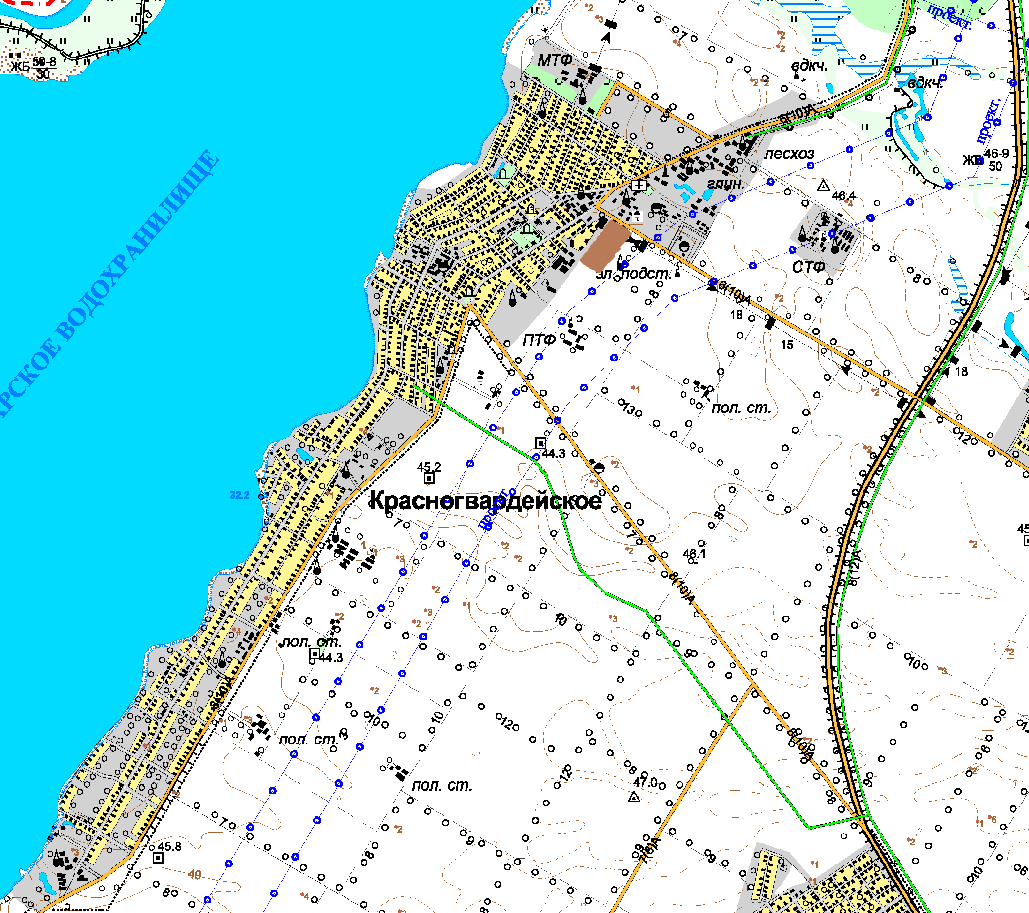 Общество с ограниченной ответственностьюПроектное бюро «Надёжность и качество»385000, г. Майкоп, ул. Кубанская, 212
e-mail: pbnik2015@mail.ru385000, г. Майкоп, ул. Кубанская, 212
e-mail: pbnik2015@mail.ruЧасть I. Порядок применения правил землепользования и застройки и внесения изменений в указанные правилаЧасть I. Порядок применения правил землепользования и застройки и внесения изменений в указанные правилаГлава 1.Общие положенияГлава 2.Положение о регулировании землепользования и застройки органами местного самоуправленияГлава 3.Положение об изменении видов разрешенного использования земельных участков и объектов капитального строительства физическими и юридическими лицамиГлава 4.Положение о подготовке документации планировке территории органами местного самоуправленияГлава 5.Положение о проведении общественных обсуждений или публичных слушаний по вопросам землепользования и застройкиГлава 6.Положение о внесении изменений в Правила землепользования и застройкиГлава 7О регулировании иных вопросов землепользования и застройкиЧасть II. Карта градостроительного зонированияЧасть II. Карта градостроительного зонированияЧасть III. Градостроительные регламентыЧасть III. Градостроительные регламентыКодовые обозначения территориальных зонНаименование территориальных зонЖИЛЫЕ ЗОНЫ:ЖИЛЫЕ ЗОНЫ:Ж-1Зона застройки индивидуальными жилыми домамиЖ-2Зона застройки малоэтажными жилыми домамиОБЩЕСТВЕННО - ДЕЛОВЫЕ ЗОНЫ:ОБЩЕСТВЕННО - ДЕЛОВЫЕ ЗОНЫ:ОД-2Зона общественного центра местного значенияОД-3Зона размещения объектов образованияОД-4Зона размещения объектов здравоохраненияОД-5Зона размещения объектов религиозного назначения ОД-6Зона объектов придорожного сервисаПРОИЗВОДСТВЕННЫЕ ЗОНЫ:ПРОИЗВОДСТВЕННЫЕ ЗОНЫ:П-3Зона предприятий, производств и объектов III класса опасности
СЗЗ-300 мП-4Зона предприятий, производств и объектов IV класса опасности
СЗЗ-100 мП-5Зона предприятий, производств и объектов V класса опасности СЗЗ-50 мЗОНЫ ОБЪЕКТОВ ИНЖЕНЕРНОЙ И ТРАНСПОРТНОЙ ИНФРАСТРУКТУР:ЗОНЫ ОБЪЕКТОВ ИНЖЕНЕРНОЙ И ТРАНСПОРТНОЙ ИНФРАСТРУКТУР:ИТ-1Зона объектов инженерной инфраструктурыИТ-2Зона транспортной инфраструктурыСЕЛЬСКОХОЗЯЙСТВЕННЫЕ ЗОНЫ:СЕЛЬСКОХОЗЯЙСТВЕННЫЕ ЗОНЫ:СХ-1Зона сельскохозяйственных угодийСХ-2Зона объектов сельскохозяйственного назначенияСХ-3Зона сельскохозяйственного использования.ЗОНЫ РЕКРЕАЦИОННОГО НАЗНАЧЕНИЯ:ЗОНЫ РЕКРЕАЦИОННОГО НАЗНАЧЕНИЯ:Р-1Зона парков, скверов, бульваров, озеленения общего пользованияЗОНЫ СПЕЦИАЛЬНОГО НАЗНАЧЕНИЯ:ЗОНЫ СПЕЦИАЛЬНОГО НАЗНАЧЕНИЯ:СН-1Зона кладбищЗОНЫ ВОДНЫХ ОБЪЕКТОВ:ЗОНЫ ВОДНЫХ ОБЪЕКТОВ:В-1Зона гидротехнических сооруженийВ-2Зона специального пользования водными объектамиВИДЫ РАЗРЕШЕННОГО ИСПОЛЬЗОВАНИЯ ЗЕМЕЛЬНЫХ УЧАСТКОВ (номер по классификатору)ВИДЫ РАЗРЕШЕННОГО ИСПОЛЬЗОВАНИЯ ОБЪЕКТОВ КАПИТАЛЬНОГО СТРОИТЕЛЬСТВАПРЕДЕЛЬНЫЕ РАЗМЕРЫ ЗЕМЕЛЬНЫХУЧАСТКОВ И ПРЕДЕЛЬНЫЕ ПАРАМЕТРЫРАЗРЕШЕННОГО СТРОИТЕЛЬСТВАИндивидуальное жилищное строительство. (2.1)Размещение жилого дома (отдельно стоящего здания количеством надземных этажей не более чем три, высотой не более двадцати метров, которое состоит из комнат и помещений вспомогательного использования, предназначенных для удовлетворения гражданами бытовых и иных нужд, связанных с их проживанием в таком здании, не предназначенного для раздела на самостоятельные объекты недвижимости);выращивание сельскохозяйственных культур;размещение индивидуальных гаражей и хозяйственных построекпредельные (минимальные и (или) максимальные) размеры земельных участков, в том числе их площадь:- минимальная/максимальная площадь земельного участка - 500/5500 кв.м;минимальные отступы от границ земельных участков в целях определения мест допустимого размещения зданий, строений, сооружений, за пределами которых запрещено строительство зданий, строений, сооружений:- до жилых зданий - 3 м;- по фасаду - 5 м;- в районах существующей застройки:- минимальные отступы от границ земельных участков допускается уменьшать до 1.0 м, при соблюдении технических регламентов и согласии владельцев смежных участков.- жилой дом допускается размещать по красной линии, при соблюдении технических регламентов.- до хозяйственных построек - 1 м с учетом соблюдения требований технических регламентов;- до хозяйственных построек содержащих животных (а также надворных санузлов) - 6 м с учетом соблюдения требований технических регламентов;минимальное расстояние от окон жилых комнат до стен соседнего дома и хозяйственных построек, расположенных на соседних земельных участках - 6 м.;минимальная ширина земельных участков вдоль фронта улицы (проезда) - 15 м;септики строятся в границах земельного участка: - минимальный отступ от границы соседнего земельного участка - не менее 5 м,- водонепроницаемые - на расстоянии не менее 5 м от фундамента построек,- фильтрующие колодцы и бассейны - на расстоянии не менее 8 м от фундамента построек;предельное количество этажей или предельная высота зданий, строений, сооружений:- максимальное количество этажей зданий - 3 этажа- высота не более 20 м.максимальный процент застройки в границах земельного участка, определяемый как отношение суммарной площади земельного участка, которая может быть застроена, ко всей площади земельного участка:- максимальный процент застройки в границах земельного участка - 65%Ограничения использования земельных участков и объектов капитального строительства установлены в статье 35.Ведение огородничества (13.1)Осуществление отдыха и (или) выращивания гражданами для собственных нужд сельскохозяйственных культур; размещение хозяйственных построек, не являющихся объектами недвижимости, предназначенных для хранения инвентаря и урожая сельскохозяйственных культурминимальная/максимальная площадь земельных участков - 30 кв. м/ 250 кв. м (при отсутствии охранных зон) и 5000 кв. м (при наличии охранных зон);размещение объектов капитального строительства запрещено.указанный вид разрешенного использования устанавливается в отношении земельных участков, которые не могут быть сформированы в целях жилищного строительства в силу ограничений в использовании (недостаточная площадь земельного участка или расположение в границах охранных зон ЛЭП, охранных зон трубопроводов и т.д.)Приусадебный участок личного подсобного хозяйства(2.2)Размещение жилого дома, указанного в описании вида разрешенного использования с кодом 2.1;производство сельскохозяйственной продукции;размещение гаража и иных вспомогательных сооружений;содержание сельскохозяйственных животныхпредельные (минимальные и (или) максимальные) размеры земельных участков, в том числе их площадь:минимальная/максимальная площадь земельного участка - 500/15000 кв.м;минимальные отступы от границ земельных участков в целях определения мест допустимого размещения зданий, строений, сооружений, за пределами которых запрещено строительство зданий, строений, сооружений:- до жилых зданий - 3 м;- по фасаду - 5 м;- в районах существующей застройки:- минимальные отступы от границ земельных участков допускается уменьшать до 1.0 м, при соблюдении технических регламентов и согласии владельцев смежных участков.- жилой дом допускается размещать по красной линии, при соблюдении технических регламентов.- до хозяйственных построек- 1 м с учетом соблюдения требований технических регламентов;- до хозяйственных построек содержащих животных (а также надворных санузлов) - 6 м с учетом соблюдения требований технических регламентов;минимальное расстояние от окон жилых комнат до стен соседнего дома и хозяйственных построек, расположенных на соседних земельных участках - 6 м.;- минимальная ширина земельных участков вдоль фронта улицы (проезда) - 15 м;септики строятся в границе земельного участка: - минимальный отступ от границы соседнего земельного участка - не менее 5 м,- водонепроницаемые - на расстоянии не менее 5 м от фундамента построек,- фильтрующие колодцы и бассейны - на расстоянии не менее 8 м от фундамента построек;предельное количество этажей или предельная высота зданий, строений, сооружений:- максимальное количество этажей зданий - 3 этажа- высота не более 20 м.максимальный процент застройки в границах земельного участка, определяемый как отношение суммарной площади земельного участка, которая может быть застроена, ко всей площади земельного участка:- максимальный процент застройки в границах земельного участка - 65%;Ограничения использования земельных участков и объектов капитального строительства установлены в статье 35Блокированная жилая застройка(2.3)Размещение жилого дома, имеющего одну или несколько общих стен с соседними жилыми домами (количеством этажей не более чем три, при общем количестве совмещенных домов не более десяти и каждый из которых предназначен для проживания одной семьи, имеет общую стену (общие стены) без проемов с соседним домом или соседними домами, расположен на отдельном земельном участке и имеет выход на территорию общего пользования (жилые дома блокированной застройки);разведение декоративных и плодовых деревьев, овощных и ягодных культур; размещение индивидуальных гаражей и иных вспомогательных сооружений; обустройство спортивных и детских площадок, площадок для отдыхапредельные (минимальные и (или) максимальные) размеры земельных участков, в том числе их площадь:- минимальная/максимальная площадь земельного участка - 500/5500 кв.м;минимальные отступы от границ земельных участков в целях определения мест допустимого размещения зданий, строений, сооружений, за пределами которых запрещено строительство зданий, строений, сооружений:- до отдельно стоящих жилых зданий - 3 м;- по фасаду - 5 м;- в районах существующей застройки:- минимальные отступы от границ земельных участков допускается уменьшать до 1.0 м, при соблюдении технических регламентов и согласии владельцев смежных участков.- жилой дом допускается размещать по красной линии, при соблюдении технических регламентов. - до хозяйственных построек - 1 м с учетом соблюдения требований технических регламентов;- до хозяйственных построек содержащих животных (а также надворных санузлов) - 6 м с учетом соблюдения требований технических регламентов;- минимальная ширина земельных участков вдоль фронта улицы (проезда) - 15 м;предельное количество этажей или предельная высота зданий, строений, сооружений:- максимальное количество этажей зданий - 3 этажамаксимальный процент застройки в границах земельного участка, определяемый как отношение суммарной площади земельного участка, которая может быть застроена, ко всей площади земельного участка:- максимальный процент застройки в границах земельного участка - 65%Ограничения использования земельных участков и объектов капитального строительства установлены в статье 35;Социальное обслуживание(3.2)Размещение зданий, предназначенных для оказания гражданам социальной помощи. Размещение зданий, предназначенных для размещения домов престарелых, домов ребенка, детских домов, пунктов ночлега для бездомных граждан;размещение объектов капитального строительства для временного размещения вынужденных переселенцев, лиц, признанных беженцамиРазмещение зданий, предназначенных для служб психологической и бесплатной юридической помощи, социальных, пенсионных и иных служб (службы занятости населения, пункты питания малоимущих граждан), в которых осуществляется прием граждан по вопросам оказания социальной помощи и назначения социальных или пенсионных выплат, а также для размещения общественных некоммерческих организаций: некоммерческих фондов, благотворительных организаций, клубов по интересамРазмещение зданий, предназначенных для размещения пунктов оказания услуг почтовой, телеграфной, междугородней и международной телефонной связипредельные (минимальные и (или) максимальные) размеры земельных участков, в том числе их площадь:минимальная/максимальная площадь земельного участка - 500/40000 кв.м;минимальные отступы от границ земельных участков в целях определения мест допустимого размещения зданий, строений, сооружений, за пределами которых запрещено строительство зданий, строений, сооружений:- до жилых зданий - 6 м;- по фасаду - 5 м;- минимальная ширина земельных участков вдоль фронта улицы (проезда) - 15 м; предельное количество этажей или предельная высота зданий, строений, сооружений:- максимальное количество этажей зданий - 3 этажа максимальный процент застройки в границах земельного участка, определяемый как отношение суммарной площади земельного участка, которая может быть застроена, ко всей площади земельного участка:- максимальный процент застройки в границах земельного участка - 65%;Ограничения использования земельных участков и объектов капитального строительства установлены в статье 35;Дошкольное, начальное и среднее общее образование (3.5.1)Размещение объектов капитального строительства, предназначенных для просвещения, дошкольного, начального и среднего общего образования (детские ясли, детские сады, школы, лицеи, гимназии, художественные, музыкальные школы, образовательные кружки и иные организации, осуществляющие деятельность по воспитанию, образованию и просвещению, в том числе зданий, спортивных сооружений, предназначенных для занятия обучающихся физической культурой и спортом)предельные (минимальные и (или) максимальные) размеры земельных участков, в том числе их площадь:- минимальная/максимальная площадь земельного участка - 500/40000 кв.м;минимальные отступы от границ земельных участков в целях определения мест допустимого размещения зданий, строений, сооружений, за пределами которых запрещено строительство зданий, строений, сооружений:- от границ участка - 6 м;- минимальные отступы от красной линии-10мпредельное количество этажей или предельная высота зданий, строений, сооружений:- максимальное количество надземных этажей зданий - 4 этажа; максимальный процент застройки в границах земельного участка, определяемый как отношение суммарной площади земельного участка, которая может быть застроена, ко всей площади земельного участка:- максимальный процент застройки в границах земельного участка - 40%.Ограничения использования земельных участков и объектов капитального строительства установлены в статье 35;Амбулаторно-поликлиническое обслуживание (3.4.1)Размещение объектов капитального строительства, предназначенных для оказания гражданам амбулаторно-поликлинической медицинской помощи (поликлиники, фельдшерские пункты, пункты здравоохранения, центры матери и ребенка, диагностические центры, молочные кухни, станции донорства крови, клинические лаборатории)предельные (минимальные и (или) максимальные) размеры земельных участков, в том числе их площадь:- минимальная/максимальная площадь земельного участка - 300/5000 кв.м;минимальные отступы от границ земельных участков в целях определения мест допустимого размещения зданий, строений, сооружений, за пределами которых запрещено строительство зданий, строений, сооружений:- от границ участка - 6 м;предельное количество этажей или предельная высота зданий, строений, сооружений:- максимальное количество надземных этажей зданий - 3 этажа; максимальный процент застройки в границах земельного участка, определяемый как отношение суммарной площади земельного участка, которая может быть застроена, ко всей площади земельного участка:- максимальный процент застройки в границах земельного участка - 80%.Ограничения использования земельных участков и объектов капитального строительства установлены в статье 35;Обеспечение занятий спортом в помещениях (5.1.2)Площадки для занятий спортом (5.1.3)Размещение спортивных клубов, спортивных залов, бассейнов, физкультурно-оздоровительных комплексов в зданиях и сооруженияхРазмещение площадок для занятия спортом и физкультурой на открытом воздухе (физкультурные площадки, беговые дорожки, поля для спортивной игры)минимальная/максимальная площадь земельных участков - 200/5000 кв. м;минимальная ширина земельных участков вдоль фронта улицы (проезда) - 12 м;минимальные отступы от границ земельных участков - 3 м;максимальное количество надземных этажей зданий - 3 этажа (включая мансардный этаж);максимальный процент застройки в границах земельного участка - 80%;Коммунальное обслуживание (3.1)Размещение объектов капитального строительства в целях обеспечения населения и организаций коммунальными услугами, в частности: поставка воды, тепла, электричества, газа, предоставление услуг связи, отвод канализационных стоков, очистка и уборка объектов недвижимостипредельные (минимальные и (или) максимальные) размеры земельных участков, в том числе их площадь:- минимальная/максимальная площадь земельных участков -1/10000 кв.м.минимальные отступы от границ земельных участков в целях определения мест допустимого размещения зданий, строений, сооружений, за пределами которых запрещено строительство зданий, строений, сооружений:- от границ участка - 1 м;максимальный процент застройки в границах земельного участка, определяемый как отношение суммарной площади земельного участка, которая может быть застроена, ко всей площади земельного участка:- максимальный процент застройки в границах земельного участка - 90%.предельное количество этажей или предельная высота зданий, строений, сооружений:максимальное количество этажей - не более 2 этажей.Максимальная высота - 22 м.Ограничения использования земельных участков и объектов капитального строительства установлены в статье 35;Общее пользование территории(12.0)Земельные участки общего пользования.Содержание данного вида разрешенного использования включает в себя содержание видов разрешенного использования с кодами 12.0.1 - 12.0.2Действие градостроительного регламента не распространяется в границах территорий общего пользованияУлично-дорожная сеть (12.0.1)Размещение объектов улично-дорожной сети: автомобильных дорог, трамвайных путей и пешеходных тротуаров в границах населенных пунктов, пешеходных переходов, бульваров, площадей, проездов, велодорожек и объектов велотранспортной и инженерной инфраструктуры;размещение придорожных стоянок (парковок) транспортных средств в границах городских улиц и дорог, за исключением предусмотренных видами разрешенного использования с кодами 2.7.1, 4.9, 7.2.3, а также некапитальных сооружений, предназначенных для охраны транспортных средств;Действие градостроительного регламента не распространяется в границах территорий общего пользованияБлагоустройство территории (12.0.2)Размещение декоративных, технических, планировочных, конструктивных устройств, элементов озеленения, различных видов оборудования и оформления, малых архитектурных форм, некапитальных нестационарных строений и сооружений, информационных щитов и указателей, применяемых как составные части благоустройства территории, общественных туалетовДействие градостроительного регламента не распространяется в границах территорий общего пользованияХранение автотранспорта (2.7.1)Размещение отдельно стоящих и пристроенных гаражей, в том числе подземных, предназначенных для хранения автотранспорта, в том числе с разделением на машино-места предельные (минимальные и (или) максимальные) размеры земельных участков, в том числе их площадь:минимальная/максимальная площадь земельных участков - 18/50 кв. м;минимальная ширина земельных участков вдоль фронта улицы (проезда) - 3,5 м;предельное количество этажей или предельная высота зданий, строений, сооружениймаксимальная высота зданий, строений, сооружений от уровня земли - 2 м;минимальные отступы от границ земельных участков в целях определения мест допустимого размещения зданий, строений, сооружений, за пределами которых запрещено строительство зданий, строений, сооружений:минимальные отступы от границ земельных участков - 1 м; максимальный процент застройки в границах земельного участка, определяемый как отношение суммарной площади земельного участка, которая может быть застроена, ко всей площади земельного участка:максимальный процент застройки в границах земельного участка - 100%;Ограничения использования земельных участков и объектов капитального строительства установлены в статье 35ВИДЫ РАЗРЕШЕННОГО ИСПОЛЬЗОВАНИЯ ЗЕМЕЛЬНЫХ УЧАСТКОВ (номер по классификатору)ВИДЫ РАЗРЕШЕННОГО ИСПОЛЬЗОВАНИЯ ОБЪЕКТОВ КАПИТАЛЬНОГО СТРОИТЕЛЬСТВАПРЕДЕЛЬНЫЕ РАЗМЕРЫ ЗЕМЕЛЬНЫХУЧАСТКОВ И ПРЕДЕЛЬНЫЕ ПАРАМЕТРЫРАЗРЕШЕННОГО СТРОИТЕЛЬСТВАДеловое управление (4.1)Размещение объектов капитального строительства с целью: размещения объектов управленческой деятельности, не связанной с государственным или муниципальным управлением и оказанием услуг, а также с целью обеспечения совершения сделок, не требующих передачи товара в момент их совершения между организациями, в том числе биржевая деятельность (за исключением банковской и страховой деятельности)предельные (минимальные и (или) максимальные) размеры земельных участков, в том числе их площадь:- минимальная/максимальная площадь земельного участка - 500/1000 кв.м;минимальные отступы от границ земельных участков в целях определения мест допустимого размещения зданий, строений, сооружений, за пределами которых запрещено строительство зданий, строений, сооружений:- от границ участка - 3 м;предельное количество этажей или предельная высота зданий, строений, сооружений:- максимальное количество надземных этажей зданий - 4 этажа;максимальный процент застройки в границах земельного участка, определяемый как отношение суммарной площади земельного участка, которая может быть застроена, ко всей площади земельного участка:- максимальный процент застройки в границах земельного участка - 65%.Ограничения использования земельных участков и объектов капитального строительства установлены в статье 35;Религиозное использование(3.7)Размещение объектов капитального строительства, предназначенных для отправления религиозных обрядов (церкви, соборы, храмы, часовни, монастыри, мечети, молельные дома);размещение объектов капитального строительства, предназначенных для постоянного местонахождения духовных лиц, паломников и послушников в связи с осуществлением ими религиозной службы, а также для осуществления благотворительной и религиозной образовательной деятельности (монастыри, скиты, воскресные школы, семинарии, духовные училища)предельные (минимальные и (или) максимальные) размеры земельных участков, в том числе их площадь:- минимальная/максимальная площадь земельного участка - 500/50000 кв.м;минимальные отступы от границ земельных участков в целях определения мест допустимого размещения зданий, строений, сооружений, за пределами которых запрещено строительство зданий, строений, сооружений:- от границы земельного участка- 3 м;предельное количество этажей или предельная высота зданий, строений, сооружений:- максимальное количество надземных этажей - 3 этажа;- максимальная высота зданий, строений, сооружений от уровня земли - 50 м;максимальный процент застройки в границах земельного участка, определяемый как отношение суммарной площади земельного участка, которая может быть застроена, ко всей площади земельного участка:- максимальный процент застройки в границах земельного участка - 40%Ограничения использования земельных участков и объектов капитального строительства установлены в статье 35;Малоэтажная многоквартирная жилая застройка (2.1.1)Размещение малоэтажного многоквартирного жилого дома, (дом, пригодный для постоянного проживания, высотой до 4 этажей, включая мансардный);предельные (минимальные и (или) максимальные) размеры земельных участков, в том числе их площадь:Размер земельного участка принимается равным отношению площади его застройки к показателю нормативной плотности застройки минимальные отступы от границ земельных участков в целях определения мест допустимого размещения зданий, строений, сооружений, за пределами которых запрещено строительство зданий, строений, сооружений:- минимальные отступы от границ участка - 6 м;предельное количество этажей или предельная высота зданий, строений, сооружений:- максимальное количество надземных этажей зданий - 3 этажа, включая мансардный.максимальный процент застройки в границах земельного участка, определяемый как отношение суммарной площади земельного участка, которая может быть застроена, ко всей площади земельного участка:- максимальный процент застройки в границах земельного участка - 40%, коэффициент плотности застройки - 0,8Ограничения использования земельных участков и объектов капитального строительства установлены в статье 35.Рынки (4.3)Размещение объектов капитального строительства, сооружений, предназначенных для организации постоянной или временной торговли (ярмарка, ярмарка-выставка, рынок, базар), с учетом того, что каждое из торговых мест не располагает торговой площадью более 200 кв.м;размещение гаражей и (или) стоянок для автомобилей сотрудников и посетителей рынкапредельные (минимальные и (или) максимальные) размеры земельных участков, в том числе их площадь:- минимальная/максимальная площадь земельного участка - 850/50000 кв.м;минимальные отступы от границ земельных участков в целях определения мест допустимого размещения зданий, строений, сооружений, за пределами которых запрещено строительство зданий, строений, сооружений:- от границ участка - 10 м;предельное количество этажей или предельная высота зданий, строений, сооружений:- максимальное количество надземных этажей зданий - 3 этажа;максимальный процент застройки в границах земельного участка, определяемый как отношение суммарной площади земельного участка, которая может быть застроена, ко всей площади земельного участка:- максимальный процент застройки в границах земельного участка - 65%.Ограничения использования земельных участков и объектов капитального строительства установлены в статье 35;Магазины (4.4)Размещение объектов капитального строительства, предназначенных для продажи товаров, торговая площадь которых составляет до 5000 кв.мпредельные (минимальные и (или) максимальные) размеры земельных участков, в том числе их площадь:- минимальная/максимальная площадь земельного участка - 100/1000 кв.м;минимальные отступы от границ земельных участков в целях определения мест допустимого размещения зданий, строений, сооружений, за пределами которых запрещено строительство зданий, строений, сооружений:- от границ участка - 3 м;предельное количество этажей или предельная высота зданий, строений, сооружений:- максимальное количество надземных этажей зданий - 3 этажа;максимальный процент застройки в границах земельного участка, определяемый как отношение суммарной площади земельного участка, которая может быть застроена, ко всей площади земельного участка:- максимальный процент застройки в границах земельного участка - 75%.Ограничения использования земельных участков и объектов капитального строительства установлены в статье 35;Банковская и страховая деятельность(4.5)Размещение объектов капитального строительства, предназначенных для размещения организаций, оказывающих банковские и страховые услугипредельные (минимальные и (или) максимальные) размеры земельных участков, в том числе их площадь:- минимальная/максимальная площадь земельного участка - 500/5000 кв.м;минимальные отступы от границ земельных участков в целях определения мест допустимого размещения зданий, строений, сооружений, за пределами которых запрещено строительство зданий, строений, сооружений:- от границ участка - 3 м;предельное количество этажей или предельная высота зданий, строений, сооружений:- максимальное количество надземных этажей зданий - 3 этажа;максимальный процент застройки в границах земельного участка, определяемый как отношение суммарной площади земельного участка, которая может быть застроена, ко всей площади земельного участка:- максимальный процент застройки в границах земельного участка - 75%.Ограничения использования земельных участков и объектов капитального строительства установлены в статье 35;Общественное питание (4.6)Размещение объектов капитального строительства в целях устройства мест общественного питания за плату (рестораны, кафе, столовые, закусочные, бары) - не более 50 посадочных мест и с ограничением по времени работы;предельные (минимальные и (или) максимальные) размеры земельных участков, в том числе их площадь:- минимальная/максимальная площадь земельного участка - 500/5000 кв.м;минимальные отступы от границ земельных участков в целях определения мест допустимого размещения зданий, строений, сооружений, за пределами которых запрещено строительство зданий, строений, сооружений:- от границ участка - 3 м;предельное количество этажей или предельная высота зданий, строений, сооружений:- максимальное количество надземных этажей зданий - 3 этажа;максимальный процент застройки в границах земельного участка, определяемый как отношение суммарной площади земельного участка, которая может быть застроена, ко всей площади земельного участка:- максимальный процент застройки в границах земельного участка - 75%.Ограничения использования земельных участков и объектов капитального строительства установлены в статье 35;Объекты культурно-досуговой деятельности (3.6.1)Парки культуры и отдыха (3.6.2)Размещение зданий, предназначенных для размещения музеев, выставочных залов, художественных галерей, домов культуры, библиотек, кинотеатров и кинозалов, театров, филармоний, концертных залов, планетариевРазмещение парков культуры и отдыхапредельные (минимальные и (или) максимальные) размеры земельных участков, в том числе их площадь:- минимальная/максимальная площадь земельного участка - 500/40000 кв.м;минимальные отступы от границ земельных участков в целях определения мест допустимого размещения зданий, строений, сооружений, за пределами которых запрещено строительство зданий, строений, сооружений:- от границ участка - 6 м;предельное количество этажей или предельная высота зданий, строений, сооружений:- максимальное количество надземных этажей зданий - 4 этажа; максимальный процент застройки в границах земельного участка, определяемый как отношение суммарной площади земельного участка, которая может быть застроена, ко всей площади земельного участка:- максимальный процент застройки в границах земельного участка - 65%.Ограничения использования земельных участков и объектов капитального строительства установлены в статье 35;Амбулаторное ветеринарное обслуживание (3.10.1)Размещение объектов капитального строительства, предназначенных для оказания ветеринарных услуг без содержания животныхминимальная/максимальная площадь земельных участков - 300/5000 кв. м;минимальная ширина земельных участков вдоль фронта улицы (проезда) - 12 м;минимальные отступы от границ земельных участков - 3 м; максимальное количество надземных этажей зданий - 3 этажа (включая мансардный этаж);максимальный процент застройки в границах земельного участка - 80%;Бытовое обслуживание (3.3)Размещение объектов капитального строительства, предназначенных для оказания населению или организациям бытовых услуг (мастерские мелкого ремонта, ателье, бани, парикмахерские, приемные пункты прачечных)предельные (минимальные и (или) максимальные) размеры земельных участков, в том числе их площадь:- минимальная/максимальная площадь земельного участка - 100/5000 кв.м;минимальные отступы от границ земельных участков в целях определения мест допустимого размещения зданий, строений, сооружений, за пределами которых запрещено строительство зданий, строений, сооружений:- от границ участка - 6 м;предельное количество этажей или предельная высота зданий, строений, сооружений:- максимальное количество надземных этажей зданий - 3 этажа;максимальный процент застройки в границах земельного участка, определяемый как отношение суммарной площади земельного участка, которая может быть застроена, ко всей площади земельного участка:- максимальный процент застройки в границах земельного участка - 80%.Ограничения использования земельных участков и объектов капитального строительства установлены в статье 35;Гостиничное обслуживание(4.7)Размещение гостиниц до 30 номеров, , а также иных зданий, используемых с целью извлечения предпринимательской выгоды из предоставления жилого помещения для временного проживания в нихпредельные (минимальные и (или) максимальные) размеры земельных участков, в том числе их площадь:минимальная/максимальная площадь земельного участка - 600/10000 кв.м;минимальные отступы от границ земельных участков в целях определения мест допустимого размещения зданий, строений, сооружений, за пределами которых запрещено строительство зданий, строений, сооружений:- до жилых зданий - 3 м;- по фасаду - 3 м;- до хозяйственных построек - 3 м с учетом соблюдения требований технических регламентов;- минимальная ширина земельных участков вдоль фронта улицы (проезда) - 18 м;предельное количество этажей или предельная высота зданий, строений, сооружений:- максимальное количество этажей зданий - 3 этажамаксимальный процент застройки в границах земельного участка, определяемый как отношение суммарной площади земельного участка, которая может быть застроена, ко всей площади земельного участка:- максимальный процент застройки в границах земельного участка - 60%;Ограничения использования земельных участков и объектов капитального строительства установлены в статье 35;Автомобильные мойки (4.9.1.3)Ремонт автомобилей (4.9.1.4)Размещение автомобильных моек до 2-х постов, а также размещение магазинов сопутствующей торговлиМастерские, предназначенные для ремонта и обслуживания автомобилей (без малярно-жестяных работ),минимальная/максимальная площадь земельных участков - 150/600 кв. м;минимальная ширина земельных участков вдоль фронта улицы (проезда) - 10 м;минимальные отступы от границ земельных участков - 3 м;максимальная высота зданий, строений, сооружений от уровня земли - 5 м;максимальный процент застройки в границах земельного участка - 60%;При размещении объектов малого бизнеса, относящихся к V классу опасности, в условиях сложившейся градостроительной ситуации (при невозможности соблюдения размеров ориентировочной санитарно-защитной зоны) необходимо обоснование размещения таких объектов с ориентировочными расчетами ожидаемого загрязнения атмосферного воздуха и физического воздействия на атмосферный воздух (шум, вибрация, электромагнитные излучения).Ограничения использования земельных участков и объектов капитального строительства установлены в статье 35;Обеспечение внутреннего правопорядка(8.3)Размещение объектов капитального строительства, необходимых для подготовки и поддержания в готовности органов внутренних дел и спасательных служб, в которых существует военизированная служба; размещение объектов гражданской обороны, за исключением объектов гражданской обороны, являющихся частями производственных зданийпредельные (минимальные и (или) максимальные) размеры земельных участков, в том числе их площадь:минимальная/максимальная площадь земельного участка - 100/5000 кв.м;минимальные отступы от границ земельных участков в целях определения мест допустимого размещения зданий, строений, сооружений, за пределами которых запрещено строительство зданий, строений, сооружений:- минимальные отступы от границы земельного участка:- до жилых зданий - 6 м;- по фасаду - 5 м;- до хозяйственных построек - 3 м с учетом соблюдения требований технических регламентов;- минимальная ширина земельных участков вдоль фронта улицы (проезда) - 15 м;предельное количество этажей или предельная высота зданий, строений, сооружений:- максимальное количество этажей зданий - 3 этажамаксимальный процент застройки в границах земельного участка, определяемый как отношение суммарной площади земельного участка, которая может быть застроена, ко всей площади земельного участка:- максимальный процент застройки в границах земельного участка - 60%;Ограничения использования земельных участков и объектов капитального строительства установлены в статье 35;Спорт(5.1)Размещение закрытых объектов капитального строительства в качестве спортивных клубов, спортивных залов, бассейновпредельные (минимальные и (или) максимальные) размеры земельных участков, в том числе их площадь:- минимальная/максимальная площадь земельного участка - 600/40000 кв.м;минимальные отступы от границ земельных участков в целях определения мест допустимого размещения зданий, строений, сооружений, за пределами которых запрещено строительство зданий, строений, сооружений:- минимальные отступы от границ участка - 3 м;предельное количество этажей или предельная высота зданий, строений, сооружений:- максимальное количество надземных этажей зданий - 3 этажа;максимальный процент застройки в границах земельного участка, определяемый как отношение суммарной площади земельного участка, которая может быть застроена, ко всей площади земельного участка:- максимальный процент застройки в границах земельного участка - 50%.Ограничения использования земельных участков и объектов капитального строительства установлены в статье 35;ВИДЫ РАЗРЕШЕННОГО ИСПОЛЬЗОВАНИЯ ЗЕМЕЛЬНЫХ УЧАСТКОВ (номер по классификатору)ВИДЫ РАЗРЕШЕННОГО ИСПОЛЬЗОВАНИЯ ОБЪЕКТОВ КАПИТАЛЬНОГО СТРОИТЕЛЬСТВАПРЕДЕЛЬНЫЕ РАЗМЕРЫ ЗЕМЕЛЬНЫХУЧАСТКОВ И ПРЕДЕЛЬНЫЕ ПАРАМЕТРЫРАЗРЕШЕННОГО СТРОИТЕЛЬСТВАМалоэтажная многоквартирная жилая застройка (2.1.1)Размещение малоэтажных многоквартирных домов (многоквартирные дома высотой до 4 этажей, включая мансардный);обустройство спортивных и детских площадок, площадок для отдыха; размещение объектов обслуживания жилой застройки во встроенных, пристроенных и встроенно-пристроенных помещениях малоэтажного многоквартирного дома, если общая площадь таких помещений в малоэтажном многоквартирном доме не составляет более 15% общей площади помещений домапредельные (минимальные и (или) максимальные) размеры земельных участков, в том числе их площадь:Размер земельного участка принимается равным отношению площади его застройки к показателю нормативной плотности застройки минимальные отступы от границ земельных участков в целях определения мест допустимого размещения зданий, строений, сооружений, за пределами которых запрещено строительство зданий, строений, сооружений:- минимальные отступы от границ участка - 6 м;предельное количество этажей или предельная высота зданий, строений, сооружений:- максимальное количество надземных этажей зданий - 4 этажа, включая мансардный.максимальный процент застройки в границах земельного участка, определяемый как отношение суммарной площади земельного участка, которая может быть застроена, ко всей площади земельного участка:- максимальный процент застройки в границах земельного участка - 40%, коэффициент плотности застройки - 0,8Ограничения использования земельных участков и объектов капитального строительства установлены в статье 35Индивидуальное жилищное строительство (2.1)Размещение жилого дома (отдельно стоящего здания количеством надземных этажей не более чем три, высотой не более двадцати метров, которое состоит из комнат и помещений вспомогательного использования, предназначенных для удовлетворения гражданами бытовых и иных нужд, связанных с их проживанием в таком здании, не предназначенного для раздела на самостоятельные объекты недвижимости);выращивание сельскохозяйственных культур;размещение индивидуальных гаражей и хозяйственных построекпредельные (минимальные и (или) максимальные) размеры земельных участков, в том числе их площадь:- минимальная/максимальная площадь земельного участка - 500/5500 кв.м;минимальная ширина земельных участков вдоль фронта улицы (проезда) - 15 м;минимальные отступы от границ земельных участков в целях определения мест допустимого размещения зданий, строений, сооружений, за пределами которых запрещено строительство зданий, строений, сооружений:- до жилых зданий - 3 м;- по фасаду - 5 м;- в районах существующей застройки:- минимальные отступы от границ земельных участков допускается уменьшать до 1.0 м, при соблюдении технических регламентов и согласии владельцев смежных участков.- жилой дом допускается размещать по красной линии, при соблюдении технических регламентов.предельное количество этажей или предельная высота зданий, строений, сооружений:- максимальное количество этажей зданий - 3 этажа- высота не более 20 м.максимальный процент застройки в границах земельного участка, определяемый как отношение суммарной площади земельного участка, которая может быть застроена, ко всей площади земельного участка:- максимальный процент застройки в границах земельного участка - 65%Ограничения использования земельных участков и объектов капитального строительства установлены в статье 35.Блокированная жилая застройка (2.3)Размещение жилого дома, имеющего одну или несколько общих стен с соседними жилыми домами (количеством этажей не более чем три, при общем количестве совмещенных домов не более десяти и каждый из которых предназначен для проживания одной семьи, имеет общую стену (общие стены) без проемов с соседним домом или соседними домами, расположен на отдельном земельном участке и имеет выход на территорию общего пользования (жилые дома блокированной застройки);разведение декоративных и плодовых деревьев, овощных и ягодных культур; размещение индивидуальных гаражей и иных вспомогательных сооружений; обустройство спортивных и детских площадок, площадок для отдыхапредельные (минимальные и (или) максимальные) размеры земельных участков, в том числе их площадь:- минимальная/максимальная площадь земельного участка - 500/5500 кв.м;- минимальная ширина земельных участков вдоль фронта улицы (проезда) - 15 м;минимальные отступы от границ земельных участков в целях определения мест допустимого размещения зданий, строений, сооружений, за пределами которых запрещено строительство зданий, строений, сооружений:- до отдельно стоящих жилых зданий - 3 м;- по фасаду - 5 м;- в районах существующей застройки:- минимальные отступы от границ земельных участков допускается уменьшать до 1.0 м, при соблюдении технических регламентов и согласии владельцев смежных участков.- жилой дом допускается размещать по красной линии, при соблюдении технических регламентов.предельное количество этажей или предельная высота зданий, строений, сооружений:- максимальное количество этажей зданий - 3 этажамаксимальный процент застройки в границах земельного участка, определяемый как отношение суммарной площади земельного участка, которая может быть застроена, ко всей площади земельного участка:- максимальный процент застройки в границах земельного участка - 65%Ограничения использования земельных участков и объектов капитального строительства установлены в статье 35;Коммунальное обслуживание(3.1)Размещение объектов капитального строительства в целях обеспечения физических и юридических лиц коммунальными услугами, в частности: поставки воды, тепла, электричества, газа, предоставления услуг связи, отвода канализационных стоков, очистки и уборки объектов недвижимости (котельных, водозаборов, очистных сооружений, насосных станций, водопроводов, линий электропередач, трансформаторных подстанций, газопроводов, линий связи, телефонных станций, канализаций, стоянок, гаражей и мастерских для обслуживания уборочной и аварийной техники, а также зданий или помещений, предназначенных для приема физических и юридических лиц в связи с предоставлением им коммунальных услуг)предельные (минимальные и (или) максимальные) размеры земельных участков, в том числе их площадь:- минимальная/максимальная площадь земельных участков - 100/5000 кв. м.минимальные отступы от границ земельных участков в целях определения мест допустимого размещения зданий, строений, сооружений, за пределами которых запрещено строительство зданий, строений, сооружений:- от границ участка - 1 м;максимальный процент застройки в границах земельного участка, определяемый как отношение суммарной площади земельного участка, которая может быть застроена, ко всей площади земельного участка:- максимальный процент застройки в границах земельного участка - 90%.предельное количество этажей или предельная высота зданий, строений, сооружений:максимальное количество этажей - не более 2 этажей.Максимальная высота - 22 м.предельные (минимальные и (или) максимальные) размеры земельных участков, в том числе их площадь:- минимальная/максимальная площадь земельных участков - 100/5000 кв. м.минимальные отступы от границ земельных участков в целях определения мест допустимого размещения зданий, строений, сооружений, за пределами которых запрещено строительство зданий, строений, сооружений:- от границ участка - 1 м;максимальный процент застройки в границах земельного участка, определяемый как отношение суммарной площади земельного участка, которая может быть застроена, ко всей площади земельного участка:- максимальный процент застройки в границах земельного участка - 90%.предельное количество этажей или предельная высота зданий, строений, сооружений:максимальное количество этажей - не более 2 этажей.Максимальная высота - 22 м.Ограничения использования земельных участков и объектов капитального строительства установлены в статье 35Дошкольное, начальное и среднее общее образование (3.5,1)Размещение объектов капитального строительства, предназначенных для просвещения, дошкольного, начального и среднего общего образования (детские ясли, детские сады, школы, лицеи, гимназии, художественные, музыкальные школы, образовательные кружки и иные организации, осуществляющие деятельность по воспитанию, образованию и просвещению, в том числе зданий, спортивных сооружений, предназначенных для занятия обучающихся физической культурой и спортом)предельные (минимальные и (или) максимальные) размеры земельных участков, в том числе их площадь:- минимальная/максимальная площадь земельного участка - 500/40000 кв. м;минимальные отступы от границ земельных участков в целях определения мест допустимого размещения зданий, строений, сооружений, за пределами которых запрещено строительство зданий, строений, сооружений:- от границ участка - 6 м;- минимальные отступы от красной линии - 10 м.предельное количество этажей или предельная высота зданий, строений, сооружений:- максимальное количество надземных этажей зданий - 4 этажа;максимальный процент застройки в границах земельного участка, определяемый как отношение суммарной площади земельного участка, которая может быть застроена, ко всей площади земельного участка:- максимальный процент застройки в границах земельного участка - 65%.Ограничения использования земельных участков и объектов капитального строительства установлены в статье 35Оказание социальной помощи населению (3.2.2)Размещение зданий, предназначенных для служб психологической и бесплатной юридической помощи, социальных, пенсионных и иных служб (службы занятости населения, пункты питания малоимущих граждан), в которых осуществляется прием граждан по вопросам оказания социальной помощи и назначения социальных или пенсионных выплат, а также для размещения общественных некоммерческих организаций: некоммерческих фондов, благотворительных организаций, клубов по интересампредельные (минимальные и (или) максимальные) размеры земельных участков, в том числе их площадь:минимальная/максимальная площадь земельных участков - 400/5000 кв. м;минимальная ширина земельных участков вдоль фронта улицы (проезда) - 12 м;минимальные отступы от границ земельных участков в целях определения мест допустимого размещения зданий, строений, сооружений, за пределами которых запрещено строительство зданий, строений, сооружений:минимальные отступы от границ земельных участков - 3 м;предельное количество этажей или предельная высота зданий, строений, сооружений:максимальное количество надземных этажей зданий - 3 этажа (включая мансардный этаж);максимальный процент застройки в границах земельного участка, определяемый как отношение суммарной площади земельного участка, которая может быть застроена, ко всей площади земельного участка:максимальный процент застройки в границах земельного участка - 80%;Ограничения использования земельных участков и объектов капитального строительства установлены в статье 35Оказание услуг связи (3.2.3)Размещение зданий, предназначенных для размещения пунктов оказания услуг почтовой, телеграфной, междугородней и международной телефонной связипредельные (минимальные и (или) максимальные) размеры земельных участков, в том числе их площадь:минимальная/максимальная площадь земельных участков - 400/5000 кв. м;минимальная ширина земельных участков вдоль фронта улицы (проезда) - 12 м;минимальные отступы от границ земельных участков в целях определения мест допустимого размещения зданий, строений, сооружений, за пределами которых запрещено строительство зданий, строений, сооружений:минимальные отступы от границ земельных участков - 3 м;предельное количество этажей или предельная высота зданий, строений, сооружений:максимальное количество надземных этажей зданий - 3 этажа (включая мансардный этаж);максимальный процент застройки в границах земельного участка, определяемый как отношение суммарной площади земельного участка, которая может быть застроена, ко всей площади земельного участка:максимальный процент застройки в границах земельного участка - 80%;Ограничения использования земельных участков и объектов капитального строительства установлены в статье 35Амбулаторно-поликлиническое обслуживание (3.4.1)Размещение объектов капитального строительства, предназначенных для оказания гражданам амбулаторно-поликлинической медицинской помощи (поликлиники, фельдшерские пункты, пункты здравоохранения, центры матери и ребенка, диагностические центры, молочные кухни, станции донорства крови, клинические лаборатории)минимальная/максимальная площадь земельных участков - 300/5000 кв. м;минимальная ширина земельных участков вдоль фронта улицы (проезда) - 12 м;минимальные отступы от границ земельных участков - 3 м;максимальное количество надземных этажей зданий - 3 этажа (включая мансардный этаж);максимальный процент застройки в границах земельного участка - 80%;Обеспечение занятий спортом в помещениях (5.1.2)Площадки для занятий спортом (5.1.3)Оборудованные площадки для занятий спортом (5.1.4)Размещение спортивных клубов, спортивных залов, бассейнов, физкультурно-оздоровительных комплексов в зданиях и сооруженияхРазмещение площадок для занятия спортом и физкультурой на открытом воздухе (физкультурные площадки, беговые дорожки, поля для спортивной игры)Размещение сооружений для занятия спортом и физкультурой на открытом воздухе (теннисные корты, автодромы, мотодромы, трамплины, спортивные стрельбища)минимальная/максимальная площадь земельных участков - 300/5000 кв. м;минимальная ширина земельных участков вдоль фронта улицы (проезда) - 12 м;минимальные отступы от границ земельных участков - 3 м;максимальное количество надземных этажей зданий - 3 этажа (включая мансардный этаж);максимальный процент застройки в границах земельного участка - 80%;Общее пользование территории(12.0)Земельные участки общего пользованияДействие градостроительного регламента не распространяется в границах территорий общего пользованияУлично-дорожная сеть(12.0.1)Размещение объектов улично-дорожной сети: автомобильных дорог, трамвайных путей и пешеходных тротуаров в границах населенных пунктов, пешеходных переходов, бульваров, площадей, проездов, велодорожек и объектов велотранспортной и инженерной инфраструктуры;размещение придорожных стоянок (парковок) транспортных средств в границах городских улиц и дорог, за исключением предусмотренных видами разрешенного использования с кодами 2.7.1, 4.9, 7.2.3, а также некапитальных сооружений, предназначенных для охраны транспортных средств;Действие градостроительного регламента не распространяется в границах территорий общего пользованияБлагоустройство территории (12.0.2)Размещение декоративных, технических, планировочных, конструктивных устройств, элементов озеленения, различных видов оборудования и оформления, малых архитектурных форм, некапитальных нестационарных строений и сооружений, информационных щитов и указателей, применяемых как составные части благоустройства территории, общественных туалетовДействие градостроительного регламента не распространяется в границах территорий общего пользованияХранение автотранспорта (2.7.1)Размещение отдельно стоящих и пристроенных гаражей, в том числе подземных, предназначенных для хранения автотранспорта, в том числе с разделением на машино-места предельные (минимальные и (или) максимальные) размеры земельных участков, в том числе их площадь:минимальная/максимальная площадь земельных участков - 18/150 кв. м;минимальная ширина земельных участков вдоль фронта улицы (проезда) - 3,5 м;предельное количество этажей или предельная высота зданий, строений, сооружениймаксимальная высота зданий, строений, сооружений от уровня земли - 2 м;минимальные отступы от границ земельных участков в целях определения мест допустимого размещения зданий, строений, сооружений, за пределами которых запрещено строительство зданий, строений, сооружений:минимальные отступы от границ земельных участков - 0 м; максимальный процент застройки в границах земельного участка, определяемый как отношение суммарной площади земельного участка, которая может быть застроена, ко всей площади земельного участка:максимальный процент застройки в границах земельного участка - 100%;Ограничения использования земельных участков и объектов капитального строительства установлены в статье 35ВИДЫ РАЗРЕШЕННОГО ИСПОЛЬЗОВАНИЯ ЗЕМЕЛЬНЫХ УЧАСТКОВ (номер по классификатору)ВИДЫ РАЗРЕШЕННОГО ИСПОЛЬЗОВАНИЯ ОБЪЕКТОВ КАПИТАЛЬНОГО СТРОИТЕЛЬСТВАПРЕДЕЛЬНЫЕ РАЗМЕРЫ ЗЕМЕЛЬНЫХУЧАСТКОВ И ПРЕДЕЛЬНЫЕ ПАРАМЕТРЫРАЗРЕШЕННОГО СТРОИТЕЛЬСТВАДеловое управление (4.1)Размещение объектов капитального строительства с целью: размещения объектов управленческой деятельности, не связанной с государственным или муниципальным управлением и оказанием услуг, а также с целью обеспечения совершения сделок, не требующих передачи товара в момент их совершения между организациями, в том числе биржевая деятельность (за исключением банковской и страховой деятельности)предельные (минимальные и (или) максимальные) размеры земельных участков, в том числе их площадь:- минимальная/максимальная площадь земельного участка - 500/1000 кв.м;минимальные отступы от границ земельных участков в целях определения мест допустимого размещения зданий, строений, сооружений, за пределами которых запрещено строительство зданий, строений, сооружений:- от границ участка - 3 м;предельное количество этажей или предельная высота зданий, строений, сооружений:- максимальное количество надземных этажей зданий -  4 этажа;максимальный процент застройки в границах земельного участка, определяемый как отношение суммарной площади земельного участка, которая может быть застроена, ко всей площади земельного участка:- максимальный процент застройки в границах земельного участка - 65%.Ограничения использования земельных участков и объектов капитального строительства установлены в статье 35;Религиозное использование (3.7)Размещение объектов капитального строительства, предназначенных для отправления религиозных обрядов (церкви, соборы, храмы, часовни, монастыри, мечети, молельные дома);размещение объектов капитального строительства, предназначенных для постоянного местонахождения духовных лиц, паломников и послушников в связи с осуществлением ими религиозной службы, а также для осуществления благотворительной и религиозной образовательной деятельности (монастыри, скиты, воскресные школы, семинарии, духовные училища)предельные (минимальные и (или) максимальные) размеры земельных участков, в том числе их площадь:- минимальная/максимальная площадь земельного участка - 500/50000 кв. м;минимальные отступы от границ земельных участков в целях определения мест допустимого размещения зданий, строений, сооружений, за пределами которых запрещено строительство зданий, строений, сооружений:- от границы земельного участка- 3 м;предельное количество этажей или предельная высота зданий, строений, сооружений:- максимальное количество надземных этажей - 3 этажа;- максимальная высота зданий, строений, сооружений от уровня земли - 50 м;максимальный процент застройки в границах земельного участка, определяемый как отношение суммарной площади земельного участка, которая может быть застроена, ко всей площади земельного участка:- максимальный процент застройки в границах земельного участка - 40%Ограничения использования земельных участков и объектов капитального строительства установлены в статье 35;Рынки(4.3)Размещение объектов капитального строительства, сооружений, предназначенных для организации постоянной или временной торговли (ярмарка, рынок, базар), с учетом того, что каждое из торговых мест не располагает торговой площадью более 200 кв. м;размещение гаражей и (или) стоянок для автомобилей сотрудников и посетителей рынкапредельные (минимальные и (или) максимальные) размеры земельных участков, в том числе их площадь:- минимальная/максимальная площадь земельного участка - 850/50000 кв. м;минимальные отступы от границ земельных участков в целях определения мест допустимого размещения зданий, строений, сооружений, за пределами которых запрещено строительство зданий, строений, сооружений:- от границ участка - 10 м;предельное количество этажей или предельная высота зданий, строений, сооружений:- максимальное количество надземных этажей зданий - 2 этажа;максимальный процент застройки в границах земельного участка, определяемый как отношение суммарной площади земельного участка, которая может быть застроена, ко всей площади земельного участка:- максимальный процент застройки в границах земельного участка - 65%.Ограничения использования земельных участков и объектов капитального строительства установлены в статье 35Общественное питание(4.6)Размещение объектов капитального строительства в целях устройства мест общественного питания (рестораны, кафе, столовые, закусочные, бары), не более 50 посадочных мест и с ограничением по времени работы;предельные (минимальные и (или) максимальные) размеры земельных участков, в том числе их площадь:- минимальная/максимальная площадь земельного участка - 500/5000 кв. м;минимальные отступы от границ земельных участков в целях определения мест допустимого размещения зданий, строений, сооружений, за пределами которых запрещено строительство зданий, строений, сооружений:- от границ участка - 3 м;предельное количество этажей или предельная высота зданий, строений, сооружений:- максимальное количество надземных этажей зданий - 2 этажа;максимальный процент застройки в границах земельного участка, определяемый как отношение суммарной площади земельного участка, которая может быть застроена, ко всей площади земельного участка:- максимальный процент застройки в границах земельного участка - 75%.Ограничения использования земельных участков и объектов капитального строительства установлены в статье 35Гостиничное обслуживание(4.7)Размещение гостиниц, а также иных зданий, используемых с целью извлечения предпринимательской выгоды из предоставления жилого помещения для временного проживания в нихпредельные (минимальные и (или) максимальные) размеры земельных участков, в том числе их площадь:минимальная/максимальная площадь земельного участка - 500/10000 кв. м;минимальные отступы от границ земельных участков в целях определения мест допустимого размещения зданий, строений, сооружений, за пределами которых запрещено строительство зданий, строений, сооружений:- до жилых зданий - 3 м;- по фасаду - 3 м;- до хозяйственных построек - 3 м с учетом соблюдения требований технических регламентов;- минимальная ширина земельных участков вдоль фронта улицы (проезда) - 12 м;предельное количество этажей или предельная высота зданий, строений, сооружений:- максимальное количество этажей зданий - 4 этажамаксимальный процент застройки в границах земельного участка, определяемый как отношение суммарной площади земельного участка, которая может быть застроена, ко всей площади земельного участка:- максимальный процент застройки в границах земельного участка - 60%;Ограничения использования земельных участков и объектов капитального строительства установлены в статье 35Объекты культурно-досуговой деятельности (3.6.1)Парки культуры и отдыха (3.6.2)Размещение зданий, предназначенных для размещения музеев, выставочных залов, художественных галерей, домов культуры, библиотек, кинотеатров и кинозалов, театров, филармоний, концертных залов, планетариевРазмещение парков культуры и отдыхапредельные (минимальные и (или) максимальные) размеры земельных участков, в том числе их площадь:- минимальная/максимальная площадь земельного участка - 500/40000 кв.м;минимальные отступы от границ земельных участков в целях определения мест допустимого размещения зданий, строений, сооружений, за пределами которых запрещено строительство зданий, строений, сооружений:- от границ участка - 6 м;предельное количество этажей или предельная высота зданий, строений, сооружений:- максимальное количество надземных этажей зданий - 3 этажа; максимальный процент застройки в границах земельного участка, определяемый как отношение суммарной площади земельного участка, которая может быть застроена, ко всей площади земельного участка:- максимальный процент застройки в границах земельного участка - 65%.Ограничения использования земельных участков и объектов капитального строительства установлены в статье 35;Магазины (4.4)Размещение объектов капитального строительства, предназначенных для продажи товаров, торговая площадь которых составляет до 5000 кв. мминимальная/максимальная площадь земельных участков - 100/5000 кв. м;минимальная ширина земельных участков вдоль фронта улицы (проезда) - 10 м;минимальные отступы от границ земельных участков - 3 м;максимальное количество надземных этажей зданий - 3 этажа (включая мансардный этаж);максимальный процент застройки в границах земельного участка - 80%;Бытовое обслуживание(3.3)Размещение объектов капитального строительства, предназначенных для оказания населению или организациям бытовых услуг (мастерские мелкого ремонта, ателье, бани, парикмахерские, прачечные, химчистки, похоронные бюро)предельные (минимальные и (или) максимальные) размеры земельных участков, в том числе их площадь:- минимальная/максимальная площадь земельного участка - 200/5000 кв. м;минимальные отступы от границ земельных участков в целях определения мест допустимого размещения зданий, строений, сооружений, за пределами которых запрещено строительство зданий, строений, сооружений:- минимальные отступы от границ участка - 3 м;предельное количество этажей или предельная высота зданий, строений, сооружений:- максимальное количество надземных этажей зданий - 3 этажа;максимальный процент застройки в границах земельного участка, определяемый как отношение суммарной площади земельного участка, которая может быть застроена, ко всей площади земельного участка:- максимальный процент застройки в границах земельного участка - 50%.Ограничения использования земельных участков и объектов капитального строительства установлены в статье 35Служебные гаражи(4.9)Размещение постоянных или временных гаражей, стоянок для хранения служебного автотранспорта, используемого в целях осуществления видов деятельности, предусмотренных видами разрешенного использования с кодами 3.0, 4.0, а также для стоянки и хранения транспортных средств общего пользования, в том числе в депопредельные (минимальные и (или) максимальные) размеры земельных участков, в том числе их площадь:- минимальная/максимальная площадь земельного участка - 300/5000 кв. м;минимальные отступы от границ земельных участков в целях определения мест допустимого размещения зданий, строений, сооружений, за пределами которых запрещено строительство зданий, строений, сооружений:- минимальные отступы от границы земельного участка:- до жилых зданий - 10 м;- по фасаду - 5 м;предельное количество этажей или предельная высота зданий, строений, сооружений:- максимальное количество надземных этажей зданий - 2 этажа;максимальный процент застройки в границах земельного участка, определяемый как отношение суммарной площади земельного участка, которая может быть застроена, ко всей площади земельного участка:- максимальный процент застройки в границах земельного участка - 80%.Ограничения использования земельных участков и объектов капитального строительства установлены в статье 35Автомобильные мойки (4.9.1.3)Ремонт автомобилей  (4.9.1.4)Размещение автомобильных моек до 2-х постов, а также размещение магазинов сопутствующей торговлиРазмещение мастерских без малярно-жестяных работ, предназначенных для ремонта и обслуживания автомобилей, и прочих объектов дорожного сервиса, а также размещение магазинов сопутствующей торговлиминимальная/максимальная площадь земельных участков - 150/600 кв. м;минимальная ширина земельных участков вдоль фронта улицы (проезда) - 10 м;минимальные отступы от границ земельных участков - 3 м;максимальная высота зданий, строений, сооружений от уровня земли - 5 м;максимальный процент застройки в границах земельного участка - 60%;При размещении объектов малого бизнеса, относящихся к V классу опасности, в условиях сложившейся градостроительной ситуации (при невозможности соблюдения размеров ориентировочной санитарно-защитной зоны) необходимо обоснование размещения таких объектов с ориентировочными расчетами ожидаемого загрязнения атмосферного воздуха и физического воздействия на атмосферный воздух (шум, вибрация, электромагнитные излучения).Обеспечение внутреннего правопорядка(8.3)Размещение объектов капитального строительства, необходимых для подготовки и поддержания в готовности органов внутренних дел и спасательных служб, в которых существует военизированная служба; размещение объектов гражданской обороны, за исключением объектов гражданской обороны, являющихся частями производственных зданийпредельные (минимальные и (или) максимальные) размеры земельных участков, в том числе их площадь:минимальная/максимальная площадь земельного участка - 10/10000 кв. м;минимальные отступы от границ земельных участков в целях определения мест допустимого размещения зданий, строений, сооружений, за пределами которых запрещено строительство зданий, строений, сооружений:- минимальные отступы от границы земельного участка: - до жилых зданий - 6 м;- по фасаду - 5 м;- до хозяйственных построек - 3 м с учетом соблюдения требований технических регламентов;- минимальная ширина земельных участков вдоль фронта улицы (проезда) - 5 м;предельное количество этажей или предельная высота зданий, строений, сооружений:- максимальное количество этажей зданий - 2 этажамаксимальный процент застройки в границах земельного участка, определяемый как отношение суммарной площади земельного участка, которая может быть застроена, ко всей площади земельного участка:- максимальный процент застройки в границах земельного участка - 80%;Ограничения использования земельных участков и объектов капитального строительства установлены в статье 35ВИДЫ РАЗРЕШЕННОГО ИСПОЛЬЗОВАНИЯ ЗЕМЕЛЬНЫХ УЧАСТКОВ (номер по классификатору)ВИДЫ РАЗРЕШЕННОГО ИСПОЛЬЗОВАНИЯ ОБЪЕКТОВ КАПИТАЛЬНОГО СТРОИТЕЛЬСТВАПРЕДЕЛЬНЫЕ РАЗМЕРЫ ЗЕМЕЛЬНЫХУЧАСТКОВ И ПРЕДЕЛЬНЫЕ ПАРАМЕТРЫРАЗРЕШЕННОГО СТРОИТЕЛЬСТВАДеловое управление(4.1)Размещение объектов капитального строительства с целью: размещения органов управления производством, торговлей, банковской, страховой деятельностью, а также иной управленческой деятельностью, не связанной с государственным или муниципальным управлением и оказанием услуг, а также с целью обеспечения совершения сделок, не требующих передачи товара в момент ее совершения между организациями, в том числе биржевая деятельность (за исключением банковской и страховой деятельности)предельные (минимальные и (или) максимальные) размеры земельных участков, в том числе их площадь:- минимальная/максимальная площадь земельного участка - 500/1500 кв. м;минимальные отступы от границ земельных участков в целях определения мест допустимого размещения зданий, строений, сооружений, за пределами которых запрещено строительство зданий, строений, сооружений:- минимальные отступы от границ участка - 3 м;предельное количество этажей или предельная высота зданий, строений, сооружений:- максимальное количество надземных этажей зданий - 4 этажа;максимальный процент застройки в границах земельного участка, определяемый как отношение суммарной площади земельного участка, которая может быть застроена, ко всей площади земельного участка:- максимальный процент застройки в границах земельного участка - 50%.Ограничения использования земельных участков и объектов капитального строительства установлены в статье 35;Амбулаторно-поликлиническое обслуживание(3.4.1)Размещение объектов капитального строительства, предназначенных для оказания гражданам амбулаторно-поликлинической медицинской помощи (поликлиники, фельдшерские пункты, пункты здравоохранения, диагностические центры)предельные (минимальные и (или) максимальные) размеры земельных участков, в том числе их площадь:- минимальная/максимальная площадь земельного участка - 500/40000 кв. м;минимальные отступы от границ земельных участков в целях определения мест допустимого размещения зданий, строений, сооружений, за пределами которых запрещено строительство зданий, строений, сооружений:- минимальные отступы от границ участка - 3 м;предельное количество этажей или предельная высота зданий, строений, сооружений:- максимальное количество надземных этажей зданий - 4 этажа;максимальный процент застройки в границах земельного участка, определяемый как отношение суммарной площади земельного участка, которая может быть застроена, ко всей площади земельного участка:- максимальный процент застройки в границах земельного участка - 50%.Ограничения использования земельных участков и объектов капитального строительства установлены в статье 35;Бытовое обслуживание(3.3)Размещение объектов капитального строительства, предназначенных для оказания населению или организациям бытовых услуг (мастерские мелкого ремонта, ателье, бани, парикмахерские, прачечные, похоронные бюро)предельные (минимальные и (или) максимальные) размеры земельных участков, в том числе их площадь:- минимальная/максимальная площадь земельного участка - 200/5000 кв. м;минимальные отступы от границ земельных участков в целях определения мест допустимого размещения зданий, строений, сооружений, за пределами которых запрещено строительство зданий, строений, сооружений:- минимальные отступы от границ участка - 3 м;предельное количество этажей или предельная высота зданий, строений, сооружений:- максимальное количество надземных этажей зданий - 3 этажа;максимальный процент застройки в границах земельного участка, определяемый как отношение суммарной площади земельного участка, которая может быть застроена, ко всей площади земельного участка:- максимальный процент застройки в границах земельного участка - 50%.Ограничения использования земельных участков и объектов капитального строительства установлены в статье 35;Гостиничное обслуживание(4.7)Размещение гостиницпредельные (минимальные и (или) максимальные) размеры земельных участков, в том числе их площадь:- минимальная/максимальная площадь земельного участка - 500/10000 кв. м;минимальные отступы от границ земельных участков в целях определения мест допустимого размещения зданий, строений, сооружений, за пределами которых запрещено строительство зданий, строений, сооружений:- минимальные отступы от границ участка - 3 м;предельное количество этажей или предельная высота зданий, строений, сооружений:- максимальное количество надземных этажей зданий - 3 этажа;максимальный процент застройки в границах земельного участка, определяемый как отношение суммарной площади земельного участка, которая может быть застроена, ко всей площади земельного участка:- максимальный процент застройки в границах земельного участка - 50%.Ограничения использования земельных участков и объектов капитального строительства установлены в статье 35;Торговые центры(4.2)Размещение объектов капитального строительства, общей площадью свыше 5000 кв. м с целью размещения одной или нескольких организаций, осуществляющих продажу товаров, и (или) оказание услуг;размещение гаражей и (или) стоянок для автомобилей сотрудников и посетителей торгового центрапредельные (минимальные и (или) максимальные) размеры земельных участков, в том числе их площадь:- минимальная/максимальная площадь земельного участка - 4000/40000 кв. м;минимальные отступы от границ земельных участков в целях определения мест допустимого размещения зданий, строений, сооружений, за пределами которых запрещено строительство зданий, строений, сооружений:- минимальные отступы от границ участка - 3 м;предельное количество этажей или предельная высота зданий, строений, сооружений:- максимальное количество надземных этажей зданий - 3 этажа;максимальный процент застройки в границах земельного участка, определяемый как отношение суммарной площади земельного участка, которая может быть застроена, ко всей площади земельного участка:- максимальный процент застройки в границах земельного участка - 50%.Ограничения использования земельных участков и объектов капитального строительства установлены в статье 35;Магазины(4.4)Размещение объектов капитального строительства, предназначенных для продажи товаров, торговая площадь которых составляет до 5000 кв. мпредельные (минимальные и (или) максимальные) размеры земельных участков, в том числе их площадь:- минимальная/максимальная площадь земельного участка - 200/1000 кв. м;минимальные отступы от границ земельных участков в целях определения мест допустимого размещения зданий, строений, сооружений, за пределами которых запрещено строительство зданий, строений, сооружений:- минимальные отступы от границ участка - 3 м;предельное количество этажей или предельная высота зданий, строений, сооружений:- максимальное количество надземных этажей зданий - 3 этажа;максимальный процент застройки в границах земельного участка, определяемый как отношение суммарной площади земельного участка, которая может быть застроена, ко всей площади земельного участка:- максимальный процент застройки в границах земельного участка - 50%.Ограничения использования земельных участков и объектов капитального строительства установлены в статье 35;Общественное питание (4.6)Размещение объектов капитального строительства в целях устройства мест общественного питания за плату (рестораны, кафе, столовые, закусочные, бары)предельные (минимальные и (или) максимальные) размеры земельных участков, в том числе их площадь:- минимальная/максимальная площадь земельного участка - 200/5000 кв. м;минимальные отступы от границ земельных участков в целях определения мест допустимого размещения зданий, строений, сооружений, за пределами которых запрещено строительство зданий, строений, сооружений:- минимальные отступы от границ участка - 3 м;предельное количество этажей или предельная высота зданий, строений, сооружений:- максимальное количество надземных этажей зданий - 3 этажа;максимальный процент застройки в границах земельного участка, определяемый как отношение суммарной площади земельного участка, которая может быть застроена, ко всей площади земельного участка:- максимальный процент застройки в границах земельного участка - 50%.Ограничения использования земельных участков и объектов капитального строительства установлены в статье 35;Банковская и страховая деятельность(4.5)Размещение объектов капитального строительства, предназначенных для размещения организаций, оказывающих банковские и страховые услугипредельные (минимальные и (или) максимальные) размеры земельных участков, в том числе их площадь:- минимальная/максимальная площадь земельного участка - 500/5000 кв. м;минимальные отступы от границ земельных участков в целях определения мест допустимого размещения зданий, строений, сооружений, за пределами которых запрещено строительство зданий, строений, сооружений:- минимальные отступы от границ участка - 3 м;предельное количество этажей или предельная высота зданий, строений, сооружений:- максимальное количество надземных этажей зданий - 3 этажа;максимальный процент застройки в границах земельного участка, определяемый как отношение суммарной площади земельного участка, которая может быть застроена, ко всей площади земельного участка:- максимальный процент застройки в границах земельного участка - 60%.Ограничения использования земельных участков и объектов капитального строительства установлены в статье 35;Спорт(5.1)Размещение закрытых объектов капитального строительства в качестве спортивных клубов, спортивных залов, бассейновпредельные (минимальные и (или) максимальные) размеры земельных участков, в том числе их площадь:- минимальная/максимальная площадь земельного участка - 500/40000 кв. м;минимальные отступы от границ земельных участков в целях определения мест допустимого размещения зданий, строений, сооружений, за пределами которых запрещено строительство зданий, строений, сооружений:- минимальные отступы от границ участка - 3 м;предельное количество этажей или предельная высота зданий, строений, сооружений:- максимальное количество надземных этажей зданий - 3 этажа;максимальный процент застройки в границах земельного участка, определяемый как отношение суммарной площади земельного участка, которая может быть застроена, ко всей площади земельного участка:- максимальный процент застройки в границах земельного участка - 50%.Ограничения использования земельных участков и объектов капитального строительства установлены в статье 35;Обслуживание автотранспорта(4.9)Размещение постоянных или временных гаражей с несколькими стояночными местами, стоянок, автозаправочных станций (бензиновых, газовых);размещение магазинов сопутствующей торговли, зданий для организации общественного питания в качестве придорожного сервиса;размещение автомобильных моек и прачечных для автомобильных принадлежностей, мастерских, предназначенных для ремонта и обслуживания автомобилейпредельные (минимальные и (или) максимальные) размеры земельных участков, в том числе их площадь:- минимальная/максимальная площадь земельных участков -100/5000 кв. м.минимальные отступы от границ земельных участков в целях определения мест допустимого размещения зданий, строений, сооружений, за пределами которых запрещено строительство зданий, строений, сооружений:- минимальные отступы от границ участка - 3 м;максимальный процент застройки в границах земельного участка, определяемый как отношение суммарной площади земельного участка, которая может быть застроена, ко всей площади земельного участка:- максимальный процент застройки в границах земельного участка - 60%.предельное количество этажей или предельная высота зданий, строений, сооружений:- максимальное количество этажей - не более 2 этажей.Ограничения использования земельных участков и объектов капитального строительства установлены в статье 35;Обеспечение внутреннего правопорядка(8.3)Размещение объектов капитального строительства, необходимых для подготовки и поддержания в готовности органов внутренних дел и спасательных служб, в которых существует военизированная служба; размещение объектов гражданской обороны, за исключением объектов гражданской обороны, являющихся частями производственных зданийпредельные (минимальные и (или) максимальные) размеры земельных участков, в том числе их площадь:- минимальная/максимальная площадь земельного участка - 100/5000 кв. м;минимальные отступы от границ земельных участков в целях определения мест допустимого размещения зданий, строений, сооружений, за пределами которых запрещено строительство зданий, строений, сооружений:- минимальные отступы от границы земельного участка- 3 м;предельное количество этажей или предельная высота зданий, строений, сооружений:- максимальное количество надземных этажей - 2 этажа;максимальный процент застройки в границах земельного участка, определяемый как отношение суммарной площади земельного участка, которая может быть застроена, ко всей площади земельного участка:- максимальный процент застройки в границах земельного участка - 60%Ограничения использования земельных участков и объектов капитального строительства установлены в статье 35;Коммунальное обслуживание(3.1)Размещение объектов капитального строительства в целях обеспечения населения и организаций коммунальными услугами, в частности: поставка воды, тепла, электричества, газа, предоставление услуг связи, отвод канализационных стоков, очистка и уборка объектов недвижимостипредельные (минимальные и (или) максимальные) размеры земельных участков, в том числе их площадь:- минимальная/максимальная площадь земельных участков -10/5000 кв. м.минимальные отступы от границ земельных участков в целях определения мест допустимого размещения зданий, строений, сооружений, за пределами которых запрещено строительство зданий, строений, сооружений:- минимальные отступы от границ участка - 1 м;максимальный процент застройки в границах земельного участка, определяемый как отношение суммарной площади земельного участка, которая может быть застроена, ко всей площади земельного участка:- максимальный процент застройки в границах земельного участка - 90%.предельное количество этажей или предельная высота зданий, строений, сооружений:максимальное количество этажей - не более 2 этажей.- высота - не более 22 м. Ограничения использования земельных участков и объектов капитального строительства установлены в статье 35;Общее пользование территории(12.0)Размещение автомобильных дорог и пешеходных тротуаров в границах населенных пунктов, пешеходных переходов, парков, скверов, площадей, бульваров, набережных и других мест, постоянно открытых для посещения без взимания платыДействие градостроительного регламента не распространяется в границах территорий общего пользованияВИДЫ РАЗРЕШЕННОГО ИСПОЛЬЗОВАНИЯ ЗЕМЕЛЬНЫХ УЧАСТКОВ(номер по классификатору) ВИДЫ РАЗРЕШЕННОГО ИСПОЛЬЗОВАНИЯ ОБЪЕКТОВ КАПИТАЛЬНОГО СТРОИТЕЛЬСТВАПРЕДЕЛЬНЫЕ РАЗМЕРЫ ЗЕМЕЛЬНЫХУЧАСТКОВ И ПРЕДЕЛЬНЫЕ ПАРАМЕТРЫРАЗРЕШЕННОГО СТРОИТЕЛЬСТВАнетнетнетВИДЫ РАЗРЕШЕННОГО ИСПОЛЬЗОВАНИЯ ЗЕМЕЛЬНЫХ УЧАСТКОВ(номер по классификатору)ВИДЫ РАЗРЕШЕННОГО ИСПОЛЬЗОВАНИЯ ОБЪЕКТОВ КАПИТАЛЬНОГО СТРОИТЕЛЬСТВАПРЕДЕЛЬНЫЕ РАЗМЕРЫ ЗЕМЕЛЬНЫХУЧАСТКОВ И ПРЕДЕЛЬНЫЕ ПАРАМЕТРЫРАЗРЕШЕННОГО СТРОИТЕЛЬСТВАОбщественное управление(3.8)Размещение объектов капитального строительства, предназначенных для размещения органов государственной власти, органов местного самоуправления, судов, а также организаций, непосредственно обеспечивающих их деятельность; размещение объектов капитального строительства, предназначенных для размещения органов управления политических партий, профессиональных и отраслевых союзов, творческих союзов и иных общественных объединений граждан по отраслевому или политическому признакупредельные (минимальные и (или) максимальные) размеры земельных участков, в том числе их площадь:- минимальная/максимальная площадь земельного участка - 500/1500 кв.м;минимальные отступы от границ земельных участков в целях определения мест допустимого размещения зданий, строений, сооружений, за пределами которых запрещено строительство зданий, строений, сооружений:- минимальные отступы от границ участка - 3 м;предельное количество этажей или предельная высота зданий, строений, сооружений:- максимальное количество надземных этажей зданий - 4 этажа; максимальный процент застройки в границах земельного участка, определяемый как отношение суммарной площади земельного участка, которая может быть застроена, ко всей площади земельного участка:- максимальный процент застройки в границах земельного участка - 50%.Ограничения использования земельных участков и объектов капитального строительства установлены в статье 35Деловое управление(4.1)Размещение объектов капитального строительства с целью: размещения органов управления производством, торговлей, банковской, страховой деятельностью, а также иной управленческой деятельностью, не связанной с государственным или муниципальным управлением и оказанием услуг, а также с целью обеспечения совершения сделок, не требующих передачи товара в момент ее совершения между организациями, в том числе биржевая деятельность (за исключением банковской и страховой деятельности)предельные (минимальные и (или) максимальные) размеры земельных участков, в том числе их площадь:- минимальная/максимальная площадь земельного участка - 500/1500 кв.м;минимальные отступы от границ земельных участков в целях определения мест допустимого размещения зданий, строений, сооружений, за пределами которых запрещено строительство зданий, строений, сооружений:- минимальные отступы от границ участка - 3 м;предельное количество этажей или предельная высота зданий, строений, сооружений:- максимальное количество надземных этажей зданий - 4 этажа; максимальный процент застройки в границах земельного участка, определяемый как отношение суммарной площади земельного участка, которая может быть застроена, ко всей площади земельного участка:- максимальный процент застройки в границах земельного участка - 50%.Ограничения использования земельных участков и объектов капитального строительства установлены в статье 35Целлюлозно-бумажная промышленность (6.11)Размещение объектов капитального строительства, предназначенных для целлюлозно-бумажного производства, производства целлюлозы, древесной массы, бумаги, картона и изделий из них, издательской и полиграфической деятельности, тиражирования записанных носителей информацииминимальная/максимальная площадь земельных участков - 400 кв. м/10000 кв. м;минимальная ширина земельных участков вдоль фронта улицы (проезда) - 20 м;минимальные отступы от границ земельных участков - 3 м;максимальное количество надземных этажей зданий - 4 этажа (включая мансардный этаж);максимальный процент застройки в границах земельного участка - 80%;Объекты культурно-досуговой деятельности (3.6.1)Парки культуры и отдыха (3.6.2)Размещение зданий, предназначенных для размещения музеев, выставочных залов, художественных галерей, домов культуры, библиотек, кинотеатров и кинозалов, театров, филармоний, концертных залов, планетариевРазмещение парков культуры и отдыхапредельные (минимальные и (или) максимальные) размеры земельных участков, в том числе их площадь:- минимальная/максимальная площадь земельного участка - 500/10000 кв.м;минимальные отступы от границ земельных участков в целях определения мест допустимого размещения зданий, строений, сооружений, за пределами которых запрещено строительство зданий, строений, сооружений:- минимальные отступы от границ участка - 3 м;предельное количество этажей или предельная высота зданий, строений, сооружений:- максимальное количество надземных этажей зданий - 4 этажа; максимальный процент застройки в границах земельного участка, определяемый как отношение суммарной площади земельного участка, которая может быть застроена, ко всей площади земельного участка:- максимальный процент застройки в границах земельного участка - 50%.Ограничения использования земельных участков и объектов капитального строительства установлены в статье 35Оказание социальной помощи населению(3.2.2)Оказание услуг связи (3.2.3)Размещение зданий, предназначенных для служб психологической и бесплатной юридической помощи, социальных, пенсионных и иных служб (службы занятости населения, пункты питания малоимущих граждан), в которых осуществляется прием граждан по вопросам оказания социальной помощи и назначения социальных или пенсионных выплат, а также для размещения общественных некоммерческих организаций: некоммерческих фондов, благотворительных организаций, клубов по интересамРазмещение зданий, предназначенных для размещения пунктов оказания услуг почтовой, телеграфной, междугородней и международной телефонной связипредельные (минимальные и (или) максимальные) размеры земельных участков, в том числе их площадь:- минимальная/максимальная площадь земельного участка - 300/5000 кв.м;минимальные отступы от границ земельных участков в целях определения мест допустимого размещения зданий, строений, сооружений, за пределами которых запрещено строительство зданий, строений, сооружений:- минимальные отступы от границ участка - 3 м;предельное количество этажей или предельная высота зданий, строений, сооружений:- максимальное количество надземных этажей зданий - 3 этажа;максимальный процент застройки в границах земельного участка, определяемый как отношение суммарной площади земельного участка, которая может быть застроена, ко всей площади земельного участка:- максимальный процент застройки в границах земельного участка - 80%.Ограничения использования земельных участков и объектов капитального строительства установлены в статье 35Бытовое обслуживание(3.3)Размещение объектов капитального строительства, предназначенных для оказания населению или организациям бытовых услуг (мастерские мелкого ремонта, ателье, бани, парикмахерские, прачечные, похоронные бюро)предельные (минимальные и (или) максимальные) размеры земельных участков, в том числе их площадь:- минимальная/максимальная площадь земельного участка - 200/5000 кв.м;минимальные отступы от границ земельных участков в целях определения мест допустимого размещения зданий, строений, сооружений, за пределами которых запрещено строительство зданий, строений, сооружений:- минимальные отступы от границ участка - 3 м;предельное количество этажей или предельная высота зданий, строений, сооружений:- максимальное количество надземных этажей зданий - 3 этажа;максимальный процент застройки в границах земельного участка, определяемый как отношение суммарной площади земельного участка, которая может быть застроена, ко всей площади земельного участка:- максимальный процент застройки в границах земельного участка - 50%.Ограничения использования земельных участков и объектов капитального строительства установлены в статье 35Гостиничное обслуживание (4.7)Размещение гостиниц, пансионатов, домов отдыха, не оказывающих услуги по лечению, а также иных зданий, используемых с целью извлечения предпринимательской выгоды из предоставления жилого помещения для временного проживания в нихпредельные (минимальные и (или) максимальные) размеры земельных участков, в том числе их площадь:- минимальная/максимальная площадь земельного участка - 500/10000 кв.м;минимальные отступы от границ земельных участков в целях определения мест допустимого размещения зданий, строений, сооружений, за пределами которых запрещено строительство зданий, строений, сооружений:- минимальные отступы от границ участка - 3 м;предельное количество этажей или предельная высота зданий, строений, сооружений:- максимальное количество надземных этажей зданий - 3 этажа;максимальный процент застройки в границах земельного участка, определяемый как отношение суммарной площади земельного участка, которая может быть застроена, ко всей площади земельного участка:- максимальный процент застройки в границах земельного участка - 50%.Ограничения использования земельных участков и объектов капитального строительства установлены в статье 35Магазины (4.4)Размещение объектов капитального строительства, предназначенных для продажи товаров, торговая площадь которых составляет до 5000 кв. мминимальная/максимальная площадь земельных участков - 200/5000 кв. м;минимальная ширина земельных участков вдоль фронта улицы (проезда) - 10 м;минимальные отступы от границ земельных участков - 3 м;максимальное количество надземных этажей зданий - 3 этажа (включая мансардный этаж);максимальный процент застройки в границах земельного участка - 80%;Ограничения использования земельных участков и объектов капитального строительства установлены в статье 35Развлекательные мероприятия (4.8.1)Размещение объектов капитального строительства, предназначенных для размещения: дискотек и танцевальных площадок, ночных клубов, аквапарков, боулинга, аттракционов, ипподромов, игровых автоматов (кроме игрового оборудования, используемого для проведения азартных игр) и игровых площадокпредельные (минимальные и (или) максимальные) размеры земельных участков, в том числе их площадь:- минимальная/максимальная площадь земельного участка - 500/40000 кв.м.минимальные отступы от границ земельных участков в целях определения мест допустимого размещения зданий, строений, сооружений, за пределами которых запрещено строительство зданий, строений, сооружений:- минимальные отступы от границ участка - 3 м;предельное количество этажей или предельная высота зданий, строений, сооружений:- максимальное количество надземных этажей зданий - 3 этажа;максимальный процент застройки в границах земельного участка, определяемый как отношение суммарной площади земельного участка, которая может быть застроена, ко всей площади земельного участка:- максимальный процент застройки в границах земельного участка - 60%.Ограничения использования земельных участков и объектов капитального строительства установлены в статье 35Рынки(4.3)Размещение объектов капитального строительства, сооружений, предназначенных для организации постоянной или временной торговли (ярмарка, ярмарка-выставка, рынок, базар), с учетом того, что каждое из торговых мест не располагает торговой площадью более 200 кв.м;размещение гаражей и (или) стоянок для автомобилей сотрудников и посетителей рынкапредельные (минимальные и (или) максимальные) размеры земельных участков, в том числе их площадь:- минимальная/максимальная площадь земельного участка - 850/40000 кв.м;минимальные отступы от границ земельных участков в целях определения мест допустимого размещения зданий, строений, сооружений, за пределами которых запрещено строительство зданий, строений, сооружений:- минимальные отступы от границ участка - 3 м;предельное количество этажей или предельная высота зданий, строений, сооружений:- максимальное количество надземных этажей зданий - 3 этажа;максимальный процент застройки в границах земельного участка, определяемый как отношение суммарной площади земельного участка, которая может быть застроена, ко всей площади земельного участка:- максимальный процент застройки в границах земельного участка - 50%.Ограничения использования земельных участков и объектов капитального строительства установлены в статье 35Объекты торговли (торговые центры, торгово-развлекательные центры (комплексы)(4.2)Размещение объектов капитального строительства, общей площадью свыше 5000 кв. м с целью размещения одной или нескольких организаций, осуществляющих продажу товаров, и (или) оказание услуг в соответствии с содержанием видов разрешенного использования с кодами 4.5 - 4.8.2;размещение гаражей и (или) стоянок для автомобилей сотрудников и посетителей торгового центраминимальная/максимальная площадь земельных участков - 500 кв. м/50000 кв. м;минимальная ширина земельных участков вдоль фронта улицы (проезда) - 30 м;минимальные отступы от границ земельных участков - 3 м;максимальное количество надземных этажей зданий - 4 этажа (включая мансардный этаж);максимальный процент застройки в границах земельного участка - 80%;Ограничения использования земельных участков и объектов капитального строительства установлены в статье 35Общественное питание (4.6)Размещение объектов капитального строительства в целях устройства мест общественного питания за плату (рестораны, кафе, столовые, закусочные, бары)предельные (минимальные и (или) максимальные) размеры земельных участков, в том числе их площадь:- минимальная/максимальная площадь земельного участка - 500/5000 кв.м;минимальные отступы от границ земельных участков в целях определения мест допустимого размещения зданий, строений, сооружений, за пределами которых запрещено строительство зданий, строений, сооружений:- минимальные отступы от границ участка - 3 м;предельное количество этажей или предельная высота зданий, строений, сооружений:- максимальное количество надземных этажей зданий - 3 этажа;максимальный процент застройки в границах земельного участка, определяемый как отношение суммарной площади земельного участка, которая может быть застроена, ко всей площади земельного участка:- максимальный процент застройки в границах земельного участка - 50%.Ограничения использования земельных участков и объектов капитального строительства установлены в статье 35Банковская и страховая деятельность(4.5)Размещение объектов капитального строительства, предназначенных для размещения организаций, оказывающих банковские и страховые услугипредельные (минимальные и (или) максимальные) размеры земельных участков, в том числе их площадь:- минимальная/максимальная площадь земельного участка - 500/5000 кв.м;минимальные отступы от границ земельных участков в целях определения мест допустимого размещения зданий, строений, сооружений, за пределами которых запрещено строительство зданий, строений, сооружений:- минимальные отступы от границ участка - 3 м;предельное количество этажей или предельная высота зданий, строений, сооружений:- максимальное количество надземных этажей зданий - 3 этажа;максимальный процент застройки в границах земельного участка, определяемый как отношение суммарной площади земельного участка, которая может быть застроена, ко всей площади земельного участка:- максимальный процент застройки в границах земельного участка - 60%.Ограничения использования земельных участков и объектов капитального строительства установлены в статье 35Обеспечение занятий спортом в помещениях(5.1.2)Площадки для занятий спортом (5.1.3)Размещение спортивных клубов, спортивных залов, бассейнов, физкультурно-оздоровительных комплексов в зданиях и сооруженияхРазмещение площадок для занятия спортом и физкультурой на открытом воздухе (физкультурные площадки, беговые дорожки, поля для спортивной игры)предельные (минимальные и (или) максимальные) размеры земельных участков, в том числе их площадь:- минимальная/максимальная площадь земельного участка - 500/40000 кв.м;минимальные отступы от границ земельных участков в целях определения мест допустимого размещения зданий, строений, сооружений, за пределами которых запрещено строительство зданий, строений, сооружений:- минимальные отступы от границ участка - 3 м;предельное количество этажей или предельная высота зданий, строений, сооружений:- максимальное количество надземных этажей зданий - 3 этажа;максимальный процент застройки в границах земельного участка, определяемый как отношение суммарной площади земельного участка, которая может быть застроена, ко всей площади земельного участка:- максимальный процент застройки в границах земельного участка - 50%.Ограничения использования земельных участков и объектов капитального строительства установлены в статье 35Коммунальное обслуживание(3.1)Размещение объектов капитального строительства в целях обеспечения населения и организаций коммунальными услугами, в частности: поставка воды, тепла, электричества, газа, предоставление услуг связи, отвод канализационных стоков, очистка и уборка объектов недвижимостипредельные (минимальные и (или) максимальные) размеры земельных участков, в том числе их площадь:- минимальная/максимальная площадь земельных участков -10/5000 кв.м.минимальные отступы от границ земельных участков в целях определения мест допустимого размещения зданий, строений, сооружений, за пределами которых запрещено строительство зданий, строений, сооружений:- минимальные отступы от границ участка - 1 м;максимальный процент застройки в границах земельного участка, определяемый как отношение суммарной площади земельного участка, которая может быть застроена, ко всей площади земельного участка:- максимальный процент застройки в границах земельного участка - 90%.предельное количество этажей или предельная высота зданий, строений, сооружений:максимальное количество этажей - не более 2 этажей.- высота - не более 22 м.Ограничения использования земельных участков и объектов капитального строительства установлены в статье 35;Обеспечение внутреннего правопорядка (8.3)Размещение объектов капитального строительства, необходимых для подготовки и поддержания в готовности органов внутренних дел, Росгвардии и спасательных служб, в которых существует военизированная служба; размещение объектов гражданской обороны, за исключением объектов гражданской обороны, являющихся частями производственных зданийпредельные (минимальные и (или) максимальные) размеры земельных участков, в том числе их площадь:- минимальная/максимальная площадь земельного участка - 100/5000 кв.м;минимальные отступы от границ земельных участков в целях определения мест допустимого размещения зданий, строений, сооружений, за пределами которых запрещено строительство зданий, строений, сооружений:- минимальные отступы от границы земельного участка- 3 м;предельное количество этажей или предельная высота зданий, строений, сооружений:- максимальное количество надземных этажей - 2 этажа;максимальный процент застройки в границах земельного участка, определяемый как отношение суммарной площади земельного участка, которая может быть застроена, ко всей площади земельного участка:- максимальный процент застройки в границах земельного участка - 60%Ограничения использования земельных участков и объектов капитального строительства установлены в статье 35Связь (6.8)Размещение объектов связи, радиовещания, телевидения, включая воздушные радиорелейные, надземные и подземные кабельные линии связи, линии радиофикации, антенные поля, усилительные пункты на кабельных линиях связи, инфраструктуру спутниковой связи и телерадиовещания, за исключением объектов связи, размещение которых предусмотрено содержанием видов разрешенного использования с кодами 3.1.1, 3.2.3минимальная/максимальная площадь земельных участков - 10 кв. м/10000 кв. м;минимальная ширина земельных участков вдоль фронта улицы (проезда) - 4 м;минимальные отступы от границ земельных участков - 1 м;максимальное количество надземных этажей зданий - 3 этажа (включая мансардный этаж);максимальная высота строений, сооружений от уровня земли - 100 м;максимальный процент застройки в границах земельного участка - 80%Общее пользование территории(12.0)Земельные участки общего пользованияДействие градостроительного регламента не распространяется в границах территорий общего пользованияУлично-дорожная сеть(12.0.1)Размещение объектов улично-дорожной сети: автомобильных дорог, трамвайных путей и пешеходных тротуаров в границах населенных пунктов, пешеходных переходов, бульваров, площадей, проездов, велодорожек и объектов велотранспортной и инженерной инфраструктуры;размещение придорожных стоянок (парковок) транспортных средств в границах городских улиц и дорог, за исключением предусмотренных видами разрешенного использования с кодами 2.7.1, 4.9, 7.2.3, а также некапитальных сооружений, предназначенных для охраны транспортных средств;Действие градостроительного регламента не распространяется в границах территорий общего пользованияБлагоустройство территории (12.0.2)Размещение декоративных, технических, планировочных, конструктивных устройств, элементов озеленения, различных видов оборудования и оформления, малых архитектурных форм, некапитальных нестационарных строений и сооружений, информационных щитов и указателей, применяемых как составные части благоустройства территории, общественных туалетовДействие градостроительного регламента не распространяется в границах территорий общего пользованияВИДЫ РАЗРЕШЕННОГО ИСПОЛЬЗОВАНИЯ ЗЕМЕЛЬНЫХ УЧАСТКОВ(номер по классификатору) ВИДЫ РАЗРЕШЕННОГО ИСПОЛЬЗОВАНИЯ ОБЪЕКТОВ КАПИТАЛЬНОГО СТРОИТЕЛЬСТВАПРЕДЕЛЬНЫЕ РАЗМЕРЫ ЗЕМЕЛЬНЫХУЧАСТКОВ И ПРЕДЕЛЬНЫЕ ПАРАМЕТРЫРАЗРЕШЕННОГО СТРОИТЕЛЬСТВАОсуществление религиозных обрядов (3.7.1)Религиозное управление и образование (3.7.2)Размещение зданий и сооружений, предназначенных для совершения религиозных обрядов и церемоний (в том числе церкви, соборы, храмы, часовни, мечети)Размещение зданий, предназначенных для постоянного местонахождения духовных лиц, паломников и послушников в связи с осуществлением ими религиозной службы, а также для осуществления благотворительной и религиозной образовательной деятельности (монастыри, скиты, дома священнослужителей, воскресные и религиозные школы, семинарии, духовные училища)- минимальная/максимальная площадь земельного участка - 500/50000 кв.м;- минимальные отступы от границы земельного участка- 3 м;- максимальный процент застройки в границах земельного участка - 40%- максимальная высота зданий, строений, сооружений от уровня земли - 50 м;- минимальный процент озеленения в границах земельного участка - 30 %Ограничения использования земельных участков и объектов капитального строительства установлены в статье 35Историко-культурная деятельность (9.3)Сохранение и изучение объектов культурного наследия народов Российской Федерации (памятников истории и культуры), в том числе: объектов археологического наследия, достопримечательных мест, мест бытования исторических промыслов, производств исторических поселений, недействующих военных и гражданских захоронений, объектов культурного наследия, хозяйственная деятельность, являющаяся историческим промыслом или ремеслом, а также хозяйственная деятельность, обеспечивающая познавательный туризмпредельные (минимальные и (или) максимальные) размеры земельных участков, в том числе их площадь:- минимальная/максимальная площадь земельного участка - 500/50000 кв.м;минимальные отступы от границ земельных участков в целях определения мест допустимого размещения зданий, строений, сооружений, за пределами которых запрещено строительство зданий, строений, сооружений:- минимальные отступы от границы земельного участка- 1 м;максимальный процент застройки в границах земельного участка, определяемый как отношение суммарной площади земельного участка, которая может быть застроена, ко всей площади земельного участка:- максимальный процент застройки в границах земельного участка - 90%предельное количество этажей или предельная высота зданий, строений, сооружений:- максимальная высота зданий, строений, сооружений от уровня земли - 50 м;Ограничения использования земельных участков и объектов капитального строительства установлены в статье 35Дошкольное, начальное и среднее общее образование (3.5.1)Размещение объектов капитального строительства, предназначенных для просвещения, дошкольного, начального и среднего общего образования (детские ясли, детские сады, школы, лицеи, гимназии, художественные, музыкальные школы, образовательные кружки и иные организации, осуществляющие деятельность по воспитанию, образованию и просвещению, в том числе зданий, спортивных сооружений, предназначенных для занятия обучающихся физической культурой и спортом)предельные (минимальные и (или) максимальные) размеры земельных участков, в том числе их площадь:- минимальная/максимальная площадь земельного участка - 500/40000 кв.м;минимальные отступы от границ земельных участков в целях определения мест допустимого размещения зданий, строений, сооружений, за пределами которых запрещено строительство зданий, строений, сооружений:- минимальные отступы от красной линии - 10 м;предельное количество этажей или предельная высота зданий, строений, сооружений:- максимальное количество надземных этажей зданий - 4 этажа; максимальный процент застройки в границах земельного участка, определяемый как отношение суммарной площади земельного участка, которая может быть застроена, ко всей площади земельного участка:- максимальный процент застройки в границах земельного участка - 50%.Ограничения использования земельных участков и объектов капитального строительства установлены в статье 35Амбулаторно-поликлиническое обслуживание (3.4.1)Размещение объектов капитального строительства, предназначенных для оказания гражданам амбулаторно-поликлинической медицинской помощи (поликлиники, фельдшерские пункты, пункты здравоохранения, центры матери и ребенка, диагностические центры, молочные кухни, станции донорства крови, клинические лаборатории)предельные (минимальные и (или) максимальные) размеры земельных участков, в том числе их площадь:- минимальная/максимальная площадь земельного участка - 500/40000 кв.м;минимальные отступы от границ земельных участков в целях определения мест допустимого размещения зданий, строений, сооружений, за пределами которых запрещено строительство зданий, строений, сооружений:- минимальные отступы от границ участка - 3 м;предельное количество этажей или предельная высота зданий, строений, сооружений:- максимальное количество надземных этажей зданий - 4 этажа; максимальный процент застройки в границах земельного участка, определяемый как отношение суммарной площади земельного участка, которая может быть застроена, ко всей площади земельного участка:- максимальный процент застройки в границах земельного участка - 50%.Ограничения использования земельных участков и объектов капитального строительства установлены в статье 35Для индивидуального жилищного строительства (2.1)Размещение жилого дома (отдельно стоящего здания количеством надземных этажей не более чем три, высотой не более двадцати метров, которое состоит из комнат и помещений вспомогательного использования, предназначенных для удовлетворения гражданами бытовых и иных нужд, связанных с их проживанием в таком здании, не предназначенного для раздела на самостоятельные объекты недвижимости);выращивание сельскохозяйственных культур;размещение индивидуальных гаражей и хозяйственных построекпредельные (минимальные и (или) максимальные) размеры земельных участков, в том числе их площадь:- минимальная/максимальная площадь земельного участка - 500/5000 кв.м;минимальные отступы от границ земельных участков в целях определения мест допустимого размещения зданий, строений, сооружений, за пределами которых запрещено строительство зданий, строений, сооружений:- до жилых зданий - 3 м;- по фасаду - 5 м;- в районах существующей застройки:- минимальные отступы от границ земельных участков допускается уменьшать до 1.0 м, при соблюдении технических регламентов и согласии владельцев смежных участков.- жилой дом допускается размещать по красной линии, при соблюдении технических регламентов.- до хозяйственных построек - 1 м с учетом соблюдения требований технических регламентов;- до хозяйственных построек содержащих животных (а также надворных санузлов) - 6 м с учетом соблюдения требований технических регламентов;минимальное расстояние от окон жилых комнат до стен соседнего дома и хозяйственных построек, расположенных на соседних земельных участках - 6 м.;минимальная ширина земельных участков вдоль фронта улицы (проезда) - 18 м;септики строятся в границах земельного участка: - минимальный отступ от границы соседнего земельного участка - не менее 5 м,- водонепроницаемые - на расстоянии не менее 5 м от фундамента построек,- фильтрующие колодцы и бассейны - на расстоянии не менее 8 м от фундамента построек;предельное количество этажей или предельная высота зданий, строений, сооружений:- максимальное количество этажей зданий - 3 этажамаксимальный процент застройки в границах земельного участка, определяемый как отношение суммарной площади земельного участка, которая может быть застроена, ко всей площади земельного участка:- максимальный процент застройки в границах земельного участка - 65%Ограничения использования земельных участков и объектов капитального строительства установлены в статье 35Служебные гаражи (4.9)Размещение постоянных или временных гаражей, стоянок для хранения служебного автотранспорта, используемого в целях осуществления видов деятельности, предусмотренных видами разрешенного использования с кодами 3.0, 4.0, а также для стоянки и хранения транспортных средств общего пользования, в том числе в депопредельные (минимальные и (или) максимальные) размеры земельных участков, в том числе их площадь:- минимальная/максимальная площадь земельных участков -200/5000 кв.м.минимальные отступы от границ земельных участков в целях определения мест допустимого размещения зданий, строений, сооружений, за пределами которых запрещено строительство зданий, строений, сооружений:- минимальные отступы от границ участка - 3 м;максимальный процент застройки в границах земельного участка, определяемый как отношение суммарной площади земельного участка, которая может быть застроена, ко всей площади земельного участка:- максимальный процент застройки в границах земельного участка - 80%.предельное количество этажей или предельная высота зданий, строений, сооружений:- максимальное количество этажей - не более 2 этажей.Ограничения использования земельных участков и объектов капитального строительства установлены в статье 35ВИДЫ РАЗРЕШЕННОГО ИСПОЛЬЗОВАНИЯ ЗЕМЕЛЬНЫХ УЧАСТКОВ(номер по классификатору)ВИДЫ РАЗРЕШЕННОГО ИСПОЛЬЗОВАНИЯ ОБЪЕКТОВ КАПИТАЛЬНОГО СТРОИТЕЛЬСТВАПРЕДЕЛЬНЫЕ РАЗМЕРЫ ЗЕМЕЛЬНЫХУЧАСТКОВ И ПРЕДЕЛЬНЫЕ ПАРАМЕТРЫРАЗРЕШЕННОГО СТРОИТЕЛЬСТВАДошкольное, начальное и среднее общее образование (3.5.1)Среднее и высшее профессиональное образование (3.5.2)Размещение объектов капитального строительства, предназначенных для просвещения, дошкольного, начального и среднего общего образования (детские ясли, детские сады, школы, лицеи, гимназии, художественные, музыкальные школы, образовательные кружки и иные организации, осуществляющие деятельность по воспитанию, образованию и просвещению, в том числе зданий, спортивных сооружений, предназначенных для занятия обучающихся физической культурой и спортом)Размещение объектов капитального строительства, предназначенных для профессионального образования и просвещения (профессиональные технические училища, колледжи, художественные, музыкальные училища, общества знаний, институты, университеты, организации по переподготовке и повышению квалификации специалистов и иные организации, осуществляющие деятельность по образованию и просвещению, в том числе зданий, спортивных сооружений, предназначенных для занятия обучающихся физической культурой и спортом)предельные (минимальные и (или) максимальные) размеры земельных участков, в том числе их площадь:- минимальная/максимальная площадь земельного участка - 500/40000 кв.м;минимальные отступы от границ земельных участков в целях определения мест допустимого размещения зданий, строений, сооружений, за пределами которых запрещено строительство зданий, строений, сооружений:- минимальные отступы от красной линии - 10 м;предельное количество этажей или предельная высота зданий, строений, сооружений:- максимальное количество надземных этажей - 3 этажа;максимальный процент застройки в границах земельного участка, определяемый как отношение суммарной площади земельного участка, которая может быть застроена, ко всей площади земельного участка:- максимальный процент застройки в границах земельного участка - 40%Ограничения использования земельных участков и объектов капитального строительства установлены в статье 35Обеспечение занятий спортом в помещениях (5.1.2)Площадки для занятий спортом (5.1.3)Оборудованные площадки для занятий спортом (5.1.4)Размещение спортивных клубов, спортивных залов, бассейнов, физкультурно-оздоровительных комплексов в зданиях и сооруженияхРазмещение площадок для занятия спортом и физкультурой на открытом воздухе (физкультурные площадки, беговые дорожки, поля для спортивной игры)Размещение сооружений для занятия спортом и физкультурой на открытом воздухе (теннисные корты, автодромы, мотодромы, трамплины, спортивные стрельбища)минимальная/максимальная площадь земельных участков - 1000 кв. м/50000 кв. м;минимальная ширина земельных участков вдоль фронта улицы (проезда) - 25 м;минимальные отступы от границ земельных участков - 3 м;максимальное количество надземных этажей зданий - 3 этажа (включая мансардный этаж);максимальная высота сооружений - 30 м;максимальный процент застройки в границах земельного участка - 80%;Религиозное управление и образование (3.7.2)Размещение зданий, предназначенных для осуществления религиозной образовательной деятельности (воскресные и религиозные школы, семинарии, духовные училища)минимальная/максимальная площадь земельных участков - 1000 кв. м/10000 кв. м;минимальная ширина земельных участков вдоль фронта улицы (проезда) - 25 м;минимальные отступы от границ земельных участков - 3 м;максимальная высота зданий, строений, сооружений от уровня земли - 30 м;максимальный процент застройки в границах земельного участка - 60%;Общее пользование территории(12.0)Земельные участки общего пользованияДействие градостроительного регламента не распространяется в границах территорий общего пользования.Улично-дорожная сеть (12.0.1)Размещение объектов улично-дорожной сети: автомобильных дорог, трамвайных путей и пешеходных тротуаров в границах населенных пунктов, пешеходных переходов, бульваров, площадей, проездов, велодорожек и объектов велотранспортной и инженерной инфраструктуры;размещение придорожных стоянок (парковок) транспортных средств в границах городских улиц и дорог, за исключением предусмотренных видами разрешенного использования с кодами 2.7.1, 4.9, 7.2.3, а также некапитальных сооружений, предназначенных для охраны транспортных средств;Действие градостроительного регламента не распространяется в границах территорий общего пользования.Благоустройство территории (12.0.2)Размещение декоративных, технических, планировочных, конструктивных устройств, элементов озеленения, различных видов оборудования и оформления, малых архитектурных форм, некапитальных нестационарных строений и сооружений, информационных щитов и указателей, применяемых как составные части благоустройства территории, общественных туалетовДействие градостроительного регламента не распространяется в границах территорий общего пользования.ВИДЫ РАЗРЕШЕННОГО ИСПОЛЬЗОВАНИЯ ЗЕМЕЛЬНЫХ УЧАСТКОВ (номер по классификатору)ВИДЫ РАЗРЕШЕННОГО ИСПОЛЬЗОВАНИЯ ОБЪЕКТОВ КАПИТАЛЬНОГО СТРОИТЕЛЬСТВАПРЕДЕЛЬНЫЕ РАЗМЕРЫ ЗЕМЕЛЬНЫХУЧАСТКОВ И ПРЕДЕЛЬНЫЕ ПАРАМЕТРЫРАЗРЕШЕННОГО СТРОИТЕЛЬСТВАОбеспечение внутреннего правопорядка(8.3)Размещение объектов капитального строительства, необходимых для подготовки и поддержания в готовности органов внутренних дел, Росгвардии и спасательных служб, в которых существует военизированная служба; размещение объектов гражданской обороны, за исключением объектов гражданской обороны, являющихся частями производственных зданийпредельные (минимальные и (или) максимальные) размеры земельных участков, в том числе их площадь:- минимальная/максимальная площадь земельного участка - 100/5000 кв.м;минимальные отступы от границ земельных участков в целях определения мест допустимого размещения зданий, строений, сооружений, за пределами которых запрещено строительство зданий, строений, сооружений:- минимальные отступы от границы земельного участка- 3 м;предельное количество этажей или предельная высота зданий, строений, сооружений:- максимальное количество надземных этажей - 2 этажа;максимальный процент застройки в границах земельного участка, определяемый как отношение суммарной площади земельного участка, которая может быть застроена, ко всей площади земельного участка:- максимальный процент застройки в границах земельного участка - 60%Ограничения использования земельных участков и объектов капитального строительства установлены в статье 35Коммунальное обслуживание(3.1)Размещение объектов капитального строительства в целях обеспечения населения и организаций коммунальными услугами, в частности: поставка воды, тепла, электричества, газа, предоставление услуг связи, отвод канализационных стоков, очистка и уборка объектов недвижимостипредельные (минимальные и (или) максимальные) размеры земельных участков, в том числе их площадь:- минимальная/максимальная площадь земельных участков -10/5000 кв.м.минимальные отступы от границ земельных участков в целях определения мест допустимого размещения зданий, строений, сооружений, за пределами которых запрещено строительство зданий, строений, сооружений:- минимальные отступы от границ участка - 1 м;максимальный процент застройки в границах земельного участка, определяемый как отношение суммарной площади земельного участка, которая может быть застроена, ко всей площади земельного участка:- максимальный процент застройки в границах земельного участка - 90%.предельное количество этажей или предельная высота зданий, строений, сооружений:максимальное количество этажей - не более 2 этажей.- высота - не более 22 м.Ограничения использования земельных участков и объектов капитального строительства установлены в статье 35Связь (6.8)Размещение объектов связи, радиовещания, телевидения, включая воздушные радиорелейные, надземные и подземные кабельные линии связи, линии радиофикации, антенные поля, усилительные пункты на кабельных линиях связи, инфраструктуру спутниковой связи и телерадиовещания, за исключением объектов связи, размещение которых предусмотрено содержанием видов разрешенного использования с кодами 3.1.1, 3.2.3минимальная/максимальная площадь земельных участков - 10 кв. м/10000 кв. м;минимальная ширина земельных участков вдоль фронта улицы (проезда) - 4 м;минимальные отступы от границ земельных участков - 1 м;максимальное количество надземных этажей зданий - 3 этажа (включая мансардный этаж);максимальная высота строений, сооружений от уровня земли - 100 м;максимальный процент застройки в границах земельного участка - 80%ВИДЫ РАЗРЕШЕННОГО ИСПОЛЬЗОВАНИЯ ЗЕМЕЛЬНЫХ УЧАСТКОВ (номер по классификатору)ВИДЫ РАЗРЕШЕННОГО ИСПОЛЬЗОВАНИЯ ОБЪЕКТОВ КАПИТАЛЬНОГО СТРОИТЕЛЬСТВАПРЕДЕЛЬНЫЕ РАЗМЕРЫ ЗЕМЕЛЬНЫХУЧАСТКОВ И ПРЕДЕЛЬНЫЕ ПАРАМЕТРЫРАЗРЕШЕННОГО СТРОИТЕЛЬСТВААмбулаторно-поликлиническое обслуживание (3.4.1)Размещение объектов капитального строительства, предназначенных для оказания гражданам амбулаторно-поликлинической медицинской помощи (поликлиники, фельдшерские пункты, пункты здравоохранения, центры матери и ребенка, диагностические центры, молочные кухни, станции донорства крови, клинические лаборатории)предельные (минимальные и (или) максимальные) размеры земельных участков, в том числе их площадь:- минимальная/максимальная площадь земельного участка - 50/40000 кв.м;минимальные отступы от границ земельных участков в целях определения мест допустимого размещения зданий, строений, сооружений, за пределами которых запрещено строительство зданий, строений, сооружений:- минимальные отступы от границы земельного участка- 3 м;предельное количество этажей или предельная высота зданий, строений, сооружений:- максимальное количество надземных этажей - 2 этажа;максимальный процент застройки в границах земельного участка, определяемый как отношение суммарной площади земельного участка, которая может быть застроена, ко всей площади земельного участка:- максимальный процент застройки в границах земельного участка - 60%Ограничения использования земельных участков и объектов капитального строительства установлены в статье 35Стационарное медицинское обслуживание (3.4.2)Размещение объектов капитального строительства, предназначенных для оказания гражданам медицинской помощи в стационарах (больницы, родильные дома, диспансеры, научно-медицинские учреждения и прочие объекты, обеспечивающие оказание услуги по лечению в стационаре);размещение станций скорой помощи;размещение площадок санитарной авиацииминимальная/максимальная площадь земельных участков - 400 кв. м/50000 кв. м;минимальная ширина земельных участков вдоль фронта улицы (проезда) - 25 м;минимальные отступы от границ земельных участков - 3 м;максимальное количество надземных этажей зданий - 4 этажа;максимальный процент застройки в границах земельного участка - 60%;Оказание социальной помощи населению (3.2.2)Размещение зданий, предназначенных для служб психологической и бесплатной юридической помощи, социальных, пенсионных и иных служб (службы занятости населения, пункты питания малоимущих граждан), в которых осуществляется прием граждан по вопросам оказания социальной помощи и назначения социальных или пенсионных выплат, а также для размещения общественных некоммерческих организаций: некоммерческих фондов, благотворительных организаций, клубов по интересамминимальная/максимальная площадь земельных участков - 400/5000 кв. м;минимальная ширина земельных участков вдоль фронта улицы (проезда) - 10 м;минимальные отступы от границ земельных участков - 3 м;максимальное количество надземных этажей зданий - 3 этажа (включая мансардный этаж);максимальный процент застройки в границах земельного участка - 80%;Амбулаторное ветеринарное обслуживание (3.10.1)Размещение объектов капитального строительства, предназначенных для оказания ветеринарных услуг без содержания животныхминимальная/максимальная площадь земельного участка - 100/5000 кв. м;минимальная ширина земельных участков вдоль фронта улицы (проезда) - 12 м;минимальные отступы от границ земельных участков - 3 м;максимальное количество надземных этажей зданий - 2 этажа (включая мансардный этаж);максимальный процент застройки в границах земельного участка - 60%.Магазины (4.4)Объекты капитального строительства, предназначены для размещения аптекМагазины площадью до 150 кв.м.минимальная/максимальная площадь земельных участков - 200/500 кв. м;минимальная ширина земельных участков вдоль фронта улицы (проезда) - 10 м;минимальные отступы от границ земельных участков - 3 м;максимальное количество надземных этажей зданий - 3 этажа (включая мансардный этаж);максимальный процент застройки в границах земельного участка - 80%;Ограничения использования земельных участков и объектов капитального строительства установлены в статье 35Обеспечение внутреннего правопорядка(8.3)Размещение объектов капитального строительства, необходимых для подготовки и поддержания в готовности органов внутренних дел и спасательных служб, в которых существует военизированная служба; размещение объектов гражданской обороны, за исключением объектов гражданской обороны, являющихся частями производственных зданийпредельные (минимальные и (или) максимальные) размеры земельных участков, в том числе их площадь:- минимальная/максимальная площадь земельного участка - 100/5000 кв.м;минимальные отступы от границ земельных участков в целях определения мест допустимого размещения зданий, строений, сооружений, за пределами которых запрещено строительство зданий, строений, сооружений:- минимальные отступы от границы земельного участка- 3 м;предельное количество этажей или предельная высота зданий, строений, сооружений:- максимальное количество надземных этажей - 2 этажа;максимальный процент застройки в границах земельного участка, определяемый как отношение суммарной площади земельного участка, которая может быть застроена, ко всей площади земельного участка:- максимальный процент застройки в границах земельного участка - 60%Ограничения использования земельных участков и объектов капитального строительства установлены в статье 35Коммунальное обслуживание(3.1)Размещение объектов капитального строительства в целях обеспечения населения и организаций коммунальными услугами, в частности: поставка воды, тепла, электричества, газа, предоставление услуг связи, отвод канализационных стоков, очистка и уборка объектов недвижимостипредельные (минимальные и (или) максимальные) размеры земельных участков, в том числе их площадь:- минимальная/максимальная площадь земельных участков -10/5000 кв.м.минимальные отступы от границ земельных участков в целях определения мест допустимого размещения зданий, строений, сооружений, за пределами которых запрещено строительство зданий, строений, сооружений:- минимальные отступы от границ участка - 1 м;максимальный процент застройки в границах земельного участка, определяемый как отношение суммарной площади земельного участка, которая может быть застроена, ко всей площади земельного участка:- максимальный процент застройки в границах земельного участка - 90%.предельное количество этажей или предельная высота зданий, строений, сооружений:максимальное количество этажей - не более 2 этажей.- высота - не более 22 м. Ограничения использования земельных участков и объектов капитального строительства установлены в статье 35Общее пользование территории(12.0)Земельные участки общего пользованияДействие градостроительного регламента не распространяется в границах территорий общего пользованияУлично-дорожная сеть (12.0.1)Размещение объектов улично-дорожной сети: автомобильных дорог, трамвайных путей и пешеходных тротуаров в границах населенных пунктов, пешеходных переходов, бульваров, площадей, проездов, велодорожек и объектов велотранспортной и инженерной инфраструктуры;размещение придорожных стоянок (парковок) транспортных средств в границах городских улиц и дорог, за исключением предусмотренных видами разрешенного использования с кодами 2.7.1, 4.9, 7.2.3, а также некапитальных сооружений, предназначенных для охраны транспортных средств;Действие градостроительного регламента не распространяется в границах территорий общего пользованияБлагоустройство территории (12.0.2)Размещение декоративных, технических, планировочных, конструктивных устройств, элементов озеленения, различных видов оборудования и оформления, малых архитектурных форм, некапитальных нестационарных строений и сооружений, информационных щитов и указателей, применяемых как составные части благоустройства территории, общественных туалетовДействие градостроительного регламента не распространяется в границах территорий общего пользованияВИДЫ РАЗРЕШЕННОГО ИСПОЛЬЗОВАНИЯ ЗЕМЕЛЬНЫХ УЧАСТКОВ (номер по классификатору)ВИДЫ РАЗРЕШЕННОГО ИСПОЛЬЗОВАНИЯ ОБЪЕКТОВ КАПИТАЛЬНОГО СТРОИТЕЛЬСТВАПРЕДЕЛЬНЫЕ РАЗМЕРЫ ЗЕМЕЛЬНЫХУЧАСТКОВ И ПРЕДЕЛЬНЫЕ ПАРАМЕТРЫРАЗРЕШЕННОГО СТРОИТЕЛЬСТВАОсуществление религиозных обрядов (3.7.1)Размещение зданий и сооружений, предназначенных для совершения религиозных обрядов и церемоний (в том числе церкви, соборы, храмы, часовни, мечети,)предельные (минимальные и (или) максимальные) размеры земельных участков, в том числе их площадь:- минимальная/максимальная площадь земельного участка - 500/50000 кв.м;минимальные отступы от границ земельных участков в целях определения мест допустимого размещения зданий, строений, сооружений, за пределами которых запрещено строительство зданий, строений, сооружений:- минимальные отступы от границы земельного участка- 3 м;максимальный процент застройки в границах земельного участка, определяемый как отношение суммарной площади земельного участка, которая может быть застроена, ко всей площади земельного участка:- максимальный процент застройки в границах земельного участка - 40%предельное количество этажей или предельная высота зданий, строений, сооружений:- максимальная высота зданий, строений, сооружений от уровня земли - 50 м;Ограничения использования земельных участков и объектов капитального строительства установлены в статье 35Связь (6.8)Размещение объектов связи, радиовещания, телевидения, включая воздушные радиорелейные, надземные и подземные кабельные линии связи, линии радиофикации, антенные поля, усилительные пункты на кабельных линиях связи, инфраструктуру спутниковой связи и телерадиовещания, за исключением объектов связи, размещение которых предусмотрено содержанием видов разрешенного использования с кодами 3.1.1, 3.2.3минимальная/максимальная площадь земельных участков - 10 кв. м/10000 кв. м;минимальная ширина земельных участков вдоль фронта улицы (проезда) - 4 м;минимальные отступы от границ земельных участков - 1 м;максимальное количество надземных этажей зданий - 3 этажа (включая мансардный этаж);максимальная высота строений, сооружений от уровня земли - 100 м;максимальный процент застройки в границах земельного участка - 80%ВИДЫ РАЗРЕШЕННОГО ИСПОЛЬЗОВАНИЯ ЗЕМЕЛЬНЫХ УЧАСТКОВ (номер по классификатору)ВИДЫ РАЗРЕШЕННОГО ИСПОЛЬЗОВАНИЯ ОБЪЕКТОВ КАПИТАЛЬНОГО СТРОИТЕЛЬСТВАПРЕДЕЛЬНЫЕ РАЗМЕРЫ ЗЕМЕЛЬНЫХУЧАСТКОВ И ПРЕДЕЛЬНЫЕ ПАРАМЕТРЫРАЗРЕШЕННОГО СТРОИТЕЛЬСТВАРелигиозное использование(3.7)Размещение объектов капитального строительства, предназначенных для отправления религиозных обрядов (церкви, соборы, храмы, часовни, монастыри, мечети, молельные дома);размещение объектов капитального строительства, предназначенных для постоянного местонахождения духовных лиц, паломников и послушников в связи с осуществлением ими религиозной службы, а также для осуществления благотворительной и религиозной образовательной деятельности (монастыри, скиты, воскресные школы, семинарии, духовные училища)предельные (минимальные и (или) максимальные) размеры земельных участков, в том числе их площадь:- минимальная/максимальная площадь земельного участка - 500/50000 кв.м;минимальные отступы от границ земельных участков в целях определения мест допустимого размещения зданий, строений, сооружений, за пределами которых запрещено строительство зданий, строений, сооружений:- минимальные отступы от границы земельного участка- 3 м;максимальный процент застройки в границах земельного участка, определяемый как отношение суммарной площади земельного участка, которая может быть застроена, ко всей площади земельного участка:- максимальный процент застройки в границах земельного участка - 40%предельное количество этажей или предельная высота зданий, строений, сооружений:- максимальная высота зданий, строений, сооружений от уровня земли - 50 м;Ограничения использования земельных участков и объектов капитального строительства установлены в статье 35Общее пользование территории(12.0)Земельные участки общего пользованияДействие градостроительного регламента не распространяется в границах территорий общего пользованияУлично-дорожная сеть (12.0.1)Размещение объектов улично-дорожной сети: автомобильных дорог, трамвайных путей и пешеходных тротуаров в границах населенных пунктов, пешеходных переходов, бульваров, площадей, проездов, велодорожек и объектов велотранспортной и инженерной инфраструктуры;размещение придорожных стоянок (парковок) транспортных средств в границах городских улиц и дорог, за исключением предусмотренных видами разрешенного использования с кодами 2.7.1, 4.9, 7.2.3, а также некапитальных сооружений, предназначенных для охраны транспортных средств;Действие градостроительного регламента не распространяется в границах территорий общего пользованияБлагоустройство территории (12.0.2)Размещение декоративных, технических, планировочных, конструктивных устройств, элементов озеленения, различных видов оборудования и оформления, малых архитектурных форм, некапитальных нестационарных строений и сооружений, информационных щитов и указателей, применяемых как составные части благоустройства территории, общественных туалетовДействие градостроительного регламента не распространяется в границах территорий общего пользованияВИДЫ РАЗРЕШЕННОГО ИСПОЛЬЗОВАНИЯ ЗЕМЕЛЬНЫХ УЧАСТКОВ (номер по классификатору)ВИДЫ РАЗРЕШЕННОГО ИСПОЛЬЗОВАНИЯ ОБЪЕКТОВ КАПИТАЛЬНОГО СТРОИТЕЛЬСТВАПРЕДЕЛЬНЫЕ РАЗМЕРЫ ЗЕМЕЛЬНЫХУЧАСТКОВ И ПРЕДЕЛЬНЫЕ ПАРАМЕТРЫРАЗРЕШЕННОГО СТРОИТЕЛЬСТВАОбеспечение внутреннего правопорядка(8.3)Размещение объектов капитального строительства, необходимых для подготовки и поддержания в готовности органов внутренних дел, Росгвардии и спасательных служб, в которых существует военизированная служба; размещение объектов гражданской обороны, за исключением объектов гражданской обороны, являющихся частями производственных зданийпредельные (минимальные и (или) максимальные) размеры земельных участков, в том числе их площадь:- минимальная/максимальная площадь земельного участка - 100/5000 кв.м;минимальные отступы от границ земельных участков в целях определения мест допустимого размещения зданий, строений, сооружений, за пределами которых запрещено строительство зданий, строений, сооружений:- минимальные отступы от границы земельного участка- 3 м;предельное количество этажей или предельная высота зданий, строений, сооружений:- максимальное количество надземных этажей - 2 этажа;максимальный процент застройки в границах земельного участка, определяемый как отношение суммарной площади земельного участка, которая может быть застроена, ко всей площади земельного участка:- максимальный процент застройки в границах земельного участка - 60%Ограничения использования земельных участков и объектов капитального строительства установлены в статье 35Коммунальное обслуживание(3.1)Размещение объектов капитального строительства в целях обеспечения населения и организаций коммунальными услугами, в частности: поставка воды, тепла, электричества, газа, предоставление услуг связи, отвод канализационных стоков, очистка и уборка объектов недвижимостипредельные (минимальные и (или) максимальные) размеры земельных участков, в том числе их площадь:- минимальная/максимальная площадь земельных участков -10/5000 кв.м.минимальные отступы от границ земельных участков в целях определения мест допустимого размещения зданий, строений, сооружений, за пределами которых запрещено строительство зданий, строений, сооружений:- минимальные отступы от границ участка - 1 м;максимальный процент застройки в границах земельного участка, определяемый как отношение суммарной площади земельного участка, которая может быть застроена, ко всей площади земельного участка:- максимальный процент застройки в границах земельного участка - 90%.предельное количество этажей или предельная высота зданий, строений, сооружений:максимальное количество этажей - не более 2 этажей.- высота - не более 22 м.Ограничения использования земельных участков и объектов капитального строительства установлены в статье 35ВИДЫ РАЗРЕШЕННОГО ИСПОЛЬЗОВАНИЯ ЗЕМЕЛЬНЫХ УЧАСТКОВ (номер по классификатору)ВИДЫ РАЗРЕШЕННОГО ИСПОЛЬЗОВАНИЯ ОБЪЕКТОВ КАПИТАЛЬНОГО СТРОИТЕЛЬСТВАПРЕДЕЛЬНЫЕ РАЗМЕРЫ ЗЕМЕЛЬНЫХУЧАСТКОВ И ПРЕДЕЛЬНЫЕ ПАРАМЕТРЫРАЗРЕШЕННОГО СТРОИТЕЛЬСТВАОбеспечение дорожного отдыха (4.9.1.2)Размещение зданий для предоставления гостиничных услуг в качестве дорожного сервиса (мотелей), а также размещение магазинов сопутствующей торговли, зданий для организации общественного питания в качестве объектов дорожного сервисаминимальная/максимальная площадь земельных участков - 100 кв. м/10000 кв. м;минимальная ширина земельных участков вдоль фронта улицы (проезда) - 10 м;минимальные отступы от границ земельных участков - 3 м;максимальная высота зданий, строений, сооружений от уровня земли - 12 м;максимальный процент застройки в границах земельного участка - 80%;Заправка транспортных средств (4.9.1.1)Размещение автозаправочных станций для заправки легковых транспортных средств жидким моторным топливом, с наличием не более 3-х топливораздаточных колонок; размещение магазинов сопутствующей торговли, зданий для организации общественного питания в качестве объектов дорожного сервисаминимальная/максимальная площадь земельных участков - 100 кв. м/10000 кв. м;минимальная ширина земельных участков вдоль фронта улицы (проезда) - 10 м;минимальные отступы от границ земельных участков - 3 м;максимальная высота зданий, строений, сооружений от уровня земли - 12 м;максимальный процент застройки в границах земельного участка - 80%;Автомобильные мойки (4.9.1.3.)Размещение автомобильных моек до 2-х постов, а также размещение магазинов сопутствующей торговлипредельные (минимальные и (или) максимальные) размеры земельных участков, в том числе их площадь:минимальная/максимальная площадь земельных участков - 100/600 кв. м;минимальные отступы от границ земельных участков в целях определения мест допустимого размещения зданий, строений, сооружений, за пределами которых запрещено строительство зданий, строений, сооружений:минимальная ширина земельных участков вдоль фронта улицы (проезда) - 10 м;минимальные отступы от границ земельных участков - 3 м;предельное количество этажей или предельная высота зданий, строений, сооружений:максимальная высота зданий, строений, сооружений от уровня земли - 5 м;максимальный процент застройки в границах земельного участка, определяемый как отношение суммарной площади земельного участка, которая может быть застроена, ко всей площади земельного участка:максимальный процент застройки в границах земельного участка - 60%;При размещении объектов малого бизнеса, относящихся к V классу опасности, в условиях сложившейся градостроительной ситуации (при невозможности соблюдения размеров ориентировочной санитарно-защитной зоны) необходимо обоснование размещения таких объектов с ориентировочными расчетами ожидаемого загрязнения атмосферного воздуха и физического воздействия на атмосферный воздух (шум, вибрация, электромагнитные излучения).При размещении объектов малого бизнеса, относящихся к V классу опасности, в условиях сложившейся градостроительной ситуации (при невозможности соблюдения размеров ориентировочной санитарно-защитной зоны) необходимо обоснование размещения таких объектов с ориентировочными расчетами ожидаемого загрязнения атмосферного воздуха и физического воздействия на атмосферный воздух (шум, вибрация, электромагнитные излучения).Ремонт автомобилей (4.9.1.4)Размещение мастерских, предназначенных для ремонта и обслуживания автомобилей легковых автомобилей до 5 постов (без малярно-жестяных работ, и прочих объектов дорожного сервиса, а также размещение магазинов сопутствующей торговлипредельные (минимальные и (или) максимальные) размеры земельных участков, в том числе их площадь:минимальная/максимальная площадь земельных участков - 100/600 кв. м;минимальные отступы от границ земельных участков в целях определения мест допустимого размещения зданий, строений, сооружений, за пределами которых запрещено строительство зданий, строений, сооружений:минимальная ширина земельных участков вдоль фронта улицы (проезда) - 10 м;минимальные отступы от границ земельных участков - 3 м;предельное количество этажей или предельная высота зданий, строений, сооружений:максимальная высота зданий, строений, сооружений от уровня земли - 5 м;максимальный процент застройки в границах земельного участка, определяемый как отношение суммарной площади земельного участка, которая может быть застроена, ко всей площади земельного участка:максимальный процент застройки в границах земельного участка - 60%;При размещении объектов малого бизнеса, относящихся к V классу опасности, в условиях сложившейся градостроительной ситуации (при невозможности соблюдения размеров ориентировочной санитарно-защитной зоны) необходимо обоснование размещения таких объектов с ориентировочными расчетами ожидаемого загрязнения атмосферного воздуха и физического воздействия на атмосферный воздух (шум, вибрация, электромагнитные излучения).Общее пользование территории(12.0)Земельные участки общего пользованияДействие градостроительного регламента не распространяется в границах территорий общего пользованияУлично-дорожная сеть (12.0.1)Размещение объектов улично-дорожной сети: автомобильных дорог, трамвайных путей и пешеходных тротуаров в границах населенных пунктов, пешеходных переходов, бульваров, площадей, проездов, велодорожек и объектов велотранспортной и инженерной инфраструктуры;размещение придорожных стоянок (парковок) транспортных средств в границах городских улиц и дорог, за исключением предусмотренных видами разрешенного использования с кодами 2.7.1, 4.9, 7.2.3, а также некапитальных сооружений, предназначенных для охраны транспортных средств;Действие градостроительного регламента не распространяется в границах территорий общего пользованияБлагоустройство территории (12.0.2)Размещение декоративных, технических, планировочных, конструктивных устройств, элементов озеленения, различных видов оборудования и оформления, малых архитектурных форм, некапитальных нестационарных строений и сооружений, информационных щитов и указателей, применяемых как составные части благоустройства территории, общественных туалетовДействие градостроительного регламента не распространяется в границах территорий общего пользованияКоммунальное обслуживание (3.1)Размещение объектов капитального строительства в целях обеспечения населения и организаций коммунальными услугами, в частности: поставка воды, тепла, электричества, газа, предоставление услуг связи, отвод канализационных стоков, очистка и уборка объектов недвижимостипредельные (минимальные и (или) максимальные) размеры земельных участков, в том числе их площадь:- минимальная/максимальная площадь земельных участков -100/5000 кв.м.минимальные отступы от границ земельных участков в целях определения мест допустимого размещения зданий, строений, сооружений, за пределами которых запрещено строительство зданий, строений, сооружений:- от границ участка - 1 м;максимальный процент застройки в границах земельного участка, определяемый как отношение суммарной площади земельного участка, которая может быть застроена, ко всей площади земельного участка:- максимальный процент застройки в границах земельного участка - 90%.предельное количество этажей или предельная высота зданий, строений, сооружений:максимальное количество этажей - не более 2 этажей.Максимальная высота - 22 м.Ограничения использования земельных участков и объектов капитального строительства установлены в статье 35;ВИДЫ РАЗРЕШЕННОГО ИСПОЛЬЗОВАНИЯ ЗЕМЕЛЬНЫХ УЧАСТКОВ (номер по классификатору)ВИДЫ РАЗРЕШЕННОГО ИСПОЛЬЗОВАНИЯ ОБЪЕКТОВ КАПИТАЛЬНОГО СТРОИТЕЛЬСТВАПРЕДЕЛЬНЫЕ РАЗМЕРЫ ЗЕМЕЛЬНЫХУЧАСТКОВ И ПРЕДЕЛЬНЫЕ ПАРАМЕТРЫРАЗРЕШЕННОГО СТРОИТЕЛЬСТВА Обслуживание автотранспорта (4.9)Размещение постоянных или временных гаражей с несколькими стояночными местами, стоянок (парковок), гаражей, в том числе многоярусных, не указанных в коде 2.7.1минимальная/максимальная площадь земельных участков - 400/5000 кв. м;минимальная ширина земельных участков вдоль фронта улицы (проезда) - 15 м;минимальные отступы от границ земельных участков - 3 м; максимальная высота зданий, строений, сооружений от уровня земли - 10 м;максимальный процент застройки в границах земельного участка - 80%;ВИДЫ РАЗРЕШЕННОГО ИСПОЛЬЗОВАНИЯ ЗЕМЕЛЬНЫХ УЧАСТКОВ(номер по классификатору)ВИДЫ РАЗРЕШЕННОГО ИСПОЛЬЗОВАНИЯ ОБЪЕКТОВ КАПИТАЛЬНОГО СТРОИТЕЛЬСТВАПРЕДЕЛЬНЫЕ РАЗМЕРЫ ЗЕМЕЛЬНЫХУЧАСТКОВ И ПРЕДЕЛЬНЫЕ ПАРАМЕТРЫРАЗРЕШЕННОГО СТРОИТЕЛЬСТВА Производственная деятельность (6.0)Промышленные и коммунально-складские предприятия III класса вредности и ниже различного профиля, с соответствующей инженерной и транспортной инфраструктурой;Объекты складского назначения различного профиля;Объекты технического и технологического обеспечения предприятий;Производственно-лабораторные корпуса;минимальная/максимальная площадь земельных участков - 1000 кв. м/1000000 кв. м;минимальная ширина земельных участков вдоль фронта улицы (проезда) - 25 м;минимальные отступы от границ земельных участков - 6 м;максимальное количество надземных этажей зданий - 7 этажа (включая мансардный этаж);максимальный процент застройки в границах земельного участка - 75%;максимальная высота зданий, строений, сооружений от уровня земли - 30 м;Ограничения использования земельных участков и объектов капитального строительства установлены в статье 35Недропользование (6.1)Осуществление геологических изысканий;добыча полезных ископаемых открытым (карьеры, отвалы) и закрытым (шахты, скважины) способами;размещение объектов капитального строительства, в том числе подземных, в целях добычи полезных ископаемых;размещение объектов капитального строительства, необходимых для подготовки сырья к транспортировке и (или) промышленной переработке;размещение объектов капитального строительства, предназначенных для проживания в них сотрудников, осуществляющих обслуживание зданий и сооружений, необходимых для целей недропользования, если добыча полезных ископаемых происходит на межселенной территорииминимальная/максимальная площадь земельных участков - 1000 кв. м/1000000 кв. м;минимальная ширина земельных участков вдоль фронта улицы (проезда) - 25 м;минимальные отступы от границ земельных участков - 6 м;максимальное количество надземных этажей зданий - 7 этажа (включая мансардный этаж);максимальный процент застройки в границах земельного участка - 75%;максимальная высота зданий, строений, сооружений от уровня земли - 30 м;Ограничения использования земельных участков и объектов капитального строительства установлены в статье 35Тяжелая промышленность (6.2)Размещение объектов капитального строительства горно-обогатительной и горно-перерабатывающей, металлургической, машиностроительной промышленности, а также изготовления и ремонта продукции судостроения, авиастроения, вагоностроения, машиностроения, станкостроения, а также другие подобные промышленные предприятия, для эксплуатации которых предусматривается установление охранных или санитарно-защитных зон, за исключением случаев, когда объект промышленности отнесен к иному виду разрешенного использованияминимальная/максимальная площадь земельных участков - 1000 кв. м/1000000 кв. м;минимальная ширина земельных участков вдоль фронта улицы (проезда) - 25 м;минимальные отступы от границ земельных участков - 6 м;максимальное количество надземных этажей зданий - 7 этажа (включая мансардный этаж);максимальный процент застройки в границах земельного участка - 75%;максимальная высота зданий, строений, сооружений от уровня земли - 30 м;Ограничения использования земельных участков и объектов капитального строительства установлены в статье 35Автомобилестроительная промышленность (6.2.1)Размещение объектов капитального строительства, предназначенных для производства транспортных средств и оборудования, производства автомобилей, производства автомобильных кузовов, производства прицепов, полуприцепов и контейнеров, предназначенных для перевозки одним или несколькими видами транспорта, производства частей и принадлежностей автомобилей и их двигателейминимальная/максимальная площадь земельных участков - 1000 кв. м/1000000 кв. м;минимальная ширина земельных участков вдоль фронта улицы (проезда) - 25 м;минимальные отступы от границ земельных участков - 6 м;максимальное количество надземных этажей зданий - 7 этажа (включая мансардный этаж);максимальный процент застройки в границах земельного участка - 75%;максимальная высота зданий, строений, сооружений от уровня земли - 30 м;Ограничения использования земельных участков и объектов капитального строительства установлены в статье 35Легкая промышленность (6.3)Размещение объектов капитального строительства, предназначенных для текстильной, фарфоро-фаянсовой, электронной промышленностиминимальная/максимальная площадь земельных участков - 1000 кв. м/1000000 кв. м;минимальная ширина земельных участков вдоль фронта улицы (проезда) - 25 м;минимальные отступы от границ земельных участков - 6 м;максимальное количество надземных этажей зданий - 7 этажа (включая мансардный этаж);максимальный процент застройки в границах земельного участка - 75%;максимальная высота зданий, строений, сооружений от уровня земли - 30 м;Ограничения использования земельных участков и объектов капитального строительства установлены в статье 35Фармацевтическая промышленность (6.3.1)Размещение объектов капитального строительства, предназначенных для фармацевтического производства, в том числе объектов, в отношении которых предусматривается установление охранных или санитарно-защитных зонминимальная/максимальная площадь земельных участков - 1000 кв. м/1000000 кв. м;минимальная ширина земельных участков вдоль фронта улицы (проезда) - 25 м;минимальные отступы от границ земельных участков - 6 м;максимальное количество надземных этажей зданий - 7 этажа (включая мансардный этаж);максимальный процент застройки в границах земельного участка - 75%;максимальная высота зданий, строений, сооружений от уровня земли - 30 м;Ограничения использования земельных участков и объектов капитального строительства установлены в статье 35Пищевая промышленность (6.4)Размещение объектов пищевой промышленности, по переработке сельскохозяйственной продукции способом, приводящим к их переработке в иную продукцию (консервирование, копчение, хлебопечение), в том числе для производства напитков, алкогольных напитков и табачных изделийминимальная/максимальная площадь земельных участков - 1000 кв. м/1000000 кв. м;минимальная ширина земельных участков вдоль фронта улицы (проезда) - 25 м;минимальные отступы от границ земельных участков - 6 м;максимальное количество надземных этажей зданий - 7 этажа (включая мансардный этаж);максимальный процент застройки в границах земельного участка - 75%;максимальная высота зданий, строений, сооружений от уровня земли - 30 м;Ограничения использования земельных участков и объектов капитального строительства установлены в статье 35Нефтехимическая промышленность (6.5)Размещение объектов капитального строительства, предназначенных для переработки углеводородного сырья, изготовления удобрений, полимеров, химической продукции бытового назначения и подобной продукции, а также другие подобные промышленные предприятияминимальная/максимальная площадь земельных участков - 1000 кв. м/1000000 кв. м;минимальная ширина земельных участков вдоль фронта улицы (проезда) - 25 м;минимальные отступы от границ земельных участков - 6 м;максимальное количество надземных этажей зданий - 7 этажа (включая мансардный этаж);максимальный процент застройки в границах земельного участка - 75%;максимальная высота зданий, строений, сооружений от уровня земли - 30 м;Ограничения использования земельных участков и объектов капитального строительства установлены в статье 35Строительная промышленность(6.6)Размещение объектов капитального строительства, предназначенных для производства: строительных материалов (кирпичей, пиломатериалов, цемента, крепежных материалов), бытового и строительного газового и сантехнического оборудования, лифтов и подъемников, столярной продукции, сборных домов или их частей и тому подобной продукцииминимальная/максимальная площадь земельных участков - 1000 кв. м/1000000 кв. м;минимальная ширина земельных участков вдоль фронта улицы (проезда) - 25 м;минимальные отступы от границ земельных участков - 6 м;максимальное количество надземных этажей зданий - 7 этажа (включая мансардный этаж);максимальный процент застройки в границах земельного участка - 75%;максимальная высота зданий, строений, сооружений от уровня земли - 30 м;Ограничения использования земельных участков и объектов капитального строительства установлены в статье 35Энергетика (6.7)Размещение объектов гидроэнергетики, тепловых станций и других электростанций, размещение обслуживающих и вспомогательных для электростанций сооружений (золоотвалов, гидротехнических сооружений); размещение объектов электросетевого хозяйства, за исключением объектов энергетики, размещение которых предусмотрено содержанием вида разрешенного использования с кодом 3.1минимальная/максимальная площадь земельных участков - 1000 кв. м/1000000 кв. м;минимальная ширина земельных участков вдоль фронта улицы (проезда) - 25 м;минимальные отступы от границ земельных участков - 6 м;максимальное количество надземных этажей зданий - 7 этажа (включая мансардный этаж);максимальный процент застройки в границах земельного участка - 75%;максимальная высота зданий, строений, сооружений от уровня земли - 30 м;Ограничения использования земельных участков и объектов капитального строительства установлены в статье 35Склады (6.9)Размещение сооружений, имеющих назначение по временному хранению, распределению и перевалке грузов (за исключением хранения стратегических запасов), не являющихся частями производственных комплексов, на которых был создан груз: промышленные базы, склады, погрузочные терминалы и доки, нефтехранилища и нефтеналивные станции, газовые хранилища и обслуживающие их газоконденсатные и газоперекачивающие станции, элеваторы и продовольственные склады, за исключением железнодорожных перевалочных складовминимальная/максимальная площадь земельных участков - 1000 кв. м/1000000 кв. м;минимальная ширина земельных участков вдоль фронта улицы (проезда) - 25 м;минимальные отступы от границ земельных участков - 6 м;максимальное количество надземных этажей зданий - 7 этажа (включая мансардный этаж);максимальный процент застройки в границах земельного участка - 75%;максимальная высота зданий, строений, сооружений от уровня земли - 30 м;Ограничения использования земельных участков и объектов капитального строительства установлены в статье 35Служебные гаражи (4.9)Гаражи и автостоянки для постоянного хранения грузовых автомобилей;минимальная/максимальная площадь земельных участков - 200/5000 кв. м;минимальная ширина земельных участков вдоль фронта улицы (проезда) - 10 м;минимальные отступы от границ земельных участков - 3 м; максимальная высота зданий, строений, сооружений от уровня земли - 10 м;максимальный процент застройки в границах земельного участка - 80%;Связь(6.8)Размещение объектов связи, радиовещания, телевидения, включая воздушные радиорелейные, надземные и подземные кабельные линии связи, линии радиофикации, антенные поля, усилительные пункты на кабельных линиях связи, инфраструктуру спутниковой связи и телерадиовещания, за исключением объектов связи, размещение которых предусмотрено содержанием вида разрешенного использования с кодом 3.1минимальная/максимальная площадь земельных участков - 10 кв. м/10000 кв. м;минимальная ширина земельных участков вдоль фронта улицы (проезда) - 4 м;минимальные отступы от границ земельных участков - 1 м;максимальное количество надземных этажей зданий - 3 этажа (включая мансардный этаж);максимальная высота строений, сооружений от уровня земли - 100 м;максимальный процент застройки в границах земельного участка - 80% Коммунальное обслуживание (3.1)Объекты капитального строительства для обеспечения физических и юридических лиц коммунальными услугами, в частности: поставки воды, тепла, электричества, газа, предоставления услуг связи, отвода канализационных стоков, очистки и уборки объектов недвижимости (котельные, водозаборы, очистные сооружения, насосные станции, водопроводы, линии электропередач, трансформаторные подстанции, газопроводы, линии связи, телефонные станции, канализации, стоянки, гаражи и мастерские для обслуживания уборочной и аварийной техники, а также здания или помещения, предназначенные для приема физических и юридических лиц в связи с предоставлением им коммунальных услуг).минимальная/максимальная площадь земельных участков - 1 кв. м/10000 кв. м;минимальные отступы от границ земельных участков - 1 м;максимальное количество надземных этажей зданий - 3 этажа (включая мансардный этаж);максимальная высота строений, сооружений от уровня земли - 20 м;максимальный процент застройки в границах земельного участка - 80%Объекты дорожного сервиса (4.9.1)Размещение зданий и сооружений дорожного сервиса. АЗС для заправки грузового и легкового автотранспорта жидким и газовым топливом;Мастерские, предназначенные для ремонта и обслуживания автомобилей; минимальная/максимальная площадь земельных участков - 500/3500 кв. м;минимальная ширина земельных участков вдоль фронта улицы (проезда) - 25 м;максимальная высота зданий, строений, сооружений от уровня земли - 10 м;максимальный процент застройки в границах земельного участка - 80%;минимальные отступы от границ земельных участков - 3 м;Обеспечение внутреннего правопорядка(8.3)Размещение объектов капитального строительства, необходимых для подготовки и поддержания в готовности органов внутренних дел и спасательных служб, в которых существует военизированная служба; размещение объектов гражданской обороны, за исключением объектов гражданской обороны, являющихся частями производственных зданийпредельные (минимальные и (или) максимальные) размеры земельных участков, в том числе их площадь:- минимальная/максимальная площадь земельного участка - 100/250 кв. м;минимальные отступы от границ земельных участков в целях определения мест допустимого размещения зданий, строений, сооружений, за пределами которых запрещено строительство зданий, строений, сооружений:- минимальные отступы от границы земельного участка- 3 м;предельное количество этажей или предельная высота зданий, строений, сооружений:- максимальное количество надземных этажей - 2 этажа;максимальный процент застройки в границах земельного участка, определяемый как отношение суммарной площади земельного участка, которая может быть застроена, ко всей площади земельного участка:- максимальный процент застройки в границах земельного участка - 70%Ограничения использования земельных участков и объектов капитального строительства установлены в статье 35Коммунальное обслуживание(3.1)Размещение объектов капитального строительства в целях обеспечения населения и организаций коммунальными услугами, в частности: поставка воды, тепла, электричества, газа, предоставление услуг связи, отвод канализационных стоков, очистка и уборка объектов недвижимостипредельные (минимальные и (или) максимальные) размеры земельных участков, в том числе их площадь:минимальная/максимальная площадь земельного участка - 10/5000 кв. м;минимальные отступы от границ земельных участков в целях определения мест допустимого размещения зданий, строений, сооружений, за пределами которых запрещено строительство зданий, строений, сооружений:- минимальные отступы от границы земельного участка- 1 м; - до жилых зданий - 5 м;предельное количество этажей или предельная высота зданий, строений, сооружений:предельное количество этажей или предельная высота зданий, строений, сооружений:- максимальное количество этажей зданий - 2 этажа.- высота - не более 22 м. максимальный процент застройки в границах земельного участка, определяемый как отношение суммарной площади земельного участка, которая может быть застроена, ко всей площади земельного участка:- максимальный процент застройки в границах земельного участка - 90%.Ограничения использования земельных участков и объектов капитального строительства установлены в статье 35Общее пользование территории(12.0)Земельные участки общего пользованияДействие градостроительного регламента не распространяется в границах территорий общего пользованияУлично-дорожная сеть (12.0.1)Размещение объектов улично-дорожной сети: автомобильных дорог, трамвайных путей и пешеходных тротуаров в границах населенных пунктов, пешеходных переходов, бульваров, площадей, проездов, велодорожек и объектов велотранспортной и инженерной инфраструктуры;размещение придорожных стоянок (парковок) транспортных средств в границах городских улиц и дорог, за исключением предусмотренных видами разрешенного использования с кодами 2.7.1, 4.9, 7.2.3, а также некапитальных сооружений, предназначенных для охраны транспортных средств;Действие градостроительного регламента не распространяется в границах территорий общего пользованияБлагоустройство территории (12.0.2)Размещение декоративных, технических, планировочных, конструктивных устройств, элементов озеленения, различных видов оборудования и оформления, малых архитектурных форм, некапитальных нестационарных строений и сооружений, информационных щитов и указателей, применяемых как составные части благоустройства территории, общественных туалетовДействие градостроительного регламента не распространяется в границах территорий общего пользованияВИДЫ РАЗРЕШЕННОГО ИСПОЛЬЗОВАНИЯ ЗЕМЕЛЬНЫХ УЧАСТКОВ (номер по классификатору)ВИДЫ РАЗРЕШЕННОГО ИСПОЛЬЗОВАНИЯ ОБЪЕКТОВ КАПИТАЛЬНОГО СТРОИТЕЛЬСТВАПРЕДЕЛЬНЫЕ РАЗМЕРЫ ЗЕМЕЛЬНЫХУЧАСТКОВ И ПРЕДЕЛЬНЫЕ ПАРАМЕТРЫРАЗРЕШЕННОГО СТРОИТЕЛЬСТВАДеловое управление (4.1)Размещение объектов капитального строительства с целью: размещения объектов управленческой деятельности, не связанной с государственным или муниципальным управлением и оказанием услуг, а также с целью обеспечения совершения сделок, не требующих передачи товара в момент их совершения между организациями, в том числе биржевая деятельность (за исключением банковской и страховой деятельности)минимальная/максимальная площадь земельных участков - 1000 кв. м / 10000 кв. м;минимальная ширина земельных участков вдоль фронта улицы (проезда) - 20 м;минимальные отступы от границ земельных участков - 3 м;максимальное количество надземных этажей зданий - 4 этажа (включая мансардный этаж);максимальный процент застройки в границах земельного участка - 60%;Обеспечение научной деятельности (3.9)Размещение зданий и сооружений для обеспечения научной деятельности. связанной  с обслуживанием предприятий;минимальная/максимальная площадь земельных участков - 1000/15000 кв. м;минимальная ширина земельных участков вдоль фронта улицы (проезда) - 20 м;минимальные отступы от границ земельных участков - 3 м;максимальное количество надземных этажей зданий - 4 этажа (включая мансардный этаж);максимальный процент застройки в границах земельного участка - 60%;максимальная высота сооружений от уровня земли - 30 м;Бытовое обслуживание (3.3)Размещение объектов капитального строительства, предназначенных для оказания бытовых услуг ( прачечные, химчистки )минимальная/максимальная площадь земельных участков - 400/5000 кв. м;минимальная ширина земельных участков вдоль фронта улицы (проезда) - 20 м;максимальное количество надземных этажей зданий - 2 этажа (включая мансардный этаж);максимальный процент застройки в границах земельного участка - 80%;Виды разрешенного использования земельных участков и объектов капитального строительстваПредельные параметры разрешенного строительства, реконструкции объектов капитального строительстваВиды разрешенного использования земельных участков - аналогичны видам разрешенного использования земельных участков с основными и условно разрешенными видами использования;Возведение вспомогательных объектов осуществляется только при наличии действующего разрешения на строительство основных и условно разрешенных объектов капитального строительства.Для всех видов объектов с основными и условно разрешенными видами использования вспомогательные виды разрешенного использования применяются в отношении объектов, технологически связанных с объектами, имеющими основной и условно разрешенный вид использования или обеспечивающих их безопасность в соответствии с нормативно-техническими документами, в том числе:- объекты коммунального хозяйства (электро-, тепло-, газо-, водоснабжение, водоотведение, телефонизация и т.д.), необходимые для инженерного обеспечения объектов основных, условно разрешенных, а также иных вспомогательных видов использования;- проезды общего пользования;- автостоянки и гаражи (в том числе открытого типа, наземные, подземные и многоэтажные) для обслуживания основных, условно разрешенных, а также иных вспомогательных видов использования;- благоустроенные, в том числе озелененные территории, площадки для отдыха, спортивных занятий;- постройки хозяйственного назначения;- площадки хозяйственные, в том числе площадки для мусоросборников;- общественные туалеты, надворные туалеты, гидронепроницаемые выгребы, септики;- объекты общественного питания, связанные непосредственно с обслуживанием производственных предприятий;- объекты, обеспечивающие общественную безопасность и безопасность объектов основных и условно разрешенных видов использования, включая противопожарную.минимальная/максимальная площадь земельных участков, минимальная ширина земельных участков вдоль фронта улицы (проезда) - аналогичны, параметрам разрешенного строительства, реконструкции объектов с основными и условно разрешенными видами использования;максимальный процент застройки в границах земельного участка, максимальная высота строений, сооружений от уровня земли - аналогичны, параметрам разрешенного строительства, реконструкции объектов с основными и условно разрешенными видами использования, с условием применения понижающего коэффициента 0,5 (если иное не оговорено отдельно);минимальные отступы от границ земельных участков - 3 м;максимальное количество надземных этажей зданий - 2 этажа (включая мансардный этаж);требования в части максимальной высоты, установленные настоящими Правилами, не распространяются на антенны, вентиляционные и дымовые трубы;ВИДЫ РАЗРЕШЕННОГО ИСПОЛЬЗОВАНИЯ ЗЕМЕЛЬНЫХ УЧАСТКОВ (номер по классификатору)ВИДЫ РАЗРЕШЕННОГО ИСПОЛЬЗОВАНИЯ ОБЪЕКТОВ КАПИТАЛЬНОГО СТРОИТЕЛЬСТВАПРЕДЕЛЬНЫЕ РАЗМЕРЫ ЗЕМЕЛЬНЫХУЧАСТКОВ И ПРЕДЕЛЬНЫЕ ПАРАМЕТРЫРАЗРЕШЕННОГО СТРОИТЕЛЬСТВАПроизводственная деятельность (6.0)Промышленные и коммунально-складские предприятия IV класса вредности и ниже различного профиля, с соответствующей инженерной и транспортной инфраструктурой;Объекты складского назначения различного профиля;Объекты технического и технологического обеспечения предприятий;Производственно-лабораторные корпуса;минимальная/максимальная площадь земельных участков - 1000 кв. м/1000000 кв. м;минимальная ширина земельных участков вдоль фронта улицы (проезда) - 25 м;минимальные отступы от границ земельных участков - 6 м;максимальное количество надземных этажей зданий - 7 этажа (включая мансардный этаж);максимальный процент застройки в границах земельного участка - 75%;максимальная высота зданий, строений, сооружений от уровня земли - 30 м;Недропользование (6.1)Осуществление геологических изысканий;добыча полезных ископаемых открытым (карьеры, отвалы) и закрытым (шахты, скважины) способами;размещение объектов капитального строительства, в том числе подземных, в целях добычи полезных ископаемых;размещение объектов капитального строительства, необходимых для подготовки сырья к транспортировке и (или) промышленной переработке;размещение объектов капитального строительства, предназначенных для проживания в них сотрудников, осуществляющих обслуживание зданий и сооружений, необходимых для целей недропользования, если добыча полезных ископаемых происходит на межселенной территорииминимальная/максимальная площадь земельных участков - 1000 кв. м/1000000 кв. м;минимальная ширина земельных участков вдоль фронта улицы (проезда) - 25 м;минимальные отступы от границ земельных участков - 6 м;максимальное количество надземных этажей зданий - 7 этажа (включая мансардный этаж);максимальный процент застройки в границах земельного участка - 75%;максимальная высота зданий, строений, сооружений от уровня земли - 30 м;Тяжелая промышленность.(6.2)Размещение объектов капитального строительства горно-обогатительной и горно-перерабатывающей, металлургической, машиностроительной промышленности, а также изготовления и ремонта продукции судостроения, авиастроения, вагоностроения, машиностроения, станкостроения, а также другие подобные промышленные предприятия, для эксплуатации которых предусматривается установление охранных или санитарно-защитных зон, за исключением случаев, когда объект промышленности отнесен к иному виду разрешенного использованияминимальная/максимальная площадь земельных участков - 1000 кв. м/1000000 кв. м;минимальная ширина земельных участков вдоль фронта улицы (проезда) - 25 м;минимальные отступы от границ земельных участков - 6 м;максимальное количество надземных этажей зданий - 7 этажа (включая мансардный этаж);максимальный процент застройки в границах земельного участка - 75%;максимальная высота зданий, строений, сооружений от уровня земли - 30 м;Автомобилестроительная промышленность.( 6.2.1)Размещение объектов капитального строительства, предназначенных для производства транспортных средств и оборудования, производства автомобилей, производства автомобильных кузовов, производства прицепов, полуприцепов и контейнеров, предназначенных для перевозки одним или несколькими видами транспорта, производства частей и принадлежностей автомобилей и их двигателейминимальная/максимальная площадь земельных участков - 1000 кв. м/1000000 кв. м;минимальная ширина земельных участков вдоль фронта улицы (проезда) - 25 м;минимальные отступы от границ земельных участков - 6 м;максимальное количество надземных этажей зданий - 7 этажа (включая мансардный этаж);максимальный процент застройки в границах земельного участка - 75%;максимальная высота зданий, строений, сооружений от уровня земли - 30 м;Легкая промышленность (6.3)Размещение объектов капитального строительства, предназначенных для текстильной, фарфоро-фаянсовой, электронной промышленностиминимальная/максимальная площадь земельных участков - 1000 кв. м/1000000 кв. м;минимальная ширина земельных участков вдоль фронта улицы (проезда) - 25 м;минимальные отступы от границ земельных участков - 6 м;максимальное количество надземных этажей зданий - 7 этажа (включая мансардный этаж);максимальный процент застройки в границах земельного участка - 75%;максимальная высота зданий, строений, сооружений от уровня земли - 30 м;Фармацевтическая промышленность.(6.3.1)Размещение объектов капитального строительства, предназначенных для фармацевтического производства, в том числе объектов, в отношении которых предусматривается установление охранных или санитарно-защитных зонминимальная/максимальная площадь земельных участков - 1000 кв. м/1000000 кв. м;минимальная ширина земельных участков вдоль фронта улицы (проезда) - 25 м;минимальные отступы от границ земельных участков - 6 м;максимальное количество надземных этажей зданий - 7 этажа (включая мансардный этаж);максимальный процент застройки в границах земельного участка - 75%;максимальная высота зданий, строений, сооружений от уровня земли - 30 м;Пищевая промышленность (6.4)Размещение объектов пищевой промышленности, по переработке сельскохозяйственной продукции способом, приводящим к их переработке в иную продукцию (консервирование, копчение, хлебопечение), в том числе для производства напитков, алкогольных напитков и табачных изделийминимальная/максимальная площадь земельных участков - 1000 кв. м/1000000 кв. м;минимальная ширина земельных участков вдоль фронта улицы (проезда) - 25 м;минимальные отступы от границ земельных участков - 6 м;максимальное количество надземных этажей зданий - 7 этажа (включая мансардный этаж);максимальный процент застройки в границах земельного участка - 75%;максимальная высота зданий, строений, сооружений от уровня земли - 30 м;Нефтехимическая промышленность.(6.5)Размещение объектов капитального строительства, предназначенных для переработки углеводородного сырья, изготовления удобрений, полимеров, химической продукции бытового назначения и подобной продукции, а также другие подобные промышленные предприятияминимальная/максимальная площадь земельных участков - 1000 кв. м/1000000 кв. м;минимальная ширина земельных участков вдоль фронта улицы (проезда) - 25 м;минимальные отступы от границ земельных участков - 6 м;максимальное количество надземных этажей зданий - 7 этажа (включая мансардный этаж);максимальный процент застройки в границах земельного участка - 75%;максимальная высота зданий, строений, сооружений от уровня земли - 30 м;Строительная промышленность (6.6)Размещение объектов капитального строительства, предназначенных для производства: строительных материалов (кирпичей, пиломатериалов, цемента, крепежных материалов), бытового и строительного газового и сантехнического оборудования, лифтов и подъемников, столярной продукции, сборных домов или их частей и тому подобной продукцииминимальная/максимальная площадь земельных участков - 1000 кв. м/1000000 кв. м;минимальная ширина земельных участков вдоль фронта улицы (проезда) - 25 м;минимальные отступы от границ земельных участков - 6 м;максимальное количество надземных этажей зданий - 7 этажа (включая мансардный этаж);максимальный процент застройки в границах земельного участка - 75%;максимальная высота зданий, строений, сооружений от уровня земли - 30 м;Энергетика (6.7)Размещение объектов гидроэнергетики, тепловых станций и других электростанций, размещение обслуживающих и вспомогательных для электростанций сооружений (золоотвалов, гидротехнических сооружений); размещение объектов электросетевого хозяйства, за исключением объектов энергетики, размещение которых предусмотрено содержанием вида разрешенного использования с кодом 3.1минимальная/максимальная площадь земельных участков - 1000 кв. м/1000000 кв. м;минимальная ширина земельных участков вдоль фронта улицы (проезда) - 25 м;минимальные отступы от границ земельных участков - 6 м;максимальное количество надземных этажей зданий - 7 этажа (включая мансардный этаж);максимальный процент застройки в границах земельного участка - 75%;максимальная высота зданий, строений, сооружений от уровня земли - 30 м;Склады (6.9)Размещение сооружений, имеющих назначение по временному хранению, распределению и перевалке грузов (за исключением хранения стратегических запасов), не являющихся частями производственных комплексов, на которых был создан груз: промышленные базы, склады, погрузочные терминалы и доки, нефтехранилища и нефтеналивные станции, газовые хранилища и обслуживающие их газоконденсатные и газоперекачивающие станции, элеваторы и продовольственные склады, за исключением железнодорожных перевалочных складовминимальная/максимальная площадь земельных участков - 1000 кв. м/1000000 кв. м;минимальная ширина земельных участков вдоль фронта улицы (проезда) - 25 м;минимальные отступы от границ земельных участков - 6 м;максимальное количество надземных этажей зданий - 7 этажа (включая мансардный этаж);максимальный процент застройки в границах земельного участка - 75%;максимальная высота зданий, строений, сооружений от уровня земли - 30 м;Обслуживание автотранспорта.(4.9)Гаражи и автостоянки для постоянного хранения грузовых и легковых автомобилей;минимальная/максимальная площадь земельных участков - 200/5000 кв. м;минимальная ширина земельных участков вдоль фронта улицы (проезда) - 10 м;минимальные отступы от границ земельных участков - 3 м; максимальная высота зданий, строений, сооружений от уровня земли - 10 м;максимальный процент застройки в границах земельного участка - 80%;Связь(6.8)Размещение объектов связи, радиовещания, телевидения, включая воздушные радиорелейные, надземные и подземные кабельные линии связи, линии радиофикации, антенные поля, усилительные пункты на кабельных линиях связи, инфраструктуру спутниковой связи и телерадиовещания, за исключением объектов связи, размещение которых предусмотрено содержанием вида разрешенного использования с кодом 3.1минимальная/максимальная площадь земельных участков - 10 кв. м/10000 кв. м;минимальная ширина земельных участков вдоль фронта улицы (проезда) - 4 м;минимальные отступы от границ земельных участков - 1 м;максимальное количество надземных этажей зданий - 3 этажа (включая мансардный этаж);максимальная высота строений, сооружений от уровня земли - 100 м;максимальный процент застройки в границах земельного участка - 80%Объекты придорожного сервиса  (4.9.1)АЗС для заправки грузового и легкового автотранспорта жидким и газовым топливом;Объекты по обслуживанию легковых автомобилей с количеством постов не более 10, шиномонтажные мастерские, мойки автомобилей до 5 постов.минимальная/максимальная площадь земельных участков - 500/3500 кв. м;минимальная ширина земельных участков вдоль фронта улицы (проезда) - 25 м;максимальная высота зданий, строений, сооружений от уровня земли - 10 м;максимальный процент застройки в границах земельного участка - 80%;минимальные отступы от границ земельных участков - 3 м;Обеспечение внутреннего правопорядка(8.3)Размещение объектов капитального строительства, необходимых для подготовки и поддержания в готовности органов внутренних дел и спасательных служб, в которых существует военизированная служба; размещение объектов гражданской обороны, за исключением объектов гражданской обороны, являющихся частями производственных зданийпредельные (минимальные и (или) максимальные) размеры земельных участков, в том числе их площадь:- минимальная/максимальная площадь земельного участка - 100/5000 кв.м;минимальные отступы от границ земельных участков в целях определения мест допустимого размещения зданий, строений, сооружений, за пределами которых запрещено строительство зданий, строений, сооружений:- минимальные отступы от границы земельного участка- 3 м;предельное количество этажей или предельная высота зданий, строений, сооружений:- максимальное количество надземных этажей - 2 этажа;максимальный процент застройки в границах земельного участка, определяемый как отношение суммарной площади земельного участка, которая может быть застроена, ко всей площади земельного участка:- максимальный процент застройки в границах земельного участка - 70%Ограничения использования земельных участков и объектов капитального строительства установлены в статье 35Коммунальное обслуживание(3.1)Объекты капитального строительства для обеспечения физических и юридических лиц коммунальными услугами, в частности: поставки воды, тепла, электричества, газа, предоставления услуг связи, отвода канализационных стоков, очистки и уборки объектов недвижимости (котельные, водозаборы, очистные сооружения, насосные станции, водопроводы, линии электропередач, трансформаторные подстанции, газопроводы, линии связи, телефонные станции, канализации, стоянки, гаражи и мастерские для обслуживания уборочной и аварийной техники, а также здания или помещения, предназначенные для приема физических и юридических лиц в связи с предоставлением им коммунальных услуг).минимальная/максимальная площадь земельных участков - 1 кв. м/10000 кв. м;минимальные отступы от границ земельных участков - 1 м;максимальное количество надземных этажей зданий - 3 этажа (включая мансардный этаж);максимальная высота строений, сооружений от уровня земли - 20 м;максимальный процент застройки в границах земельного участка - 80%Общее пользование территории(12.0)Земельные участки общего пользованияДействие градостроительного регламента не распространяется в границах территорий общего пользованияУлично-дорожная сеть (12.0.1)Размещение объектов улично-дорожной сети: автомобильных дорог, трамвайных путей и пешеходных тротуаров в границах населенных пунктов, пешеходных переходов, бульваров, площадей, проездов, велодорожек и объектов велотранспортной и инженерной инфраструктуры;размещение придорожных стоянок (парковок) транспортных средств в границах городских улиц и дорог, за исключением предусмотренных видами разрешенного использования с кодами 2.7.1, 4.9, 7.2.3, а также некапитальных сооружений, предназначенных для охраны транспортных средств;Действие градостроительного регламента не распространяется в границах территорий общего пользованияБлагоустройство территории (12.0.2)Размещение декоративных, технических, планировочных, конструктивных устройств, элементов озеленения, различных видов оборудования и оформления, малых архитектурных форм, некапитальных нестационарных строений и сооружений, информационных щитов и указателей, применяемых как составные части благоустройства территории, общественных туалетовДействие градостроительного регламента не распространяется в границах территорий общего пользованияВИДЫ РАЗРЕШЕННОГО ИСПОЛЬЗОВАНИЯ ЗЕМЕЛЬНЫХ УЧАСТКОВ (номер по классификатору)ВИДЫ РАЗРЕШЕННОГО ИСПОЛЬЗОВАНИЯ ОБЪЕКТОВ КАПИТАЛЬНОГО СТРОИТЕЛЬСТВАПРЕДЕЛЬНЫЕ РАЗМЕРЫ ЗЕМЕЛЬНЫХУЧАСТКОВ И ПРЕДЕЛЬНЫЕ ПАРАМЕТРЫРАЗРЕШЕННОГО СТРОИТЕЛЬСТВАДеловое управление (4.1)Объекты капитального строительства, предназначены для управленческой деятельности, не связанной с государственным или муниципальным управлением и оказанием услуг, обеспечения совершения сделок, не требующих передачи товара в момент их совершения между организациями, в том числе биржевая деятельность (за исключением банковской и страховой деятельности);минимальная/максимальная площадь земельных участков - 1000 кв. м / 10000 кв. м;минимальная ширина земельных участков вдоль фронта улицы (проезда) - 20 м;минимальные отступы от границ земельных участков - 3 м;максимальное количество надземных этажей зданий - 4 этажа (включая мансардный этаж);максимальный процент застройки в границах земельного участка - 60%;Банковская и страховая деятельность (4.5)Объекты капитального строительства, предназначены для размещения организаций, оказывающих банковские и страховые услуги;минимальная/максимальная площадь земельных участков - 400 кв. м/10000 кв. м;минимальная ширина земельных участков вдоль фронта улицы (проезда) - 20 м;минимальные отступы от границ земельных участков - 3 м;максимальное количество надземных этажей зданий - 4 этажа (включая мансардный этаж);максимальный процент застройки в границах земельного участка - 80%;Обеспечение научной деятельности (3.9)Проектные, научно-исследовательские, конструкторские и изыскательские организации, связанные с обслуживанием предприятий;минимальная/максимальная площадь земельных участков - 1000/15000 кв. м;минимальная ширина земельных участков вдоль фронта улицы (проезда) - 20 м;минимальные отступы от границ земельных участков - 3 м;максимальное количество надземных этажей зданий - 4 этажа (включая мансардный этаж);максимальный процент застройки в границах земельного участка - 60%;максимальная высота сооружений от уровня земли - 30 м;Бытовое обслуживание (3.3)Объекты обслуживания открытой сети (размещаемые на границе территорий производственных зон и жилых районов):объекты капитального строительства, предназначены для оказания населению или организациям бытовых услуг (мастерские мелкого ремонта, ателье, бани, парикмахерские, прачечные, химчистки, похоронные бюро);минимальная/максимальная площадь земельных участков - 400/5000 кв. м;минимальная ширина земельных участков вдоль фронта улицы (проезда) - 20 м;максимальное количество надземных этажей зданий - 2 этажа (включая мансардный этаж);максимальный процент застройки в границах земельного участка - 80%;Виды разрешенного использования земельных участков и объектов капитального строительстваПредельные параметры разрешенного строительства, реконструкции объектов капитального строительстваВиды разрешенного использования земельных участков - аналогичны видам разрешенного использования земельных участков с основными и условно разрешенными видами использования;Возведение вспомогательных объектов осуществляется только при наличии действующего разрешения на строительство основных и условно разрешенных объектов капитального строительства.Для всех видов объектов с основными и условно разрешенными видами использования вспомогательные виды разрешенного использования применяются в отношении объектов, технологически связанных с объектами, имеющими основной и условно разрешенный вид использования или обеспечивающих их безопасность в соответствии с нормативно-техническими документами, в том числе:- объекты коммунального хозяйства (электро-, тепло-, газо-, водоснабжение, водоотведение, телефонизация и т.д.), необходимые для инженерного обеспечения объектов основных, условно разрешенных, а также иных вспомогательных видов использования;- проезды общего пользования;- автостоянки и гаражи (в том числе открытого типа, наземные, подземные и многоэтажные) для обслуживания основных, условно разрешенных, а также иных вспомогательных видов использования;- благоустроенные, в том числе озелененные территории, площадки для отдыха, спортивных занятий;- постройки хозяйственного назначения;- площадки хозяйственные, в том числе площадки для мусоросборников;- общественные туалеты, надворные туалеты, гидронепроницаемые выгребы, септики;- объекты общественного питания, связанные непосредственно с обслуживанием производственных предприятий;- объекты, обеспечивающие общественную безопасность и безопасность объектов основных и условно разрешенных видов использования, включая противопожарную.минимальная/максимальная площадь земельных участков, минимальная ширина земельных участков вдоль фронта улицы (проезда) - аналогичны, параметрам разрешенного строительства, реконструкции объектов с основными и условно разрешенными видами использования;максимальный процент застройки в границах земельного участка, максимальная высота строений, сооружений от уровня земли - аналогичны, параметрам разрешенного строительства, реконструкции объектов с основными и условно разрешенными видами использования, с условием применения понижающего коэффициента 0,5 (если иное не оговорено отдельно);минимальные отступы от границ земельных участков - 3 м;максимальное количество надземных этажей зданий - 2 этажа (включая мансардный этаж);требования в части максимальной высоты, установленные настоящими Правилами, не распространяются на антенны, вентиляционные и дымовые трубы;Здания, до которых определяется расстояниеРасстояние, мРасстояние, мЗдания, до которых определяется расстояниеот станций технического обслуживания при числе постовот станций технического обслуживания при числе постовЗдания, до которых определяется расстояние10 и менее11 - 30Жилые дома1525в том числе торцы жилых домов без окон1525Общественные здания1520Общеобразовательные школы и дошкольные образовательные учреждения50<*>Лечебные учреждения со стационаром50<*>ВИДЫ РАЗРЕШЕННОГО ИСПОЛЬЗОВАНИЯ ЗЕМЕЛЬНЫХ УЧАСТКОВ (номер по классификатору)ВИДЫ РАЗРЕШЕННОГО ИСПОЛЬЗОВАНИЯ ОБЪЕКТОВ КАПИТАЛЬНОГО СТРОИТЕЛЬСТВАПРЕДЕЛЬНЫЕ РАЗМЕРЫ ЗЕМЕЛЬНЫХУЧАСТКОВ И ПРЕДЕЛЬНЫЕ ПАРАМЕТРЫРАЗРЕШЕННОГО СТРОИТЕЛЬСТВАЛегкая промышленность(6.3)Размещение объектов капитального строительства, предназначенных для производства тканей, одежды, электрических (электронных), фармацевтических, стекольных, керамических товаров и товаров повседневного спросапредельные (минимальные и (или) максимальные) размеры земельных участков, в том числе их площадь:- минимальная/максимальная площадь земельного участка - 1500/5000 кв.м;минимальные отступы от границ земельных участков в целях определения мест допустимого размещения зданий, строений, сооружений, за пределами которых запрещено строительство зданий, строений, сооружений:- минимальные отступы от границы земельного участка:- до жилых зданий - 50 м;- по фасаду - 5 м; предельное количество этажей или предельная высота зданий, строений, сооружений:- максимальное количество надземных этажей зданий - 3 этажа;максимальный процент застройки в границах земельного участка, определяемый как отношение суммарной площади земельного участка, которая может быть застроена, ко всей площади земельного участка:- максимальный процент застройки в границах земельного участка - 65%.Ограничения использования земельных участков и объектов капитального строительства установлены в статье 35;Пищевая промышленность(6.4)Размещение объектов пищевой промышленности, по переработке сельскохозяйственной продукции способом, приводящим к их переработке в иную продукцию (консервирование, копчение, хлебопечение), в том числе для производства напитков, алкогольных напитков и табачных изделийпредельные (минимальные и (или) максимальные) размеры земельных участков, в том числе их площадь:- минимальная/максимальная площадь земельного участка - 1500/5000 кв.м;минимальные отступы от границ земельных участков в целях определения мест допустимого размещения зданий, строений, сооружений, за пределами которых запрещено строительство зданий, строений, сооружений:- до жилых зданий - 50 м;- по фасаду - 5 м; предельное количество этажей или предельная высота зданий, строений, сооружений:- максимальное количество надземных этажей зданий - 3 этажа;максимальный процент застройки в границах земельного участка, определяемый как отношение суммарной площади земельного участка, которая может быть застроена, ко всей площади земельного участка:- максимальный процент застройки в границах земельного участка - 65%.Ограничения использования земельных участков и объектов капитального строительства установлены в статье 35Ремонт автомобилей(4.9.1.4)Размещение мастерских, предназначенных для ремонта и обслуживания легковых автомобилей до 5 постов (без малярно-жестяных работ, и прочих объектов дорожного сервиса, а также размещение магазинов сопутствующей торговлиминимальная/максимальная площадь земельных участков - 200/3500 кв. м;минимальная ширина земельных участков вдоль фронта улицы (проезда) - 8 м;максимальная высота зданий, строений, сооружений от уровня земли - 10 м;максимальный процент застройки в границах земельного участка - 80%;Автомобильные мойки (4.9.1.3)Размещение автомобильных моек до 2-х постов, а также размещение магазинов сопутствующей торговлиминимальная/максимальная площадь земельных участков - 200/3500 кв. м;минимальная ширина земельных участков вдоль фронта улицы (проезда) - 8 м;максимальная высота зданий, строений, сооружений от уровня земли - 10 м;максимальный процент застройки в границах земельного участка - 80%;Заправка транспортных средств (4.9.1.1.)Размещение автозаправочных станций для заправки легковых транспортных средств жидким моторным топливом, с наличием не более 3-х топливораздаточных колонок; размещение магазинов сопутствующей торговли, зданий для организации общественного питания в качестве объектов дорожного сервисаминимальная/максимальная площадь земельных участков - 200/3500 кв. м;минимальная ширина земельных участков вдоль фронта улицы (проезда) - 8 м;максимальная высота зданий, строений, сооружений от уровня земли - 10 м;максимальный процент застройки в границах земельного участка - 80%;Обеспечение внутреннего правопорядка(8.3)Размещение объектов капитального строительства, необходимых для подготовки и поддержания в готовности органов внутренних дел и спасательных служб, в которых существует военизированная служба; размещение объектов гражданской обороны, за исключением объектов гражданской обороны, являющихся частями производственных зданийпредельные (минимальные и (или) максимальные) размеры земельных участков, в том числе их площадь:- минимальная/максимальная площадь земельного участка - 100/5000 кв.м;минимальные отступы от границ земельных участков в целях определения мест допустимого размещения зданий, строений, сооружений, за пределами которых запрещено строительство зданий, строений, сооружений:- минимальные отступы от границы земельного участка- 3 м;предельное количество этажей или предельная высота зданий, строений, сооружений:- максимальное количество надземных этажей - 2 этажа.Ограничения использования земельных участков и объектов капитального строительства установлены в статье 35Связь (6.8)Объекты связи, радиовещания, телевидения, включая воздушные радиорелейные, надземные и подземные кабельные линии связи, линии радиофикации, антенные поля, усилительные пункты на кабельных линиях связи, инфраструктуру спутниковой связи и телерадиовещания, за исключением объектов связи, размещение которых предусмотрено содержанием вида разрешенного использования с кодом 3.1минимальная/максимальная площадь земельных участков - 10 кв. м/10000 кв. м;минимальная ширина земельных участков вдоль фронта улицы (проезда) - 4 м;минимальные отступы от границ земельных участков - 1 м;максимальное количество надземных этажей зданий - 3 этажа (включая мансардный этаж);максимальная высота строений, сооружений от уровня земли - 100 м;максимальный процент застройки в границах земельного участка - 80%Служебные гаражи (4.9)Размещение постоянных или временных гаражей, стоянок для хранения служебного автотранспортаминимальная/максимальная площадь земельных участков - 200/5000 кв. м;минимальная ширина земельных участков вдоль фронта улицы (проезда) - 10 м;минимальные отступы от границ земельных участков - 3 м; максимальная высота зданий, строений, сооружений от уровня земли - 10 м;максимальный процент застройки в границах земельного участка - 80%;Склады (6.9)Размещение сооружений, имеющих назначение по временному хранению, распределению и перевалке грузов (за исключением хранения стратегических запасов), не являющихся частями производственных комплексов, на которых был создан груз: промышленные базы, склады, погрузочные терминалы и доки, нефтехранилища и нефтеналивные станции, газовые хранилища и обслуживающие их газоконденсатные и газоперекачивающие станции, элеваторы и продовольственные склады, за исключением железнодорожных перевалочных складовпредельные (минимальные и (или) максимальные) размеры земельных участков, в том числе их площадь:- минимальная/максимальная площадь земельного участка - 1000/5000 кв.м;минимальные отступы от границ земельных участков в целях определения мест допустимого размещения зданий, строений, сооружений, за пределами которых запрещено строительство зданий, строений, сооружений:- минимальные отступы от границы земельного участка- 3 м;предельное количество этажей или предельная высота зданий, строений, сооружений:- максимальное количество надземных этажей - 1 этаж;максимальный процент застройки в границах земельного участка, определяемый как отношение суммарной площади земельного участка, которая может быть застроена, ко всей площади земельного участка:- максимальный процент застройки в границах земельного участка - 50%Ограничения использования земельных участков и объектов капитального строительства установлены в статье 35Коммунальное обслуживание (3.1)Размещение объектов капитального строительства в целях обеспечения населения и организаций коммунальными услугами, в частности: поставка воды, тепла, электричества, газа, предоставление услуг связи, отвод канализационных стоков, очистка и уборка объектов недвижимостипредельные (минимальные и (или) максимальные) размеры земельных участков, в том числе их площадь:- минимальная/максимальная площадь земельных участков -10/5000 кв.м.минимальные отступы от границ земельных участков в целях определения мест допустимого размещения зданий, строений, сооружений, за пределами которых запрещено строительство зданий, строений, сооружений:- минимальные отступы от границ участка - 1 м;максимальный процент застройки в границах земельного участка, определяемый как отношение суммарной площади земельного участка, которая может быть застроена, ко всей площади земельного участка:- максимальный процент застройки в границах земельного участка - 90%.предельное количество этажей или предельная высота зданий, строений, сооружений:максимальное количество этажей - не более 2 этажей.- высота - не более 22 м. Ограничения использования земельных участков и объектов капитального строительства установлены в статье 35Общее пользование территории(12.0)Земельные участки общего пользованияДействие градостроительного регламента не распространяется в границах территорий общего пользованияУлично-дорожная сеть (12.0.1)Размещение объектов улично-дорожной сети: автомобильных дорог, трамвайных путей и пешеходных тротуаров в границах населенных пунктов, пешеходных переходов, бульваров, площадей, проездов, велодорожек и объектов велотранспортной и инженерной инфраструктуры;размещение придорожных стоянок (парковок) транспортных средств в границах городских улиц и дорог, за исключением предусмотренных видами разрешенного использования с кодами 2.7.1, 4.9, 7.2.3, а также некапитальных сооружений, предназначенных для охраны транспортных средств;Действие градостроительного регламента не распространяется в границах территорий общего пользованияБлагоустройство территории (12.0.2)Размещение декоративных, технических, планировочных, конструктивных устройств, элементов озеленения, различных видов оборудования и оформления, малых архитектурных форм, некапитальных нестационарных строений и сооружений, информационных щитов и указателей, применяемых как составные части благоустройства территории, общественных туалетовДействие градостроительного регламента не распространяется в границах территорий общего пользованияВИДЫ РАЗРЕШЕННОГО ИСПОЛЬЗОВАНИЯ ЗЕМЕЛЬНЫХ УЧАСТКОВ(номер по классификатору) ВИДЫ РАЗРЕШЕННОГО ИСПОЛЬЗОВАНИЯ ОБЪЕКТОВ КАПИТАЛЬНОГО СТРОИТЕЛЬСТВАПРЕДЕЛЬНЫЕ РАЗМЕРЫ ЗЕМЕЛЬНЫХУЧАСТКОВ И ПРЕДЕЛЬНЫЕ ПАРАМЕТРЫРАЗРЕШЕННОГО СТРОИТЕЛЬСТВАДеловое управление (4.1)Размещение объектов капитального строительства с целью: размещения органов управления производством, торговлей, банковской, страховой деятельностью, а также иной управленческой деятельностью, не связанной с государственным или муниципальным управлением и оказанием услуг, а также с целью обеспечения совершения сделок, не требующих передачи товара в момент ее совершения между организациями, в том числе биржевая деятельность (за исключением банковской и страховой деятельности)минимальная/максимальная площадь земельных участков - 300 кв. м / 10000 кв. м;минимальная ширина земельных участков вдоль фронта улицы (проезда) - 12 м;минимальные отступы от границ земельных участков - 3 м;максимальное количество надземных этажей зданий - 4 этажа (включая мансардный этаж);максимальный процент застройки в границах земельного участка - 60%;Бытовое обслуживание(3.3)Размещение объектов капитального строительства, предназначенных для оказания населению или организациям бытовых услуг (мастерские мелкого ремонта, ателье, бани, парикмахерские, прачечные, похоронные бюро)минимальная/максимальная площадь земельных участков - 400/5000 кв. м;минимальная ширина земельных участков вдоль фронта улицы (проезда) - 20 м;максимальное количество надземных этажей зданий - 2 этажа (включая мансардный этаж);максимальный процент застройки в границах земельного участка - 60%;- Магазины (4.4)Объекты капитального строительства, предназначенные для продажи товаров, в том числе аптеки, торговая площадь которых составляет до 5000 кв. м;минимальная/максимальная площадь земельных участков - 300/5000 кв. м;минимальная ширина земельных участков вдоль фронта улицы (проезда) - 12 м;минимальные отступы от границ земельных участков - 3 м;максимальное количество надземных этажей зданий - 3 этажа (включая мансардный этаж);максимальный процент застройки в границах земельного участка - 60%;Общественное питание (4.6)Объекты капитального строительства, предназначены для устройства мест общественного питания (кафе, столовые, закусочные)минимальная/максимальная площадь земельных участков - 300 кв. м/5000 кв. м;минимальная ширина земельных участков вдоль фронта улицы (проезда) - 12 м;минимальные отступы от границ земельных участков - 3 м;максимальное количество надземных этажей зданий - 4 этажа (включая мансардный этаж);максимальный процент застройки в границах земельного участка - 60%;Виды разрешенного использования земельных участков и объектов капитального строительстваПредельные параметры разрешенного строительства, реконструкции объектов капитального строительстваВиды разрешенного использования земельных участков - аналогичны видам разрешенного использования земельных участков с основными и условно разрешенными видами использования;Возведение вспомогательных объектов осуществляется только при наличии действующего разрешения на строительство основных и условно разрешенных объектов капитального строительства.Для всех видов объектов с основными и условно разрешенными видами использования вспомогательные виды разрешенного использования применяются в отношении объектов, технологически связанных с объектами, имеющими основной и условно разрешенный вид использования или обеспечивающих их безопасность в соответствии с нормативно-техническими документами, в том числе:- объекты коммунального хозяйства (электро-, тепло-, газо-, водоснабжение, водоотведение, телефонизация и т.д.), необходимые для инженерного обеспечения объектов основных, условно разрешенных, а также иных вспомогательных видов использования;- проезды общего пользования;- автостоянки и гаражи (в том числе открытого типа, наземные, подземные и многоэтажные) для обслуживания основных, условно разрешенных, а также иных вспомогательных видов использования;- благоустроенные, в том числе озелененные территории, площадки для отдыха, спортивных занятий;- постройки хозяйственного назначения;- площадки хозяйственные, в том числе площадки для мусоросборников;- общественные туалеты, надворные туалеты, гидронепроницаемые выгребы, септики;- объекты общественного питания, связанные непосредственно с обслуживанием производственных предприятий;- объекты, обеспечивающие общественную безопасность и безопасность объектов основных и условно разрешенных видов использования, включая противопожарную.минимальная/максимальная площадь земельных участков, минимальная ширина земельных участков вдоль фронта улицы (проезда) - аналогичны, параметрам разрешенного строительства, реконструкции объектов с основными и условно разрешенными видами использования;максимальный процент застройки в границах земельного участка, максимальная высота строений, сооружений от уровня земли - аналогичны, параметрам разрешенного строительства, реконструкции объектов с основными и условно разрешенными видами использования, с условием применения понижающего коэффициента 0,5 (если иное не оговорено отдельно);минимальные отступы от границ земельных участков - 3 м;максимальное количество надземных этажей зданий - 2 этажа (включая мансардный этаж);требования в части максимальной высоты, установленные настоящими Правилами, не распространяются на антенны, вентиляционные и дымовые трубы;Здания, до которых определяется расстояниеРасстояние, мРасстояние, мЗдания, до которых определяется расстояниеот станций технического обслуживания при числе постовот станций технического обслуживания при числе постовЗдания, до которых определяется расстояние10 и менее11 - 30Жилые дома1525в том числе торцы жилых домов без окон1525Общественные здания1520Общеобразовательные школы и дошкольные образовательные учреждения50<*>Лечебные учреждения со стационаром50<*>ВИДЫ РАЗРЕШЕННОГО ИСПОЛЬЗОВАНИЯ ЗЕМЕЛЬНЫХ УЧАСТКОВ (номер по классификатору)ВИДЫ РАЗРЕШЕННОГО ИСПОЛЬЗОВАНИЯ ОБЪЕКТОВ КАПИТАЛЬНОГО СТРОИТЕЛЬСТВАПРЕДЕЛЬНЫЕ РАЗМЕРЫ ЗЕМЕЛЬНЫХУЧАСТКОВ И ПРЕДЕЛЬНЫЕ ПАРАМЕТРЫРАЗРЕШЕННОГО СТРОИТЕЛЬСТВАТрубопроводный транспорт (7.5)Размещение нефтепроводов, водопроводов, газопроводов и иных трубопроводов, а также иных зданий и сооружений, необходимых для эксплуатации названных трубопроводовДействие градостроительного регламента не распространяется в границах территорий для размещения линейных объектов и (или) занятые линейными объектами;Коммунальное обслуживание (3.1)Размещение объектов капитального строительства в целях обеспечения населения и организаций коммунальными услугами, в частности: поставка воды, тепла, электричества, газа, предоставление услуг связи, отвод канализационных стоков, очистка и уборка объектов недвижимостипредельные (минимальные и (или) максимальные) размеры земельных участков, в том числе их площадь:- минимальная/максимальная площадь земельных участков -10/5000 0 кв.м.минимальные отступы от границ земельных участков в целях определения мест допустимого размещения зданий, строений, сооружений, за пределами которых запрещено строительство зданий, строений, сооружений:- минимальные отступы от границ участка - 1 м;максимальный процент застройки в границах земельного участка, определяемый как отношение суммарной площади земельного участка, которая может быть застроена, ко всей площади земельного участка:- максимальный процент застройки в границах земельного участка - 90%.предельное количество этажей или предельная высота зданий, строений, сооружений:максимальное количество этажей - не более 2 этажей.- высота - не более 22 м. Ограничения использования земельных участков и объектов капитального строительства установлены в статье 35;Связь(6.8)Размещение объектов связи, радиовещания, телевидения, включая воздушные радиорелейные, надземные и подземные кабельные линии связи, линии радиофикации, антенные поля, усилительные пункты на кабельных линиях связи, инфраструктуру спутниковой связи и телерадиовещания.предельные (минимальные и (или) максимальные) размеры земельных участков, в том числе их площадь:- минимальная/максимальная площадь земельных участков -10/5000 0 кв.м.минимальные отступы от границ земельных участков в целях определения мест допустимого размещения зданий, строений, сооружений, за пределами которых запрещено строительство зданий, строений, сооружений:- минимальные отступы от границ участка - 1 м;максимальный процент застройки в границах земельного участка, определяемый как отношение суммарной площади земельного участка, которая может быть застроена, ко всей площади земельного участка:- максимальный процент застройки в границах земельного участка - 90%.предельное количество этажей или предельная высота зданий, строений, сооружений:максимальное количество этажей - не более 2 этажей.- высота - не более 22 м. Ограничения использования земельных участков и объектов капитального строительства установлены в статье 35;Энергетика (6.7)Размещение объектов гидроэнергетики, тепловых станций и других электростанций, размещение обслуживающих и вспомогательных для электростанций сооружений (золоотвалов, гидротехнических сооружений);размещение объектов электросетевого хозяйства, за исключением объектов энергетики, размещение которых предусмотрено содержанием вида разрешенного использования с кодом 3.1минимальная/максимальная площадь земельных участков - 10 кв. м/1000000 кв. м;минимальная ширина земельных участков вдоль фронта улицы (проезда) - 4 м;минимальные отступы от границ земельных участков - 1 м;максимальное количество надземных этажей зданий - 3 этажа (включая мансардный этаж); максимальная высота строений, сооружений от уровня земли - 100 м;максимальный процент застройки в границах земельного участка - 80%Обеспечение внутреннего правопорядка (8.3)Объекты капитального строительства, необходимы для подготовки и поддержания в готовности органов внутренних дел и спасательных служб, в которых существует военизированная служба;объекты гражданской обороны, за исключением объектов гражданской обороны, являющихся частями производственных зданийпредельные (минимальные и (или) максимальные) размеры земельных участков, в том числе их площадь:- минимальная/максимальная площадь земельного участка - 100/5000 кв.м;минимальные отступы от границ земельных участков в целях определения мест допустимого размещения зданий, строений, сооружений, за пределами которых запрещено строительство зданий, строений, сооружений:- минимальные отступы от границы земельного участка- 3 м;предельное количество этажей или предельная высота зданий, строений, сооружений:- максимальное количество надземных этажей - 2 этажа;максимальный процент застройки в границах земельного участка, определяемый как отношение суммарной площади земельного участка, которая может быть застроена, ко всей площади земельного участка:- максимальный процент застройки в границах земельного участка - 60%Ограничения использования земельных участков и объектов капитального строительства установлены в статье 35Общее пользование территории(12.0)Земельные участки общего пользованияДействие градостроительного регламента не распространяется в границах территорий общего пользованияУлично-дорожная сеть (12.0.1)Размещение объектов улично-дорожной сети: автомобильных дорог, трамвайных путей и пешеходных тротуаров в границах населенных пунктов, пешеходных переходов, бульваров, площадей, проездов, велодорожек и объектов велотранспортной и инженерной инфраструктуры;размещение придорожных стоянок (парковок) транспортных средств в границах городских улиц и дорог, за исключением предусмотренных видами разрешенного использования с кодами 2.7.1, 4.9, 7.2.3, а также некапитальных сооружений, предназначенных для охраны транспортных средств;Действие градостроительного регламента не распространяется в границах территорий общего пользованияБлагоустройство территории (12.0.2)Размещение декоративных, технических, планировочных, конструктивных устройств, элементов озеленения, различных видов оборудования и оформления, малых архитектурных форм, некапитальных нестационарных строений и сооружений, информационных щитов и указателей, применяемых как составные части благоустройства территории, общественных туалетовДействие градостроительного регламента не распространяется в границах территорий общего пользованияВИДЫ РАЗРЕШЕННОГО ИСПОЛЬЗОВАНИЯ ЗЕМЕЛЬНЫХ УЧАСТКОВ (номер по классификатору)ВИДЫ РАЗРЕШЕННОГО ИСПОЛЬЗОВАНИЯ ОБЪЕКТОВ КАПИТАЛЬНОГО СТРОИТЕЛЬСТВАПРЕДЕЛЬНЫЕ РАЗМЕРЫ ЗЕМЕЛЬНЫХУЧАСТКОВ И ПРЕДЕЛЬНЫЕ ПАРАМЕТРЫРАЗРЕШЕННОГО СТРОИТЕЛЬСТВАнетнетнетВиды разрешенного использования земельных участков и объектов капитального строительстваПредельные параметры разрешенного строительства, реконструкции объектов капитального строительстваВиды разрешенного использования земельных участков - аналогичны видам разрешенного использования земельных участков с основными и условно разрешенными видами использования;Для всех видов объектов с основными и условно разрешенными видами использования вспомогательные виды разрешенного использования применяются в отношении объектов, технологически связанных с объектами, имеющими основной и условно разрешенный вид использования или обеспечивающих их безопасность в соответствии с нормативно-техническими документами, в том числе:- объекты коммунального хозяйства (электро-, тепло-, газо-, водоснабжение, водоотведение, телефонизация и т.д.), необходимые для инженерного обеспечения объектов основных, условно разрешенных, а также иных вспомогательных видов использования;- проезды общего пользования;- автостоянки и гаражи (в том числе открытого типа, наземные, подземные и многоэтажные) для обслуживания основных, условно разрешенных, а также иных вспомогательных видов использования;- благоустроенные, в том числе озелененные территории, площадки для отдыха, спортивных занятий;- постройки хозяйственного назначения;- площадки хозяйственные, в том числе площадки для мусоросборников;- общественные туалеты, надворные туалеты, гидронепроницаемые выгребы, септики;- объекты, обеспечивающие общественную безопасность и безопасность объектов основных и условно разрешенных видов использования, включая противопожарную.минимальная/максимальная площадь земельных участков, минимальная ширина земельных участков вдоль фронта улицы (проезда) - аналогичны, параметрам разрешенного строительства, реконструкции объектов с основными и условно разрешенными видами использования;максимальный процент застройки в границах земельного участка, максимальная высота строений, сооружений от уровня земли - аналогичны, параметрам разрешенного строительства, реконструкции объектов с основными и условно разрешенными видами использования, с условием применения понижающего коэффициента 0,5 (если иное не оговорено отдельно);минимальные отступы от границ земельных участков - 3 м;максимальное количество надземных этажей зданий - 2 этажа (включая мансардный этаж);требования в части максимальной высоты, установленные настоящими Правилами, не распространяются на антенны, вентиляционные и дымовые трубы;ВИДЫ РАЗРЕШЕННОГО ИСПОЛЬЗОВАНИЯ ЗЕМЕЛЬНЫХ УЧАСТКОВ(номер по классификатору) ВИДЫ РАЗРЕШЕННОГО ИСПОЛЬЗОВАНИЯ ОБЪЕКТОВ КАПИТАЛЬНОГО СТРОИТЕЛЬСТВАПРЕДЕЛЬНЫЕ РАЗМЕРЫ ЗЕМЕЛЬНЫХУЧАСТКОВ И ПРЕДЕЛЬНЫЕ ПАРАМЕТРЫРАЗРЕШЕННОГО СТРОИТЕЛЬСТВААвтомобильный транспорт(7.2)Размещение автомобильных дорог за пределами населенных пунктов и технически связанных с ними сооружений, придорожных стоянок (парковок) транспортных средств в границах городских улиц и дорог, а также некапитальных сооружений, предназначенных для охраны транспортных средств;размещение объектов, предназначенных для размещения постов органов внутренних дел, ответственных за безопасность дорожного движенияРазмещение зданий и сооружений, предназначенных для обслуживания пассажиров, за исключением объектов капитального строительства, размещение которых предусмотрено содержанием вида разрешенного использования с кодом 7.6Размещение стоянок транспортных средств, осуществляющих перевозки людей по установленному маршрутупредельные (минимальные и (или) максимальные) размеры земельных участков, в том числе их площадь:- минимальная/максимальная площадь земельного участка - 50/50000 кв.м;минимальные отступы от границ земельных участков в целях определения мест допустимого размещения зданий, строений, сооружений, за пределами которых запрещено строительство зданий, строений, сооружений:- минимальные отступы от границы земельного участка- 3 м;предельное количество этажей или предельная высота зданий, строений, сооружений:- максимальное количество надземных этажей - 2 этажа;максимальный процент застройки в границах земельного участка, определяемый как отношение суммарной площади земельного участка, которая может быть застроена, ко всей площади земельного участка:- максимальный процент застройки в границах земельного участка - 80%Ограничения использования земельных участков и объектов капитального строительства установлены в статье 35Трубопроводный транспорт (7.5)Размещение нефтепроводов, водопроводов, газопроводов и иных трубопроводов, а также иных зданий и сооружений, необходимых для эксплуатации названных трубопроводовДействие градостроительного регламента не распространяется в границах территорий для размещения линейных объектов и (или) занятые линейными объектами;Служебные гаражи(4.9)Размещение постоянных или временных гаражей, стоянок для хранения  автотранспорта, а также для стоянки и хранения транспортных средств общего пользованияпредельные (минимальные и (или) максимальные) размеры земельных участков, в том числе их площадь:- минимальная/максимальная площадь земельных участков -100/5000 кв.м.минимальные отступы от границ земельных участков в целях определения мест допустимого размещения зданий, строений, сооружений, за пределами которых запрещено строительство зданий, строений, сооружений:- минимальные отступы от границ участка - 3 м;максимальный процент застройки в границах земельного участка, определяемый как отношение суммарной площади земельного участка, которая может быть застроена, ко всей площади земельного участка:- максимальный процент застройки в границах земельного участка - 60%.предельное количество этажей или предельная высота зданий, строений, сооружений:- максимальное количество этажей - не более 2 этажей.Ограничения использования земельных участков и объектов капитального строительства установлены в статье 35Объекты дорожного сервиса (4.9.1)Размещение зданий и сооружений дорожного сервиса. Содержание данного вида разрешенного использования включает в себя содержание видов разрешенного использования с кодами 4.9.1.1 - 4.9.1.4предельные (минимальные и (или) максимальные) размеры земельных участков, в том числе их площадь:- минимальная/максимальная площадь земельных участков -100/5000 кв.м.минимальные отступы от границ земельных участков в целях определения мест допустимого размещения зданий, строений, сооружений, за пределами которых запрещено строительство зданий, строений, сооружений:- минимальные отступы от границ участка - 3 м;максимальный процент застройки в границах земельного участка, определяемый как отношение суммарной площади земельного участка, которая может быть застроена, ко всей площади земельного участка:- максимальный процент застройки в границах земельного участка - 60%.предельное количество этажей или предельная высота зданий, строений, сооружений:- максимальное количество этажей - не более 2 этажей.Ограничения использования земельных участков и объектов капитального строительства установлены в статье 35Склады (6.9)Размещение сооружений, имеющих назначение по временному хранению, распределению и перевалке грузов (за исключением хранения стратегических запасов), не являющихся частями производственных комплексов, на которых был создан груз: промышленные базы, склады, погрузочные терминалы и доки, нефтехранилища и нефтеналивные станции, газовые хранилища и обслуживающие их газоконденсатные и газоперекачивающие станции, элеваторы и продовольственные склады, за исключением железнодорожных перевалочных складовминимальная/максимальная площадь земельных участков - 100 кв. м/10000 кв. м;минимальная ширина земельных участков вдоль фронта улицы (проезда) - 4 м;минимальные отступы от границ земельных участков - 1 м;максимальное количество надземных этажей зданий - 3 этажа (включая мансардный этаж);максимальная высота строений, сооружений от уровня земли - 10 м;максимальный процент застройки в границах земельного участка - 80%Обеспечение внутреннего правопорядка(8.3)Размещение объектов капитального строительства, необходимых для подготовки и поддержания в готовности органов внутренних дел и спасательных служб, в которых существует военизированная служба; размещение объектов гражданской обороны, за исключением объектов гражданской обороны, являющихся частями производственных зданийпредельные (минимальные и (или) максимальные) размеры земельных участков, в том числе их площадь:- минимальная/максимальная площадь земельного участка - 100/20000 кв.м;минимальные отступы от границ земельных участков в целях определения мест допустимого размещения зданий, строений, сооружений, за пределами которых запрещено строительство зданий, строений, сооружений:- минимальные отступы от границы земельного участка- 3 м;предельное количество этажей или предельная высота зданий, строений, сооружений:- максимальное количество надземных этажей - 2 этажа;максимальный процент застройки в границах земельного участка, определяемый как отношение суммарной площади земельного участка, которая может быть застроена, ко всей площади земельного участка:- максимальный процент застройки в границах земельного участка - 60%Ограничения использования земельных участков и объектов капитального строительства установлены в статье 35Коммунальное обслуживание (3.1)Размещение объектов капитального строительства в целях обеспечения населения и организаций коммунальными услугами, в частности: поставка воды, тепла, электричества, газа, предоставление услуг связи, отвод канализационных стоков, очистка и уборка объектов недвижимостипредельные (минимальные и (или) максимальные) размеры земельных участков, в том числе их площадь:- минимальная/максимальная площадь земельных участков -10/5000 кв.м.минимальные отступы от границ земельных участков в целях определения мест допустимого размещения зданий, строений, сооружений, за пределами которых запрещено строительство зданий, строений, сооружений:- минимальные отступы от границ участка - 1 м;максимальный процент застройки в границах земельного участка, определяемый как отношение суммарной площади земельного участка, которая может быть застроена, ко всей площади земельного участка:- максимальный процент застройки в границах земельного участка - 90%.предельное количество этажей или предельная высота зданий, строений, сооружений:максимальное количество этажей - не более 2 этажей.- высота - не более 22 м.Ограничения использования земельных участков и объектов капитального строительства установлены в статье 35Связь(6.8)Размещение объектов связи, радиовещания, телевидения, включая воздушные радиорелейные, надземные и подземные кабельные линии связи, линии радиофикации, антенные поля, усилительные пункты на кабельных линиях связи, инфраструктуру спутниковой связи и телерадиовещания.предельные (минимальные и (или) максимальные) размеры земельных участков, в том числе их площадь:- минимальная/максимальная площадь земельных участков -10/5000 кв.м.минимальные отступы от границ земельных участков в целях определения мест допустимого размещения зданий, строений, сооружений, за пределами которых запрещено строительство зданий, строений, сооружений:- минимальные отступы от границ участка - 1 м;максимальный процент застройки в границах земельного участка, определяемый как отношение суммарной площади земельного участка, которая может быть застроена, ко всей площади земельного участка:- максимальный процент застройки в границах земельного участка - 90%.предельное количество этажей или предельная высота зданий, строений, сооружений:максимальное количество этажей - не более 2 этажей.- высота - не более 22 м.Ограничения использования земельных участков и объектов капитального строительства установлены в статье 35Общее пользование территории(12.0)Земельные участки общего пользованияДействие градостроительного регламента не распространяется в границах территорий общего пользованияУлично-дорожная сеть (12.0.1)Размещение объектов улично-дорожной сети: автомобильных дорог, трамвайных путей и пешеходных тротуаров в границах населенных пунктов, пешеходных переходов, бульваров, площадей, проездов, велодорожек и объектов велотранспортной и инженерной инфраструктуры;размещение придорожных стоянок (парковок) транспортных средств в границах городских улиц и дорог, за исключением предусмотренных видами разрешенного использования с кодами 2.7.1, 4.9, 7.2.3, а также некапитальных сооружений, предназначенных для охраны транспортных средств;Действие градостроительного регламента не распространяется в границах территорий общего пользованияБлагоустройство территории (12.0.2)Размещение декоративных, технических, планировочных, конструктивных устройств, элементов озеленения, различных видов оборудования и оформления, малых архитектурных форм, некапитальных нестационарных строений и сооружений, информационных щитов и указателей, применяемых как составные части благоустройства территории, общественных туалетовДействие градостроительного регламента не распространяется в границах территорий общего пользованияВИДЫ РАЗРЕШЕННОГО ИСПОЛЬЗОВАНИЯ ЗЕМЕЛЬНЫХ УЧАСТКОВ (номер по классификатору)ВИДЫ РАЗРЕШЕННОГО ИСПОЛЬЗОВАНИЯ ОБЪЕКТОВ КАПИТАЛЬНОГО СТРОИТЕЛЬСТВАПРЕДЕЛЬНЫЕ РАЗМЕРЫ ЗЕМЕЛЬНЫХУЧАСТКОВ И ПРЕДЕЛЬНЫЕ ПАРАМЕТРЫРАЗРЕШЕННОГО СТРОИТЕЛЬСТВАДеловое управление(4.1)Размещение объектов капитального строительства с целью: размещения органов управления производством, торговлей, банковской, страховой деятельностью, а также иной управленческой деятельностью, не связанной с государственным или муниципальным управлением и оказанием услуг, а также с целью обеспечения совершения сделок, не требующих передачи товара в момент ее совершения между организациями, в том числе биржевая деятельность (за исключением банковской и страховой деятельности)предельные (минимальные и (или) максимальные) размеры земельных участков, в том числе их площадь:- минимальная/максимальная площадь земельного участка - 500/5000 кв.м;минимальные отступы от границ земельных участков в целях определения мест допустимого размещения зданий, строений, сооружений, за пределами которых запрещено строительство зданий, строений, сооружений:- минимальные отступы от границы земельного участка- 3 м;предельное количество этажей или предельная высота зданий, строений, сооружений:- максимальное количество надземных этажей - 2 этажа;- максимальная высота - 22 м.максимальный процент застройки в границах земельного участка, определяемый как отношение суммарной площади земельного участка, которая может быть застроена, ко всей площади земельного участка:- максимальный процент застройки в границах земельного участка - 60%Ограничения использования земельных участков и объектов капитального строительства установлены в статье 35Социальное обслуживание (3.2)Размещение объектов капитального строительства, предназначенных для оказания гражданам социальной помощи (службы занятости населения, дома престарелых, дома ребенка, детские дома, пункты питания малоимущих граждан, пункты ночлега для бездомных граждан, службы психологической и бесплатной юридической помощи, социальные, пенсионные и иные службы, в которых осуществляется прием граждан по вопросам оказания социальной помощи и назначения социальных или пенсионных выплат);размещение объектов капитального строительства для размещения отделений почты и телеграфа;размещение объектов капитального строительства для размещения общественных некоммерческих организаций: благотворительных организаций, клубов по интересампредельные (минимальные и (или) максимальные) размеры земельных участков, в том числе их площадь:- минимальная/максимальная площадь земельного участка - 500/5000 кв.м;минимальные отступы от границ земельных участков в целях определения мест допустимого размещения зданий, строений, сооружений, за пределами которых запрещено строительство зданий, строений, сооружений:- минимальные отступы от границы земельного участка- 3 м;предельное количество этажей или предельная высота зданий, строений, сооружений:- максимальное количество надземных этажей - 2 этажа;- максимальная высота - 22 м.максимальный процент застройки в границах земельного участка, определяемый как отношение суммарной площади земельного участка, которая может быть застроена, ко всей площади земельного участка:- максимальный процент застройки в границах земельного участка - 60%Ограничения использования земельных участков и объектов капитального строительства установлены в статье 35Виды разрешенного использования земельных участков и объектов капитального строительстваПредельные параметры разрешенного строительства, реконструкции объектов капитального строительстваВиды разрешенного использования земельных участков - аналогичны видам разрешенного использования земельных участков с основными и условно разрешенными видами использования;Возведение вспомогательных объектов осуществляется только при наличии действующего разрешения на строительство основных и условно разрешенных объектов капитального строительства.Для всех видов объектов с основными и условно разрешенными видами использования вспомогательные виды разрешенного использования применяются в отношении объектов, технологически связанных с объектами, имеющими основной и условно разрешенный вид использования или обеспечивающих их безопасность в соответствии с нормативно-техническими документами, в том числе:- объекты коммунального хозяйства (электро-, тепло-, газо-, водоснабжение, водоотведение, телефонизация и т.д.), необходимые для инженерного обеспечения объектов основных, условно разрешенных, а также иных вспомогательных видов использования;- проезды общего пользования;- автостоянки и гаражи (в том числе открытого типа, наземные, подземные и многоэтажные) для обслуживания основных, условно разрешенных, а также иных вспомогательных видов использования;- благоустроенные, в том числе озелененные территории, площадки для отдыха, спортивных занятий;- постройки хозяйственного назначения;- площадки хозяйственные, в том числе площадки для мусоросборников;- общественные туалеты, надворные туалеты, гидронепроницаемые выгребы, септики;- объекты, обеспечивающие общественную безопасность и безопасность объектов основных и условно разрешенных видов использования, включая противопожарную.минимальная/максимальная площадь земельных участков, минимальная ширина земельных участков вдоль фронта улицы (проезда) - аналогичны, параметрам разрешенного строительства, реконструкции объектов с основными и условно разрешенными видами использования;максимальный процент застройки в границах земельного участка, максимальная высота строений, сооружений от уровня земли - аналогичны, параметрам разрешенного строительства, реконструкции объектов с основными и условно разрешенными видами использования, с условием применения понижающего коэффициента 0,5 (если иное не оговорено отдельно);минимальные отступы от границ земельных участков - 3 м;максимальное количество надземных этажей зданий - 2 этажа (включая мансардный этаж);требования в части максимальной высоты, установленные настоящими Правилами, не распространяются на антенны, вентиляционные и дымовые трубы;Здания, до которых определяется расстояниеРасстояние, мРасстояние, мЗдания, до которых определяется расстояниеот станций технического обслуживания при числе постовот станций технического обслуживания при числе постовЗдания, до которых определяется расстояние10 и менее11 - 30Жилые дома1525в том числе торцы жилых домов без окон1525Общественные здания1520Общеобразовательные школы и дошкольные образовательные учреждения50<*>Лечебные учреждения со стационаром50<*>ВИДЫ РАЗРЕШЕННОГО ИСПОЛЬЗОВАНИЯ ЗЕМЕЛЬНЫХ УЧАСТКОВ (номер по классификатору)ВИДЫ РАЗРЕШЕННОГО ИСПОЛЬЗОВАНИЯ ОБЪЕКТОВ КАПИТАЛЬНОГО СТРОИТЕЛЬСТВАПРЕДЕЛЬНЫЕ РАЗМЕРЫ ЗЕМЕЛЬНЫХУЧАСТКОВ И ПРЕДЕЛЬНЫЕ ПАРАМЕТРЫРАЗРЕШЕННОГО СТРОИТЕЛЬСТВАВыращивание зерновых и иных сельскохозяйственных культур (1.2)Осуществление хозяйственной деятельности на сельскохозяйственных угодьях, связанной с производством зерновых, бобовых, кормовых, технических, масличных, эфиромасличных, и иных сельскохозяйственных культурГрадостроительные регламенты не устанавливаются для сельскохозяйственных угодий в составе земель сельскохозяйственного назначения, Овощеводство (1.3)Осуществление хозяйственной деятельности на сельскохозяйственных угодьях, связанной с производством картофеля, листовых, плодовых, луковичных и бахчевых сельскохозяйственных культур.Градостроительные регламенты не устанавливаются для сельскохозяйственных угодий в составе земель сельскохозяйственного назначения, Выращивание тонизирующих, лекарственных, цветочных культурОсуществление хозяйственной деятельности, в том числе на сельскохозяйственных угодьях, связанной с производством чая, лекарственных и цветочных культурГрадостроительные регламенты не устанавливаются для сельскохозяйственных угодий в составе земель сельскохозяйственного назначения, Садоводство (1.5)Осуществление хозяйственной деятельности, в том числе на сельскохозяйственных угодьях, связанной с выращиванием многолетних плодовых и ягодных культур, винограда, и иных многолетних культурГрадостроительные регламенты не устанавливаются для сельскохозяйственных угодий в составе земель сельскохозяйственного назначения, Выращивание льна и конопли (1.6)Осуществление хозяйственной деятельности, в том числе на сельскохозяйственных угодьях, связанной с выращиванием льна, коноплиГрадостроительные регламенты не устанавливаются для сельскохозяйственных угодий в составе земель сельскохозяйственного назначения, Сенокошение (1.19)Кошение трав, сбор и заготовка сенаГрадостроительные регламенты не устанавливаются для сельскохозяйственных угодий в составе земель сельскохозяйственного назначения, Выпас сельскохозяйственных животных (1.20)Выпас сельскохозяйственных животныхГрадостроительные регламенты не устанавливаются для сельскохозяйственных угодий в составе земель сельскохозяйственного назначения, Ведение личного подсобного хозяйства на полевых участках (1.16)Производство сельскохозяйственной продукции без права возведения объектов капитального строительстваГрадостроительные регламенты не устанавливаются для сельскохозяйственных угодий в составе земель сельскохозяйственного назначения, Научное обеспечение сельского хозяйства (1.14)Осуществление научной и селекционной работы, ведения сельского хозяйства для получения ценных с научной точки зрения образцов растительного и животного мира; размещение коллекций генетических ресурсов растенийГрадостроительные регламенты не устанавливаются для сельскохозяйственных угодий в составе земель сельскохозяйственного назначения, ВИДЫ РАЗРЕШЕННОГО ИСПОЛЬЗОВАНИЯ ЗЕМЕЛЬНЫХ УЧАСТКОВ(номер по классификатору) ВИДЫ РАЗРЕШЕННОГО ИСПОЛЬЗОВАНИЯ ОБЪЕКТОВ КАПИТАЛЬНОГО СТРОИТЕЛЬСТВАПРЕДЕЛЬНЫЕ РАЗМЕРЫ ЗЕМЕЛЬНЫХУЧАСТКОВ И ПРЕДЕЛЬНЫЕ ПАРАМЕТРЫРАЗРЕШЕННОГО СТРОИТЕЛЬСТВАКоммунальное обслуживание (3.1)Объекты капитального строительства для обеспечения физических и юридических лиц коммунальными услугами, в частности: поставки воды, тепла, электричества, газа, предоставления услуг связи, отвода канализационных стоков, очистки и уборки объектов недвижимости (котельные, водозаборы, очистные сооружения, насосные станции, водопроводы, линии электропередач, трансформаторные подстанции, газопроводы, линии связи, телефонные станции, канализации).минимальная/максимальная площадь земельных участков - 1 кв. м/10000 кв. м;минимальные отступы от границ земельных участков - 1 м;максимальное количество надземных этажей зданий - 3 этажа (включая мансардный этаж);максимальная высота строений, сооружений от уровня земли - 20 м;максимальный процент застройки в границах земельного участка - 80%Питомники (1.17)Выращивание и реализация подроста деревьев и кустарников, используемых в сельском хозяйстве, а также иных сельскохозяйственных культур для получения рассады и семян;размещение сооружений, необходимых для указанных видов сельскохозяйственного производстваминимальная/максимальная площадь земельных участков - 1000 кв. м/50000 кв. м;минимальная ширина земельных участков вдоль фронта улицы (проезда) - 20 м;минимальные отступы от границ земельных участков - 1 м;максимальная высота сооружений от уровня земли - 10 м;максимальный процент застройки в границах земельного участка - 80%Пчеловодство(1.12)Осуществление хозяйственной деятельности, в том числе на сельскохозяйственных угодьях, по разведению, содержанию и использованию пчел и иных полезных насекомых;размещение ульев, иных объектов и оборудования, необходимого для пчеловодства и разведениях иных полезных насекомых;размещение сооружений, используемых для хранения и первичной переработки продукции пчеловодства- минимальная/максимальная площадь земельного участка - 1000/50000 кв. м;минимальные отступы от границ земельных участков в целях определения мест допустимого размещения сооружений, за пределами которых запрещено размещение сооружений:- минимальные отступы от границы земельного участка: - до жилых зданий - 5 м;предельное количество этажей или предельная высота зданий, строений, сооружений:- максимальное количество этажей зданий - 1этажмаксимальный процент застройки в границах земельного участка, определяемый как отношение суммарной площади земельного участка, которая может быть застроена, ко всей площади земельного участка:-60%Ограничения использования земельных участков и объектов капитального строительства установлены в статье 35Рыбоводство(1.13)Осуществление хозяйственной деятельности, связанной с разведением и (или) содержанием, выращиванием объектов рыбоводства (аквакультуры); размещение зданий, сооружений, оборудования, необходимых для осуществления рыбоводства (аквакультуры)- минимальная/максимальная площадь земельного участка - 1000/50000 кв. м;минимальные отступы от границ земельных участков в целях определения мест допустимого размещения сооружений, за пределами которых запрещено размещение сооружений:- минимальные отступы от границы земельного участка: - до жилых зданий - 5 м;предельное количество этажей или предельная высота зданий, строений, сооружений:- максимальное количество этажей зданий - 1этажмаксимальный процент застройки в границах земельного участка, определяемый как отношение суммарной площади земельного участка, которая может быть застроена, ко всей площади земельного участка:-60%Ограничения использования земельных участков и объектов капитального строительства установлены в статье 35Виды разрешенного использования земельных участков и объектов капитального строительстваПредельные параметры разрешенного строительства, реконструкции объектов капитального строительстваВиды разрешенного использования земельных участков - аналогичны видам разрешенного использования земельных участков с основными и условно разрешенными видами использования;Возведение вспомогательных объектов осуществляется только при наличии действующего разрешения на строительство основных и условно разрешенных объектов капитального строительства.Для всех видов объектов с основными и условно разрешенными видами использования вспомогательные виды разрешенного использования применяются в отношении объектов, технологически связанных с объектами, имеющими основной и условно разрешенный вид использования или обеспечивающих их безопасность в соответствии с нормативно-техническими документами, в том числе:- объекты, обеспечивающие общественную безопасность и безопасность объектов основных и условно разрешенных видов использования, включая противопожарную.минимальная/максимальная площадь земельных участков, минимальная ширина земельных участков вдоль фронта улицы (проезда) - аналогичны, параметрам разрешенного строительства, реконструкции объектов с основными и условно разрешенными видами использования;максимальный процент застройки в границах земельного участка, максимальная высота строений, сооружений от уровня земли - аналогичны, параметрам разрешенного строительства, реконструкции объектов с основными и условно разрешенными видами использования, с условием применения понижающего коэффициента 0,5 (если иное не оговорено отдельно);минимальные отступы от границ земельных участков - 3 м;максимальное количество надземных этажей зданий - 2 этажа (включая мансардный этаж);требования в части максимальной высоты, установленные настоящими Правилами, не распространяются на антенны, вентиляционные и дымовые трубы;ВИДЫ РАЗРЕШЕННОГО ИСПОЛЬЗОВАНИЯ ЗЕМЕЛЬНЫХ УЧАСТКОВ (номер по классификатору)ВИДЫ РАЗРЕШЕННОГО ИСПОЛЬЗОВАНИЯ ОБЪЕКТОВ КАПИТАЛЬНОГО СТРОИТЕЛЬСТВАПРЕДЕЛЬНЫЕ РАЗМЕРЫ ЗЕМЕЛЬНЫХУЧАСТКОВ И ПРЕДЕЛЬНЫЕ ПАРАМЕТРЫРАЗРЕШЕННОГО СТРОИТЕЛЬСТВАСельскохозяйственное использование (1.0)Ведение сельского хозяйства.минимальная/максимальная площадь земельных участков - 5000 кв. м/100000 кв. м;минимальная ширина земельных участков вдоль фронта улицы (проезда) - 20 м;минимальные отступы от границ земельных участков - 3 м;максимальная высота строений, сооружений от уровня земли - 10 м;максимальный процент застройки в границах земельного участка - 20%Овощеводство (1.3)Осуществление хозяйственной деятельности на сельскохозяйственных угодьях, связанной с производством картофеля, листовых, плодовых, луковичных и бахчевых сельскохозяйственных культур, в том числе с использованием теплицГрадостроительные регламенты не устанавливаются для сельскохозяйственных угодий в составе земель сельскохозяйственного назначения, Выращивание тонизирующих, лекарственных, цветочных культур (1.4)Осуществление хозяйственной деятельности, в том числе на сельскохозяйственных угодьях, связанной с производством чая, лекарственных и цветочных культурГрадостроительные регламенты не устанавливаются для сельскохозяйственных угодий в составе земель сельскохозяйственного назначения, Садоводство (1.5)Осуществление хозяйственной деятельности, в том числе на сельскохозяйственных угодьях, связанной с выращиванием многолетних плодовых и ягодных культур, винограда, и иных многолетних культурГрадостроительные регламенты не устанавливаются для сельскохозяйственных угодий в составе земель сельскохозяйственного назначения, Выращивание льна и конопли (1.6)Осуществление хозяйственной деятельности, в том числе на сельскохозяйственных угодьях, связанной с выращиванием льна, коноплиГрадостроительные регламенты не устанавливаются для сельскохозяйственных угодий в составе земель сельскохозяйственного назначения, Скотоводство (1.8)Осуществление хозяйственной деятельности, в том числе на сельскохозяйственных угодьях, связанной с разведением сельскохозяйственных животных (крупного рогатого скота, овец, коз, лошадей, верблюдов, оленей);сенокошение, выпас сельскохозяйственных животных, производство кормов, размещение зданий, сооружений, используемых для содержания и разведения сельскохозяйственных животных; разведение племенных животных, производство и использование племенной продукции (материаламинимальная/максимальная площадь земельных участков - 300 кв. м/50000 кв. м;минимальная ширина земельных участков вдоль фронта улицы (проезда) - 20 м;минимальные отступы от границ земельных участков - 3 м;максимальная высота строений, сооружений от уровня земли - 10 м;максимальный процент застройки в границах земельного участка - 80%Звероводство (1.9)Осуществление хозяйственной деятельности, связанной с разведением в неволе ценных пушных зверей;размещение зданий, сооружений, используемых для содержания и разведения животных, производства, хранения и первичной переработки продукции;разведение племенных животных, производство и использование племенной продукции (материала)минимальная/максимальная площадь земельных участков - 300 кв. м/20000 кв. м;минимальная ширина земельных участков вдоль фронта улицы (проезда) - 20 м;минимальные отступы от границ земельных участков - 3 м;максимальная высота строений, сооружений от уровня земли - 10 м;максимальный процент застройки в границах земельного участка - 80%Птицеводство (1.10)Осуществление хозяйственной деятельности, связанной с разведением домашних пород птиц, в том числе водоплавающих;размещение зданий, сооружений, используемых для содержания и разведения животных, производства, хранения и первичной переработки продукции птицеводства;разведение племенных животных, производство и использование племенной продукции (материала)минимальная/максимальная площадь земельных участков - 300 кв. м/50000 кв. м;минимальная ширина земельных участков вдоль фронта улицы (проезда) - 20 м;минимальные отступы от границ земельных участков - 3 м;максимальная высота строений, сооружений от уровня земли - 10 м;максимальный процент застройки в границах земельного участка - 80%Свиноводство (1.11)Осуществление хозяйственной деятельности, связанной с разведением свиней;размещение зданий, сооружений, используемых для содержания и разведения животных, производства, хранения и первичной переработки продукции;разведение племенных животных, производство и использование племенной продукции (материала)минимальная/максимальная площадь земельных участков - 300 кв. м/50000 кв. м;минимальная ширина земельных участков вдоль фронта улицы (проезда) - 20 м;минимальные отступы от границ земельных участков - 3 м;максимальная высота строений, сооружений от уровня земли - 10 м;максимальный процент застройки в границах земельного участка - 80%Пчеловодство (1.12)Осуществление хозяйственной деятельности, в том числе на сельскохозяйственных угодьях, по разведению, содержанию и использованию пчел и иных полезных насекомых;размещение ульев, иных объектов и оборудования, необходимого для пчеловодства и разведениях иных полезных насекомых;размещение сооружений используемых для хранения и первичной переработки продукции пчеловодстваминимальная/максимальная площадь земельных участков - 100 кв. м/10000 кв. м;минимальная ширина земельных участков вдоль фронта улицы (проезда) - 8 м;минимальные отступы от границ земельных участков - 1 м;максимальная высота строений, сооружений от уровня земли - 10 м;максимальный процент застройки в границах земельного участка - 80%Рыбоводство (1.13)Осуществление хозяйственной деятельности, связанной с разведением и (или) содержанием, выращиванием объектов рыбоводства (аквакультуры); размещение зданий, сооружений, оборудования, необходимых для осуществления рыбоводства (аквакультуры)минимальная/максимальная площадь земельных участков - 100 кв. м/50000 кв. м;минимальная ширина земельных участков вдоль фронта улицы (проезда) - 8 м;минимальные отступы от границ земельных участков - 1 м;максимальная высота строений, сооружений от уровня земли - 10 м;максимальный процент застройки в границах земельного участка - 80%Научное обеспечение сельского хозяйства (1.14)Осуществление научной и селекционной работы, ведения сельского хозяйства для получения ценных с научной точки зрения образцов растительного и животного мира; размещение коллекций генетических ресурсов растенийминимальная/максимальная площадь земельных участков - 100 кв. м/50000 кв. м;минимальная ширина земельных участков вдоль фронта улицы (проезда) - 8 м;минимальные отступы от границ земельных участков - 1 м;максимальная высота строений, сооружений от уровня земли - 18 м;максимальный процент застройки в границах земельного участка - 80%Хранение и переработкасельскохозяйственнойпродукции(1.15)Размещение зданий, сооружений, используемых для производства, хранения, первичной и глубокой переработки сельскохозяйственной продукцииминимальная/максимальная площадь земельных участков - 100 кв. м/50000 кв. м;минимальная ширина земельных участков вдоль фронта улицы (проезда) - 8 м;минимальные отступы от границ земельных участков - 1 м;максимальная высота строений, сооружений от уровня земли - 10 м;максимальный процент застройки в границах земельного участка - 80%Ведение личного подсобного хозяйства на полевых участках (1.16)Производство сельскохозяйственной продукции без права возведения объектов капитального строительстваминимальная/максимальная площадь земельных участков - 1000 кв. м/50000 кв. м;минимальная ширина земельных участков вдоль фронта улицы (проезда) - 20 м;минимальные отступы от границ земельных участков - 1 м;максимальная высота строений, сооружений от уровня земли - 10 м;максимальный процент застройки в границах земельного участка - 80%Питомники (1.17)Выращивание и реализация подроста деревьев и кустарников, используемых в сельском хозяйстве, а также иных сельскохозяйственных культур для получения рассады и семян;размещение сооружений, необходимых для указанных видов сельскохозяйственного производстваминимальная/максимальная площадь земельных участков - 1000 кв. м/50000 кв. м;минимальная ширина земельных участков вдоль фронта улицы (проезда) - 20 м;минимальные отступы от границ земельных участков - 1 м;максимальная высота строений, сооружений от уровня земли - 10 м;максимальный процент застройки в границах земельного участка - 80%Обеспечениесельскохозяйственногопроизводства (1.18)Размещение машинно-транспортных и ремонтных станций, ангаров и гаражей для сельскохозяйственной техники, амбаров, водонапорных башен, трансформаторных станций и иного технического оборудования, используемого для ведения сельского хозяйстваминимальная/максимальная площадь земельных участков - 100 кв. м/20000 кв. м;минимальная ширина земельных участков вдоль фронта улицы (проезда) - 8 м;минимальные отступы от границ земельных участков - 1 м;максимальная высота строений, сооружений от уровня земли - 100 м;максимальный процент застройки в границах земельного участка - 80%Склады (6.9)Элеваторы и продовольственные склады;минимальная/максимальная площадь земельных участков - 100 кв. м/10000 кв. м;минимальная ширина земельных участков вдоль фронта улицы (проезда) - 4 м;минимальные отступы от границ земельных участков - 1 м;максимальное количество надземных этажей зданий - 3 этажа (включая мансардный этаж);максимальная высота строений, сооружений от уровня земли - 10 м;максимальный процент застройки в границах земельного участка - 80%Коммунальное обслуживание (3.1)Размещение объектов капитального строительства в целях обеспечения населения и организаций коммунальными услугами, в частности: поставка воды, тепла, электричества, газа, предоставление услуг связи, отвод канализационных стоков, очистка и уборка объектов недвижимостипредельные (минимальные и (или) максимальные) размеры земельных участков, в том числе их площадь:- минимальная/максимальная площадь земельного участка - 100/5000 кв. м;минимальные отступы от границ земельных участков в целях определения мест допустимого размещения зданий, строений, сооружений, за пределами которых запрещено строительство зданий, строений, сооружений:- минимальные отступы от границы земельного участка: - до жилых зданий - 5 м;предельное количество этажей или предельная высота зданий, строений, сооружений:- максимальное количество этажей зданий - 2 этажаВысота объекта - не более 22 м. Ограничения использования земельных участков и объектов капитального строительства установлены в статье 35Ведение огородничества (13.1)Осуществление отдыха и (или) выращивания гражданами для собственных нужд сельскохозяйственных культур; размещение хозяйственных построек, не являющихся объектами недвижимости, предназначенных для хранения инвентаря и урожая сельскохозяйственных культурминимальная/максимальная площадь земельных участков - 300 кв. м/3000 кв. м;минимальная ширина земельных участков вдоль фронта улицы (проезда) - 20 м;минимальные отступы от границ земельных участков - 1 м;максимальная высота строений, сооружений от уровня земли - 10 м;максимальный процент застройки в границах земельного участка - 80%ВИДЫ РАЗРЕШЕННОГО ИСПОЛЬЗОВАНИЯ ЗЕМЕЛЬНЫХ УЧАСТКОВ (номер по классификатору)ВИДЫ РАЗРЕШЕННОГО ИСПОЛЬЗОВАНИЯ ОБЪЕКТОВ КАПИТАЛЬНОГО СТРОИТЕЛЬСТВАПРЕДЕЛЬНЫЕ РАЗМЕРЫ ЗЕМЕЛЬНЫХУЧАСТКОВ И ПРЕДЕЛЬНЫЕ ПАРАМЕТРЫРАЗРЕШЕННОГО СТРОИТЕЛЬСТВААмбулаторное ветеринарное обслуживание (3.10.1)Объекты капитального строительства, предназначены для оказания ветеринарных услуг без содержания животныхминимальная/максимальная площадь земельного участка - 100/5000 кв. м;минимальная ширина земельных участков вдоль фронта улицы (проезда) - 12 м;минимальные отступы от границ земельных участков - 3 м;максимальное количество надземных этажей зданий - 2 этажа (включая мансардный этаж);максимальный процент застройки в границах земельного участка - 60%.Связь (6.8)Объекты связи, радиовещания, телевидения, включая воздушные радиорелейные, надземные и подземные кабельные линии связи, линии радиофикации, антенные поля, усилительные пункты на кабельных линиях связи, инфраструктуру спутниковой связи и телерадиовещания, за исключением объектов связи, размещение которых предусмотрено содержанием вида разрешенного использования с кодом 3.1минимальная/максимальная площадь земельных участков - 10 кв. м/10000 кв. м;минимальная ширина земельных участков вдоль фронта улицы (проезда) - 4 м;минимальные отступы от границ земельных участков - 1 м;максимальное количество надземных этажей зданий - 3 этажа (включая мансардный этаж);максимальная высота строений, сооружений от уровня земли - 100 м;максимальный процент застройки в границах земельного участка - 80%Виды разрешенного использования земельных участков и объектов капитального строительстваПредельные параметры разрешенного строительства, реконструкции объектов капитального строительстваВиды разрешенного использования земельных участков - аналогичны видам разрешенного использования земельных участков с основными и условно разрешенными видами использования;Возведение вспомогательных объектов осуществляется только при наличии действующего разрешения на строительство основных и условно разрешенных объектов капитального строительства.Для всех видов объектов с основными и условно разрешенными видами использования вспомогательные виды разрешенного использования применяются в отношении объектов, технологически связанных с объектами, имеющими основной и условно разрешенный вид использования или обеспечивающих их безопасность в соответствии с нормативно-техническими документами, в том числе:- объекты коммунального хозяйства (электро-, тепло-, газо-, водоснабжение, водоотведение, телефонизация и т.д.), необходимые для инженерного обеспечения объектов основных, условно разрешенных, а также иных вспомогательных видов использования;- проезды общего пользования;- автостоянки и гаражи (в том числе открытого типа, наземные, подземные и многоэтажные) для обслуживания основных, условно разрешенных, а также иных вспомогательных видов использования;- благоустроенные, в том числе озелененные территории, площадки для отдыха, спортивных занятий;- постройки хозяйственного назначения;- площадки хозяйственные, в том числе площадки для мусоросборников;- общественные туалеты, надворные туалеты, гидронепроницаемые выгребы, септики;- объекты, обеспечивающие общественную безопасность и безопасность объектов основных и условно разрешенных видов использования, включая противопожарную.минимальная/максимальная площадь земельных участков, минимальная ширина земельных участков вдоль фронта улицы (проезда) - аналогичны, параметрам разрешенного строительства, реконструкции объектов с основными и условно разрешенными видами использования;максимальный процент застройки в границах земельного участка, максимальная высота строений, сооружений от уровня земли - аналогичны, параметрам разрешенного строительства, реконструкции объектов с основными и условно разрешенными видами использования, с условием применения понижающего коэффициента 0,5 (если иное не оговорено отдельно);минимальные отступы от границ земельных участков - 3 м;максимальное количество надземных этажей зданий - 2 этажа (включая мансардный этаж);требования в части максимальной высоты, установленные настоящими Правилами, не распространяются на антенны, вентиляционные и дымовые трубы;ВИДЫ РАЗРЕШЕННОГО ИСПОЛЬЗОВАНИЯ ЗЕМЕЛЬНЫХ УЧАСТКОВ (номер по классификатору)ВИДЫ РАЗРЕШЕННОГО ИСПОЛЬЗОВАНИЯ ОБЪЕКТОВ КАПИТАЛЬНОГО СТРОИТЕЛЬСТВАПРЕДЕЛЬНЫЕ РАЗМЕРЫ ЗЕМЕЛЬНЫХУЧАСТКОВ И ПРЕДЕЛЬНЫЕ ПАРАМЕТРЫРАЗРЕШЕННОГО СТРОИТЕЛЬСТВАРастениеводство(1.1)Осуществление хозяйственной деятельности, связанной с выращиванием сельскохозяйственных культур.Содержание данного вида разрешенного использования включает в себя содержание видов разрешенного использования с кодами 1.2-1.6Градостроительные регламенты не устанавливаются для сельскохозяйственных угодий в составе земель сельскохозяйственного назначения, Пчеловодство(1.12)Осуществление хозяйственной деятельности, в том числе на сельскохозяйственных угодьях, по разведению, содержанию и использованию пчел и иных полезных насекомых;размещение ульев, иных объектов и оборудования, необходимого для пчеловодства и разведениях иных полезных насекомых;размещение сооружений, используемых для хранения и первичной переработки продукции пчеловодстваминимальная/максимальная площадь земельных участков - 100 кв. м/10000 кв. м;минимальная ширина земельных участков вдоль фронта улицы (проезда) - 8 м;минимальные отступы от границ земельных участков - 1 м;максимальная высота строений, сооружений от уровня земли - 10 м;максимальный процент застройки в границах земельного участка - 80%Рыбоводство(1.13)Осуществление хозяйственной деятельности, связанной с разведением и (или) содержанием, выращиванием объектов рыбоводства (аквакультуры); размещение зданий, сооружений, оборудования, необходимых для осуществления рыбоводства (аквакультуры)минимальная/максимальная площадь земельных участков - 100 кв. м/50000 кв. м;минимальная ширина земельных участков вдоль фронта улицы (проезда) - 8 м;минимальные отступы от границ земельных участков - 1 м;максимальная высота строений, сооружений от уровня земли - 10 м;максимальный процент застройки в границах земельного участка - 80%Питомники(1.17)Выращивание и реализация подроста деревьев и кустарников, используемых в сельском хозяйстве, а также иных сельскохозяйственных культур для получения рассады и семян;размещение сооружений, необходимых для указанных видов сельскохозяйственного производстваминимальная/максимальная площадь земельных участков - 1000 кв. м/50000 кв. м;минимальная ширина земельных участков вдоль фронта улицы (проезда) - 20 м;минимальные отступы от границ земельных участков - 1 м;максимальная высота строений, сооружений от уровня земли - 10 м;максимальный процент застройки в границах земельного участка - 80%Ограничения использования земельных участков и объектов капитального строительства установлены в статье 35Садоводство(1.5)Размещение садовых домов;выращивание плодовых, ягодных, овощных, бахчевых или иных декоративных илисельскохозяйственных культур;размещение гаражей и подсобных сооруженийпредельные (минимальные и (или) максимальные) размеры земельных участков, в том числе их площадь:- минимальная/максимальная площадь земельного участка - 500/5500 кв.м;минимальные отступы от границ земельных участков в целях определения мест допустимого размещения зданий, строений, сооружений, за пределами которых запрещено строительство зданий, строений, сооружений:- до жилых зданий - 3 м;- по фасаду - 5 м;- в районах существующей застройки:- минимальные отступы от границ земельных участков допускается уменьшать до 1.0 м, при соблюдении технических регламентов и согласии владельцев смежных участков.- жилой дом допускается размещать по красной линии, при соблюдении технических регламентов.- до хозяйственных построек - 1 м с учетом соблюдения требований технических регламентов;- до хозяйственных построек содержащих животных (а также надворных санузлов) - 6 м с учетом соблюдения требований технических регламентов;минимальное расстояние от окон жилых комнат до стен соседнего дома и хозяйственных построек, расположенных на соседних земельных участках - 6 м.;минимальная ширина земельных участков вдоль фронта улицы (проезда) - 15 м;септики строятся в границах земельного участка: - минимальный отступ от границы соседнего земельного участка - не менее 5 м,- водонепроницаемые - на расстоянии не менее 5 м от фундамента построек,- фильтрующие колодцы и бассейны - на расстоянии не менее 8 м от фундамента построек;предельное количество этажей или предельная высота зданий, строений, сооружений:- максимальное количество этажей зданий - 3 этажа- высота не более 20 м.максимальный процент застройки в границах земельного участка, определяемый как отношение суммарной площади земельного участка, которая может быть застроена, ко всей площади земельного участка:- максимальный процент застройки в границах земельного участка - 65%Ограничения использования земельных участков и объектов капитального строительства установлены в статье 35.Обеспечениесельскохозяйственногопроизводства(1.18)Размещение машинно-транспортных и ремонтных станций, ангаров и гаражей для сельскохозяйственной техники, амбаров, водонапорных башен, трансформаторных станций и иного технического оборудования, используемого для ведения сельского хозяйстваминимальная/максимальная площадь земельных участков - 100 кв. м/20000 кв. м;минимальная ширина земельных участков вдоль фронта улицы (проезда) - 8 м;минимальные отступы от границ земельных участков - 1 м;максимальная высота строений, сооружений от уровня земли - 100 м;максимальный процент застройки в границах земельного участка - 80%Ограничения использования земельных участков и объектов капитального строительства установлены в статье 35;Коммунальное обслуживание (3.1)Размещение объектов капитального строительства в целях обеспечения населения и организаций коммунальными услугами, в частности: поставка воды, тепла, электричества, газа, предоставление услуг связи, отвод канализационных стоков, очистка и уборка объектов недвижимостиминимальная/максимальная площадь земельных участков - 1 кв. м/10000 кв. м;минимальные отступы от границ земельных участков - 1 м;максимальное количество надземных этажей зданий - 3 этажа (включая мансардный этаж);максимальная высота строений, сооружений от уровня земли - 20 м;максимальный процент застройки в границах земельного участка - 80%Сенокошение (1.19)Кошение трав, сбор и заготовка сенаГрадостроительные регламенты не устанавливаются для сельскохозяйственных угодий в составе земель сельскохозяйственного назначения, Ведение огородничества (13.1)Осуществление отдыха и (или) выращивания гражданами для собственных нужд сельскохозяйственных культур; размещение хозяйственных построек, не являющихся объектами недвижимости, предназначенных для хранения инвентаря и урожая сельскохозяйственных культурминимальная/максимальная площадь земельных участков - 300 кв. м/3000 кв. м;минимальная ширина земельных участков вдоль фронта улицы (проезда) - 20 м;минимальные отступы от границ земельных участков - 1 м;максимальная высота строений, сооружений от уровня земли - 10 м;максимальный процент застройки в границах земельного участка - 80%Выпассельскохозяйственныхживотных (1.20)Выпас сельскохозяйственных животныхГрадостроительные регламенты не устанавливаются для сельскохозяйственных угодий в составе земель сельскохозяйственного назначения, Общее пользование территории(12.0)Земельные участки общего пользованияДействие градостроительного регламента не распространяется в границах территорий общего пользованияУлично-дорожная сеть (12.0.1)Размещение объектов улично-дорожной сети: автомобильных дорог, трамвайных путей и пешеходных тротуаров в границах населенных пунктов, пешеходных переходов, бульваров, площадей, проездов, велодорожек и объектов велотранспортной и инженерной инфраструктуры;размещение придорожных стоянок (парковок) транспортных средств в границах городских улиц и дорог, за исключением предусмотренных видами разрешенного использования с кодами 2.7.1, 4.9, 7.2.3, а также некапитальных сооружений, предназначенных для охраны транспортных средств;Действие градостроительного регламента не распространяется в границах территорий общего пользованияБлагоустройство территории (12.0.2)Размещение декоративных, технических, планировочных, конструктивных устройств, элементов озеленения, различных видов оборудования и оформления, малых архитектурных форм, некапитальных нестационарных строений и сооружений, информационных щитов и указателей, применяемых как составные части благоустройства территории, общественных туалетовДействие градостроительного регламента не распространяется в границах территорий общего пользованияПриусадебный участок личного подсобного хозяйства(2.2)Размещение жилого дома, не предназначенного для раздела на квартиры (дома, пригодные для постоянного проживания и высотой не выше трех надземных этажей);производство сельскохозяйственной продукции;размещение гаража и иных вспомогательных сооружений;содержание сельскохозяйственных животныхпредельные (минимальные и (или) максимальные) размеры земельных участков, в том числе их площадь:минимальная/максимальная площадь земельного участка - 500/5500 кв.м;минимальные отступы от границ земельных участков в целях определения мест допустимого размещения зданий, строений, сооружений, за пределами которых запрещено строительство зданий, строений, сооружений:- до жилых зданий - 3 м;- по фасаду - 5 м;- в районах существующей застройки:минимальные отступы от границ земельных участков допускается уменьшать до 1.0 м, при соблюдении технических регламентов и согласии владельцев смежных участков.- жилой дом допускается размещать по красной линии, при соблюдении технических регламентов.- до хозяйственных построек- 1 м с учетом соблюдения требований технических регламентов;- до хозяйственных построек содержащих животных (а также надворных санузлов) - 6 м с учетом соблюдения требований технических регламентов;минимальное расстояние от окон жилых комнат до стен соседнего дома и хозяйственных построек, расположенных на соседних земельных участках - 6 м.;- минимальная ширина земельных участков вдоль фронта улицы (проезда) - 15 м;септики строятся в границе земельного участка: - минимальный отступ от границы соседнего земельного участка - не менее 5 м,- водонепроницаемые - на расстоянии не менее 5 м от фундамента построек,- фильтрующие колодцы и бассейны - на расстоянии не менее 8 м от фундамента построек;предельное количество этажей или предельная высота зданий, строений, сооружений:- максимальное количество этажей зданий - 3 этажамаксимальный процент застройки в границах земельного участка, определяемый как отношение суммарной площади земельного участка, которая может быть застроена, ко всей площади земельного участка:- максимальный процент застройки в границах земельного участка - 65%;Ограничения использования земельных участков и объектов капитального строительства установлены в статье 35ВИДЫ РАЗРЕШЕННОГО ИСПОЛЬЗОВАНИЯ ЗЕМЕЛЬНЫХ УЧАСТКОВ (номер по классификатору)ВИДЫ РАЗРЕШЕННОГО ИСПОЛЬЗОВАНИЯ ОБЪЕКТОВ КАПИТАЛЬНОГО СТРОИТЕЛЬСТВАПРЕДЕЛЬНЫЕ РАЗМЕРЫ ЗЕМЕЛЬНЫХУЧАСТКОВ И ПРЕДЕЛЬНЫЕ ПАРАМЕТРЫРАЗРЕШЕННОГО СТРОИТЕЛЬСТВАнетнетнетВИДЫ РАЗРЕШЕННОГО ИСПОЛЬЗОВАНИЯ ЗЕМЕЛЬНЫХ УЧАСТКОВ (номер по классификатору)ВИДЫ РАЗРЕШЕННОГО ИСПОЛЬЗОВАНИЯ ОБЪЕКТОВ КАПИТАЛЬНОГО СТРОИТЕЛЬСТВАПРЕДЕЛЬНЫЕ РАЗМЕРЫ ЗЕМЕЛЬНЫХУЧАСТКОВ И ПРЕДЕЛЬНЫЕ ПАРАМЕТРЫРАЗРЕШЕННОГО СТРОИТЕЛЬСТВАПарки культуры и отдыха (3.6.2)Размещение парков культуры и отдыхаДействие градостроительного регламента не распространяется в границах территорий общего пользованияПлощадки для занятий спортом (5.1.3)Размещение площадок для занятия спортом и физкультурой на открытом воздухе (физкультурные площадки, беговые дорожки, поля для спортивной игры)Действие градостроительного регламента не распространяется в границах территорий общего пользованияОбщее пользование водными объектами (11.1)Использование земельных участков, примыкающих к водным объектам способами, необходимыми для осуществления общего водопользования (водопользования, осуществляемого гражданами для личных нужд, а также забор (изъятие) водных ресурсов для целей питьевого и хозяйственно-бытового водоснабжения, купание, использование маломерных судов, водных мотоциклов и других технических средств, предназначенных для отдыха на водных объектах, водопой, если соответствующие запреты не установлены законодательством)Действие градостроительного регламента не распространяется в границах территорий общего пользованияОбщее пользование территории(12.0)Земельные участки общего пользованияДействие градостроительного регламента не распространяется в границах территорий общего пользованияУлично-дорожная сеть (12.0.1)Размещение объектов улично-дорожной сети: автомобильных дорог, трамвайных путей и пешеходных тротуаров в границах населенных пунктов, пешеходных переходов, бульваров, площадей, проездов, велодорожек и объектов велотранспортной и инженерной инфраструктуры;размещение придорожных стоянок (парковок) транспортных средств в границах городских улиц и дорог, за исключением предусмотренных видами разрешенного использования с кодами 2.7.1, 4.9, 7.2.3, а также некапитальных сооружений, предназначенных для охраны транспортных средств;Действие градостроительного регламента не распространяется в границах территорий общего пользованияБлагоустройство территории (12.0.2)Размещение декоративных, технических, планировочных, конструктивных устройств, элементов озеленения, различных видов оборудования и оформления, малых архитектурных форм, некапитальных нестационарных строений и сооружений, информационных щитов и указателей, применяемых как составные части благоустройства территории, общественных туалетовДействие градостроительного регламента не распространяется в границах территорий общего пользованияВИДЫ РАЗРЕШЕННОГО ИСПОЛЬЗОВАНИЯ ЗЕМЕЛЬНЫХ УЧАСТКОВ(номер по классификатору)ВИДЫ РАЗРЕШЕННОГО ИСПОЛЬЗОВАНИЯ ОБЪЕКТОВ КАПИТАЛЬНОГО СТРОИТЕЛЬСТВАПРЕДЕЛЬНЫЕ РАЗМЕРЫ ЗЕМЕЛЬНЫХУЧАСТКОВ И ПРЕДЕЛЬНЫЕ ПАРАМЕТРЫРАЗРЕШЕННОГО СТРОИТЕЛЬСТВАРазвлекательные мероприятия (4.8.1)Размещение зданий и сооружений, предназначенных для организации развлекательных мероприятий, путешествий, для размещения дискотек и танцевальных площадок, ночных клубов, аквапарков, боулинга, аттракционов и т. п., игровых автоматов (кроме игрового оборудования, используемого для проведения азартных игр), игровых площадокминимальная/максимальная площадь земельных участков - 100 кв. м/2500 кв. м;минимальная ширина земельных участков вдоль фронта улицы (проезда) - 6 м;минимальные отступы от границ земельных участков - 1 м;максимальная высота строений, сооружений от уровня земли - 10 м;максимальный процент застройки в границах земельного участка - 90%;Общественное питание(4.6)Размещение объектов капитального строительства в целях устройства мест общественного питания за плату (рестораны, кафе, столовые, закусочные, бары)минимальная/максимальная площадь земельных участков - 100 кв. м/1000 кв. м;минимальная ширина земельных участков вдоль фронта улицы (проезда) - 12 м;минимальные отступы от границ земельных участков - 3 м;максимальное количество надземных этажей зданий - 2 этажа (включая мансардный этаж);максимальный процент застройки в границах земельного участка - 80%;Обеспечение занятий спортом в помещениях ( 5.1.2)Размещение спортивных клубов, спортивных залов, бассейнов, физкультурно-оздоровительных комплексов в зданиях и сооруженияхминимальная/максимальная площадь земельных участков - 100/5000 кв. м;минимальная ширина земельных участков вдоль фронта улицы (проезда) - 10 м;минимальные отступы от границ земельных участков - 3 м;максимальное количество надземных этажей зданий - 3 этажа (включая мансардный этаж);максимальный процент застройки в границах земельного участка - 80%;Предоставление коммунальных услуг (3.1.1)Размещение зданий и сооружений, обеспечивающих поставку воды, тепла, электричества, газа, отвод канализационных стоков, очистку и уборку объектов недвижимости (котельных, водозаборов, очистных сооружений, насосных станций, водопроводов, линий электропередач, трансформаторных подстанций, газопроводов, линий связи, телефонных станций, канализаций, стоянок, гаражей и мастерских для обслуживания уборочной и аварийной техники, сооружений, необходимых для сбора и плавки снега)минимальная/максимальная площадь земельных участков - 1 кв. м/1000 кв. м;минимальные отступы от границ земельных участков - 1 м;максимальное количество надземных этажей зданий - 3 этажа (включая мансардный этаж);максимальная высота строений, сооружений от уровня земли - 20 м;максимальный процент застройки в границах земельного участка - 80%Обеспечение внутреннего правопорядка (8.3)Размещение объектов капитального строительства, необходимых для подготовки и поддержания в готовности органов внутренних дел, Росгвардии и спасательных служб, в которых существует военизированная служба; размещение объектов гражданской обороны, за исключением объектов гражданской обороны, являющихся частями производственных зданийпредельные (минимальные и (или) максимальные) размеры земельных участков, в том числе их площадь:- минимальная/максимальная площадь земельного участка - 100/50000 кв. м;минимальные отступы от границ земельных участков в целях определения мест допустимого размещения зданий, строений, сооружений, за пределами которых запрещено строительство зданий, строений, сооружений:-минимальные отступы от границы земельного участка- 3 м;максимальный процент застройки в границах земельного участка, определяемый как отношение суммарной площади земельного участка, которая может быть застроена, ко всей площади земельного участка:- максимальный процент застройки в границах земельного участка - 60%Ограничения использования земельных участков и объектов капитального строительства установлены в статье 36;Виды разрешенного использования земельных участков и объектов капитального строительстваПредельные параметры разрешенного строительства, реконструкции объектов капитального строительстваВиды разрешенного использования земельных участков - аналогичны видам разрешенного использования земельных участков с основными и условно разрешенными видами использования;Возведение вспомогательных объектов осуществляется только при наличии действующего разрешения на строительство основных и условно разрешенных объектов капитального строительства.Для всех видов объектов с основными и условно разрешенными видами использования вспомогательные виды разрешенного использования применяются в отношении объектов, технологически связанных с объектами, имеющими основной и условно разрешенный вид использования или обеспечивающих их безопасность в соответствии с нормативно-техническими документами, в том числе:- объекты коммунального хозяйства (электро-, тепло-, газо-, водоснабжение, водоотведение, телефонизация и т.д.), необходимые для инженерного обеспечения объектов основных, условно разрешенных, а также иных вспомогательных видов использования;- проезды общего пользования;- автостоянки и гаражи (в том числе открытого типа, наземные, подземные и многоэтажные) для обслуживания жителей и посетителей основных, условно разрешенных, а также иных вспомогательных видов использования;- благоустроенные, в том числе озелененные территории, детские площадки, площадки для отдыха, спортивных занятий;- постройки хозяйственного назначения;- площадки хозяйственные, в том числе площадки для мусоросборников;- общественные туалеты, надворные туалеты, гидронепроницаемые выгребы, септики;- объекты, обеспечивающие общественную безопасность и безопасность объектов основных и условно разрешенных видов использования, включая противопожарную.минимальная/максимальная площадь земельных участков, минимальная ширина земельных участков вдоль фронта улицы (проезда) - аналогичны, параметрам разрешенного строительства, реконструкции объектов с основными и условно разрешенными видами использования;максимальный процент застройки в границах земельного участка, максимальная высота строений, сооружений от уровня земли - аналогичны, параметрам разрешенного строительства, реконструкции объектов с основными и условно разрешенными видами использования, с условием применения понижающего коэффициента 0,5 (если иное не оговорено отдельно);минимальные отступы от границ земельных участков - 1 м;максимальное количество надземных этажей зданий - 2 этажа (включая мансардный этаж);требования в части максимальной высоты, установленные настоящими Правилами, не распространяются на антенны, вентиляционные и дымовые трубы;ВИДЫ РАЗРЕШЕННОГО ИСПОЛЬЗОВАНИЯ ЗЕМЕЛЬНЫХ УЧАСТКОВ (номер по классификатору)ВИДЫ РАЗРЕШЕННОГО ИСПОЛЬЗОВАНИЯ ОБЪЕКТОВ КАПИТАЛЬНОГО СТРОИТЕЛЬСТВАПРЕДЕЛЬНЫЕ РАЗМЕРЫ ЗЕМЕЛЬНЫХУЧАСТКОВ И ПРЕДЕЛЬНЫЕ ПАРАМЕТРЫРАЗРЕШЕННОГО СТРОИТЕЛЬСТВАОбеспечение занятий спортом в помещениях (5.1.2)Площадки для занятий спортом (5.1.3)Оборудованные площадки для занятий спортом (5.1.4)Спортивные базы (5.1.7)Размещение спортивных клубов, спортивных залов, бассейнов, физкультурно-оздоровительных комплексов в зданиях и сооруженияхРазмещение площадок для занятия спортом и физкультурой на открытом воздухе (физкультурные площадки, беговые дорожки, поля для спортивной игры)Размещение сооружений для занятия спортом и физкультурой на открытом воздухе (теннисные корты, автодромы, мотодромы, трамплины, спортивные стрельбища)Размещение спортивных баз и лагерей, в которых осуществляется спортивная подготовка длительно проживающих в них лицпредельные (минимальные и (или) максимальные) размеры земельных участков, в том числе их площадь:- минимальная/максимальная площадь земельного участка - 1000/11000 кв. м;минимальные отступы от границ земельных участков в целях определения мест допустимого размещения зданий, строений, сооружений, за пределами которых запрещено строительство зданий, строений, сооружений:-минимальные отступы от границы земельного участка- 3 м;предельное количество этажей или предельная высота зданий, строений, сооружений:- максимальное количество надземных этажей - 3 этажей;максимальный процент застройки в границах земельного участка, определяемый как отношение суммарной площади земельного участка, которая может быть застроена, ко всей площади земельного участка:- максимальный процент застройки в границах земельного участка - 60%Ограничения использования земельных участков и объектов капитального строительства установлены в статье 36;Обеспечение внутреннего правопорядка(8.3)Размещение объектов капитального строительства, необходимых для подготовки и поддержания в готовности органов внутренних дел, Росгвардии и спасательных служб, в которых существует военизированная служба; размещение объектов гражданской обороны, за исключением объектов гражданской обороны, являющихся частями производственных зданийпредельные (минимальные и (или) максимальные) размеры земельных участков, в том числе их площадь:- минимальная/максимальная площадь земельного участка - 100/50000 кв. м;минимальные отступы от границ земельных участков в целях определения мест допустимого размещения зданий, строений, сооружений, за пределами которых запрещено строительство зданий, строений, сооружений:-минимальные отступы от границы земельного участка- 3 м;максимальный процент застройки в границах земельного участка, определяемый как отношение суммарной площади земельного участка, которая может быть застроена, ко всей площади земельного участка:- максимальный процент застройки в границах земельного участка - 60%Ограничения использования земельных участков и объектов капитального строительства установлены в статье 36;Предоставление коммунальных услуг (3.1.1)Размещение зданий и сооружений, обеспечивающих поставку воды, тепла, электричества, газа, отвод канализационных стоков, очистку и уборку объектов недвижимости (котельных, водозаборов, очистных сооружений, насосных станций, водопроводов, линий электропередач, трансформаторных подстанций, газопроводов, линий связи, телефонных станций, канализаций, стоянок, гаражей и мастерских для обслуживания уборочной и аварийной техники, сооружений, необходимых для сбора и плавки снега)предельные (минимальные и (или) максимальные) размеры земельных участков, в том числе их площадь:-минимальная/максимальная площадь земельных участков -10/5000 кв. м.минимальные отступы от границ земельных участков в целях определения мест допустимого размещения зданий, строений, сооружений, за пределами которых запрещено строительство зданий, строений, сооружений:- минимальные отступы от границ участка - 1 м;максимальный процент застройки в границах земельного участка, определяемый как отношение суммарной площади земельного участка, которая может быть застроена, ко всей площади земельного участка:- максимальный процент застройки в границах земельного участка - 90%.предельное количество этажей или предельная высота зданий, строений, сооружений:максимальное количество этажей - не более 2 этажей.-высота - не более 22 м. Ограничения использования земельных участков и объектов капитального строительства установлены в статье 36;Улично-дорожная сеть (12.0.1)Размещение объектов улично-дорожной сети: автомобильных дорог, трамвайных путей и пешеходных тротуаров в границах населенных пунктов, пешеходных переходов, бульваров, площадей, проездов, велодорожек и объектов велотранспортной и инженерной инфраструктуры;размещение придорожных стоянок (парковок) транспортных средств в границах городских улиц и дорог, за исключением предусмотренных видами разрешенного использования с кодами 2.7.1, 4.9, 7.2.3, а также некапитальных сооружений, предназначенных для охраны транспортных средств;Действие градостроительного регламента не распространяется в границах территорий общего пользованияБлагоустройство территории (12.0.2)Размещение декоративных, технических, планировочных, конструктивных устройств, элементов озеленения, различных видов оборудования и оформления, малых архитектурных форм, некапитальных нестационарных строений и сооружений, информационных щитов и указателей, применяемых как составные части благоустройства территории, общественных туалетовДействие градостроительного регламента не распространяется в границах территорий общего пользованияВИДЫ РАЗРЕШЕННОГО ИСПОЛЬЗОВАНИЯ ЗЕМЕЛЬНЫХ УЧАСТКОВ(номер по классификатору) ВИДЫ РАЗРЕШЕННОГО ИСПОЛЬЗОВАНИЯ ОБЪЕКТОВ КАПИТАЛЬНОГО СТРОИТЕЛЬСТВАПРЕДЕЛЬНЫЕ РАЗМЕРЫ ЗЕМЕЛЬНЫХУЧАСТКОВ И ПРЕДЕЛЬНЫЕ ПАРАМЕТРЫРАЗРЕШЕННОГО СТРОИТЕЛЬСТВАОбщественное питание(4.6)Размещение объектов капитального строительства в целях устройства мест общественного питания за плату (рестораны, кафе, столовые, закусочные, бары)предельные (минимальные и (или) максимальные) размеры земельных участков, в том числе их площадь:- минимальная/максимальная площадь земельного участка - 50/50000 кв. м;минимальные отступы от границ земельных участков в целях определения мест допустимого размещения зданий, строений, сооружений, за пределами которых запрещено строительство зданий, строений, сооружений:-минимальные отступы от границы земельного участка- 3 м;предельное количество этажей или предельная высота зданий, строений, сооружений:- максимальное количество надземных этажей - 1 этаж;максимальный процент застройки в границах земельного участка, определяемый как отношение суммарной площади земельного участка, которая может быть застроена, ко всей площади земельного участка:- максимальный процент застройки в границах земельного участка - 40%Ограничения использования земельных участков и объектов капитального строительства установлены в статье 36;Виды разрешенного использования земельных участков и объектов капитального строительстваПредельные параметры разрешенного строительства, реконструкции объектов капитального строительстваВиды разрешенного использования земельных участков - аналогичны видам разрешенного использования земельных участков с основными и условно разрешенными видами использования;Возведение вспомогательных объектов осуществляется только при наличии действующего разрешения на строительство основных и условно разрешенных объектов капитального строительства.Для всех видов объектов с основными и условно разрешенными видами использования вспомогательные виды разрешенного использования применяются в отношении объектов, технологически связанных с объектами, имеющими основной и условно разрешенный вид использования или обеспечивающих их безопасность в соответствии с нормативно-техническими документами, в том числе:- объекты коммунального хозяйства (электро-, тепло-, газо-, водоснабжение, водоотведение, телефонизация и т.д.), необходимые для инженерного обеспечения объектов основных, условно разрешенных, а также иных вспомогательных видов использования;- проезды общего пользования;- автостоянки и гаражи (в том числе открытого типа, наземные, подземные и многоэтажные) для обслуживания жителей и посетителей основных, условно разрешенных, а также иных вспомогательных видов использования;- благоустроенные, в том числе озелененные территории, детские площадки, площадки для отдыха, спортивных занятий;- постройки хозяйственного назначения;- площадки хозяйственные, в том числе площадки для мусоросборников;- общественные туалеты, надворные туалеты, гидронепроницаемые выгребы, септики;- объекты, обеспечивающие общественную безопасность и безопасность объектов основных и условно разрешенных видов использования, включая противопожарную.минимальная/максимальная площадь земельных участков, минимальная ширина земельных участков вдоль фронта улицы (проезда) - аналогичны, параметрам разрешенного строительства, реконструкции объектов с основными и условно разрешенными видами использования;максимальный процент застройки в границах земельного участка, максимальная высота строений, сооружений от уровня земли - аналогичны, параметрам разрешенного строительства, реконструкции объектов с основными и условно разрешенными видами использования, с условием применения понижающего коэффициента 0,5 (если иное не оговорено отдельно);минимальные отступы от границ земельных участков - 1 м;максимальное количество надземных этажей зданий - 2 этажа (включая мансардный этаж);требования в части максимальной высоты, установленные настоящими Правилами, не распространяются на антенны, вентиляционные и дымовые трубы;ВИДЫ РАЗРЕШЕННОГО ИСПОЛЬЗОВАНИЯ ЗЕМЕЛЬНЫХ УЧАСТКОВ (номер по классификатору)ВИДЫ РАЗРЕШЕННОГО ИСПОЛЬЗОВАНИЯ ОБЪЕКТОВ КАПИТАЛЬНОГО СТРОИТЕЛЬСТВАПРЕДЕЛЬНЫЕ РАЗМЕРЫ ЗЕМЕЛЬНЫХУЧАСТКОВ И ПРЕДЕЛЬНЫЕ ПАРАМЕТРЫРАЗРЕШЕННОГО СТРОИТЕЛЬСТВАОбщее пользование водными объектами (11.1)Использование земельных участков, примыкающих к водным объектам способами, необходимыми для осуществления общего водопользования (водопользования, осуществляемого гражданами для личных нужд, а также забор (изъятие) водных ресурсов для целей питьевого и хозяйственно-бытового водоснабжения, купание, использование маломерных судов, водных мотоциклов и других технических средств, предназначенных для отдыха на водных объектах, водопой, если соответствующие запреты не установлены законодательством)Действие градостроительного регламента не распространяется в границах территорий общего пользованияУлично-дорожная сеть (12.0.1)Размещение объектов улично-дорожной сети: автомобильных дорог, трамвайных путей и пешеходных тротуаров в границах населенных пунктов, пешеходных переходов, бульваров, площадей, проездов, велодорожек и объектов велотранспортной и инженерной инфраструктуры;размещение придорожных стоянок (парковок) транспортных средств в границах городских улиц и дорог, за исключением предусмотренных видами разрешенного использования с кодами 2.7.1, 4.9, 7.2.3, а также некапитальных сооружений, предназначенных для охраны транспортных средств;Действие градостроительного регламента не распространяется в границах территорий общего пользованияБлагоустройство территории (12.0.2)Размещение декоративных, технических, планировочных, конструктивных устройств, элементов озеленения, различных видов оборудования и оформления, малых архитектурных форм, некапитальных нестационарных строений и сооружений, информационных щитов и указателей, применяемых как составные части благоустройства территории, общественных туалетовДействие градостроительного регламента не распространяется в границах территорий общего пользованияВИДЫ РАЗРЕШЕННОГО ИСПОЛЬЗОВАНИЯ ЗЕМЕЛЬНЫХ УЧАСТКОВ (номер по классификатору)ВИДЫ РАЗРЕШЕННОГО ИСПОЛЬЗОВАНИЯ ОБЪЕКТОВ КАПИТАЛЬНОГО СТРОИТЕЛЬСТВАПРЕДЕЛЬНЫЕ РАЗМЕРЫ ЗЕМЕЛЬНЫХУЧАСТКОВ И ПРЕДЕЛЬНЫЕ ПАРАМЕТРЫРАЗРЕШЕННОГО СТРОИТЕЛЬСТВАОбщественное питание(4.6)Размещение объектов не капитального строительства в целях устройства мест общественного питания за плату (рестораны, кафе, столовые, закусочные, бары)предельные (минимальные и (или) максимальные) размеры земельных участков, в том числе их площадь:- минимальная/максимальная площадь земельного участка - 500/5000 кв. м;минимальные отступы от границ земельных участков в целях обустройства мест за пределами которых запрещено размещение обьектов не капитального строительства-минимальные отступы от границы земельного участка- 3 м;предельное количество этажей или предельная высота зданий, строений, сооружений:- максимальное количество надземных этажей - 1 этажа;- максимальный процент размещения объекта некапитального строительств в границах земельного участка - 60%Ограничения использования земельных участков и объектов капитального строительства установлены в статье 36;Передвижное жилье(2.4)Размещение сооружений, пригодных к использованию в качестве жилья (палаточные городки, кемпинги, жилые вагончики, жилые прицепы) с возможностью подключения названных сооружений к инженерным сетям, находящимся на земельном участке или на земельных участках, имеющих инженерные сооружения, предназначенных для общего пользованияпредельные (минимальные и (или) максимальные) размеры земельных участков, в том числе их площадь:- минимальная/максимальная площадь земельного участка - 500/5000 кв. м;минимальные отступы от границ земельных участков в целях обустройства мест за пределами которых запрещено размещение обьектов не капитального строительства-минимальные отступы от границы земельного участка- 3 м;предельное количество этажей или предельная высота зданий, строений, сооружений:- максимальное количество надземных этажей - 1 этажа;- максимальный процент размещения объекта некапитального строительств в границах земельного участка - 60%Ограничения использования земельных участков и объектов капитального строительства установлены в статье 36;Развлекательные мероприятия(4.8.1)Размещение зданий и сооружений, предназначенных для организации развлекательных мероприятий, путешествий, для размещения дискотек и танцевальных площадок, ночных клубов, аквапарков, боулинга, аттракционов и т. п., игровых автоматов (кроме игрового оборудования, используемого для проведения азартных игр), игровых площадокпредельные (минимальные и (или) максимальные) размеры земельных участков, в том числе их площадь:минимальная/максимальная площадь земельного участка - 1500 /5000 кв. м;минимальные отступы от границ земельных участков в целях обустройства мест за пределами которых запрещено размещение обьектов не капитального строительства-минимальные отступы от границы земельного участка: - до жилых зданий - 50 м;- по фасаду - 5 м;предельное количество этажей или предельная высота зданий, строений, сооружений:- максимальное количество этажей зданий - 2 этажа - максимальный процент размещения объекта некапитального строительств в границах земельного участка - 60%Ограничения использования земельных участков и объектов капитального строительства установлены в статье 36;ВИДЫ РАЗРЕШЕННОГО ИСПОЛЬЗОВАНИЯ ЗЕМЕЛЬНЫХ УЧАСТКОВ (номер по классификатору)ВИДЫ РАЗРЕШЕННОГО ИСПОЛЬЗОВАНИЯ ОБЪЕКТОВ КАПИТАЛЬНОГО СТРОИТЕЛЬСТВАПРЕДЕЛЬНЫЕ РАЗМЕРЫ ЗЕМЕЛЬНЫХУЧАСТКОВ И ПРЕДЕЛЬНЫЕ ПАРАМЕТРЫРАЗРЕШЕННОГО СТРОИТЕЛЬСТВАРитуальная деятельность (12.1)Размещение кладбищ, крематориев и мест захоронения;размещение соответствующих культовых сооружений;осуществление деятельности по производству продукции ритуально-обрядового назначенияСельское кладбищепредельные (минимальные и (или) максимальные) размеры земельных участков, в том числе их площадь:- минимальная/максимальная площадь земельного участка - 1000/20000 кв.м;минимальные отступы от границ земельных участков в целях определения мест допустимого размещения зданий, строений, сооружений, за пределами которых запрещено строительство зданий, строений, сооружений:- минимальные отступы от красной линии - 6 м., до хозяйственных построек - 1 м с учетом соблюдения требований технических регламентов.предельное количество этажей или предельная высота зданий, строений, сооружений:- максимальное количество надземных этажей - 1 этаж;- высота объектов, связанных с отправлением культа - до 17 м.- высота этажа объектов, не связанных с отправлением культа - до 6 м.максимальный процент застройки в границах земельного участка, определяемый как отношение суммарной площади земельного участка, которая может быть застроена, ко всей площади земельного участка:- максимальный процент застройки в границах земельного участка - 60%Ограничения использования земельных участков и объектов капитального строительства установлены в статье 35Улично-дорожная сеть (12.0.1)Размещение объектов улично-дорожной сети: автомобильных дорог, трамвайных путей и пешеходных тротуаров в границах населенных пунктов, пешеходных переходов, бульваров, площадей, проездов, велодорожек и объектов велотранспортной и инженерной инфраструктуры;размещение придорожных стоянок (парковок) транспортных средств в границах городских улиц и дорог, за исключением предусмотренных видами разрешенного использования с кодами 2.7.1, 4.9, 7.2.3, а также некапитальных сооружений, предназначенных для охраны транспортных средствДействие градостроительного регламента не распространяется в границах территорий общего пользованияБлагоустройство территории (12.0.2)Размещение декоративных, технических, планировочных, конструктивных устройств, элементов озеленения, различных видов оборудования и оформления, малых архитектурных форм, некапитальных нестационарных строений и сооружений, информационных щитов и указателей, применяемых как составные части благоустройства территории, общественных туалетовДействие градостроительного регламента не распространяется в границах территорий общего пользованияВИДЫ РАЗРЕШЕННОГО ИСПОЛЬЗОВАНИЯ ЗЕМЕЛЬНЫХ УЧАСТКОВ (номер по классификатору)ВИДЫ РАЗРЕШЕННОГО ИСПОЛЬЗОВАНИЯ ОБЪЕКТОВ КАПИТАЛЬНОГО СТРОИТЕЛЬСТВАПРЕДЕЛЬНЫЕ РАЗМЕРЫ ЗЕМЕЛЬНЫХУЧАСТКОВ И ПРЕДЕЛЬНЫЕ ПАРАМЕТРЫРАЗРЕШЕННОГО СТРОИТЕЛЬСТВАОсуществление религиозных обрядов(3.7.1)Размещение зданий и сооружений, предназначенных для совершения религиозных обрядов и церемоний (в том числе церкви, соборы, храмы, часовни, мечети)минимальная/максимальная площадь земельных участков - 400 кв. м/20000 кв. м;минимальная ширина земельных участков вдоль фронта улицы (проезда) - 25 м;минимальные отступы от границ земельных участков - 3 м;максимальная высота зданий, строений, сооружений от уровня земли - 30 м;максимальный процент застройки в границах земельного участка - 60%;Связь (6.8)Объекты связи, радиовещания, телевидения, включая воздушные радиорелейные, надземные и подземные кабельные линии связи, линии радиофикации, антенные поля, усилительные пункты на кабельных линиях связи, инфраструктуру спутниковой связи и телерадиовещания, за исключением объектов связи, размещение которых предусмотрено содержанием вида разрешенного использования с кодом 3.1минимальная/максимальная площадь земельных участков - 10 кв. м/10000 кв. м;минимальная ширина земельных участков вдоль фронта улицы (проезда) - 4 м;минимальные отступы от границ земельных участков - 1 м;максимальное количество надземных этажей зданий - 3 этажа (включая мансардный этаж);максимальная высота строений, сооружений от уровня земли - 100 м;максимальный процент застройки в границах земельного участка - 80%Предоставление коммунальных услуг (3.1.1)Размещение зданий и сооружений, обеспечивающих поставку воды, тепла, электричества, газа, отвод канализационных стоков, очистку и уборку объектов недвижимости (котельных, водозаборов, очистных сооружений, насосных станций, водопроводов, линий электропередач, трансформаторных подстанций, газопроводов, линий связи, телефонных станций, канализаций, стоянок, гаражей и мастерских для обслуживания уборочной и аварийной техники, сооружений, необходимых для сбора и плавки снега)минимальная/максимальная площадь земельных участков - 1 кв. м/10000 кв. м;минимальные отступы от границ земельных участков - 1 м;максимальное количество надземных этажей зданий - 3 этажа (включая мансардный этаж);максимальная высота строений, сооружений от уровня земли - 20 м;максимальный процент застройки в границах земельного участка - 80%Виды разрешенного использования земельных участков и объектов капитального строительстваПредельные параметры разрешенного строительства, реконструкции объектов капитального строительстваВиды разрешенного использования земельных участков - аналогичны видам разрешенного использования земельных участков с основными и условно разрешенными видами использования;Возведение вспомогательных объектов осуществляется только при наличии действующего разрешения на строительство основных и условно разрешенных объектов капитального строительства.Для всех видов объектов с основными и условно разрешенными видами использования вспомогательные виды разрешенного использования применяются в отношении объектов, технологически связанных с объектами, имеющими основной и условно разрешенный вид использования или обеспечивающих их безопасность в соответствии с нормативно-техническими документами, в том числе:- объекты коммунального хозяйства (электро-, тепло-, газо-, водоснабжение, водоотведение, телефонизация и т.д.), необходимые для инженерного обеспечения объектов основных, условно разрешенных, а также иных вспомогательных видов использования;- проезды общего пользования;- автостоянки и гаражи (в том числе открытого типа, наземные, подземные и многоэтажные) для обслуживания основных, условно разрешенных, а также иных вспомогательных видов использования;- благоустроенные, в том числе озелененные территории, площадки для отдыха;- постройки хозяйственного назначения;- площадки хозяйственные, в том числе площадки для мусоросборников;- общественные туалеты, надворные туалеты, гидронепроницаемые выгребы, септики;- объекты, обеспечивающие общественную безопасность и безопасность объектов основных и условно разрешенных видов использования, включая противопожарную.минимальная/максимальная площадь земельных участков, минимальная ширина земельных участков вдоль фронта улицы (проезда) - аналогичны, параметрам разрешенного строительства, реконструкции объектов с основными и условно разрешенными видами использования;максимальный процент застройки в границах земельного участка, максимальная высота строений, сооружений от уровня земли - аналогичны, параметрам разрешенного строительства, реконструкции объектов с основными и условно разрешенными видами использования, с условием применения понижающего коэффициента 0,5 (если иное не оговорено отдельно);минимальные отступы от границ земельных участков - 3 м;максимальное количество надземных этажей зданий - 2 этажа (включая мансардный этаж);требования в части максимальной высоты, установленные настоящими Правилами, не распространяются на антенны, вентиляционные и дымовые трубы;